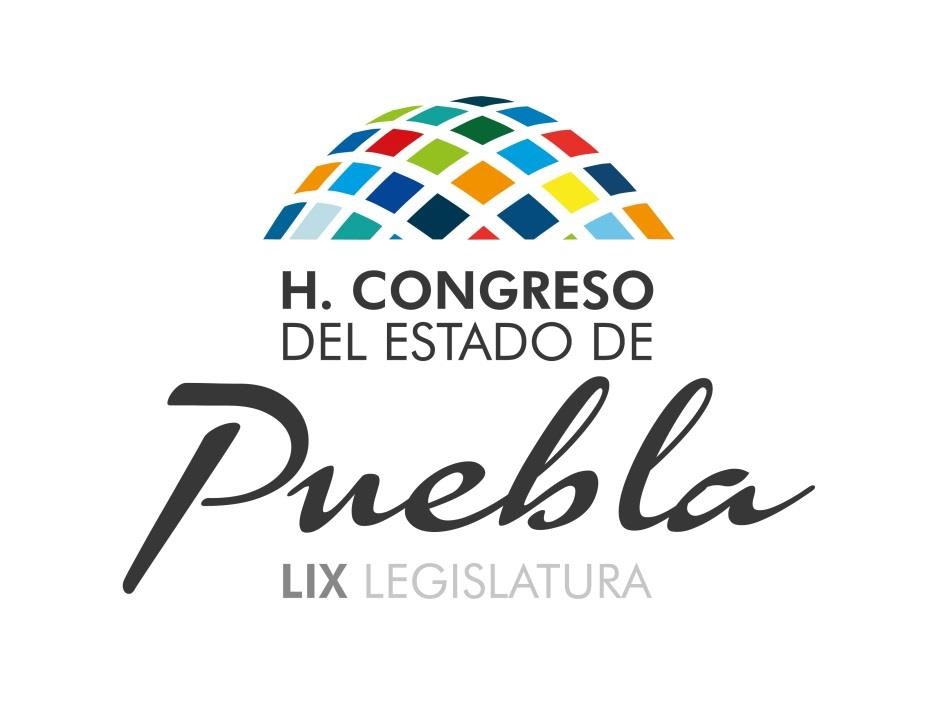 HONORABLE  C ONGRESO  DEL  ESTADO  L IBR E Y  SOBERAN O  DE  PUEBLA CÓDIGO DE PROCEDIMIENTOS CIVILES PARA EL ESTADO LIBRE Y SOBERANO DE PUEBLA9 DE AGOSTO DE 200425 DE NOVIEMBRE DE 2015.CÓDIGO DE PROCEDIMIENTOS CIVILES PARA EL ESTADO LIBRE Y SOBERANO DE PUEBLA INDICECONSIDERANDO ..................................................................................................................................................... 19LIBRO PRIMERO REGLAS GENERALES ................................................................................................................... 27CAPÍTULO PRIMERO: PRINCIPIOS FUNDAMENTALES EN EL PROCESO CIVIL ........................................................ 27Artículo 1 ................................................................................................................................................................. 27Artículo 2 ................................................................................................................................................................. 27Artículo 3 ................................................................................................................................................................. 27Artículo 4 ................................................................................................................................................................. 27Artículo 5 ................................................................................................................................................................. 27CAPITULO SEGUNDO: PARTES EN LOS PROCEDIMIENTOS JUDICIALES ............................................................... 28Artículo 6 ................................................................................................................................................................. 28Artículo 7 ................................................................................................................................................................. 28Artículo 8 ................................................................................................................................................................. 28Artículo 9 ................................................................................................................................................................. 28Artículo 10 ............................................................................................................................................................... 28Artículo 11 ............................................................................................................................................................... 28Artículo 12 ............................................................................................................................................................... 28Artículo 13 ............................................................................................................................................................... 28Artículo 14 ............................................................................................................................................................... 28Artículo 15 ............................................................................................................................................................... 28Artículo 16 ............................................................................................................................................................... 28Artículo 17 ............................................................................................................................................................... 29Artículo 18 ............................................................................................................................................................... 29CAPITULO TERCERO: DE LOS LITIGANTES, REPRESENTANTES Y PATRONOS ....................................................... 29Artículo 19 ............................................................................................................................................................... 29Artículo 20 ............................................................................................................................................................... 29Artículo 21 ............................................................................................................................................................... 29Artículo 22 ............................................................................................................................................................... 29Artículo 23 ............................................................................................................................................................... 29Artículo 24 ............................................................................................................................................................... 30Artículo 25 ............................................................................................................................................................... 30Artículo 26 ............................................................................................................................................................... 30CAPITULO CUARTO: FORMALIDADES JUDICIALES................................................................................................. 30Artículo 27 ............................................................................................................................................................... 30Artículo 28 ............................................................................................................................................................... 30Artículo 29 ............................................................................................................................................................... 30Artículo 30 ............................................................................................................................................................... 39Artículo 31 ............................................................................................................................................................... 30Artículo 32 ............................................................................................................................................................... 30Artículo 33 ............................................................................................................................................................... 31Artículo 34 ............................................................................................................................................................... 31Artículo 35 ............................................................................................................................................................... 31Artículo 36 ............................................................................................................................................................... 31Artículo 37 ............................................................................................................................................................... 31Artículo 38 ............................................................................................................................................................... 31Artículo 39 ............................................................................................................................................................... 31Artículo 40 ............................................................................................................................................................... 31Artículo 41 ............................................................................................................................................................... 31Artículo 42 ............................................................................................................................................................... 31Artículo 43 ............................................................................................................................................................... 31Artículo 44 ............................................................................................................................................................... 32Artículo 45 ............................................................................................................................................................... 32Artículo 46 ............................................................................................................................................................... 32CAPÍTULO QUINTO: RESOLUCIONES JUDICIALES.................................................................................................. 32Artículo 47 ............................................................................................................................................................... 32Artículo 48 ............................................................................................................................................................... 32Artículo 49 ............................................................................................................................................................... 32Artículo 50 ............................................................................................................................................................... 32CAPÍTULO SEXTO: MEDIOS DE COMUNICACIÓN PROCESAL ................................................................................. 32Artículo 51 ............................................................................................................................................................... 32Artículo 52 ............................................................................................................................................................... 33Artículo 53 ............................................................................................................................................................... 33Artículo 54 ............................................................................................................................................................... 33Artículo 55 ............................................................................................................................................................... 33Artículo 56 ............................................................................................................................................................... 33Artículo 57 ............................................................................................................................................................... 33Artículo 58 ............................................................................................................................................................... 33Artículo 59 ............................................................................................................................................................... 33Artículo 60 ............................................................................................................................................................... 34Artículo 61 ............................................................................................................................................................... 34Artículo 62 ............................................................................................................................................................... 34Artículo 63 ............................................................................................................................................................... 34Artículo 64 ............................................................................................................................................................... 35Artículo 65 ............................................................................................................................................................... 35Artículo 66 ............................................................................................................................................................... 35Artículo 67 ............................................................................................................................................................... 35Artículo 68 ............................................................................................................................................................... 35Artículo 69 ............................................................................................................................................................... 35Artículo 70 ............................................................................................................................................................... 36Artículo 71 ............................................................................................................................................................... 36Artículo 72 ............................................................................................................................................................... 36Artículo 73 ............................................................................................................................................................... 36Artículo 74 ............................................................................................................................................................... 36Artículo 74 bis.......................................................................................................................................................... 37CAPÍTULO SÉPTIMO: TÉRMINOS JUDICIALES ........................................................................................................ 37Artículo 75 ............................................................................................................................................................... 37Artículo 76 ............................................................................................................................................................... 37Artículo 77 ............................................................................................................................................................... 37Artículo 78 ............................................................................................................................................................... 37Artículo 79 ............................................................................................................................................................... 37Artículo 80 ............................................................................................................................................................... 37Artículo 81 ............................................................................................................................................................... 37Artículo 82 ............................................................................................................................................................... 37CAPÍTULO OCTAVO: DESPACHO DE LOS NEGOCIOS ............................................................................................. 37Artículo 83 ............................................................................................................................................................... 37Artículo 84 ............................................................................................................................................................... 37Artículo 85 ............................................................................................................................................................... 37Artículo 86 ............................................................................................................................................................... 37Artículo 87 ............................................................................................................................................................... 38Artículo 88 ............................................................................................................................................................... 38Artículo 89 ............................................................................................................................................................... 38Artículo 90 ............................................................................................................................................................... 38Artículo 91 ............................................................................................................................................................... 38Artículo 92 ............................................................................................................................................................... 38Artículo 93 ............................................................................................................................................................... 38Artículo 94 ............................................................................................................................................................... 38Artículo 95 ............................................................................................................................................................... 38Artículo 96 ............................................................................................................................................................... 38Artículo 97 ............................................................................................................................................................... 38CAPÍTULO NOVENO: LOS PRESUPUESTOS PROCESALES....................................................................................... 38Artículo 98 ............................................................................................................................................................... 38Artículo 99 ............................................................................................................................................................... 38Artículo 100 ............................................................................................................................................................. 39Artículo 101 ............................................................................................................................................................. 39Artículo 102 ............................................................................................................................................................. 39Artículo 103 ............................................................................................................................................................. 39Artículo 104 ............................................................................................................................................................. 39Artículo 105 ............................................................................................................................................................. 39SECCIÓN PRIMERA: COMPETENCIA........................................................................................................................ 39Artículo 106 ............................................................................................................................................................. 39Artículo 107 ............................................................................................................................................................. 39Artículo 108 ............................................................................................................................................................. 39Artículo 109 ............................................................................................................................................................. 40Artículo 110 ............................................................................................................................................................. 40Artículo 111 ............................................................................................................................................................. 40Artículo 112 ............................................................................................................................................................. 40Artículo 113 ............................................................................................................................................................. 40Artículo 114 ............................................................................................................................................................. 40Artículo 115 ............................................................................................................................................................. 41Artículo 116 ............................................................................................................................................................. 41Artículo 117 ............................................................................................................................................................. 41Artículo 118 ............................................................................................................................................................. 41SECCIÓN SEGUNDA: IMPEDIMENTOS, RECUSACIONES Y EXCUSAS ..................................................................... 41Artículo 119 ............................................................................................................................................................. 41Artículo 120 ............................................................................................................................................................. 41Artículo 121 ............................................................................................................................................................. 41Artículo 122 ............................................................................................................................................................. 42Artículo 123 ............................................................................................................................................................. 42Artículo 124 ............................................................................................................................................................. 42Artículo 125 ............................................................................................................................................................. 42Artículo 126 ............................................................................................................................................................. 42Artículo 127 ............................................................................................................................................................. 42Artículo 128 ............................................................................................................................................................. 42Artículo 129 ............................................................................................................................................................. 42Artículo 130 ............................................................................................................................................................. 42Artículo 131 ............................................................................................................................................................. 42Artículo 132 ............................................................................................................................................................. 42Artículo 133 ............................................................................................................................................................. 42Artículo 134 ............................................................................................................................................................. 42Artículo 135 ............................................................................................................................................................. 43Artículo 136 ............................................................................................................................................................. 43Artículo 137 ............................................................................................................................................................. 43Artículo 138 ............................................................................................................................................................. 43Artículo 139 ............................................................................................................................................................. 43Artículo 140 ............................................................................................................................................................. 43Artículo 141 ............................................................................................................................................................. 43Artículo 142 ............................................................................................................................................................. 43Artículo 143 ............................................................................................................................................................. 43Artículo 144 ............................................................................................................................................................. 44LIBRO SEGUNDO JUICIO ........................................................................................................................................ 44CAPÍTULO PRIMERO: LAS ACCIONES ..................................................................................................................... 44SECCIÓN PRIMERA: REGLAS GENERALES.............................................................................................................. 44Artículo 145 ............................................................................................................................................................. 44Artículo 146 ............................................................................................................................................................. 44Artículo 147 ............................................................................................................................................................. 44Artículo 148 ............................................................................................................................................................. 44Artículo 149 ............................................................................................................................................................. 44Artículo 150 ............................................................................................................................................................. 44Artículo 151 ............................................................................................................................................................. 44Artículo 152 ............................................................................................................................................................. 44Artículo 153 ............................................................................................................................................................. 44Artículo 154 ............................................................................................................................................................. 44Artículo 155 ............................................................................................................................................................. 45Artículo 156 ............................................................................................................................................................. 45Artículo 157 ............................................................................................................................................................. 45Artículo 158 ............................................................................................................................................................. 45SECCIÓN SEGUNDA: ACCIONES DE CONDENA ...................................................................................................... 45Artículo 159 ............................................................................................................................................................. 45Artículo 160 ............................................................................................................................................................. 45Artículo 161 ............................................................................................................................................................. 45Artículo 162 ............................................................................................................................................................. 45Artículo 163 ............................................................................................................................................................. 45SECCIÓN TERCERA: ACCIONES DECLARATIVAS .................................................................................................... 45Artículo 164 ............................................................................................................................................................. 45SECCIÓN CUARTA: ACCIONES CONSTITUTIVAS ..................................................................................................... 45Artículo 165 ............................................................................................................................................................. 46SECCIÓN QUINTA: DISPOSICIÓN COMÚN A LAS ACCIONES DECLARATIVAS Y CONSTITUTIVAS ........................... 46Artículo 166 ............................................................................................................................................................. 46SECCIÓN SEXTA: ACCIONES PRECAUTORIAS ........................................................................................................ 46Artículo 167 ............................................................................................................................................................. 46SECCIÓN SÉPTIMA: ACUMULACIÓN DE ACCIONES ................................................................................................ 46Artículo 168 ............................................................................................................................................................. 46Artículo 169 ............................................................................................................................................................. 46Artículo 170 ............................................................................................................................................................. 46Artículo 171 ............................................................................................................................................................. 46SECCIÓN OCTAVA: PERSONAS FACULTADAS PARA EJERCER LAS ACCIONES ...................................................... 46Artículo 172 ............................................................................................................................................................. 46Artículo 173 ............................................................................................................................................................. 46Artículo 174 ............................................................................................................................................................. 46Artículo 175 ............................................................................................................................................................. 46Artículo 176 ............................................................................................................................................................. 46SECCIÓN NOVENA: ACCIONES PRINCIPALES Y ACCESORIAS ................................................................................ 46Artículo 177 ............................................................................................................................................................. 46Artículo 178 ............................................................................................................................................................. 47SECCIÓN DÉCIMA: DOCUMENTO FUNDATORIO DE LA ACCIÓN............................................................................. 47Artículo 179 ............................................................................................................................................................. 47Artículo 180 ............................................................................................................................................................. 47Artículo 181 ............................................................................................................................................................. 47Artículo 182 ............................................................................................................................................................. 47Artículo 183 ............................................................................................................................................................. 47Artículo 184 ............................................................................................................................................................. 47CAPÍTULO SEGUNDO: EXCEPCIONES .................................................................................................................... 47Artículo 185 ............................................................................................................................................................. 47Artículo 186 ............................................................................................................................................................. 47Artículo 187 ............................................................................................................................................................. 47Artículo 188 ............................................................................................................................................................. 47Artículo 189 ............................................................................................................................................................. 47Artículo 190 ............................................................................................................................................................. 47Artículo 191 ............................................................................................................................................................. 47Artículo 192 ............................................................................................................................................................. 47Artículo 193 ............................................................................................................................................................. 48CAPÍTULO TERCERO: D E M A N D A ...................................................................................................................... 48SECCIÓN PRIMERA: REGLAS GENERALES.............................................................................................................. 48Artículo 194 ............................................................................................................................................................. 48Artículo 195 ............................................................................................................................................................. 48Artículo 196 ............................................................................................................................................................. 49Artículo 197 ............................................................................................................................................................. 49Artículo 198 ............................................................................................................................................................. 49Artículo 199 ............................................................................................................................................................. 49Artículo 200 ............................................................................................................................................................. 49Artículo 201 ............................................................................................................................................................. 49SECCIÓN SEGUNDA: ADMISIÓN DE LA DEMANDA ................................................................................................. 49Artículo 202 ............................................................................................................................................................. 49Artículo 203 ............................................................................................................................................................. 49CAPÍTULO CUARTO: CONTESTACIÓN DE LA DEMANDA ......................................................................................... 50Artículo 204 ............................................................................................................................................................. 50Artículo 205 ............................................................................................................................................................. 50Artículo 206 ............................................................................................................................................................. 50Artículo 207 ............................................................................................................................................................. 50Artículo 208 ............................................................................................................................................................. 50Artículo 209 ............................................................................................................................................................. 50Artículo 210 ............................................................................................................................................................. 50Artículo 211 ............................................................................................................................................................. 51Artículo 212 ............................................................................................................................................................. 51Artículo 213 ............................................................................................................................................................. 51Artículo 214 ............................................................................................................................................................. 51Artículo 215 ............................................................................................................................................................. 51CAPÍTULO  QUINTO: DESAHOGO DEL JUICIO ........................................................................................................ 51Artículo 216 ............................................................................................................................................................. 51Artículo 217 ............................................................................................................................................................. 51Artículo 218 ............................................................................................................................................................. 51Artículo 219 ............................................................................................................................................................. 52Artículo 220 ............................................................................................................................................................. 52Artículo 221 ............................................................................................................................................................. 52Artículo 222 ............................................................................................................................................................. 52Artículo 223 ............................................................................................................................................................. 52Artículo 224 ............................................................................................................................................................. 52Artículo 225 ............................................................................................................................................................. 52Artículo 226 ............................................................................................................................................................. 52Artículo 227 ............................................................................................................................................................. 52CAPÍTULO SEXTO: AUDIENCIA DE RECEPCIÓN DE PRUEBAS, ALEGATOS Y CITACIÓN PARA SENTENCIA............ 52Artículo 228 ............................................................................................................................................................. 52CAPÍTULO SÉPTIMO: DE LAS PRUEBAS .................................................................................................................. 53SECCIÓN PRIMERA: REGLAS GENERALES.............................................................................................................. 53Artículo 229 ............................................................................................................................................................. 53Artículo 230 ............................................................................................................................................................. 53Artículo 231 ............................................................................................................................................................. 53Artículo 232 ............................................................................................................................................................. 53Artículo 233 ............................................................................................................................................................. 53Artículo 234 ............................................................................................................................................................. 53Artículo 235 ............................................................................................................................................................. 54Artículo 236 ............................................................................................................................................................. 54Artículo 237 ............................................................................................................................................................. 54Artículo 238 ............................................................................................................................................................. 54Artículo 239 ............................................................................................................................................................. 54Artículo 240 ............................................................................................................................................................. 54Artículo 241 ............................................................................................................................................................. 54Artículo 242 ............................................................................................................................................................. 54Artículo 243 ............................................................................................................................................................. 54Artículo 244 ............................................................................................................................................................. 55Artículo 245 ............................................................................................................................................................. 55Artículo 246 ............................................................................................................................................................. 55Artículo 247 ............................................................................................................................................................. 55SECCIÓN SEGUNDA: DECLARACIÓN DE PARTE SOBRE HECHOS PROPIOS Y AJENOS ......................................... 55Artículo 248 ............................................................................................................................................................. 55Artículo 249 ............................................................................................................................................................. 55Artículo 250 ............................................................................................................................................................. 55Artículo 251 ............................................................................................................................................................. 55Artículo 252 ............................................................................................................................................................. 55Artículo 253 ............................................................................................................................................................. 55Artículo 254 ............................................................................................................................................................. 55Artículo 255 ............................................................................................................................................................. 55Artículo 256 ............................................................................................................................................................. 55Artículo 257 ............................................................................................................................................................. 56Artículo 258 ............................................................................................................................................................. 56Artículo 259 ............................................................................................................................................................. 56Artículo 260 ............................................................................................................................................................. 56Artículo 261 ............................................................................................................................................................. 56Artículo 262 ............................................................................................................................................................. 56Artículo 263 ............................................................................................................................................................. 56Artículo 264 ............................................................................................................................................................. 56SECCIÓN TERCERA: PRUEBA DOCUMENTAL ......................................................................................................... 56Artículo 265 ............................................................................................................................................................. 56Artículo 266 ............................................................................................................................................................. 57Artículo 267 ............................................................................................................................................................. 57Artículo 268 ............................................................................................................................................................. 57Artículo 269 ............................................................................................................................................................. 57Artículo 270 ............................................................................................................................................................. 57Artículo 271 ............................................................................................................................................................. 57Artículo 272 ............................................................................................................................................................. 57Artículo 273 ............................................................................................................................................................. 58Artículo 274 ............................................................................................................................................................. 58Artículo 275 ............................................................................................................................................................. 58Artículo 276 ............................................................................................................................................................. 58Artículo 277 ............................................................................................................................................................. 58Artículo 278 ............................................................................................................................................................. 58SECCIÓN CUARTA: PRUEBA PERICIAL .................................................................................................................... 58Artículo 279 ............................................................................................................................................................. 58Artículo 280 ............................................................................................................................................................. 58Artículo 281 ............................................................................................................................................................. 58Artículo 282 ............................................................................................................................................................. 59Artículo 283 ............................................................................................................................................................. 59Artículo 284 ............................................................................................................................................................. 59Artículo 285 ............................................................................................................................................................. 59Artículo 286 ............................................................................................................................................................. 59Artículo 287 ............................................................................................................................................................. 59Artículo 288 ............................................................................................................................................................. 59Artículo 289 ............................................................................................................................................................. 59Artículo 290 ............................................................................................................................................................. 59Artículo 291 ............................................................................................................................................................. 59Artículo 292 ............................................................................................................................................................. 59Artículo 293 ............................................................................................................................................................. 60SECCIÓN QUINTA: RECONOCIMIENTO O INSPECCIÓN JUDICIAL........................................................................... 60Artículo 294 ............................................................................................................................................................. 60Artículo 295 ............................................................................................................................................................. 60Artículo 296 ............................................................................................................................................................. 60Artículo 297 ............................................................................................................................................................. 60Artículo 298 ............................................................................................................................................................. 60Artículo 299 ............................................................................................................................................................. 60SECCIÓN SEXTA: LA TESTIMONIAL......................................................................................................................... 60Artículo 300 ............................................................................................................................................................. 60Artículo 301 ............................................................................................................................................................. 60Artículo 302 ............................................................................................................................................................. 60Artículo 303 ............................................................................................................................................................. 60Artículo 304 ............................................................................................................................................................. 60Artículo 305 ............................................................................................................................................................. 61Artículo 306 ............................................................................................................................................................. 61Artículo 307 ............................................................................................................................................................. 61Artículo 308 ............................................................................................................................................................. 61Artículo 309 ............................................................................................................................................................. 62Artículo 310 ............................................................................................................................................................. 62Artículo 311 ............................................................................................................................................................. 62Artículo 312 ............................................................................................................................................................. 62Artículo 313 ............................................................................................................................................................. 62Artículo 314 ............................................................................................................................................................. 62SECCIÓN SÉPTIMA: LA PRESUNCIONAL.................................................................................................................. 62Artículo 315 ............................................................................................................................................................. 62Artículo 316 ............................................................................................................................................................. 62Artículo 317 ............................................................................................................................................................. 62Artículo 318 ............................................................................................................................................................. 62Artículo 319 ............................................................................................................................................................. 62Artículo 320 ............................................................................................................................................................. 62Artículo 321 ............................................................................................................................................................. 62Artículo 322 ............................................................................................................................................................. 62CAPÍTULO OCTAVO: VALORACIÓN DE PRUEBAS .................................................................................................... 62SECCIÓN PRIMERA: REGLAS GENERALES.............................................................................................................. 62Artículo 323 ............................................................................................................................................................. 62Artículo 324 ............................................................................................................................................................. 62Artículo 325 ............................................................................................................................................................. 63Artículo 326 ............................................................................................................................................................. 63Artículo 327 ............................................................................................................................................................. 63Artículo 328 ............................................................................................................................................................. 63Artículo 329 ............................................................................................................................................................. 63Artículo 330 ............................................................................................................................................................. 63Artículo 331 ............................................................................................................................................................. 63SECCIÓN SEGUNDA: VALOR DE LAS PRUEBAS EN PARTICULAR ........................................................................... 63Artículo 332 ............................................................................................................................................................. 63Artículo 333 ............................................................................................................................................................. 63Artículo 334 ............................................................................................................................................................. 63Artículo 335 ............................................................................................................................................................. 63Artículo 336 ............................................................................................................................................................. 63Artículo 337 ............................................................................................................................................................. 63Artículo 338 ............................................................................................................................................................. 63Artículo 339 ............................................................................................................................................................. 63Artículo 340 ............................................................................................................................................................. 63Artículo 341 ............................................................................................................................................................. 63Artículo 342 ............................................................................................................................................................. 63Artículo 343 ............................................................................................................................................................. 63Artículo 344 ............................................................................................................................................................. 63Artículo 345 ............................................................................................................................................................. 64Artículo 346 ............................................................................................................................................................. 64Artículo 347 ............................................................................................................................................................. 64Artículo 348 ............................................................................................................................................................. 64Artículo 349 ............................................................................................................................................................. 64Artículo 350 ............................................................................................................................................................. 64Artículo 351 ............................................................................................................................................................. 64CAPÍTULO NOVENO: DE LA SENTENCIA ................................................................................................................. 64Artículo 352 ............................................................................................................................................................. 64Artículo 353 ............................................................................................................................................................. 64Artículo 354 ............................................................................................................................................................. 64Artículo 355 ............................................................................................................................................................. 65Artículo 356 ............................................................................................................................................................. 65Artículo 357 ............................................................................................................................................................. 65Artículo 358 ............................................................................................................................................................. 65Artículo 359 ............................................................................................................................................................. 65Artículo 360 ............................................................................................................................................................. 65Artículo 361 ............................................................................................................................................................. 65Artículo 362 ............................................................................................................................................................. 65Artículo 363 ............................................................................................................................................................. 65Artículo 364 ............................................................................................................................................................. 65Artículo 365 ............................................................................................................................................................. 65Artículo 366 ............................................................................................................................................................. 65Artículo 367 ............................................................................................................................................................. 66Artículo 368 ............................................................................................................................................................. 66Artículo 369 ............................................................................................................................................................. 66Artículo 370 ............................................................................................................................................................. 66Artículo 371 ............................................................................................................................................................. 66CAPÍTULO DÉCIMO: ACLARACIÓN DE SENTENCIA ................................................................................................. 66Artículo 372 ............................................................................................................................................................. 66Artículo 373 ............................................................................................................................................................. 66Artículo 374 ............................................................................................................................................................. 66CAPÍTULO UNDÉCIMO: RESOLUCIONES EJECUTORIADAS .................................................................................... 66Artículo 375 ............................................................................................................................................................. 66CAPÍTULO DUODÉCIMO: RECURSOS ...................................................................................................................... 67SECCIÓN PRIMERA: LA APELACIÓN ........................................................................................................................ 67Artículo 376 ............................................................................................................................................................. 67Artículo 377 ............................................................................................................................................................. 67Artículo 378 ............................................................................................................................................................. 67Artículo 379 ............................................................................................................................................................. 67Artículo 380 ............................................................................................................................................................. 67Artículo 381 ............................................................................................................................................................. 67Artículo 382 ............................................................................................................................................................. 67Artículo 383 ............................................................................................................................................................. 67Artículo 384 ............................................................................................................................................................. 67Artículo 385 ............................................................................................................................................................. 67Artículo 386 ............................................................................................................................................................. 67Artículo 387 ............................................................................................................................................................. 67Artículo 388 ............................................................................................................................................................. 67Artículo 389 ............................................................................................................................................................. 68Artículo 390 ............................................................................................................................................................. 68Artículo 391 ............................................................................................................................................................. 68Artículo 392 ............................................................................................................................................................. 68Artículo 393 ............................................................................................................................................................. 68Artículo 394 ............................................................................................................................................................. 68Artículo 395 ............................................................................................................................................................. 68Artículo 396 ............................................................................................................................................................. 68Artículo 397 ............................................................................................................................................................. 68Artículo 398 ............................................................................................................................................................. 68Artículo 399 ............................................................................................................................................................. 68Artículo 400 ............................................................................................................................................................. 69Artículo 401 ............................................................................................................................................................. 69Artículo 402 ............................................................................................................................................................. 69SECCIÓN SEGUNDA: DE LA FACULTAD DE ATRACCIÓN ........................................................................................ 69Artículo 403 ............................................................................................................................................................. 69Artículo 404 ............................................................................................................................................................. 69Artículo 405 ............................................................................................................................................................. 69Artículo 406 ............................................................................................................................................................. 69Artículo 407 ............................................................................................................................................................. 69SECCIÓN TERCERA: LA RECLAMACIÓN .................................................................................................................. 70Artículo 408 ............................................................................................................................................................. 70Artículo 409 ............................................................................................................................................................. 70Artículo 410 ............................................................................................................................................................. 70Artículo 411 ............................................................................................................................................................. 70Artículo 412 ............................................................................................................................................................. 70CAPÍTULO DÉCIMOTERCERO: INCIDENTES............................................................................................................ 70Artículo 413 ............................................................................................................................................................. 70Artículo 414 ............................................................................................................................................................. 70CAPÍTULO DÉCIMO CUARTO: COSTAS .................................................................................................................... 70Artículo 415 ............................................................................................................................................................. 70Artículo 416 ............................................................................................................................................................. 70Artículo 417 ............................................................................................................................................................. 70Artículo 418 ............................................................................................................................................................. 70Artículo 419 ............................................................................................................................................................. 71Artículo 420 ............................................................................................................................................................. 71Artículo 421 ............................................................................................................................................................. 71Artículo 422 ............................................................................................................................................................. 71Artículo 423 ............................................................................................................................................................. 71Artículo 424 ............................................................................................................................................................. 71Artículo 425 ............................................................................................................................................................. 71Artículo 426 ............................................................................................................................................................. 71Artículo 427 ............................................................................................................................................................. 71Artículo 428 ............................................................................................................................................................. 71CAPÍTULO DÉCIMOQUINTO: EJECUCIÓN DE SENTENCIAS DICTADAS POR LOS TRIBUNALES DEL ESTADO........ 71Artículo 429 ............................................................................................................................................................. 71Artículo 430 ............................................................................................................................................................. 71Artículo 431 ............................................................................................................................................................. 71Artículo 432 ............................................................................................................................................................. 71Artículo 433 ............................................................................................................................................................. 71Artículo 434 ............................................................................................................................................................. 71Artículo 435 ............................................................................................................................................................. 72Artículo 436 ............................................................................................................................................................. 72Artículo 437 ............................................................................................................................................................. 72Artículo 438 ............................................................................................................................................................. 72Artículo 439 ............................................................................................................................................................. 72Artículo 440 ............................................................................................................................................................. 72CAPÍTULO DÉCIMOSEXTO: DE LA EJECUCIÓN DE RESOLUCIONES EN VÍA DE APREMIO .................................... 72Artículo 441 ............................................................................................................................................................. 72Artículo 442 ............................................................................................................................................................. 72CAPÍTULO DÉCIMOSÉPTIMO: RECONOCIMIENTO Y EJECUCIÓN DE SENTENCIAS RESOLUCIONES DICTADAS POR TRIBUNALES DISTINTOS DEL ESTADO ................................................................................................................... 73Artículo 443 ............................................................................................................................................................. 73Artículo 444 ............................................................................................................................................................. 73Artículo 445 ............................................................................................................................................................. 73Artículo 446 ............................................................................................................................................................. 73Artículo 447 ............................................................................................................................................................. 73CAPÍTULO DÉCIMOCTAVO: SECUESTRO JUDICIAL ................................................................................................ 73Artículo 448 ............................................................................................................................................................. 73Artículo 449 ............................................................................................................................................................. 73Artículo 450 ............................................................................................................................................................. 73Artículo 451 ............................................................................................................................................................. 74Artículo 452 ............................................................................................................................................................. 74Artículo 453 ............................................................................................................................................................. 74Artículo 454 ............................................................................................................................................................. 74Artículo 455 ............................................................................................................................................................. 74Artículo 456 ............................................................................................................................................................. 74Artículo 457 ............................................................................................................................................................. 75Artículo 458 ............................................................................................................................................................. 75Artículo 459 ............................................................................................................................................................. 76Artículo 460 ............................................................................................................................................................. 76Artículo 461 ............................................................................................................................................................. 76Artículo 462 ............................................................................................................................................................. 77Artículo 463 ............................................................................................................................................................. 77Artículo 464 ............................................................................................................................................................. 77Artículo 465 ............................................................................................................................................................. 77Artículo 466 ............................................................................................................................................................. 77Artículo 467 ............................................................................................................................................................. 77Artículo 468 ............................................................................................................................................................. 78Artículo 469 ............................................................................................................................................................. 78Artículo 470 ............................................................................................................................................................. 78Artículo 471 ............................................................................................................................................................. 78Artículo 472 ............................................................................................................................................................. 78Artículo 473 ............................................................................................................................................................. 78Artículo 474 ............................................................................................................................................................. 78Artículo 475 ............................................................................................................................................................. 79Artículo 476 ............................................................................................................................................................. 79Artículo 477 ............................................................................................................................................................. 79Artículo 478 ............................................................................................................................................................. 79Artículo 479 ............................................................................................................................................................. 79Artículo 480 ............................................................................................................................................................. 79CAPÍTULO DÉCIMONOVENO: PROCEDIMIENTOS PARA EL REMATE ...................................................................... 79SECCIÓN  PRIMERA: REGLAS GENERALES............................................................................................................. 79Artículo 481 ............................................................................................................................................................. 79Artículo 482 ............................................................................................................................................................. 79Artículo 483 ............................................................................................................................................................. 80Artículo 484 ............................................................................................................................................................. 80Artículo 485 ............................................................................................................................................................. 80Artículo 486 ............................................................................................................................................................. 80Artículo 487 ............................................................................................................................................................. 80Artículo 488 ............................................................................................................................................................. 80Artículo 489 ............................................................................................................................................................. 81Artículo 490 ............................................................................................................................................................. 81Artículo 491 ............................................................................................................................................................. 81SECCIÓN SEGUNDA: REMATE DE BIENES INMUEBLES ......................................................................................... 81Artículo 492 ............................................................................................................................................................. 81Artículo 493 ............................................................................................................................................................. 81Artículo 494 ............................................................................................................................................................. 81Artículo 495 ............................................................................................................................................................. 81Artículo 496 ............................................................................................................................................................. 82Artículo 497 ............................................................................................................................................................. 82Artículo 498 ............................................................................................................................................................. 82Artículo 499 ............................................................................................................................................................. 82Artículo 500 ............................................................................................................................................................. 82SECCIÓN TERCERA: REMATE DE BIENES MUEBLES ............................................................................................. 82Artículo 501CAPÍTULO VIGÉSIMO: PROCEDIMIENTOS ESPECIALES PARA LA EXCEPCIÓN DE CONEXIDAD ............................ 82Artículo 502 ............................................................................................................................................................. 82Artículo 503 ............................................................................................................................................................. 82Artículo 504 ............................................................................................................................................................. 82Artículo 505 ............................................................................................................................................................. 83Artículo 506 ............................................................................................................................................................. 83Artículo 507 ............................................................................................................................................................. 83CAPÍTULO VIGÉSIMOPRIMERO: TERCERÍAS........................................................................................................... 83Artículo 508 ............................................................................................................................................................. 83Artículo 509 ............................................................................................................................................................. 83Artículo 510 ............................................................................................................................................................. 83Artículo 511 ............................................................................................................................................................. 83Artículo 512 ............................................................................................................................................................. 83Artículo 513 ............................................................................................................................................................. 83Artículo 514 ............................................................................................................................................................. 83Artículo 515 ............................................................................................................................................................. 83Artículo 516 ............................................................................................................................................................. 84Artículo 517 ............................................................................................................................................................. 84Artículo 518 ............................................................................................................................................................. 84Artículo 519 ............................................................................................................................................................. 84Artículo 520 ............................................................................................................................................................. 84Artículo 521 ............................................................................................................................................................. 84Artículo 522 ............................................................................................................................................................. 84CAPÍTULO VIGÉSIMOSEGUNDO: MEDIDAS PRECAUTORIAS .................................................................................. 84Artículo 523 ............................................................................................................................................................. 84Artículo 524 ............................................................................................................................................................. 84Artículo 525 ............................................................................................................................................................. 85Artículo 526 ............................................................................................................................................................. 85Artículo 527 ............................................................................................................................................................. 85Artículo 528 ............................................................................................................................................................. 85Artículo 529 ............................................................................................................................................................. 85Artículo 530 ............................................................................................................................................................. 85Artículo 531 ............................................................................................................................................................. 85Artículo 532 ............................................................................................................................................................. 85Artículo 533 ............................................................................................................................................................. 85Artículo 534 ............................................................................................................................................................. 85CAPÍTULO VIGÉSIMO TERCERO: SUSPENSIÓN E INTERRUPCIÓN DEL PROCEDIMIENTO ..................................... 85SECCIÓN PRIMERA: SUSPENSIÓN DEL PROCEDIMIENTO ...................................................................................... 85Artículo 535 ............................................................................................................................................................. 85Artículo 536 ............................................................................................................................................................. 85Artículo 537 ............................................................................................................................................................. 85SECCIÓN SEGUNDA: INTERRUPCIÓN DEL PROCEDIMIENTO ................................................................................. 86Artículo 538 ............................................................................................................................................................. 86Artículo 539 ............................................................................................................................................................. 86Artículo 540 ............................................................................................................................................................. 86Artículo 541 ............................................................................................................................................................. 86SECCIÓN TERCERA: DISPOSICIONES COMUNES A LAS DOS SECCIONES ANTERIORES ....................................... 86Artículo 542 ............................................................................................................................................................. 86Artículo 543 ............................................................................................................................................................. 86CAPÍTULO VIGÉSIMO CUARTO: PREPARACIÓN DEL JUICIO ................................................................................... 86SECCIÓN PRIMERA: PREPARACIÓN DEL PROCESO EN GENERAL .......................................................................... 86Artículo 544 ............................................................................................................................................................. 86Artículo 545 ............................................................................................................................................................. 87Artículo 546 ............................................................................................................................................................. 87Artículo 547 ............................................................................................................................................................. 87SECCIÓN SEGUNDA: PREPARACIÓN DEL JUICIO EJECUTIVO ............................................................................... 87Artículo 548 ............................................................................................................................................................. 87Artículo 549 ............................................................................................................................................................. 87SECCIÓN TERCERA: OFRECIMIENTO DE PAGO SEGUIDO DE CONSIGNACIÓN ..................................................... 88Artículo 550 ............................................................................................................................................................. 88Artículo 551 ............................................................................................................................................................. 88Artículo 552 ............................................................................................................................................................. 88Artículo 553 ............................................................................................................................................................. 88Artículo 554 ............................................................................................................................................................. 88Artículo 555 ............................................................................................................................................................. 88Artículo 556 ............................................................................................................................................................. 88Artículo 557 ............................................................................................................................................................. 88Artículo 558 ............................................................................................................................................................. 89Artículo 559 ............................................................................................................................................................. 89Artículo 560 ............................................................................................................................................................. 89Artículo 561 ............................................................................................................................................................. 89lLIBRO TERCERO DIVERSAS CLASES DE PROCEDIMIENTOS.................................................................................. 89CAPÍTULO PRIMERO: JUICIO EJECUTIVO............................................................................................................... 89Artículo 562 ............................................................................................................................................................. 89Artículo 563 ............................................................................................................................................................. 89Artículo 564 ............................................................................................................................................................. 89Artículo 565 ............................................................................................................................................................. 89Artículo 566 ............................................................................................................................................................. 89Artículo 567 ............................................................................................................................................................. 89Artículo 568 ............................................................................................................................................................. 90Artículo 569 ............................................................................................................................................................. 90Artículo 570 ............................................................................................................................................................. 90Artículo 571 ............................................................................................................................................................. 90Artículo 572 ............................................................................................................................................................. 90Artículo 573 ............................................................................................................................................................. 90CAPÍTULO SEGUNDO: EL JUICIO ORAL SUMARÍSIMO ............................................................................................ 90Artículo 574 ............................................................................................................................................................. 90Artículo 575 ............................................................................................................................................................. 90Artículo 576 ............................................................................................................................................................. 90Artículo 577 ............................................................................................................................................................. 90Artículo 578 ............................................................................................................................................................. 90Artículo 579 ............................................................................................................................................................. 90Artículo 580 ............................................................................................................................................................. 91Artículo 581 ............................................................................................................................................................. 91Artículo 582 ............................................................................................................................................................. 91Artículo 583 ............................................................................................................................................................. 91Artículo 584 ............................................................................................................................................................. 91Artículo 585 ............................................................................................................................................................. 91Artículo 586 ............................................................................................................................................................. 91CAPÍTULO TERCERO: PROCEDIMIENTOS SOBRE DERECHOS REALES.................................................................. 91SECCIÓN PRIMERA: DIVISIÓN DE LA COSA COMÚN............................................................................................... 91Artículo 587 ............................................................................................................................................................. 91Artículo 588 ............................................................................................................................................................. 91Artículo 589 ............................................................................................................................................................. 92Artículo 590 ............................................................................................................................................................. 92Artículo 591 ............................................................................................................................................................. 92SECCIÓN SEGUNDA ACCIONES CONFESORIA Y NEGATORIA................................................................................. 92Artículo 592 ............................................................................................................................................................. 92Artículo 593 ............................................................................................................................................................. 92Artículo 594 ............................................................................................................................................................. 92Artículo 595 ............................................................................................................................................................. 92Artículo 596 ............................................................................................................................................................. 92Artículo 597 ............................................................................................................................................................. 92Artículo 598 ............................................................................................................................................................. 92Artículo 599 ............................................................................................................................................................. 92Artículo 600 ............................................................................................................................................................. 92Artículo 601 ............................................................................................................................................................. 92Artículo 602 ............................................................................................................................................................. 92Artículo 603 ............................................................................................................................................................. 92Artículo 604 ............................................................................................................................................................. 92Artículo 605 ............................................................................................................................................................. 92Artículo 606 ............................................................................................................................................................. 93Artículo 607 ............................................................................................................................................................. 93Artículo 608 ............................................................................................................................................................. 93SECCIÓN TERCERA JUICIO DE USUCAPIÓN........................................................................................................... 93Artículo 609 ............................................................................................................................................................. 93Artículo 610 ............................................................................................................................................................. 93Artículo 611 ............................................................................................................................................................. 93Artículo 612 ............................................................................................................................................................. 93Artículo 613 ............................................................................................................................................................. 93Artículo 614 ............................................................................................................................................................. 93SECCIÓN CUARTA: JUICIO REIVINDICATORIO ....................................................................................................... 93Artículo 615 ............................................................................................................................................................. 93Artículo 616 ............................................................................................................................................................. 93Artículo 617 ............................................................................................................................................................. 93SECCIÓN QUINTA: JUICIOS DE POSESIÓN ............................................................................................................. 94Artículo 618 ............................................................................................................................................................. 94Artículo 619 ............................................................................................................................................................. 94Artículo 620 ............................................................................................................................................................. 94Artículo 621 ............................................................................................................................................................. 94Artículo 622 ............................................................................................................................................................. 94Artículo 623 ............................................................................................................................................................. 94Artículo 624 ............................................................................................................................................................. 94CAPÍTULO CUARTO: JUICIOS SOBRE RESPONSABILIDAD CIVIL ............................................................................ 94Artículo 625 ............................................................................................................................................................. 94Artículo 626 ............................................................................................................................................................. 94Artículo 627 ............................................................................................................................................................. 94Artículo 628 ............................................................................................................................................................. 94Artículo 629 ............................................................................................................................................................. 94Artículo 630 ............................................................................................................................................................. 95Artículo 631 ............................................................................................................................................................. 95Artículo 632 ............................................................................................................................................................. 95Artículo 633 ............................................................................................................................................................. 95CAPÍTULO QUINTO: DISPOSICIONES ESPECÍFICAS DE LOS JUICIOS DE DESOCUPACIÓN ................................... 95Artículo 634 ............................................................................................................................................................. 95Artículo 635 ............................................................................................................................................................. 95Artículo 636 ............................................................................................................................................................. 95Artículo 637 ............................................................................................................................................................. 95Artículo 638 ............................................................................................................................................................. 95Artículo 639 ............................................................................................................................................................. 95Artículo 640 ............................................................................................................................................................. 95CAPÍTULO SEXTO: CONCURSO DE ACREEDORES.................................................................................................. 96SECCIÓN PRIMERA: REGLAS GENERALES.............................................................................................................. 96Artículo 641 ............................................................................................................................................................. 96Artículo 642 ............................................................................................................................................................. 96Artículo 643 ............................................................................................................................................................. 96Artículo 644 ............................................................................................................................................................. 96Artículo 645 ............................................................................................................................................................. 96Artículo 646 ............................................................................................................................................................. 96Artículo 647 ............................................................................................................................................................. 96Artículo 648 ............................................................................................................................................................. 96Artículo 649 ............................................................................................................................................................. 97Artículo 650 ............................................................................................................................................................. 97Artículo 651 ............................................................................................................................................................. 97Artículo 652 ............................................................................................................................................................. 97Artículo 653 ............................................................................................................................................................. 97Artículo 654 ............................................................................................................................................................. 97Artículo 655 ............................................................................................................................................................. 97Artículo 656 ............................................................................................................................................................. 97Artículo 657 ............................................................................................................................................................. 98Artículo 658 ............................................................................................................................................................. 98Artículo 659 ............................................................................................................................................................. 98Artículo 660 ............................................................................................................................................................. 98Artículo 661 ............................................................................................................................................................. 98Artículo 662 ............................................................................................................................................................. 98Artículo 663 ............................................................................................................................................................. 98Artículo 664 ............................................................................................................................................................. 98Artículo 665 ............................................................................................................................................................. 98Artículo 666 ............................................................................................................................................................. 98SECCIÓN SEGUNDA: RECONOCIMIENTO Y GRADUACIÓN DE CRÉDITOS .............................................................. 99Artículo 667 ............................................................................................................................................................. 99Artículo 668 ............................................................................................................................................................. 99Artículo 669 ............................................................................................................................................................. 99Artículo 670 ............................................................................................................................................................. 99Artículo 671 ............................................................................................................................................................. 99Artículo 672 ............................................................................................................................................................. 99Artículo 673 ............................................................................................................................................................. 99Artículo 674 ............................................................................................................................................................. 99Artículo 675 ............................................................................................................................................................. 99Artículo 676 ............................................................................................................................................................. 100LIBRO CUARTO PROCEDIMIENTOS SOBRE CUESTIONES FAMILIARES ................................................................. 100CAPÍTULO PRIMERO: PRINCIPIOS FUNDAMENTALES EN EL PROCESO FAMILIAR ................................................. 100Artículo 677 ............................................................................................................................................................. 100Artículo 678 ............................................................................................................................................................. 100Artículo 679 ............................................................................................................................................................. 100Artículo 680 ............................................................................................................................................................. 101Artículo 681 ............................................................................................................................................................. 101Artículo 682 ............................................................................................................................................................. 101Artículo 683 ............................................................................................................................................................. 101Artículo 684 ............................................................................................................................................................. 101Artículo 685 ............................................................................................................................................................. 102Artículo 686 ............................................................................................................................................................. 102Artículo 687 ............................................................................................................................................................. 102CAPITULO SEGUNDO: PROCEDIMIENTOS ESPECIALES ......................................................................................... 102SECCIÓN PRIMERA: JUICIO DE ALIMENTOS........................................................................................................... 102Artículo 688 ............................................................................................................................................................. 102Artículo 689 ............................................................................................................................................................. 102Artículo 690 ............................................................................................................................................................. 102Artículo 691 ............................................................................................................................................................. 102Artículo 692 ............................................................................................................................................................. 103Artículo 693 ............................................................................................................................................................. 103Artículo 694 ............................................................................................................................................................. 103Artículo 695 ............................................................................................................................................................. 103Artículo 696 ............................................................................................................................................................. 103Artículo 697 ............................................................................................................................................................. 103Artículo 698 ............................................................................................................................................................. 103SECCIÓN SEGUNDA: JUICIO SOBRE PATERNIDAD Y MATERNIDAD ...................................................................... 103Artículo 699 ............................................................................................................................................................. 103Artículo 700 ............................................................................................................................................................. 103Artículo 701 ............................................................................................................................................................. 103Artículo 702 ............................................................................................................................................................. 104Artículo 703 ............................................................................................................................................................. 104SECCIÓN TERCERA: ADOPCIÓN.............................................................................................................................. 104Artículo 704 ............................................................................................................................................................. 104Artículo 705 ............................................................................................................................................................. 104Artículo 706 ............................................................................................................................................................. 104Artículo 707 ............................................................................................................................................................. 104Artículo 708 ............................................................................................................................................................. 104Artículo 708 bis........................................................................................................................................................ 105Artículo 709 ............................................................................................................................................................. 105Artículo 710 ............................................................................................................................................................. 105Artículo 711 ............................................................................................................................................................. 106Artículo 712 ............................................................................................................................................................. 106Artículo 713 ............................................................................................................................................................. 106Artículo 714 ............................................................................................................................................................. 106Artículo 715 ............................................................................................................................................................. 106Artículo 716 ............................................................................................................................................................. 106Artículo 717 ............................................................................................................................................................. 106Artículo 718 ............................................................................................................................................................. 106Artículo 719 ............................................................................................................................................................. 106SECCIÓN CUARTA: PROCEDIMIENTO DE INTERDICCIÓN....................................................................................... 106Artículo 720 ............................................................................................................................................................. 106Artículo 721 ............................................................................................................................................................. 106Artículo 722 ............................................................................................................................................................. 106Artículo 723 ............................................................................................................................................................. 106Artículo 724 ............................................................................................................................................................. 107Artículo 725 ............................................................................................................................................................. 107Artículo 726 ............................................................................................................................................................. 107Artículo 727 ............................................................................................................................................................. 107Artículo 728 ............................................................................................................................................................. 107Artículo 729 ............................................................................................................................................................. 107Artículo 730 ............................................................................................................................................................. 107Artículo 731 ............................................................................................................................................................. 107Artículo 732 ............................................................................................................................................................. 107Artículo 733 ............................................................................................................................................................. 107Artículo 734 ............................................................................................................................................................. 108Artículo 735 ............................................................................................................................................................. 108Artículo 736 ............................................................................................................................................................. 108Artículo 737 ............................................................................................................................................................. 108Artículo 738 ............................................................................................................................................................. 108Artículo 739 ............................................................................................................................................................. 108Artículo 740 ............................................................................................................................................................. 108Artículo 741 ............................................................................................................................................................. 108Artículo 742 ............................................................................................................................................................. 108Artículo 743 ............................................................................................................................................................. 108Artículo 744 ............................................................................................................................................................. 108Artículo 745 ............................................................................................................................................................. 108SECCIÓN QUINTA: ENAJENACIÓN, GRAVAMEN, TRANSACCIÓN Y ARRENDAMIENTO DE BIENES DE INCAPACES Y AUSENTES............................................................................................................................................................... 108Artículo 746 ............................................................................................................................................................. 108Artículo 747 ............................................................................................................................................................. 109Artículo 748 ............................................................................................................................................................. 109Artículo 749 ............................................................................................................................................................. 109Artículo 750 ............................................................................................................................................................. 109SECCIÓN SEXTA: JUICIO DE RECTIFICACIÓN DE ACTA ......................................................................................... 109Artículo 751 ............................................................................................................................................................. 109Artículo 752 ............................................................................................................................................................. 109Artículo 753 ............................................................................................................................................................. 109CAPÍTULO TERCERO: PROCEDIMIENTOS HEREDITARIOS...................................................................................... 109SECCIÓN PRIMERA: ACTOS PREPARATORIOS DE LOS JUICIOS TESTAMENTARIOS .............................................. 109Artículo 754 ............................................................................................................................................................. 109Artículo 755 ............................................................................................................................................................. 109Artículo 756 ............................................................................................................................................................. 109SECCIÓN SEGUNDA: APERTURA DEL TESTAMENTO PÚBLICO CERRADO ............................................................. 110Artículo 757 ............................................................................................................................................................. 110Artículo 758 ............................................................................................................................................................. 110Artículo 759 ............................................................................................................................................................. 110Artículo 760 ............................................................................................................................................................. 110Artículo 761 ............................................................................................................................................................. 110Artículo 762 ............................................................................................................................................................. 110SECCIÓN TERCERA: DISPOSICIONES GENERALES ................................................................................................ 110Artículo 763 ............................................................................................................................................................. 110Artículo 764 ............................................................................................................................................................. 110Artículo 765 ............................................................................................................................................................. 110Artículo 766 ............................................................................................................................................................. 111Artículo 767 ............................................................................................................................................................. 111Artículo 768 ............................................................................................................................................................. 111Artículo 769 ............................................................................................................................................................. 111Artículo 770 ............................................................................................................................................................. 111Artículo 771 ............................................................................................................................................................. 112Artículo 772 ............................................................................................................................................................. 112Artículo 773 ............................................................................................................................................................. 112Artículo 774 ............................................................................................................................................................. 112Artículo 775 ............................................................................................................................................................. 112Artículo 776 ............................................................................................................................................................. 113Artículo 777 ............................................................................................................................................................. 113Artículo 778 ............................................................................................................................................................. 113Artículo 779 ............................................................................................................................................................. 113Artículo 780 ............................................................................................................................................................. 113Artículo 781 ............................................................................................................................................................. 113Artículo 782 ............................................................................................................................................................. 113Artículo 783 ............................................................................................................................................................. 114Artículo 784 ............................................................................................................................................................. 114Artículo 785 ............................................................................................................................................................. 114Artículo 786 ............................................................................................................................................................. 114Artículo 787 ............................................................................................................................................................. 114Artículo 788 ............................................................................................................................................................. 114Artículo 789 ............................................................................................................................................................. 115Artículo 790 ............................................................................................................................................................. 115Artículo 791 ............................................................................................................................................................. 115SECCIÓN CUARTA: DE LA ADMINISTRACIÓN, LIQUIDACIÓN Y PARTICIÓN............................................................. 115Artículo 792 ............................................................................................................................................................. 115Artículo 793 ............................................................................................................................................................. 115Artículo 794 ............................................................................................................................................................. 115Artículo 795 ............................................................................................................................................................. 115Artículo 796 ............................................................................................................................................................. 115Artículo 797 ............................................................................................................................................................. 115Artículo 798 ............................................................................................................................................................. 115Artículo 799 ............................................................................................................................................................. 116Artículo 800 ............................................................................................................................................................. 116Artículo 801 ............................................................................................................................................................. 116Artículo 802 ............................................................................................................................................................. 116Artículo 803 ............................................................................................................................................................. 116Artículo 804 ............................................................................................................................................................. 116Artículo 805 ............................................................................................................................................................. 116Artículo 806 ............................................................................................................................................................. 116Artículo 807 ............................................................................................................................................................. 116Artículo 808 ............................................................................................................................................................. 116Artículo 809 ............................................................................................................................................................. 116Artículo 810 ............................................................................................................................................................. 116Artículo 811 ............................................................................................................................................................. 117Artículo 812 ............................................................................................................................................................. 117Artículo 813 ............................................................................................................................................................. 117Artículo 814 ............................................................................................................................................................. 117Artículo 815 ............................................................................................................................................................. 118Artículo 816 ............................................................................................................................................................. 118LIBRO QUINTO: PROCEDIMIENTOS NO CONTENCIOSOS........................................................................................ 118CAPÍTULO PRIMERO: DISPOSICIONES GENERALES ............................................................................................... 118Artículo 817 ............................................................................................................................................................. 118Artículo 818 ............................................................................................................................................................. 118Artículo 819 ............................................................................................................................................................. 118Artículo 820 ............................................................................................................................................................. 118Artículo 821 ............................................................................................................................................................. 118Artículo 822 ............................................................................................................................................................. 118CAPITULO SEGUNDO: INFORMACIONES AD-PERPETUAM ...................................................................................... 118Artículo 823 ............................................................................................................................................................. 118Artículo 824 ............................................................................................................................................................. 118Artículo 825 ............................................................................................................................................................. 118CAPÍTULO TERCERO: INTERPELACIÓN ................................................................................................................... 118Artículo 826 ............................................................................................................................................................. 118Artículo 827 ............................................................................................................................................................. 119Artículo 828 ............................................................................................................................................................. 119Artículo 829 ............................................................................................................................................................. 119Artículo 830 ............................................................................................................................................................. 119Artículo 831 ............................................................................................................................................................. 119LIBRO SEXTO .......................................................................................................................................................... 119MEDIOS ALTERNATIVOS A LA ADMINISTRACIÓN DE JUSTICIA .............................................................................. 119CAPÍTULO PRIMERO: REGLAS GENERALES ............................................................................................................ 119Artículo 832 ............................................................................................................................................................. 119Artículo 833 ............................................................................................................................................................. 119Artículo 834 ............................................................................................................................................................. 119CAPÍTULO SEGUNDO: LA MEDIACIÓN .................................................................................................................... 119Artículo 835 ............................................................................................................................................................. 119Artículo 836 ............................................................................................................................................................. 120Artículo 837 ............................................................................................................................................................. 120Artículo 838 ............................................................................................................................................................. 120Artículo 839 ............................................................................................................................................................. 120Artículo 840 ............................................................................................................................................................. 120Artículo 841 ............................................................................................................................................................. 120Artículo 842 ............................................................................................................................................................. 120Artículo 843 ............................................................................................................................................................. 121Artículo 844 ............................................................................................................................................................. 121Artículo 845 ............................................................................................................................................................. 121Artículo 846 ............................................................................................................................................................. 121CAPÍTULO TERCERO: LA CONCILIACIÓN ................................................................................................................ 121Artículo 847 ............................................................................................................................................................. 121CAPÍTULO CUARTO: DE LOS PROCEDIMIENTOS DE JUSTICIA INDÍGENA.............................................................. 121Artículo 848 ............................................................................................................................................................. 121Artículo 849 ............................................................................................................................................................. 121Artículo 850 ............................................................................................................................................................. 121Artículo 851 ............................................................................................................................................................. 121Artículo 852 ............................................................................................................................................................. 121Artículo 853 ............................................................................................................................................................. 121Artículo 854 ............................................................................................................................................................. 121Artículo 855 ............................................................................................................................................................. 122Artículo 856 ............................................................................................................................................................. 122Artículo 857 ............................................................................................................................................................. 122Artículo 858 ............................................................................................................................................................. 122Artículo 859 ............................................................................................................................................................. 122Artículo 860 ............................................................................................................................................................. 122Artículo 861 ............................................................................................................................................................. 122Artículo 862 ............................................................................................................................................................. 122CAPÍTULO QUINTO: ARBITRAJE .............................................................................................................................. 122Artículo 863 ............................................................................................................................................................. 122Artículo 864 ............................................................................................................................................................. 122Artículo 865 ............................................................................................................................................................. 122Artículo 866 ............................................................................................................................................................. 122Artículo 867 ............................................................................................................................................................. 123Artículo 868 ............................................................................................................................................................. 123Artículo 869 ............................................................................................................................................................. 123Artículo 870 ............................................................................................................................................................. 123Artículo 871 ............................................................................................................................................................. 123Artículo 872 ............................................................................................................................................................. 123Artículo 873 ............................................................................................................................................................. 123Artículo 874 ............................................................................................................................................................. 123Artículo 875 ............................................................................................................................................................. 123Artículo 876 ............................................................................................................................................................. 123Artículo 877 ............................................................................................................................................................. 123Artículo 878 ............................................................................................................................................................. 123CAPÍTULO SEXTO: PROCEDIMIENTO ANTE LOS JUECES DE PAZ .......................................................................... 123Artículo 879 ............................................................................................................................................................. 123Artículo 880 ............................................................................................................................................................. 124Artículo 881 ............................................................................................................................................................. 124Artículo 882 ............................................................................................................................................................. 124Artículo 883 ............................................................................................................................................................. 124Artículo 884 ............................................................................................................................................................. 124Artículo 885 ............................................................................................................................................................. 124Artículo 886 ............................................................................................................................................................. 124Artículo 887 ............................................................................................................................................................. 124Artículo 888 ............................................................................................................................................................. 124Artículo 889 ............................................................................................................................................................. 124TRANSITORIOS ........................................................................................................................................................ 124EL HONORABLE QUINCUAGESIMO QUINTO CONGRESO CONSTITUCIONAL DEL ESTADO LIBRE Y SOBERANODE PUEBLAC O N S I D E R A N D OQue  en  Sesión  Pública  Ordinaria  de  esta fecha, Vuestra Soberanía tuvo a bien aprobar el Dictamen con Minuta de Decreto emitido por la Comisión de Gobernación, Justicia y Puntos Constitucionales del Honorable Congreso del Estado; respecto de las iniciativas presentadas por Diputados de los Grupos Parlamentarios de Convergencia y de Acción Nacional por el que reforman diversas disposiciones del Código de Procedimientos Civiles para el Estado Libre y Soberano de Puebla, y la presentada por Diputados del Grupo Parlamentario del Partido Revolucionario Institucional, por virtud de la cual se expide el Código de Procedimientos Civiles para el Estado Libre y Soberano de Puebla.Que la Constitución Política de los Estados Unidos Mexicanos, establece diversas garantías a favor de las personas y dentro de ellas se encuentra el acceso a la justicia, misma que debe ser gratuita, expedita, completa e imparcial.Es innegable que el fenómeno de la globalización ha generado cambios vertiginosos en todos los ámbitos de la sociedad y por ende influye en las instituciones   jurídicas   pues   éstas,   deben estar a tono con los nuevos tiempos, modernizándolas y creando otras, que permitan una justicia eficaz que armonicen con el sistema judicial del Estado Nacional y reconozca la solución de conflictos en tribunales internacionales y mediante mecanismos distintos de los jurisdiccionales.El impulso propio de toda sociedad democrática  exige  transformaciones profundas en todo el orden jurídico, vislumbrar el derecho como un fenómeno social dinámico y como tal, deben renovarse los mecanismos procesales para resolver los conflictos actuales, lo que constituye la razón esencial de este ordenamientoEl Código de Procedimientos Civiles para el Estado que nos rige, ha cumplido un ciclo de vida importante y exitoso, sin embargo, debe actualizarse para adecuarse a los nuevos tiempos y a las nuevas exigencias sociales yjurídicas. La presentación de este ordenamiento se sustenta en la nueva visión del derecho, cuyo objetivo fundamental se centra  en  el acceso real  a  la  justicia  para recuperar la confianza de la sociedad en sus instituciones, mediante la instrumentación de procedimientos sencillos, ágiles, claros y breves apegados a la norma fundamental, que permita   a   los   justiciables   alcanzar   los objetivos con los menores costos para los ciudadanos y al Estado.En este sentido y en cumplimiento al compromiso asumido por Diputados de la Quincuagésimo Quinta Legislatura Local, en el eje de Gobernabilidad y Fortalecimiento Institucional de la Agenda Legislativa 2002-2005, fueron presentadas al Pleno del Congreso las iniciativas relacionadas con el perfeccionamiento al marco legal en materia de Administración de Justicia, situación que responde a expedir un nuevo Código de Procedimientos Civiles para el Estado Libre y Soberano de Puebla; mismo que abroga al Código publicado el dieciocho de noviembre de mil novecientos ochenta y seis, en el Periódico Oficial del Estado.En consecuencia ante la dinámica impulsada por esta Soberanía en la suma de esfuerzos ante   los   reclamos   mas   sentidos   de   la sociedad, hizo posible que en esta importante tarea la Gran Comisión y la Comisión de Gobernación, Justicia y Puntos Constitucionales, convocaran a las Universidades e Instituciones de Educación Superior, Asociaciones, Barras, Colegios de Abogados, estudiosos e investigadores del Derecho y ciudadanía en general; a participar con sus opiniones o propuestas en los foros regionales de consulta popular celebrados en: Huauchinango,  Teziutlán,  Tehuacán  y Puebla, con el fin de enriquecer la propuesta de creación del nuevo Código de Procedimientos Civiles para el Estado; sin duda, este ejercicio logro sus fines y una vez mas permitió el fortalecimiento de la participación de la ciudadanía.El presente ordenamiento no solo contiene modificaciones estructurales y técnicas, sino normas que permitirán mejorar la prestación pública de administrar justicia, para ello, se atiende a importantes líneas que articulan la metodología de la propuesta, a saber:La primera, se relaciona con todos aquellos aspectos encaminados a simplificar los trámites,    despojándolos    de    formalismosinútiles, propiciando que el proceso sea un debate leal y transparente entre los contendientes.La segunda, se encausa a la búsqueda de la mejor convivencia mediante el ejercicio de la pacificación social, instituyendo sistemas alternos de resolución de controversias.La tercera, se sustenta en el principio de economía, que no solo reconoce la imposibilidad del Estado para crear más órganos jurisdiccionales que satisfagan la necesidad de acceso a la justicia, sino que se plantea la necesidad de eficientar ésta racionalmente.Se erige también en los principios de política procesal,  que permitan  a los  contendientes tener certeza en el desarrollo del juicio y en la solución de las controversias, privilegiando una nueva moral procesal en la que se observen  los  principios  de  lealtad, honestidad, respeto, verdad y buena fe e implementando un sistema de corresponsabilidades que vinculen no solo a las partes en conflicto, sino a todos aquellos que intervienen en el procedimiento, como abogados patronos, terceros e inclusive los servidores  judiciales,  contemplando sanciones a los responsables de la inobservancia de aquellos.La teleología del presente Código, se sustenta en la inmediatez requerida en el proceso de audiencias y recepción de pruebas, característicos del procedimiento oral, que brindará a los operadores del sistema, la oportunidad de conocer de cerca los hechos para tener mayores elementos al declarar el derecho, tratando de evitar procesos lentos, pesados y faltos de vivencia.En la nueva codificación se privilegia también la concentración, que tiende a impulsar el proceso y en forma explícita a reunir en el menor número de audiencias y etapas procesales, la totalidad del procedimiento. Se provee de mayor seguridad jurídica a las partes que interviene en un proceso, con el propósito de que sean asistidas por profesionales de derecho, procurando fortalecer  el  equilibrio  entre  ellas, favoreciendo la asesoría jurídica, para que la acción procesal sea consecuente con los fines de justicia.Otra  de  las  pretensiones  de  este ordenamiento es ajustar la normatividad al texto     Constitucional,     en     materia     dereconocimiento al derecho de los pueblos y comunidades  indígenas de  aplicar  sus propios  sistemas  normativos,  estableciendo las bases mínimas de acceso real en la solución de los conflictos, dotándolos de asesoría jurídica efectiva, del manejo del procedimiento en el lenguaje natural de los justiciables, con la posibilidad de traducción al idioma castellano, pero sobre todo con el reconocimiento de los usos y costumbres indígenas como normas sustantivas y procesales, que deberán ser tomadas en cuenta por quienes impartan la justicia entre las comunidades indígenas. Se incorpora el principio  axiológico  dual,  el  cual  permite optar entre un procedimiento de justicia indígena, o los procedimientos ordinarios establecidos por la ley.La sinopsis de este Código se integra de Seis Libros: El primero, relativo a las reglas generales; el segundo, al juicio; tercero, diversas clases de procedimientos; cuarto, procedimientos sobre cuestiones familiares; quinto, procedimientos no contenciosos; y sexto, medios alternativos a la administración de justicia.El Libro Primero contiene como innovaciones las siguientes:El Capítulo Primero denominado: “Principios Fundamentales en el Proceso Civil”, instituye las normas mínimas que las partes, los abogados, los tribunales y todos los que intervienen   en   el   juicio   deben   observar, basada en una nueva moral procesal, para lo cual se tutela que la conducta que adopten las partes sea acorde a los principios de lealtad, honestidad, respeto, verdad y buena fe, y se constriñe a los tribunales a que se observe, vigile y se sancione la violación de dichos principios.El Capítulo Segundo denominado: “Partes en los Procedimientos Judiciales”, en éste se incorporan  las  instituciones  jurídicas relativas a los derechos difusos y colectivos, o denominados derechos de tercera generación reconocidas por las nuevas tendencias del pensamiento, cuyo objeto es el de legitimar a la sociedad y a grupos colectivos concretos que  se  encuentren  en  los  supuestos definidos, el acceso a la justicia para la defensa de sus derechos, con lo cual se opta por un reconocimiento de intereses distintos a los tradicionales, haciéndolos exigibles.El    Capítulo    Tercero    llamado:    “De    losLitigantes,  Representantes  y  Patronos”.  Secrea con el propósito de dar mayor seguridad jurídica a las partes, dotándolos de un adecuado y real patrocinio, para evitar que por una deficiente asesoría jurídica, se pueda perder   un   litigio   en   detrimento   de   los derechos  de  los  justiciables,  por  lo  que  se eleva a la categoría de presupuesto procesal, el patrocinio y participación directa de un profesional del derecho que garantice la optima defensa de los intereses en disputa.El Capítulo Cuarto: “De las Formalidades Judiciales”, mantuvo las instituciones tradicionales e introdujo como innovación, el uso de la firma electrónica, como una respuesta indispensable a los adelantos tecnológicos que potencian la comunicación a través de sistemas cibernéticos que se deben considerar como los nuevos modelos para gestionar y promover los actos jurídicos y procesales, finalmente la imposición de una sanción a quien utilice en forma maliciosa o indebida las copias certificadas de los expedientes.El Capítulo Quinto: “De las Resoluciones Judiciales”, en él se hizo la precisión, que las sentencias definitivas son aquellas que resuelven el fondo del negocio y no aquellas que  determinan  cualquier  deficiencia procesal.En el Capítulo Sexto: “Medios de Comunicación Procesal”, establece el catálogo que las conforma, así como las distinciones entre notificación, citación  y  requerimiento, las diversas formas de notificar, el deber de los interesados de concurrir al tribunal para ser notificados, la determinación de que solo será personal el emplazamiento, las diversas formas en que se practicará éste, la regla general de que toda notificación se hará por lista, los requisitos que deben contener los edictos, que diligencias deben practicarse mediante exhorto y los elementos que deben contener las citaciones. Todo lo anterior responde a la necesidad de romper con viejos esquemas, que propiciaron vicios, nulidades reiteradas, reposiciones y concesión de amparos,  que  han  reducido  la  confianza social en los procedimientos judiciales, ante lo cual fue indispensable instrumentar un nuevo paradigma, que tiende a garantizar, seguridad jurídica  y  sobre todo  la  escucha real o derecho de audiencia, por los interesados de la controversia planteada.El Capítulo Séptimo: “Términos Judiciales”, incorpora la institución de la caducidad de los juicios en que se deje de actuar por masde noventa días hábiles, a fin de darle eficacia terminal a los procedimientos judiciales, con excepción de los familiares, en los que se preserva la oficiosidad de la instancia.Capítulo Octavo, denominado: “Despacho de los Negocios”, introduce la orden de presentación  ante  el  Tribunal  al  contumaz que se  niega  a  cumplir una  determinación judicial, con la finalidad de hacer efectiva la autoridad directiva que el juez tiene en los procedimientos y evitar evasión, retardo y obstaculización  en  el  avance  de  la prosecución judicial.Capítulo Noveno: “Presupuestos Procesales”, tiene como principal finalidad el definir el concepto y de manera precisa cuales son los requisitos de procedibilidad para el ejercicio de la acción civil, de manera que las partes los satisfagan a plenitud y eviten con ello violaciones formales al procedimiento. Se elimina la recusación sin causa, por ser la tendencia procesal de los códigos en el país, además porque en la práctica y realidad forense ha mostrado su inutilidad implicando un retardo innecesario en el despacho de los negocios.En el Libro Segundo, denominado: “Juicio”, se determinan las acciones, su clasificación, una redacción más clara y sucinta, se regula la acción de jactancia y se conservan las instituciones de acumulación de acciones, las personas facultadas para ejercerlas y se determina el documento fundatorio de la acción. Se conserva la institución de excepciones.En relación con la demanda, se establecen disposiciones  precisas  de  cómo  formularse por  escrito,  a  fin  de  que quienes promuevan, cumplan en esos requisitos evitando la dualidad, confusión e imprecisión en el ejercicio de sus derechos subjetivos, con la novedad del anuncio que de las pruebas debe realizar el promovente, para el conocimiento del contrario, para su admisión, preparación y recepción oportuna, con lo cual se reduce de manera notable una de las fases más prolongadas del procedimiento actual y se favorece el cumplimiento de los principios de concentración,  oralidad  e  inmediatez. También se define de manera clara que documentos debe acompañarse con la demanda a fin de lograr la pertinencia de la prueba y la vinculación de los hechos con la justificación  indispensable  para  la acreditación de los mismos y la congruencia de la decisión. En la admisión de la demanda,el tribunal deberá observar que se cumplen los presupuestos procesales, definiendo los que pueden subsanarse y los que no, con el afán de evitar procedimientos inútiles que no concluirían con sentencia o bien que llevarán a la reposición del procedimiento.La contestación de la demanda tiene forma y orden  expreso con  la  intención  de  que  los litigantes y sus patrones o asesores, den respuesta directa, completa y clara a los elementos que contiene la demanda, con lo cual se busca la congruencia entre los elementos postulatorios más importantes, quedando fijada la litis entre las pretensiones del actor, los hechos aceptados por el demandado, las defensas y las excepciones opuestas y con ello fijar la litis de manera que permita   al   juzgador   decidir   de   manera objetiva, completa y directa con relación a las cuestiones formuladas por las partes en sus escritos. En la contestación de la demanda, deben  ofrecerse  también  las  pruebas  para que el juzgador proceda a su admisión, preparación y desahogo de la correspondiente audiencia de juicio. Se mantiene la formula de tenerla por contestada en sentido negativo, cuando el demandado no la conteste y se preservan los demás elementos de la legislación vigente.En el desenvolvimiento del juicio en general, se establece como fase previa la audiencia de conciliación, con la que se pretende resolver el conflicto, dando un sello distintivo al procedimiento civil, propiciando una forma auto-compositiva, al ser los mismos justiciables los que arriban a la solución del litigio, bajo la dirección del tribunal, mecanismos que en la realidad jurídica del país han dado resultados satisfactorios al reducir costo, tiempo y desgaste innecesario para las partes y para el Estado. Es importante indicar que el propósito de conciliar dentro del proceso, se entiende como una fórmula para mejorar el acceso a la justicia, de tal suerte que es un deber acudir a la audiencia citada, pero en ningún caso se obliga a conciliar por ser un acto eminentemente voluntario. Se indica de manera   precisa   que   lo   narrado   en   los procesos de conciliación no podrá ser considerado como argumentos de las partes dentro del procedimiento que se ventila o en cualquier otro.Asimismo, la intención de citar al demandado al  recinto  judicial  obedece  a  varias finalidades: En primer término, la reivindicación    del    sistema    judicial,    sucredibilidad ante la sociedad, la persuasión del indispensable respeto al Estado de Derecho; segundo, propiciar que las partes se acerquen a los tribunales y principalmente a los jueces, para el conocimiento inmediato de los hechos, de la persona y actitud de quienes intervienen  en  los  litigios  y  como consecuencia reducir la posibilidad de los deficientes o inexistentes emplazamientos que se dan en el tradicional esquema procesal; en tercer lugar, la certeza de la existencia de un procedimiento judicial instaurado en contra del demandado; y por último, la convicción para  el  tribunal  de  la  existencia  y acreditación de la persona del demandado o de  su  representante,  apoderado  o  patrono, con el objeto de evitar en lo posible, los fraudes procesales que afectan la seguridad jurídica.Cuando no se logra la conciliación procesal se procede al emplazamiento, que deberá realizarse  por  el  secretario  en  el  mismo recinto del Tribunal; ésta fórmula constituye una innovación en el procedimiento, pues en reiterados análisis se llegó a la conclusión de la inconsistencia de los emplazamientos que practican los diligenciarios, bajo el esquema del Código de Procedimientos a abrogar, generando un verdadero “cuello de botella”, que reduce la eficacia y certeza de todo un procedimiento ante la posibilidad de su anulación, reposición o restitución, con el consecuente perjuicio de quien promueve de buena fe, quien no es citado legalmente y por tanto ignora el procedimiento, o en su caso la práctica maliciosa con ánimo de retardo, de quienes sabedores del juicio, aprecian una deficiencia y la aprovechan no acudiendo al llamado judicial, provocando lo anterior un abuso de los recursos públicos que significan procedimientos judiciales inútiles. Para corroborar las irregularidades que ha producido el emplazamiento, basta revisar las estadísticas que se producen en los juzgados del Estado, con relación a la eficacia terminal de  los   procedimientos  y  las   razones   de nulidad y reposición, destacando dentro de ellos los amparos directos e indirectos que se conceden y los múltiples criterios jurisprudenciales que se emiten generados a la sazón del formalismo exacerbado del emplazamiento en el esquema actual.Se plantea como consecuencia de la inasistencia de las partes a la audiencia de Conciliación, para el actor se decretará el sobreseimiento del juicio; y para el demandado, su negativa para conciliar, ordenándose su emplazamiento en la formaque dispone el presente ordenamiento.La audiencia de recepción de pruebas, alegatos y citación para sentencia, podrá ser publica o privada; y una vez llamadas las partes por el secretario, se procede a determinar quienes pueden estar presentes, los   que   desde   luego   estarán   en   lugar separado para ser convocados en el momento de  su  participación,  siendo  obligación  de todos los citados comparecer a la diligencia y presentar  por  las  partes  los  objetos, materiales y pruebas que sean materia del desahogo, con la indicación de que no asista puntualmente al inicio de la diligencia debidamente identificado no podrá participar en momentos posteriores.Las pruebas se recibirán en el orden que designe el juzgador sin que deba sujetarse a la relación de presentación hecha por las partes, de ser necesario señalar nuevo día y hora para el supuesto de que no fuese posible desahogarse todo el material probatorio. Concluido el periodo de desahogo, se concederá un término para alegar en forma oral y el juez levantará acta circunstanciada, que firmaran los que intervinieron, de la cual deberá quedar constancia de registro en cualquier medio aportado por la ciencia.Respecto de las pruebas se mantiene en lo general las reglas del Código que se abroga, precisando las pruebas que no pueden ser admitidas, así como la obligación de vincular de manera expresa los medios de convicción con los hechos formulados por las partes.Se reconocen como medio de prueba: La declaración  de parte  sobre  hechos  propios, antes confesional y sobre hechos ajenos; una innovación  es  el  concepto  de  documento, como elemento que por su naturaleza objetiva consigna  en  sí  mismo  la  memoria  de  un hecho, actos o acontecimientos mediante el empleo de un lenguaje escrito, de una imagen o de un sonido; los documentos públicos y privados así como otros elementos aportados por la ciencia la técnica y el arte; el dictamen pericial; la inspección judicial; los testigos y las presunciones.La declaración de parte y la testimonial, requieren interrogatorio previo por escrito o de manera verbal, salvo el caso de que deban desahogarse por juez ubicado en lugar distinto, caso en el cual deberán formularse los interrogatorios correspondientes para su calificación y seguridades que correspondan. Las      autoridades      declararan      en      elprocedimiento mediante oficio.  Las  pruebas de inspección y pericial, requieren los puntos concretos sobre los que deba versar la prueba y su pertinencia y relación con los hechos, teniendo el juez amplias facultades para despejar   de   manera   directa   dudas   con relación al material probatorio.La valoración de las pruebas preserva lo que en doctrina se conoce como sistema mixto, al establecer pruebas tasadas y libres con precisiones   que   no   tiene   la   legislación anterior. Se mantiene la orden al juez en el sentido  de  que  la  valoración  de  pruebas deberá procurar que la verdad real prevalezca sobre la verdad formal. El juez en todo caso razonará    de acuerdo con la lógica, la experiencia y la sana critica su decisión.La sentencia es la decisión definitiva de la cuestión planteada y deberá tratar de las acciones deducidas y excepciones opuestas. El juez antes de dictar la sentencia, tiene la obligación de estudiar de oficio si quedaron satisfechas las condiciones generales, los presupuestos procesales y si aprecia violaciones que afecta la defensa de las partes puede ordenar subsanarlas, reponer los procedimientos, en lo general o en actos procesales en lo concreto y solo para el caso de litis consorcio, pasivo necesario, declarara improcedente la acción si no se hubieren llamado a todos lo que la conforman. Si no hay omisiones o habiéndolas, se hubiesen regularizado, procederá al estudio de las reclamaciones   que   podrán   en   su   caso producir la reposición del procedimiento. Analizadas aquellas, procederá al estudio de las excepciones procésales y declarara la improcedencia de la acción y el sobreseimiento; en caso contrario decidirá el fondo del negocio.La sentencia no requiere forma especial pero si una relación sucinta del planteamiento de las partes y la motivación y fundamentación del fallo, que no podrá ser otra cosa que las deducciones y conclusiones a la que llegue el juez para decidir el caso con base en derecho y finalmente, los puntos resolutivos. Se le faculta   al   juez   para   que   atienda   a   la pretensión real de las partes pero sin variar la sustancia de los hechos. Deberá también fijar cantidad liquida o establecer las bases para liquidar daños, perjuicios frutos o intereses. También  deberá  establecer  razonadamente las   multas   que   merezcan   las   partes   y terceros. Se establecerá en forma clara los efectos y alcances del fallo tanto a las partes como    terceros    o    litisconsortes.    Podrápublicarse un extracto de la sentencia a cargo y costa del vencido mediante su inserción por una sola vez en algún diario del Estado.Se preservan las instituciones de aclaración de sentencia y resolución ejecutoriadas.El sistema de recursos se simplifica para solo dejar dos: Apelación y Reclamación. Respecto del primero, tiene por objeto que el superior revoque o modifique la resolución impugnada y procede contra la sentencia definitiva o contra resoluciones que sin decidir el fondo, pone fin a la instancia. Solo procede la apelación respecto de casos patrimoniales cuya cuantía exceda de quinientos días de salario mínimo a la fecha de interposición del procedimiento. La apelación suspende la ejecución de la resolución apelada, se exige su interposición por escrito; se determina la concentración de apelaciones si ambas partes la interponen; se conserva la apelación adhesiva; se establecen disposiciones concretas  y  límites  de  la  resolución  que deberá observar el tribunal de apelación. Se regula la facultad de atracción para el trámite por el pleno del Tribunal Superior de Justicia para la apelación, institución prevista en la Ley  Orgánica  del  Poder  Judicial  y  que  no había sido regulada por la actual ley procesal.La Reclamación tiene por objeto revocar o modificar un auto que no ponga fin al procedimiento. Se presenta ante la autoridad que dicta los autos y se puede interponer en la audiencia, cuarenta y ocho horas después de notificado el auto y se formulará verbalmente o por escrito. Dicho recurso no suspende  el  procedimiento  y  deberá resolverse en la sentencia.Se reduce y simplifica la cuestión incidental, debiendo presentarse por escrito con las pruebas que la acrediten; se construye en cuerda separada y sin suspensión del procedimiento; debe promoverse dentro de veinticuatro horas siguientes al conocimiento del hecho que los motiva. De ser necesario habrá una audiencia para el desahogo de pruebas  y  alegatos.  La  resolución  que  se emita no admite recurso alguno.Se precisa la forma de ejecución de las sentencias dictadas por los Tribunales del Estado,   estableciendo   reglas   claras   para hacer eficiente el debido cumplimiento de las mismas, dotando al tribunal para aplicar las medidas  coactivas  que  estime  pertinentes para el caso, conservando que no procede recurso  contra  los  proveídos  dictados  enejecución.  Se  propone  una  vía  de  apremio para los casos que la misma ley prevé y se determinan reglas claras para su obtención. Se establecen nuevas y sencillas reglas para la ejecución de resoluciones dictadas por tribunales distintos a los del Estado.Se desarrolló un nuevo esquema para el secuestro   judicial,   a   fin   de   hacer   más efectivos las ejecuciones que decretan los jueces, a fin de favorecer la tramitación del juicio y evitar retardos en el despacho de los negocios.El procedimiento de remate, fue modificado con el afán de hacer más simple su proceso, con lo cual no sólo se busca favorecer y agilizar el derecho consignado en sentencia ejecutoria, sino también para coadyuvar en la eficiencia terminal y posterior archivo de los casos en los que se haya embargado o dejado en garantía real el bien del vencido, pues también se ha observado que existe un complejo y tardado proceso de remate en la legislación que se abroga, será salvado mediante esta nueva fórmula.Se preserva la institución de tercerías, con la misma intención de simplificar y precisar sus alcances y contenidos.Respecto a las medidas precautorias, contienen facultades para que antes, durante el procedimiento o después de dictada la sentencia, se garantice su resultado y se mantenga la situación de hecho, la preservación del bien o lo relacionado con la acción, concediéndole al juzgador siete medidas precisas que dicho sea de paso, eliminan los interdictos que en la práctica no eran juicios provisionales sino en verdad, juicios de fondo que retardaban la solución definitiva del conflicto. Se limitan dichas medidas a la justificación de la necesidad y al otorgamiento de una garantía para responder de los daños y perjuicios, pudiendo otorgarse contragarantía por el afectado para levantar dicha medida, siempre que se garantice el monto de lo reclamado.La suspensión e interrupción del procedimiento se preservan y aclaran para mayor seguridad y aplicación por el juez, a fin de evitar su uso incorrecto y la prolongación indefinida que contradice la finalidad de concluir los conocimientos con oportunidad.Se preserva la preparación del juicio con algunas directrices concretas para sus uso oportuno y adecuado por los promoventes enlos juicios.En el Libro Tercero se contienen diversas clases de procedimientos, en la inteligencia de que en los casos en que deba tener forma de juicio, se solventen cumplidas las particularidades bajo la formula del juicio único, con lo que se busca dar integración y coherencia  al Código Procesal Civil para  el Estado Libre y Soberano de Puebla.Se establece un juicio oral sumarísimo como procedimiento especial. La característica simple y oral resaltan en esta fórmula, pero en ningún caso se podrá acceder a él si no es por voluntad expresa y anterior a la controversia, que conste en acto jurídico fehaciente. Su naturaleza novedosa es principalmente ágil, porque podrá ser desahogado   en   un   lapso   aproximado   de treinta   días,   admitiendo   únicamente   el recurso de apelación con efecto suspensivo y devolutivo contra la sentencia definitiva y otorgando gracias al vencido que con su conducta para acudir a este sistema y la desplegada en el juicio haya favorecido la pronta administración de justicia.En el Libro Cuarto, se establecen los procedimientos  sobre  cuestiones  familiares. La naturaleza pública de estas cuestiones se rige por disposiciones específicas, resaltando las mayores facultades del juzgador, la procuración de preservar el núcleo familiar, la atención preferente a los intereses de los vulnerables, la posibilidad de pedir oralmente o por escrito la intervención del juez, se convoca al acuerdo que no afecte derechos, la suplencia de la deficiencia en los argumentos y pruebas de las partes, la posibilidad de que el juez oriente a los interesados y la facultad de ordenar la recepción de pruebas aun las no ofrecidas por las partes.Respecto a los procedimientos se dividen en ordinarios, especiales y privilegiados. Los primeros  deberán  seguirse en  la  forma  del juicio único. Los especiales tienen una tramitación particular que el propio código define. Los privilegiados tendrán una naturaleza breve y podrán incluso ser tramitados en un mismo día si se reúnen los requisitos que las disposiciones concretas refieren, mencionando como ejemplos: la suplencia del consentimiento para contraer matrimonio; la calificación de impedimentos para el matrimonio; la autorización de separación del domicilio familiar; las cuestiones de violencia familiar; los derechos de  convivencia;  la  custodia  provisional;  laretención y recuperación de la posesión de los hijos; entre otros. No habrá formalidad para este tipo de procedimientos y la resolución se emitirá en la misma audiencia, pero deberá estar fundada y motivada. Las medidas provisionales o urgentes que dicte el juez podrán ser modificadas o revocadas si las causas que motivaron varían o desaparecen.En  los  procedimientos  especiales  se tramitarán los alimentos, las cuestiones de paternidad y maternidad, la adopción, la interdicción, las disposiciones de bienes de incapaces y ausentes; y la rectificación de acta.Hay un nuevo esquema unificado para la tramitación de los juicios hereditarios, pues se abandona el modelo de las sucesiones testamentarias e intestamentarias y se creo un solo sistema, lo que obedece a cuestiones de orden sustantivo. También se abandona el esquema de las cuatro secciones para desarrollar un modelo unificado que permite reducir los tiempos para el trámite de las cuestiones sucesorias, ya que los derechos hereditarios el nombramiento de albaceas, los inventarios  y  las  cuestiones  de administración, así como las de liquidación y partición pueden tratarse desde el escrito inicial y una vez reconocidos los derechos y definidos los inventarios, se puede proceder a la liquidación de la sucesión. Sin duda favorecerá la seguridad jurídica, la trasmisión de  patrimonios  para  las  personas beneficiadas por las disposiciones testamentarias o por la sucesión legítima prevista en el Código Civil del Estado, pero resulta importante la precisión y claridad de los conceptos que evitarán en muchos casos, meses o años de incertidumbre entre familiares que son causa de otros problemas ante el retardo e indefinición de los derechos sucesorios. Se concede a los notarios mayores facultades para el trámite de sucesiones en donde  sin  existir  controversias,  los interesados que puedan pagar el servicio, prefieran optar por hacer la traslación patrimonial ante dichos fedatarios, ampliando con ello el acceso a la justicia y mejorando las posibilidades de solución de algunas cuestiones  sucesorias,  sin  desconocer  que esto reducirá en alguna medida los trámites ante los juzgados.En el Libro Quinto se regulan los procedimientos no contenciosos, destacando las informaciones testimoniales y las interpelaciones.En el Libro Sexto se contienen los medios alternativos a la administración de justicia, reconociendo la ley de manera específica a los siguientes: la mediación, la conciliación, las prácticas, usos, costumbres, tradiciones y valores culturales de los pueblos y las comunidades indígenas, el arbitraje y los procedimientos ante los jueces de paz que tendrán tramitación especial.Sin  duda  es  una  novedad  la  inclusión  de estos medios alternos al juicio tradicional, ya que además de ser una tendencia universal la ampliación de un sistema multi-puertas que dé solución distinta a los controversiales, el reconocimiento de los acuerdos obtenidos mediante la mediación y la conciliación, así como las formas tradicionales de los pueblos y comunidades indígenas, permitirán que muchos habitantes del Estado puedan de manera efectiva acceder a la solución de sus problemas, dado que el esquema actual, no permitía que las personas encontrarán mecanismos baratos, simples y accesibles y sobre  todo  que  ellos  mismos  de  manera directa participarán en la solución de sus problemas, sin reiterar que el reconocimiento de las tradiciones y procedimientos indígenas son  hoy  un  imperativo  constitucional,  que bien queda satisfecho al considerarse de manera amplia el acceso de estas comunidades a los procedimientos judiciales en el Código adjetivo Civil que se propone.El arbitraje fue diseñado de manera diferente para que su concreción y claridad favorezca su utilización, dado que en la práctica este no se dio por razones diversas, pero que los tiempos de apertura comercial y de múltiples y complejas relaciones humanas, exigen hoy su aplicación.Queda pues reseñado el contenido general del Código de Procedimientos Civiles para el Estado Libre y Soberano de Puebla, que pretende dar una mayor satisfacción a los justiciables en la solución de problemas jurídicos del orden civil y que sin lugar a dudas  hará  eficiente  el  trabajo  de funcionarios judiciales y abogados que integran el foro, mejorando las relaciones de sociedad con gobierno, favoreciendo procesos democráticos que mantengan y mejoren la gobernabilidad, la seguridad jurídica, la convivencia armónica y la justicia.Sin duda, la suma de propuestas y opiniones consideradas por Magistrados del Poder Judicial del Estado, Diputados de los Grupos Parlamentarias      de      esta      Legislatura,Instituciones, Investigadores del Derecho y de la  sociedad  misma,  hizo  posible  que  los trabajo legislativos de la Comisión de Gobernación, Justicia y Puntos Constitucionales, perfeccionaran y enriquecieran el contenido del ordenamiento que se expide, expresiones que contribuyen a eficientar la impartición de justicia en la Entidad.Por lo anteriormente expuesto y con fundamento en los artículos 57 fracción I, 63 fracción II, 64 y 67 de la Constitución Política del Estado Libre y Soberano de Puebla; 43 fracción I, 69 fracción II, 70 y 71 de la Ley Orgánica del Poder Legislativo del Estado de Puebla; 20 y 24 fracción I del Reglamento Interior del H. Congreso del Estado, se expide el siguiente:CÓDIGO DE PROCEDIMIENTOS CIVILES PARA EL ESTADO LIBRE Y SOBERANODE PUEBLALIBRO PRIMERO REGLAS GENERALESCAPÍTULO PRIMERO: PRINCIPIOS FUNDAMENTALES EN EL PROCESO CIVILArtículo 1. La presente Ley es de orden público y de observancia general.Ninguna persona podrá hacerse justicia por sí misma, ni ejercer violencia para reclamar un derecho. Toda persona tendrá derecho a que se le administre justicia por Tribunales que estarán  expeditos  para  impartirla  en  los plazos y términos que fije la presente Ley, emitiendo  sus resoluciones  de manera pronta, completa e imparcial. Su servicio será gratuito por lo que quedan prohibidas las costas judiciales.Los particulares a fin de resolver sus controversias, podrán elegir los medios alternativos a que se refiere esta Ley.Artículo 2.- La  Ley procesal es  igual para todos, a excepción de los casos señalados expresamente en ésta.La mujer y el hombre son iguales ante la Ley. Cuando el empleo gramatical de los términos refiera a un género se entenderán comprendidos  ambos,  para todos los efectos legales.Se reconoce el derecho de los pueblos y comunidades   indígenas,   de   aplicar   sus propios sistemas normativos en la regulación y   solución   de   sus   conflictos   internos, conforme a las disposiciones contenidas en la Ley.En los procedimientos ordinarios en que intervengan indígenas, el Estado en todo caso los proveerá de asesoría jurídica gratuita y de intérpretes que tengan conocimiento de su lengua, cultura y costumbres.*En los procedimientos civiles en los que intervengan personas con discapacidad o mayores de setenta años, podrán solicitar la asesoría   jurídica   gratuita   por   parte   del Estado,  quien  la  proveerá, en  los  términos que dispongan las leyes.*Para la cooperación procesal internacional, se aplicarán     los     tratados     internacionalessignados por los Estados Unidos Mexicanos; las disposiciones contenidas en este Código y únicamente en los casos de remisión expresa de la  Ley a  disposiciones  de origen extranjero.1Artículo 3.- El Estado está obligado a garantizar la celeridad de los procedimientos, en cuya consecución deben participar los Tribunales, las partes, los órganos auxiliares de la jurisdicción y cuantos intervengan en ellos.Artículo 4.- Las partes, sus representantes, abogados patronos, autorizados, asesores legales,   y   todos   los   participantes   en   el proceso; ajustarán, necesariamente, su conducta procesal a los principios de lealtad, honestidad, respeto, verdad y buena fe.Artículo 5.- El Tribunal está obligado a observar y a vigilar que se respeten los principios contenidos en el artículo anterior, sancionando de conformidad con las disposiciones de este ordenamiento su inobservancia y evitar por todos los medios legales  a  su  alcance  el  fraude  legal,  el procesal,  la  colusión,  la  malicia,  la obstrucción y cualquier otra conducta que impida el desarrollo ágil o el fin lícito del proceso.Existe fraude legal cuando se simulan actos tendientes a eludir la observancia de la Ley o el cumplimiento de una obligación, con la finalidad de perjudicar intereses ajenos en beneficio propio o de tercero.Existe fraude procesal cuando de mala fe las partes, abogados patronos, procuradores o terceros realizan actos u omisiones que induzcan al error judicial  y tiendan a obtener una resolución con fines ilícitos.Existe colusión cuando se actúa mediante acuerdo fraudulento y secreto de dos o más personas, tendiente a perjudicar los derechos de un tercero.Existe malicia cuando se actúa con intención manifiesta  de  dañar  o  perjudicar, formulando imputaciones de mala fe, o dando informaciones falsas que induzcan al error.Existe obstrucción cuando mediante la articulación  de  actos  inútiles  o  ajenos  al1     Los   párrafos   cuarto   y   quinto   del   artículo   2   fueron reformados y adicionado el último párrafo por Decreto de fecha 6 de agosto de 2007.litigio se retarde o se entorpezca el trámite procesal.CAPITULO SEGUNDO: PARTES EN LOS PROCEDIMIENTOS JUDICIALESArtículo 6.- El procedimiento civil tiene por objeto, que la autoridad judicial declare o constituya un derecho o imponga una condena.Artículo 7.- Los procedimientos no contenciosos tienen por objeto la intervención de la autoridad judicial, en los asuntos en los cuales la Ley lo autorice, sin que esté promovida   ni   se   promueva   controversia alguna entre partes determinadas.Artículo  8.-  Pueden  iniciar  los procedimientos a que se refieren los artículos anteriores, o intervenir en ellos, por sí o por medio  de  sus  representantes,  las  personas que tengan interés en el objeto de esos procedimientos o un interés contrario.Artículo 9.- Cuando se haya transmitido a otra persona el interés jurídico, dejará de ser parte quien transmitió su derecho y lo será el adquirente de éste.Artículo 10.- Cuando un incapaz carezca de representante y tenga interés jurídico, se dará vista  al  Ministerio  Público  para  que intervenga y promueva lo que corresponda.Artículo 11.- Las instituciones y asociaciones que cuenten con el permiso correspondiente a su denominación de la Secretaría de Relaciones  Exteriores  para  haberse constituido ya sea de interés social, no políticas ni gremiales, el Ministerio Público y cualquier integrante de la comunidad, en los casos relativos a la defensa del medio ambiente, de valores culturales, históricos, artísticos, urbanísticos y otros análogos, se encuentran legitimados para promover el procedimiento correspondiente.Quienes promuevan, serán responsables de los daños y perjuicios que se pudieren causar por el indebido ejercicio del derecho previsto en este artículo.Cuando estos procedimientos, tiendan a suspender la ejecución, construcción o continuación de una obra o la prestación de un servicio público, deberán otorgar previamente garantía suficiente a juicio del Juez que no deberá ser mayor al cincuenta por  ciento  del  costo  de  la  obra,  para  laprocedencia de la suspensión, en los casos en que la Ley lo permita.Artículo 12.- Cuando la afectación de derechos individuales, se produzca en forma colectiva, por un hecho común imputable a otra persona, podrá intentarse la acción por cualquier interesado, institución, agrupación o entidad que tengan por objeto su defensa y protección. Si se pretende la adhesión a la acción por personas que se encuentran en la misma situación jurídica concreta, se procederá en forma previa, en los términos que para los actos preparatorios prevé este Código.Artículo 13.- Para ser admitido en juicio un gestor   oficioso,  deberá   garantizar  que   el titular del derecho pasará por lo que aquél haga y, en caso contrario, que él, indemnizará los daños y perjuicios que se pudieren causar con su gestión.Artículo 14.- Si varios actores  ejercitan  la misma acción en una demanda, o varios demandados niegan la acción u oponen la misma excepción, se aplicarán las disposiciones siguientes:I.- Los actores deberán tener un sólo representante común;II.- El  representante  común  de  los  actores será nombrado por éstos en el primer escrito;III.- Los demandados deben tener un sólo representante común, yIV.- El nombramiento del representante común de los demandados lo harán en la contestación de la demanda.Artículo 15.- Cuando la multiplicidad de personas surja en cualquier otro momento del juicio, o en actos de jurisdicción voluntaria, el nombramiento  de  representante  común deberá hacerse, dentro de los tres días siguientes al primer acto procesal en el que aparezca la multiplicidad.Artículo 16.- Si el nombramiento no fuere hecho por los interesados dentro de los términos establecidos en los dos artículos anteriores, sin requerimiento previo lo hará de oficio el Juez o el Tribunal, eligiendo a uno de ellos.Artículo 17.- El representante nombrado conforme a los artículos anteriores, tiene las facultades   necesarias   para   continuar   losprocedimientos hasta su terminación, incluyendo la ejecución de sentencia, sin que tenga, salvo mandato especial, facultades extrajudiciales o de dominio.Artículo 18.- Además de las promociones del representante común, los interesados podrán ofrecer y desahogar las pruebas que estimen convenientes, así como recurrir la sentencia dictada en el juicio.CAPITULO TERCERO: DE LOS LITIGANTES, REPRESENTANTES Y PATRONOSArtículo 19.- Es presupuesto procesal, que todos los escritos y promociones que se presenten por las partes, estén autorizados por un abogado patrono, el que deberá contar necesariamente con título profesional legalmente expedido e inscrito ante las instancias correspondientes.*La disposición anterior no será aplicable:I.- Cuando en el procedimiento intervenga como parte en sentido material un abogado que reúna los requisitos mencionados;II.- Cuando las partes no estén en posibilidad de hacerse patrocinar por un abogado particular que reúna los requisitos establecidos en esta Ley;*III.- Cuando las partes manifiesten que no desean ser patrocinadas por abogado particular; y*IV.- Cuando se trate de promociones que no tiendan a impulsar el procedimiento o de aquellas por las que se interponga algún medio de impugnación.2En los casos de las fracciones II y III del presente artículo, el Estado para asegurar la debida defensa de los intereses del particular, le proveerá un Defensor Público, sin perjuicio de que puedan ser patrocinados de manera gratuita por abogados de los bufetes de las instituciones  públicas  o  privadas,  que prestan tal servicio, los que deberán cubrir los mismos requisitos.*2 El primer párrafo y las fracciones II y III del artículo 19 fueron reformadas y adicionada la fracción IV por Decreto de fecha 6 de agosto de 2007.* El último párrafo al artículo 19 se reformó por Decretopublicado en el P.O.E el 04 de enero de 2010.Artículo 20.- Sólo las partes o sus abogados patronos podrán comparecer ante los Tribunales  para  la  consulta  de  los expedientes y práctica de las diligencias. Excepcionalmente  podrán  hacerlo  los alumnos que estén realizando su servicio social o prácticas profesionales y los pasantes todos de la carrera de derecho a condición de contar con autorización del Tribunal Superior de Justicia, la que se expedirá siempre y cuando se justifique ante el propio órgano, que le ha sido expedida por la Universidad o Escuela de estudios superiores, la constancia que acredite ese carácter, que actúa, bajo la tutela y responsiva de un abogado  patrono y conforme al reglamento que emita el Pleno del Tribunal Superior de Justicia, relativo a la prestación del servicio social obligatorio y pasantía.Artículo 21.- Cuando se desprenda de actuaciones que los abogados patronos que intervengan en un procedimiento, obraron de mala fe, serán solidariamente responsables con  la  parte  a  quien  patrocinan,  de  las multas que le sean impuestas por la realización   de   fraude   legal   o   procesal, colusión,  simulación  y  cualquier  otra conducta ilícita o que tienda a entorpecer el procedimiento o sea contraria a la buena fe y a la lealtad procesal en los términos que previene la presente Ley. También lo serán por las responsabilidades en que incurran los pasantes de derecho, que actúan bajo su tutela.Las multas que se impongan conforme a este Código, se cuantificarán siempre en días de salario mínimo general,    para la zona económica.Artículo 22.- Las partes en el primer escrito o en la primera diligencia en que intervengan, deben expresar el nombre y domicilio del abogado que habrá de patrocinarlas y los datos de registro de su título profesional ante el Tribunal Superior de Justicia, los que se confrontarán con el libro oficial respectivo.3Artículo 23.- Las partes tendrán el derecho de   revocar   la   designación   de   abogado patrono, quien a su vez tendrá el derecho de renunciar al patrocinio, por motivos personales o cuando sus decisiones en relación al propio asunto no sean aceptadas por el cliente y pugnen con los principios que rigen la conducta del patrono en los términos3   El  artículo  22  fue  reformado  por  Decreto  de  fecha  6  de agosto de 2007.que establece la presente Ley, surtiendo efectos la sola manifestación en tal sentido para que se tenga por revocado o renunciado al patrocinio.Artículo 24.- Los patronos tendrán las obligaciones siguientes:I.- Conducirse con honestidad, para con sus patrocinados,  su  contraparte  y  los Tribunales;II.- Poner al servicio de su cliente todos sus conocimientos científicos y técnicos para la defensa lícita de sus intereses;III.- Guardar el secreto profesional;IV.- No  alegar, a  sabiendas,  hechos  falsos, Leyes inexistentes o derogadas;V.- No actuar, ni conducir a su representado en forma maliciosa o inmoral, sin apego a la verdad y a la Ley;VI.- Abstenerse de emplear expresiones indecorosas u ofensivas o de faltar al respeto al Tribunal, a la contraparte o sus representantes y a todo aquel que intervenga en el proceso;VII.- Orientar a sus patrocinados sobre la conveniencia de conciliar con su contraparte, evitando el procedimiento contencioso, yVIII.- Las demás que fijen las Leyes.Artículo 25.- Los abogados patronos se considerarán procuradores judiciales, con todas  las  facultades  que  para  los  de  su especie  establece  el  Código  Civil  para  el Estado Libre y Soberano de Puebla; podrán llevar a cabo, siempre en beneficio de quien los designe, cualquier acto de naturaleza procesal,  quedando  exceptuadas  las facultades de disposición sobre el derecho del litigio, así como la de substitución, delegación o ampliación de la designación hecha a su favor.Artículo   26.-   Todas   las   obligaciones   y deberes contenidos en este Capítulo, resultan aplicables, en lo conducente, a los procuradores judiciales y a los mandatarios generales para pleitos y cobranzas.Artículo 27.- Para la validez de las actuaciones judiciales es necesario que éstas se practiquen en días y horas hábiles. Son horas hábiles las que median entre las siete y dieciocho.Artículo 28.- Son días inhábiles los que señala la Ley Orgánica del Poder Judicial del Estado, y además aquellos en que no hubiere labores en las oficinas respectivas.Artículo 29.- El Juez o Tribunal pueden habilitar los días y horas inhábiles, para actuar o para que se practiquen diligencias cuando hubiere causa urgente que lo exija, expresando cuál sea ésta y las diligencias que hayan de practicarse.Artículo 30.- Las actuaciones judiciales, así como los escritos que presenten las partes, deben escribirse en idioma español, con referencia al número de expediente y pieza de autos  a  que  correspondan,  con  margen  de una quinta parte por lo menos y con la ceja necesaria para la costura.El   Tribunal   Superior   de   Justicia   está facultado para firmar convenios con las dependencias públicas para el efecto de traducir cualquier escrito, documento o promoción que sea necesario para la continuación del procedimiento.Artículo 31.- En las actuaciones judiciales y en los escritos, las fechas y cantidades se escribirán con letra y los artículos con su número.Artículo 32. Las promociones deben presentarse por escrito, a máquina u otros medios electrónicos de impresión permanente y ser firmadas por quienes las presentan y, en su caso, por el patrono. Si los primeros no saben firmar o accidentalmente cualquiera de ellos no pueda escribir, pondrán su huella digital.En   casos   urgentes   podrán   presentarse escritas a mano.Las partes o sus patronos podrán presentar y suscribir  promociones  por  medios electrónicos, mediante la firma electrónica o algún otro componente que conforme a los avances de la tecnología resulte más apropiado.  Para  tal  efecto,  deberán manifestar  ante  el  Tribunal  su  voluntad  yCAPITULO CUARTO: FORMALIDADES                 	JUDICIALES El artículo 32 se reformó por Decreto publicado en el P.O.E. de fecha 27 de junio de 2011.cumplir  con  los  requisitos  de  encriptación que establezcan las leyes o las disposiciones reglamentarias que para tal fin emita el Tribunal Superior de Justicia.4Las partes y sus patronos, podrán presentar y suscribir promociones por medios cibernéticos, utilizando la firma electrónica, siempre y cuando así lo manifiesten ante el Tribunal y cumplan con los requisitos de encriptación que establezcan las Leyes y las disposiciones reglamentarias que para tal fin emita el Pleno del Tribunal Superior de Justicia.Artículo 33.- El Tribunal mandará ratificar los  escritos  antes de darles  curso,    en  los casos  que  estime  conveniente  o  si  se  lo ordena la Ley.Artículo  34.-  En  las  diligencias  y resoluciones judiciales no se emplearán abreviaturas, ni se rasparán las frases equivocadas,  sobre  las  que  sólo  se  pondrá una línea delgada que permita su lectura, salvándose   al   fin   con   toda   claridad   y precisión el error cometido.Artículo 35.- El Oficial Mayor o quien lo substituya harán constar el día y la hora en que se presente un escrito, dará cuenta de él, dentro de las veinticuatro horas siguientes al Secretario; debe autorizar con el sello del Tribunal y con su firma por vía de recibo, una copia del mismo escrito para el interesado.Artículo 36.- En todo juicio, con los escritos de las partes y las actuaciones judiciales, se formará un expediente con el número progresivo de registro que le corresponda. Las hojas se foliarán y rubricarán en su margen y se pondrá el sello de la secretaría en el fondo del cuaderno, de manera que queden selladas las dos caras.Artículo 37.- Las copias simples de los documentos que se presenten, confrontadas y autorizadas por el Secretario, correrán en los autos,  quedando  los  originales  en  la secretaría del Juzgado, donde podrá verlos la parte contraria.Artículo 38.- Los documentos que se presenten en juicio podrán devolverse previa copia  certificada  que  quede  en  autos.  Seentregarán al interesado o a su abogado patrono.5Artículo 39.- Los documentos fundatorios de la acción o de la excepción, podrán devolverse a quien los presentó una vez concluido el juicio.Artículo 40.- No se entregarán los autos a las partes en confianza. La frase “dar vista” significa dejar los autos en la Secretaría, para que las partes se enteren de los mismos, sin que por ningún motivo puedan entregárseles, ni ellas retirarlos del juzgado o sala. Esta disposición es aplicable también al Ministerio Público.El contenido de los expedientes que se integran en cada caso, pertenece a los derechos de personalidad de las partes,  por tanto no podrán ser utilizados por terceros y la autoridad sólo podrá dar información respecto de ellos a los interesados.Artículo 41.- Los documentos que se devuelvan   y   las   copias  que   se   manden expedir, se entregarán directamente al interesado  o  a  su  abogado  patrono,  a  su costa, por el Secretario, previa constancia que aquél deberá firmar.Artículo 42.- Las partes, en cualquier etapa del procedimiento, podrán solicitar la expedición de copias simples, sin sujeción a formalidad alguna, las que serán extendidas a su costa, sin mayor trámite que dejar razón en autos.Lo  mismo  se  observará  cuando  soliciten copias certificadas, en cuyo caso el Secretario que las autorice, bajo su más estricta responsabilidad, asentará razón en el expediente de la expedición y en la copia misma de que se trata, que es total o parcial y en el último caso,   anotará el estado que guarda el procedimiento.Quien obtenga una copia certificada parcial de   actuaciones   y   la   emplee   en   forma maliciosa o indebida será sancionado por la autoridad, una vez que ésta tenga conocimiento, con una multa de cien a mil días de salario mínimo general vigente en la región, sin perjuicio de las responsabilidades civiles o penales que le resulten.Artículo 43.- Si se perdiere un expediente se4 El primer párrafo del artículo 32 fue reformado por Decreto de fecha 6 de agosto de 2007.5   El  artículo  38  fue  reformado  por  Decreto  de  fecha  6  de agosto de 2007.aplicarán las disposiciones siguientes:I.- El  Secretario  hará  constar  la  existencia anterior y la falta posterior del expediente;II.- Será repuesto a costa del responsable de la pérdida;III.- El responsable pagará los daños y perjuicios, quedando sujeto además a las disposiciones del Código de Defensa Social;IV.- La autoridad que estuviere  conociendo del negocio, inmediatamente que se entere de la pérdida, ordenará la reposición y lo hará saber a las partes, para que aporten los datos que tuvieran;V.-  Concluida   la   reposición,   el   Tribunal dictará  resolución  expresando  el  estado  en que se encuentra el negocio, yVI.- La resolución a que se refiere la fracción anterior es recurrible en apelación, si fue dictada por un Juez y no admite recurso si fue dictada en segunda instancia.Artículo 44.- Permanecerán en el Secreto del Juzgado las providencias precautorias antes de ejecutarse; los juicios ejecutivos antes de desahogarse al auto de exeqüendo; los concursos de acreedores antes del aseguramiento  así  como  en  cualquier  otro caso en que el Juez ordene se mantenga el expediente en secreto.Artículo 45.- Al primer escrito se acompañarán:I.- El documento que acredite el carácter con que el litigante se presenta a juicio, en caso de tener representación de alguna persona o cuando el derecho que reclame le haya sido transmitido, yII.- Las copias necesarias del escrito y de los documentos que se presenten, para correr traslado, así como las copias de los documentos fundatorios, que cotejadas por el Secretario correrán en el expediente.Esta disposición es aplicable también a los escritos por los que se proponga la reconvención o algún incidente.Artículo 46.- Cuando el Tribunal ordene remitir el expediente al archivo como negocio totalmente concluido, lo hará saber a los interesados,   quienes   en   un   término   de sesenta  días  naturales,  podrán  solicitar  ladevolución de sus documentos o las constancias certificadas que estimen necesarias; en caso de no hacerlo y si el asunto por su naturaleza no reviste interés histórico o jurídico, ordenará su destrucción, para la depuración del archivo judicial, en los términos que señale el Reglamento que sobre la materia   expida   el Tribunal Superior de Justicia.CAPÍTULO QUINTO: RESOLUCIONES JUDICIALESArtículo 47.- Las resoluciones judiciales son sentencias y autos.Son sentencias definitivas aquellas que resuelven  el  fondo  del  negocio.  Son sentencias interlocutorias las que resuelven un incidente.Las resoluciones no comprendidas en el párrafo anterior, son autos.Artículo 48.- En los juzgados, las sentencias y los autos serán firmados por el Juez y  por el Secretario. En las diligencias, por quienes en ella intervinieron.Artículo  49.- En  el  Tribunal  Superior,  los Magistrados firmarán las actuaciones y resoluciones judiciales junto con el Secretario de Acuerdos.Artículo 50.- Las sentencias definitivas, una vez turnado el expediente al Juez, deberán dictarse dentro de quince días, salvo el caso de  que  el  volumen  excesivo  de  las actuaciones, su consecuente lectura y estudio no lo permitan, en cuyo caso se deberá ampliar  el  término  hasta  por  un  periodo igual.Las sentencias interlocutorias se dictarán dentro de ocho días.Los autos, dentro del tercer día.CAPÍTULO SEXTO: MEDIOS DE COMUNICACIÓN PROCESALArtículo 51.- La notificación es el acto procesal mediante el cual los Tribunales dan a conocer el contenido de una resolución judicial a las partes.La citación es un llamamiento hecho al destinatario para que comparezca o acuda ala práctica de alguna diligencia judicial.El requerimiento es el medio a través del cual los Tribunales conminan a las partes o a terceros para que cumplan con un mandato judicial.Salvo disposición expresa en esta Ley, las notificaciones surten efectos el día en que se practican.Artículo 52.- Por su forma las notificaciones son:I.- Por lista;II.- Domiciliarias; III.- Personales; IV.- Por edictos, y V.- Por oficio.Artículo 53.- Deben  firmar  las  razones  de notificación, las personas que las practican y aquellas que las reciban; si éstas no supieren, no   quisieren   o   no   pudieren   firmar,   seasentará en autos ésta circunstancia.Artículo 54.- Los servidores públicos, inclusive los notarios, serán notificados y emplazados en su oficina,   a través de   su empleado receptor, por medio de oficio.Artículo 55.- Es una carga procesal de los interesados concurrir al Tribunal para ser notificados de las resoluciones e imponerse de los autos.Salvo disposición expresa de la Ley o mandamiento del Tribunal, todas las resoluciones que se dicten en cualquier procedimiento se notificarán por lista.El diligenciario, a más tardar a las nueve horas del día siguiente en que se pronuncie resolución, fijará la lista en lugar visible  del Tribunal. A última hora de oficina del día en que se haga la lista, se remitirá una copia de la misma a la Secretaría General del Tribunal Superior.La lista permanecerá por un término de tres días, dentro del cual, los interesados si lo estiman conveniente podrán acudir al Tribunal, para imponerse personalmente del contenido de las resoluciones y solicitar verbalmente  copia  de  las  mismas, asentándose razón de ello en los autos.El diligenciario deberá formar un legajo mensual con las listas de notificación.También se practicarán por lista las notificaciones que deban ser domiciliarias, si los interesados omiten señalar en su primer escrito o actuación, lugar para ese efecto.Quienes concurran a las audiencias, se tendrán  por  enterados  de  las  resoluciones que en ellas se emitan, sin necesidad de que se publiquen en la lista, de que se asiente razón en autos o ulterior notificación.Artículo 56.- La lista de notificación contendrá:I.- Número de expediente;II.- Nombre de las partes;III.- Persona a la que se notifica;IV.- La naturaleza del juicio;V.- Extracto de la resolución que se notifique;VI.- La fecha en que se dictó;VII.- La fecha en que se fija y retira la lista, yVIII.-  El  sello,  nombre  y  firma  del diligenciario.Artículo 57.- Se practicará personalmente el emplazamiento, el que consiste en dar a conocer al demandado, que existe un juicio iniciado en su contra y que se le concede un plazo para que comparezca a deducir sus derechos.Artículo 58.- Los efectos del emplazamiento son:I.- Prevenir el juicio a favor del Tribunal que primero lo hace;II.- Sujetar al demandado a seguir el juicio ante el Tribunal que lo emplazó;III.- Producir todas las consecuencias de la interpelación judicial, yIV.- Imponer a las partes el deber de presentarse ante el Tribunal, cuando durante el juicio sean citados o requeridos por éste.Artículo 59.- Son aplicables a la audiencia de conciliación y al emplazamiento las disposiciones siguientes:I.-   Admitida   la   demanda,   el   Tribunal mandará citar al demandado para que acuda en día y hora preestablecidos al recinto judicial, bajo la prevención que de no hacerlo se  considerará un desacato y se le impondrá una multa hasta de cien días de salario mínimo general vigente;II.- Cuando el demandado acuda personalmente o por conducto de su representante legal a la cita para la audiencia de conciliación procesal y no hubiere acuerdo de las partes, se practicará el emplazamiento en el recinto del Tribunal por el Secretario;III.- Cuando el demandado  incumpla con la citación para comparecer ante el Tribunal a la audiencia de conciliación,  ésta se tendrá por fracasada  y  se  ordenará  el  llamamiento  a juicio en la forma establecida en este Código para el emplazamiento fuera del recinto judicial, yIV.-  Cuando  en  autos  se  justifique  que  la parte actora de mala fe, proporcionó un domicilio falso de su contraparte, con el fin de impedir su debido emplazamiento, se procederá penalmente en su contra.Artículo 60.- El emplazamiento en el recinto judicial, se practicará aplicando las disposiciones siguientes:I.- En la audiencia de conciliación procesal o en su presentación, el Secretario hará constar la comparecencia personal del demandado, el que  deberá  acreditarse  mediante identificación oficial;II.- Se le entregará copia de la demanda, de sus anexos y del auto admisorio de la misma;III.- Se le requerirá para que dentro del término y condiciones que establecen las disposiciones de esta Ley, produzca su contestación;IV.- Se le formularán las prevenciones de Ley, yV.- Se levantará acta que se firmará por el emplazado en unión del Secretario y si aquél no quisiera o no pudiera firmar, se hará constar esa circunstancia y se agregará al expediente  copia  certificada  de  la identificación respectiva.Artículo 61.- El emplazamiento fuera del recinto judicial se practicará por quien deba hacerlo,  con  sujeción  a  las  formalidadessiguientes:I.- Se hará personalmente al interesado en la residencia designada entregándole copia simple   con   el   sello   del   juzgado   de   la resolución que se notifica, de la demanda y sus anexos, quedando a su disposición los originales en la secretaría para su consulta;II.- Quien lo practique debe cerciorarse por cualquier medio, de que la persona que deba ser emplazada tiene su domicilio en la casa designada de lo cual asentará en autos, la razón correspondiente;III.- Si el interesado no se encuentra en la primera busca y habiéndose cerciorado el ejecutor que en el domicilio en que se constituyó, vive el demandado, le dejará citatorio con la persona capaz presente, para que aquél lo aguarde en hora fija del día siguiente;IV.- Si el ejecutor, encuentra cerrado el lugar señalado para el emplazamiento, se niegan a abrir o no encontrare presente persona capaz, cerciorado previa y plenamente de que en el mismo tiene su domicilio el demandado, fijará el citatorio  en la puerta de acceso;V.- Si la persona a emplazar no atiende al citatorio, el emplazamiento se entenderá con cualquier persona capaz que se encuentre en la casa, dejándole copia simple con el sello del juzgado de la resolución que se notifica, de la demanda y sus anexos;VI.- Si en la casa designada para el emplazamiento, no se encontrare persona capaz alguna, el ejecutor fijará en la puerta de acceso de la casa, los documentos con que se integra el traslado y además emplazará por edicto, yVII.- En autos se asentará razón de haberse cumplido lo que disponen las fracciones anteriores.Artículo 62.- El emplazamiento por edictos procederá, cuando se ignore el domicilio del demandado, para lo cual el actor deberá en su demanda,   manifestarlo bajo protesta de decir verdad, y además acreditar que se hicieron las gestiones necesarias para su localización, bastando para ello la  exhibición de constancia indistinta del Registro Federal de Electores, Cámaras de Comercio o Industriales, Registro de Catastro o Dependencias Públicas, mediante la que se justifique  esa circunstancia.Procede también en aquellos casos que la Ley así lo determine.Los edictos a que se refiere el presente artículo,  deberán  publicarse  por  tres ocasiones de manera consecutiva, en el diario de mayor circulación a juicio del Juez.6Artículo 63.- El edicto mediante el cual se manda emplazar al demandado, contendrá:I.- El Tribunal que manda practicar la diligencia;II.- El nombre del promovente;III.- El tipo y naturaleza del procedimiento;IV.- El número del expediente;V.- El nombre  de la persona a quien ha de convocarse;VI.- La razón de quedar en la Secretaría a su disposición, copia de la demanda, sus anexos y del auto admisorio, yVII.- El requerimiento para comparecer a contestar la demanda en los términos y condiciones que establece esta Ley,   con las prevenciones respectivas.Artículo 64.- Cuando el emplazamiento esté condicionado a la ejecución de un acto previo, por la naturaleza especial del juicio, el diligenciario practicará la ejecución y emplazamiento posterior necesario, conforme a las disposiciones específicas del procedimiento del cual se trate.Ejecutada  la  diligencia  previa, inmediatamente dará cuenta al Juez de los autos, para señalar día y hora en que se verificará  la  audiencia  de  conciliación procesal, sin perjuicio de que el término para la  contestación  de  la  demanda,  siga corriendo.Artículo 65.- Se practicarán en forma domiciliaria:I.- La primera notificación que deba realizarse a los interesados;II.- La notificación de las sentencias definitivas;6  El tercer párrafo del artículo 62 fue adicionado por Decreto de fecha 6 de agosto de 2007.III.-  La  notificación  de  la  primera resolución que se dicte cuando haya habido suspensión  o  interrupción  del procedimiento; IV.- La notificación del auto por el cual se admiten o desechan las pruebas ofrecidas por las partes; yV.- Las demás notificaciones que la ley así disponga o el Tribunal lo estime necesario. Artículo 66.- Las notificaciones domiciliarias distintas al emplazamiento, se practicarán en el lugar señalado para ese fin, dando copia sellada de la resolución respectiva y se entenderán legalmente practicadas, cuando ésta se entregue indistintamente a:I.- El interesado;II.- Su  representante,  mandatario,  abogado patrono o persona autorizada, yIII.- Cualquier persona capaz que  se encuentre presente.Artículo 67.- Los citatorios para el emplazamiento, los actos de ejecución de sentencia, las medidas de aseguramiento, desahogo de pruebas y las que estime necesarias el Tribunal, que deban practicarse fuera del lugar del juicio, pero dentro del territorio del Estado, deberán efectuarse mediante exhorto al Tribunal del lugar que deba actuar en auxilio de las labores del de origen.Artículo 68.- Tratándose de diligencias como ordenes de inscripción de embargos, de cancelación de éstos, de descuentos de salarios  con  motivo  de  pensiones alimenticias,    solicitudes de informes a particulares o autoridades y otras análogas, podrán  practicarse  en  forma  directa  por medio de oficio o comunicación escrita por el Tribunal que las decrete, aún cuando la persona o autoridad a que se dirijan resida fuera de la jurisdicción territorial del Tribunal del conocimiento,  siempre que se encuentre dentro del Estado.Artículo 69.- Todo emplazamiento, requerimiento, citación o diligencia que deban practicarse fuera del territorio del Estado, se   Las  fracciones  III  y  IV  del  artículo  65  se  reformaron  porDecreto publicado en el P.O.E. el 30 de diciembre de 2013.   La  fracción  V  del  artículo  65  se  adicionó  por  Decreto publicado en el P.O.E. el 30 de diciembre de 2013.realizarán mediante exhorto dirigido al Tribunal  competente  del  lugar correspondienteSi la notificación o diligencia debe practicarse en el extranjero, se seguirán las disposiciones contenidas en    la legislación    federal respectiva.En los exhortos y anexos que remitan las autoridades  judiciales  del  Estado  al extranjero,  deberán  adjuntar,  la  traducción del español al idioma oficial existente en el País de la autoridad exhortada, debiendo para tal efecto el juzgador proporcionar traductor, de conformidad con los convenios que con las instancias se tengan.Artículo 70.- La practica de diligencias en país extranjero, para surtir efectos en juicios que   se   tramiten   ante   las   autoridades judiciales del Estado, sin perjuicio de lo que dispongan las Leyes federales, podrán encomendarse, a juicio del Tribunal, a los miembros del Servicio Exterior Mexicano conforme a las disposiciones de este Código y dentro de los límites que se permitan en la esfera internacional.Artículo 71.- Las  citaciones  se  formularán mediante oficio, que contendrá los requisitos siguientes:I.- La autoridad judicial que la formula;II.- La persona que es llamada a comparecer;III.- El número de expediente, la naturaleza del procedimiento y de la diligencia que habrá de practicarse;IV.- El nombre del promovente;V.- El día y hora en que habrá de comparecer ante la presencia judicial;VI.- Los apercibimientos de Ley, yVII.- Sello y firma de la autoridad.Artículo 72.- En la citación deberán observarse por el personal judicial las disposiciones siguientes:I.- Se entregará en el lugar designado para dicho fin, o en su defecto, en el lugar en que se localice el citado;II.- Deberá  cerciorarse  previamente  que  en ese  domicilio  o  lugar,  habita  o  se  hallatemporalmente la persona citada; indicando el medio fidedigno de que se valió para ello;III.- Se entregará el citatorio al interesado y en caso de que éste no se encuentre presente, se entregará a cualquier persona capaz que ahí se halle.De encontrarse cerrado el domicilio, se dejará en poder del vecino más próximo, fijándose además copia del citatorio en la puerta de acceso del inmueble.IV.- Si el citado designó en forma previa al citatorio, domicilio para recibir notificaciones, bastará con que se entregue en el mismo a persona capaz que ahí se encuentre.Artículo 73.- El citatorio tiene por objeto que el demandado acuda al recinto judicial para efectos de conciliar y en su caso ser emplazado.7Artículo 74.- Cuando una notificación se hiciere en forma distinta de la prevenida en este capítulo, o se omitiere, se aplicarán las disposiciones siguientes:I.- La parte agraviada podrá promover ante el Tribunal que conozca del juicio, incidente sobre declaración de nulidad de lo actuado, a partir de la notificación impugnada;II.- El incidente de nulidad se tramitará conforme a las reglas generales que para  los incidentes  establece  este  Código;  pero  si antes de resolverse la cuestión principal, se cita para sentencia en el juicio principal, se suspenderá  el  procedimiento  en  éste,  para que ambas cuestiones se resuelvan en una sola sentencia y, si se declara la nulidad, se declarará también no estar el principal en estado de fallarse;III.- El ejecutor que hubiere omitido o realizado en forma ilegal la notificación, será responsable  administrativa,  civil  y penalmente, yIV.- No obstante lo prevenido en este artículo si la persona notificada se hubiere manifestado en juicio sabedora de la resolución, la notificación surtirá desde entonces sus efectos como si estuviere legalmente hecha.7   El  artículo  73  fue  reformado  por  Decreto  de  fecha  6  de agosto de 2007.Artículo 74 Bis. A excepción de las resoluciones que deban notificarse personalmente  o  por  edictos,  las notificaciones podrán hacerse por medios electrónicos a los interesados, cuando así lo soliciten al Tribunal y se cumplan las disposiciones reglamentarias que emita el Tribunal Superior de Justicia.También podrán realizarse por medios electrónicos las notificaciones, de que trata el párrafo anterior, cuando éstas deban practicarse por medio de exhorto. En este caso, los Tribunales exhortante y exhortado se ajustarán a las disposiciones reglamentarias mencionadas.CAPÍTULO SÉPTIMO: TÉRMINOS JUDICIALESArtículo  75.-  Los  términos  empezarán  a correr  al  día  siguiente  en  que  se  hubiere hecho la notificación y se contará en ellos el día del vencimiento.Artículo 76.- Cuando fueren varios los interesados y el término fuere común a todos ellos, aquél se contará desde el día siguiente de la última notificación.8Artículo   77.-   En   los   términos   sólo   se contarán los días en que puedan practicarse actuaciones judiciales.Artículo 78.- Salvo los términos que la Ley o el Tribunal fijen a un interesado, los demás son comunes a las partes.Artículo 79.- Para fijar la duración de los términos, los meses se regularán por el número  de  días  que  le  correspondan  y  en caso de vencimientos, los días se entenderán de veinticuatro horas naturales, contadas de las cero a las veinticuatro.9Artículo 80.- Cuando la Ley no señale el término para la práctica de un acto judicial o para el ejercicio de algún derecho procesal, se tendrán por señalados tres días.Artículo    81.-    En    los    procedimientos  El artículo 74 Bis.   se adicionó por Decreto publicado en elP.O.E. de fecha 27 de junio de 2011.8   El  artículo  76  fue  reformado  por  Decreto  de  fecha  6  deagosto de 2007.9   El  artículo  79  fue  reformado  por  Decreto  de  fecha  6  deagosto de 2007.familiares, transcurridos los términos, aquellos continuarán su curso sin necesidad de promoción de las partes. En estos asuntos no opera la caducidad de la instancia.Artículo 82.- La caducidad de la instancia tiene lugar, cuando siendo necesario el impulso procesal de las partes, no exista promoción que lo suscite en un lapso de noventa días hábiles, contados a partir del día siguiente de la notificación de la última resolución que se pronuncie con el objeto de continuar con la tramitación.No procederá la caducidad cuando la continuación  del procedimiento  dependa de una  resolución  o  actuación  judicial pendientes o una vez citadas las partes para sentencia.10La caducidad podrá ser declarada de oficio por el   Tribunal o a petición de parte y su efecto  será  extinguir  la  instancia  y  si  el asunto se encuentra en grado de apelación, quedará firme la resolución apelada.No obstante lo dispuesto en la fracción anterior, las actuaciones del procedimiento que caducó podrán ser invocadas y aportadas en cualquier otro.CAPÍTULO OCTAVO: DESPACHO DE LOS NEGOCIOSArtículo 83.- En los procedimientos, todas las  audiencias  serán  públicas,  excepto  las que se refieran a divorcio o nulidad de matrimonio y las demás que a juicio del Tribunal deban ser privadas.Artículo 84.- En las diligencias que se desahoguen fuera de los Tribunales, el funcionario o empleado que las practique deberá, previamente, identificarse ante las personas que intervengan en ellas.Artículo 85.- Las diligencias y juntas se verificarán en el recinto del Tribunal, salvo que por la naturaleza de ellas, deban practicarse en otro lugar o que por la edad, enfermedad u otras circunstancias análogas que   impidan   la   comparecencia   de   las personas que hayan de intervenir, se designe uno diverso.Artículo   86.-   El   juzgador   presidirá   las10    El  segundo  párrafo  del  artículo  82  fue  reformado  porDecreto de fecha 6 de agosto de 2007.audiencias, pero puede encomendar al Secretario la práctica de éstas, cuando la Ley lo  disponga  o cuando a juicio  de  aquél se estime necesario.Artículo 87.- Para la práctica de las diligencias que importen ejecución material, el   Tribunal   podrá   designar   de   entre   el personal  judicial,  a  aquél  que  deba realizarlas.Artículo 88.- El Secretario o quien lo substituya deberá dar cuenta al Tribunal dentro de veinticuatro horas, con los escritos, promociones y oficios; y en caso de urgencia, dará cuenta inmediatamente, aun   en horas inhábiles.Artículo  89.- Los  Tribunales  no  admitirán demandas,  promociones,  peticiones, incidentes o recursos notoriamente improcedentes; las desecharán de plano, sin necesidad de mandarlas hacer saber o correr traslado   a   la   otra   parte   ni   de   formar incidente.Se entiende por notoriamente improcedente, todo escrito que sin necesidad de demostración, es contrario a  la  letra  de  la Ley, al estado o naturaleza del procedimiento o a las facultades del Tribunal.Artículo 90.- Según las circunstancias y de advertirse, se instó de mala fe, faltando a los principios de lealtad, honestidad, respeto o verdad, o con el fin deliberado de entorpecer el procedimiento; el Tribunal,  podrá imponer al peticionario,   alguna de las correcciones disciplinarias que establece esta Ley. Si la corrección disciplinaria consistiere en multa, de su pago será solidariamente responsable el patrono de aquel.Artículo 91.- Los Tribunales para hacer cumplir sus determinaciones pueden emplear indistintamente, los medios de apremio siguientes:11I.- Multa hasta por el importe de mil días de salario;II.- Cateo;III.- Arresto hasta por treinta y seis horas;IV.- Orden de presentación ante el Tribunal, y11 El primer párrafo del artículo 91 fue reformado por Decreto de fecha 6 de agosto de 2007.V.- Auxilio de la fuerza pública.Artículo 92.- Si a pesar de haberse aplicado las medidas de apremio autorizadas en el artículo anterior, no se obtiene cumplimiento de la determinación judicial de que se trate, se procederá contra el rebelde, por el delito de desobediencia.Artículo 93.- Contra las resoluciones que prevengan o impongan una de las medidas a que se refiere esta Ley no procede recurso.Artículo 94.- Las correcciones disciplinarias, son los medios a través de los cuales, la autoridad jurisdiccional, mantiene el orden, disciplina y respeto dentro de su Tribunal o en el desahogo de cualquier diligencia que por su naturaleza deba practicarse fuera de ese recinto.Artículo 95.- Son correcciones disciplinarias:I.- El extrañamiento;II.- La multa, hasta por el importe de quinientos días de salario mínimo, la que podrá duplicarse en caso de reincidencia, yIII.-   La   expulsión   del   recinto   judicial, inclusive con el auxilio de la fuerza pública.Artículo 96.- Las correcciones disciplinarias, por ser contingentes, se impondrán por el Tribunal, sin necesidad de substanciar artículo y sin perjuicio que de ocurrir una conducta delictuosa se ponga al infractor a disposición de la autoridad ministerial.Artículo 97.- Contra la resolución en que se imponga corrección disciplinaria  no procede recurso.CAPÍTULO NOVENO: LOS PRESUPUESTOS PROCESALESArtículo  98.-  Los  presupuestos  procesales son  los  requisitos  que  permiten  la constitución y desarrollo del Juicio, sin los cuales no puede iniciarse ni tramitarse con eficacia  jurídica,  por  lo  que  deben  existir desde que este se inicia y subsistir durante él estando facultada la autoridad Judicial para estudiarlos de oficio.Artículo 99.- Son presupuestos procesales:I.- La competencia;II.- El interés Jurídico;III.- La capacidad;IV.- La personalidad;V.- La legitimación;VI.- La presentación de una demanda formal y substancialmente válida, yVII.- Cualquier otro que sea necesario para la existencia  de la  relación  Jurídica  entre  las partes establecido por las Leyes.Artículo 100.- La competencia es el límite de la jurisdicción, en razón de la materia, del territorio, de la cuantía y del grado, en términos de lo que establece la Ley Orgánica del Poder Judicial del Estado.Artículo 101.- El interés jurídico es la necesidad en que se encuentra el actor de obtener de la autoridad judicial la declaración o constitución de un derecho, o la imposición de una condena, ante la violación o desconocimiento de ese derecho.El interés jurídico en el demandado es la potestad para oponerse, allanarse o transigir cuando así lo permita la Ley, sobre las pretensiones del actor.Artículo 102.- La capacidad es la aptitud jurídica  en  que  se  encuentra  una  persona para comparecer a juicio.Artículo 103.- La personalidad es la facultad para intervenir en los procedimientos judiciales, ya sea compareciendo por derecho propio, ya como representante de otro.Artículo 104.- La legitimación   activa en el proceso se produce cuando la acción es ejercida  en  el  juicio  por  aquel  que  tiene aptitud para hacer valer el derecho que se cuestionará, bien porque se ostente como titular  de  ese derecho, bien  porque  cuente con la representación de dicho titular.La legitimación pasiva en el proceso se produce cuando la acción, vincula identificando como un solo sujeto al demandado, con la persona que habrá de actuar la voluntad concreta de la Ley.Artículo 105.- La demanda es formal y substancialmente valida, cuando se ajusta a los términos que se precisan en esta Ley y permite se establezca con eficacia  la relación jurídica procesal entre las partes y el órganojurisdiccional.SECCIÓN PRIMERA: COMPETENCIAArtículo 106.- Toda demanda debe proponerse ante Tribunal competente.Artículo 107.- La competencia se rige por las disposiciones contenidas en la Ley Orgánica del Poder Judicial del Estado.Las disposiciones sobre competencias   se aplicarán independientemente de la nacionalidad de las partes.Artículo 108.- Es Tribunal competente:I.- El del lugar que el deudor haya designado para ser requerido judicialmente de pago;II.- El del lugar designado en el contrato para el cumplimiento de la obligación;III.- Si no se ha hecho la designación que mencionan las fracciones anteriores, el Tribunal del domicilio del deudor, sea cual fuere la acción que se ejercite;IV.- Si fueren varios los demandados, domiciliados  en  lugares  diferentes,  el domicilio de cualquiera de éstos, a elección del actor;V.- El de la ubicación del inmueble si se ejercita una acción real;VI.- Si  los  bienes  objeto  de  la  acción  real estuvieren ubicados en diferentes lugares, el del lugar de la ubicación de cualquiera de ellos, a elección del actor;VII.- Para conocer de juicios posesorios, de propiedad y de usucapión, el del lugar donde se encuentre el bien objeto del juicio;VIII.- Para cualquier acción derivada de un contrato   de   arrendamiento,   a   falta   de Tribunal designado en el contrato, el del lugar en que esté ubicado el bien arrendado;IX.-  En  los  juicios  de  concurso,  el  del domicilio del demandado;X.- Cuando la acción sólo tenga por objeto obtener la cancelación de un registro, el Tribunal a cuya jurisdicción esté sujeta la oficina donde aquél se asentó; pero si la cancelación se pide como resultado de otro juicio o acción, podrá ordenarlo el Tribunal que conoció del negocio principal;XI.- En las tercerías, el Tribunal que lo sea para conocer del asunto principal;XII.- Para los actos preparatorios, el Tribunal que  lo  fuere  para  el  principal;  pero  si  se tratare de providencia precautoria, puede dictarla el Tribunal del lugar donde se hallen la persona o el bien que deba ser asegurado, el  que  oportunamente  remitirá  las actuaciones al competente;XIII.- El del domicilio del demandado, si se trata del ejercicio de acción real sobre bienes muebles, o de acción personal, o de estado civil;XIV.- Tratándose de divorcio voluntario o necesario, el del domicilio familiar; y a falta de éste el del demandado;XV.- En los negocios sobre nulidad de matrimonio y de rectificación o modificación de actas  del estado civil,  es  competente  el Tribunal del domicilio del actor; si aquellos se hubieren celebrado fuera del Estado de Puebla, el Juez que conozca del asunto, deberá analizar el acto conforme a la Ley del lugar en que se celebró;XVI.- Tratándose del patrimonio de familia, el Tribunal   de   la   ubicación   del   domicilio familiar;XVII.- Para la designación de tutor, rendición y aprobación de cuentas de éste, el del domicilio del menor o incapacitado;XVIII.- En  los  casos  de  impedimento  para contraer matrimonio, el del lugar donde se hayan presentado los contrayentes;XIX.- En el juicio de alimentos, el del último domicilio familiar o el del lugar de residencia del   o   de   los   acreedores   alimentarios,   a elección de éstos últimos;XX.- En las acciones derivadas de actos celebrados por medios electrónicos, el del domicilio del actor;XXI.- En los actos de jurisdicción voluntaria, el que elija quien promueve; yXXII.- En el procedimiento privilegiado a que se refiere la fracción X del artículo 683, el delse   desconozca,   en   el   domicilio   de   laInstitución que tiene la tutela del menor. Artículo  109.-  En  los  casos,  en  que  un mayor incapaz pretenda otorgar testamento en  un  momento  de  lucidez  o  cuando  un tercero impida dictar disposición testamentaria  en  los  términos  a  que  se refiere, el Código Civil para el Estado Libre y Soberano   de   Puebla,   es   competente   el Tribunal del lugar donde se encuentre el testador.12Artículo 110.- Es Tribunal competente para conocer de los juicios hereditarios, haya o no testamento:I.- El del lugar del último domicilio del autor de la herencia;II.- A falta de domicilio fijo, el del lugar donde estuvieren situados los bienes raíces que formen la herencia;III.- Si hubiere bienes raíces en diversos lugares, el de aquél donde se halle la mayor parte de ellos, yIV.- A falta de domicilio fijo y de bienes raíces, el del lugar donde hubiere fallecido el autor de la herencia.Artículo 111.- La falta de competencia de los Tribunales sólo puede hacerse valer como excepción al contestarse la demanda.Artículo 112.- Ningún Tribunal puede sostener competencia con su superior, pero sí con otro que aun siendo superior en su clase, no ejerza jurisdicción sobre el.Artículo 113.- El Tribunal que conforme a derecho,   se   declare   incompetente   para conocer  de  la demanda, dejará a  salvo  los derechos del interesado, para que acuda ante el órgano competente. Contra esta resolución no procede recurso alguno.Artículo 114.- Es nulo procesalmente todo lo actuado  por  Tribunal  declarado incompetente, salvo el valor que se atribuya a las declaraciones producidas y que afecten a las partes, el que se asignará en el juicio respectivo,  conforme  a  las  reglas  de valoración contenidas en este Código.domicilio en donde residan las personas que             	ejercen sobre él la patria potestad o cuando  Las fracciones XX y XXI del artículo 108 se reformaron porDecreto publicado en el P.O.E. de fecha 27 de junio de 2011.  La fracción XXII del artículo 108  se adicionó por Decreto publicado en el P.O.E. de fecha 27 de junio de 2011.12  El artículo 109 fue reformado por Decreto de fecha 6 deagosto de 2007.Artículo 115.- En los casos de incompetencia superveniente, la nulidad opera a partir del momento en que sobrevino la incompetencia.Artículo 116.- Cuando dos o más juzgados del Estado se nieguen a conocer de determinado  asunto,  habiéndolo  declarado así en resolución judicial, el promovente a quien perjudiquen las negativas ocurrirá al superior, a fin de que ordene le remitan los expedientes en que se contengan las respectivas resoluciones y determine el Tribunal competente.Artículo 117.- Los conflictos que, por razón de competencia se susciten entre los Tribunales de la Federación y los del Estado o entre éstos y los de otra Entidad Federativa, se decidirán en los términos del artículo 106 de la Constitución Política de los Estados Unidos Mexicanos.Artículo 118.- Si un Tribunal del Estado que esté conociendo de un negocio, recibe oficio inhibitorio  de un  Tribunal de  otra  Entidad Federativa, resolverá de plano si se inhibe o no del conocimiento del asunto. En el primer caso remitirá los autos sin mayor dilación al requirente.  En  el  segundo  procederá conforme a la regla contenida en el artículo precedente.SECCIÓN SEGUNDA: IMPEDIMENTOS, RECUSACIONES Y EXCUSASArtículo 119.- El Magistrado o el Juez están impedidos para conocer:I.- En los negocios en los cuales tengan algún interés;II.- En los negocios que interesen a sus parientes consanguíneos en línea recta sin limitación de grado, colaterales dentro del cuarto, afines dentro del segundo, al cónyuge o a la persona que se encuentre con él, en la situación de concubinato;III.- Si cualquiera de las personas a que se refiere la fracción anterior, denunció la comisión de un delito, imputándolo a una de las partes;IV.- Si él o alguna de las personas citadas en la fracción II, siguen un juicio civil o laboral contra alguna de las partes, o no tengan un año de terminado el que hubiere seguido;V.- Siempre que entre él y una de las parteshaya relación de amistad íntima;VI.- Cuando haya sido tutor o curador de una de las partes, o administre sus bienes;VII.- Cuando sea socio, arrendador, arrendatario, patrón, dependiente, heredero, legatario o donatario de alguna de las partes;VIII.- Cuando él o cualquiera de las personas enumeradas  en  la  fracción  II,  sean acreedores, deudores o fiadores de alguna de las partes;IX.- Cuando haya sido abogado o procurador, perito o testigo en el negocio que se trate;X.- Cuando haya dictado sentencia definitiva en el negocio, como Juez de primer grado y se desempeñe posteriormente en un órgano superior;XI.- Cuando haya intervenido en el negocio como árbitro o mediador;XII.- Siempre que, por cualquier motivo, haya externado su opinión respecto al resultado final del negocio;XIII.- Si fuere pariente por consanguinidad o afinidad  del  abogado  patrono  o  del procurador de alguna de las partes, en los mismos grados que expresa la fracción II, de este artículo;XIV.- Cuando haya sido administrador de alguna institución o compañía que sea parte en el negocio;XV.- Si fue gestor en el negocio, lo hubiere recomendado o hubiese contribuido con los gastos que ocasione;XVI.- Si admitió dádivas o festejos de las partes, yXVII.- Estar en alguna otra situación grave que pueda afectar su imparcialidad.Artículo 120.- Las causas de impedimento establecidas en el artículo anterior, también lo son para los Secretarios, diligenciarios y peritos nombrados por la autoridad judicial.Artículo 121.- Las causas de impedimento referidas a las partes, se aplicarán también cuando el servidor judicial, se encuentre vinculado  con  un  tercero,  que  tenga  un interés directo en el resultado del negocio de que se trate.Artículo 122.- Los magistrados, jueces, peritos nombrados por la autoridad judicial, Secretarios y diligenciarios tienen el deber de inhibirse del conocimiento de los negocios, en que ocurra alguna de las causas expresadas, aun cuando no los recusen. La excusa debe expresar concretamente la causa en que se funde.Artículo 123.- Cuando los servidores judiciales  y  los auxiliares, a  que  se  refiere esta sección, no se excusaren a pesar de existir alguno de los impedimentos establecidos por la Ley, procede la recusación que se fundará en causa legal.13Artículo  124.-  De  las  recusaciones conocerán:I.- El superior del Tribunal recusado, cuando se trate de juicio de primera instancia;II.- La Sala a que pertenezca el Magistrado recusado, sin la concurrencia de éste;III.- La Sala colegiada en turno, tratándose de magistrados unitarios, yIV.- Las recusaciones de los Secretarios, peritos y diligenciarios se substanciarán ante los jueces o salas con quienes actúen.Artículo 125.- A la recusación son aplicables las disposiciones siguientes:I.- Se interpondrá ante el Juez o Tribunal que conozca del negocio, expresando con claridad y precisión la causa en que se funda, acompañando las pruebas tendientes a justificarla;14II.- El Oficial mayor turnará inmediatamente al  Secretario,  todo  escrito  en  que  se  haga valer una recusación, y aquél en igual forma, dará cuenta a quien deba proveer;III.-  Si  algún  acto  o  diligencia  se  practica antes de que el Juez o la Sala tenga conocimiento de la recusación, serán válidos, sin perjuicio de la responsabilidad que pueda exigirse al empleado moroso;IV.- La interposición de la recusación suspende la jurisdicción o la intervención del recusado,  desde  el  momento  en  que  se13  El artículo 123 fue reformado por Decreto de fecha 6 de agosto de 2007.14 La Fracción I del artículo 125 fue reformada por Decreto defecha 6 de agosto de 2007.presenta la promoción respectiva, en tanto se califica y decide;V.- Una vez interpuesta la recusación, las partes no podrán alzarla en ningún tiempo, yVI.- Declarada  fundada  la  recusación, termina la jurisdicción del Magistrado o Juez, o la intervención del Secretario, Diligenciario o Perito, en el negocio de que se trate.Artículo 126.- La recusación debe  decidirse con audiencia de la parte contraria.Artículo 127.- En la recusación son admisibles los medios de prueba establecidos en este Código y además el informe del recusado, que deberá contener las respuestas a las preguntas que puedan formular las partes.Artículo 128.- Quien conozca de una recusación  es  irrecusable  para  este  sólo efecto.Artículo 129.- No se dará curso a ninguna recusación, si el recusante no exhibe, al tiempo  de  interponerla,  certificado  de depósito judicial por el importe de doscientos días de salario mínimo vigente en el Estado, salvo en el caso de que el recusante esté impedido de hacer el depósito y lo justifique debidamente.Artículo 130.- El Juez recusado remitirá al Tribunal el expedientillo formado con motivo de la recusación.Artículo 131.- Si interpuesta la recusación, el contrario estuviere conforme pasará el negocio, sin substanciarse la recusación, al servidor  que  debe  sustituirlo  conforme  al turno respectivo.Artículo 132.- Lo dispuesto en el artículo anterior no implica que se dé por probada la causa de la recusación.Artículo 133.- El Tribunal que conozca de la recusación declarará inmediatamente, si la causa de ésta es legal o no y en su caso, admitirá y mandará desahogar las pruebas en una sola audiencia. Concluida la misma, ordenará se turnen los autos para dictar la resolución correspondiente.Artículo 134.- Si en la interlocutoria se declara fundada la recusación, se enviará testimonio  de  dicha  sentencia,  al  Tribunal que    corresponda    conocer    del    negocio,comunicando también la resolución al recusado  para  el  efecto  de  que  remita  los autos originales al que deba sustituirlo, ordenándose la cancelación del depósito y la devolución del mismo al interesado. En las salas Colegiadas o Unitarias, se llamará al Magistrado en turno que corresponda.Lo anterior sin perjuicio de que agotado el procedimiento de responsabilidad administrativa, se impongan al servidor judicial las sanciones que conforme a la Ley Orgánica del Poder Judicial del Estado, procedan.Artículo 135.- Cuando se recuse a un Secretario, diligenciario o perito tercero en discordia, el Juez o la sala, mandarán formar el expedientillo respectivo. El escrito en que se interponga, deberá reunir los mismos requisitos a que se refiere esta sección.Quien conozca de la misma, declarará en forma previa si la causa de ésta es legal o no; en el primer supuesto, oyendo a la contraria, en su caso admitirá y mandará desahogar el material probatorio en una sola audiencia, y concluida que sea, ordenará se turnen los autos para dictar la resolución correspondiente.Artículo 136.- Tratándose de la recusación intentada en contra de un Secretario o de un diligenciario, el Juez o la sala a que pertenezcan, proveerá de inmediato a quien deba sustituirlos, en tanto se decide la recusación, para no entorpecer el procedimiento en lo principal.Si   se   trata   del   perito   tercero,   no   se suspenderá el procedimiento y, de darse las condiciones necesarias, éste rendirá el dictamen   que   le   corresponda   en   sobre cerrado, en los plazos y formas debidos, el que se reservará en el secreto del juzgado. Declarada   inexistente   la   causa   legal   o decidida la recusación y calificada infundada, el dictamen se agregará a los autos para que surta sus efectos.Fundada la recusación del perito tercero en discordia,  el Juez  designará  otro,  que  será irrecusable,  requiriéndole  para  que  en término prudente acepte, proteste el cargo y rinda el dictamen respectivo.Artículo 137.- Cuando se declare fundada la recusación interpuesta en contra de un Secretario o diligenciario, continuará conociendo     del     asunto     quien     debasubstituirlo definitivamente.Artículo 138.- Cuando se declare improcedente o no probada la causa de recusación, o no ser legal el motivo aducido, se impondrá al recusante una multa de hasta doscientos días de salario mínimo vigente en el   Estado;   pero   si   se   interpusiere   una segunda recusación y fuere declarada ilegal o no probada, la multa será   el doble de las sumas fijadas y el depósito se hará por el total de esa doble cantidad. Lo anterior con independencia de la indemnización que por daños y perjuicios, pueda reclamar la parte contraria.Artículo 139.- De las multas impuestas conforme a este capítulo al recusante,   así como de la condena al pago de daños y perjuicios, en su caso, son solidariamente responsables su apoderado y su abogado patrono.Artículo 140.- El  Tribunal que conoció de la recusación hará efectiva la multa a que se refieren los artículos anteriores y mandará enterarla al fondo para el mejoramiento de la administración de justicia.Artículo 141.- Si se declara no ser legal la recusación o no probada la causa:I.- Se remitirá testimonio de la resolución al Juez recusado, para que continúe en el conocimiento del negocio, yII.- En la Sala continuará integrándola el magistrado a quien se intentó recusar.Artículo 142.- Si se declaran inadmisibles o no probadas en un negocio dos recusaciones, no se admitirá ya otra, aunque el recusante proteste que la causa es superveniente o que no tuvo conocimiento de ella.Artículo 143.- No procede la recusación:I.- En los actos prejudiciales;II.- En  todas las diligencias  encomendadas por otros jueces o Tribunales;III.- En las providencias precautorias y en los juicios ejecutivos, mientras no se haya perfeccionado el embargo o desembargo;IV.- En las diligencias de ejecución, entendiéndose por tales, aquellas en las que el Juez no tenga que resolver cuestión alguna de fondo;V.- En los procedimientos de apremio, yVI.-  En  todos  los  demás  actos  que  no radiquen jurisdicción, ni importen conocimiento de causa.Artículo 144.- Sólo pueden recusar:I.- Las partes o sus representantes;II.- En caso de litisconsorcio, el representante común designado en los términos de esta Ley, yIII.- En los procedimientos universales, el representante legítimo de los acreedores o el albacea definitivo, según el caso.LIBRO SEGUNDO JUICIOCAPÍTULO PRIMERO: LAS ACCIONES SECCIÓN PRIMERA: REGLAS GENERALESArtículo  145.-  Acción  es  el  derecho  que asiste a las personas, para acudir ante los Tribunales a solicitar la intervención de la actividad judicial.Artículo 146.- La demanda es el medio para ejercer la acción, sujeta a las formalidades que establece este Código.Artículo 147.- La acción procede en juicio aún cuando no se exprese su nombre o se exprese  equivocadamente,  si  se  determina con  claridad  la  clase de prestación  que  se exija del demandado y el título o causa de aquélla.El título o causa de la acción, es el acto o hecho jurídico, fundamento del derecho que se debate en el proceso.Artículo 148.- Al ejercitarse una acción, se determinará con claridad la prestación que se exige, el título o causa de la acción y la disposición legal aplicable.Artículo   149.-   Las   acciones   toman   su nombre del contrato o hechos a que se refieren.Artículo 150.- Mediante el ejercicio de la acción podrá perseguirse:I.- Que se condene al demandado a realizar una determinada prestación;II.- Que se declare la existencia o inexistenciade un interés legítimamente protegido o de un hecho, acto o relación jurídica, o la autenticidad o falsedad de un documento;III.- La constitución, modificación o extinción de un estado o situación jurídica, yIV.- La aplicación de normas jurídicas cuyo objeto sea:1.- Defender cualquier situación de hecho o de derecho favorable al actor;2.-  Reparar  el  daño  sufrido  o  el  riesgo probable de un derecho personal o de un bien propio o ajeno que se esté en la obligación de salvaguardar; o3.- Retener o restituir la posesión de un bien o bienes determinados.Artículo  151.- Por  razón  de  su  objeto  las acciones son:I.- Reales;II.- Personales, yIII.- Del estado civil.Artículo 152.- Son acciones reales:I.- Las que tienen por objeto la reclamación de un bien propiedad del demandante;II.- Las que tienen por objeto la reclamación de una servidumbre;III.- Las que tienen por objeto la declaración de que un predio está libre de una servidumbre o de un gravamen;IV.- Las que tienen por objeto la reclamación de los derechos de usufructo;V.- Las hipotecarias;VI.- Las de prenda;VII.- Las de herencia, yVIII.- Las de posesión.Artículo 153.- Son personales las acciones que tienen por objeto exigir el cumplimiento de una obligación personal, ya sea que exista una fuente legítima de ésta o se trate de enriquecimiento sin causa.Artículo   154.-   Las   acciones   personalespueden ejercitarse contra el mismo obligado o contra los que legalmente le suceden en la obligación.Artículo 155.- Las acciones del estado civil se refieren a los hechos o actos que deben constar en el Registro del Estado Civil, o controvertir las constancias de éste para que se anulen o rectifiquen; y las cuestiones de posesión de estado.Artículo 156.- Pueden entablarse separada o simultáneamente respecto de un mismo asunto,  una  acción  personal  y  una  acción real:I.- Cuando para garantía de una obligación personal se constituyó hipoteca o prenda, yII.- Cuando al que entabla una acción real le competa igualmente el derecho para exigir indemnizaciones o intereses.Artículo 157.- Excepto cuando la Ley disponga  en  otro sentido, las  acciones  son renunciables.Artículo 158.- Salvo disposición legal en contrario,   las   acciones   duran   en   tanto subsista la obligación a que corresponden.SECCIÓN SEGUNDA: ACCIONES DE CONDENAArtículo 159.- La procedencia de las acciones de condena requiere que haya un derecho violado o que el derecho cuya protección se pide sea exigible.Artículo 160.- Los efectos de las sentencias que se dicten respecto de las acciones de condena, salvo disposición de la Ley en otro sentido, se retrotraen en general al día de la demanda.Artículo 161.- En los contratos de prestaciones periódicas, cualquiera que sea el estado del juicio y sin necesidad de nueva demanda, podrá pedirse que se acumulen a las   ya   demandadas,   las   que   se   venzan durante aquél, con objeto de que la sentencia resuelva sobre ellas.Artículo 162.- Procede el ejercicio de una acción  de  condena,  respecto  de  una prestación futura, aunque el derecho no sea aún exigible, en los casos siguientes:I.- Cuando se pida la entrega de un bien ocantidad de dinero o el desalojo de un fundo, casa o local, pactados para un día determinado, excepto tratándose de arrendamiento de inmuebles para habitación;II.- Cuando la acción tenga por objeto prestaciones periódicas y se hubiere faltado al cumplimiento  de  alguna  de  ellas,  para  el efecto de que la sentencia se ejecute a sus respectivos vencimientos;III.-  Cuando  se  trate  de  obligación condicional y el obligado impida voluntariamente el cumplimiento de la condición;IV.- Cuando después de contraída la obligación resulte insolvente el deudor, yV.- Cuando el deudor no otorgue al acreedor las garantías a que estuviere comprometido, o cuando por actos propios del mismo deudor o por caso fortuito hubieren disminuido o desaparecido aquellas garantías, después de establecidas.Artículo 163.- En los supuestos    de obligación condicional, de insolvencia o de falta de garantías, a que refiere esta sección, el actor deberá probar el derecho a la prestación  y  el motivo  que  causa  el  temor fundado, de que no se cumplirá la obligación a su vencimiento.SECCIÓN TERCERA: ACCIONES DECLARATIVASArtículo 164.- En las acciones declarativas tendrán aplicación las disposiciones siguientes:I.- Se considerará como susceptible de protección legal, la declaración de existencia de cualquier relación jurídica, de un derecho subjetivo, de la prescripción de un crédito o de un derecho sobre relaciones jurídicas sujetas a condición;II.-   Deberá   justificarse   la   necesidad   de obtener la declaración judicial que se pida, yIII.- Los efectos de la sentencia podrán retrotraerse al tiempo en que se produjo el estado  de  hecho  o  de  derecho,  sobre  que verse la declaración.SECCIÓN CUARTA: ACCIONES CONSTITUTIVASArtículo 165.- En las acciones constitutivas tendrán aplicación las disposiciones siguientes:I.- Para la procedencia de estas acciones se requerirá que la Ley condicione el cambio de situación jurídica a la declaración contenida en una sentencia, yII.-  En esta clase de acciones, la sentencia que se dicte sólo surtirá efecto para el futuro, salvo los casos en que la Ley disponga en otro sentido.SECCIÓN QUINTA: DISPOSICIÓN COMÚN A LAS ACCIONES DECLARATIVAS Y CONSTITUTIVASArtículo 166.- El demandado o los demandados en las acciones declarativas o en las constitutivas serán quienes tengan un interés contrario al actor.SECCIÓN SEXTA: ACCIONES PRECAUTORIASArtículo 167.- En las acciones precautorias tendrán aplicación las disposiciones siguientes:I.- Los efectos de esta clase de acciones quedarán sujetos a lo que disponga la sentencia definitiva que se dicte en el juicio correspondiente, yII.- Las resoluciones que se dicten con motivo del ejercicio de esta clase de acciones no tendrán fuerza de cosa juzgada.SECCIÓN SÉPTIMA: ACUMULACIÓN DE ACCIONESArtículo 168.- Cuando haya varias acciones en contra de la misma persona y que provengan de una misma causa, deben intentarse  en  una  sola  demanda  todas  las que no sean contradictorias, contrarias o incompatibles.Cuando no se proceda   en los términos del párrafo anterior, se considerarán extinguidas por   preclusión, todas aquellas que no se hubiesen intentado.Artículo 169.- No podrán ejercitarse en lamisma demanda acciones incompatibles y, en caso de que así se haga, el Tribunal deberá requerir al promovente   para que manifieste por cual de las acciones opta, apercibiéndolo que   de   no   hacerlo   se   tendrá   por   no presentada la demanda o la reconvención,  en su caso.Artículo 170.- Las acciones son contradictorias, cuando en una se afirma lo que en otra se niega.Artículo 171.- Las acciones son contrarias o incompatibles, cuando el ejercicio de una necesariamente excluye a las demás.SECCIÓN OCTAVA: PERSONAS FACULTADAS PARA EJERCER LAS ACCIONESArtículo 172.- Las acciones serán ejercitadas por su titular o por el representante de éste.Artículo 173.- Sólo cuando la Ley lo permita expresamente, puede ejercitar la acción una persona distinta a las mencionadas en el artículo anterior.Artículo 174.- Cualquiera de los acreedores podrá deducir las acciones  solidarias,  sean reales o personales.Artículo 175.- En las acciones solidarias por título de herencia o legado, sean reales o personales, se observarán las disposiciones siguientes:I.- Si no se ha nombrado interventor ni albacea, puede ejercitarlas cualquiera de los herederos o legatarios, yII.- Si ya se nombró interventor o albacea, sólo a éstos compete la facultad de deducirlas en juicio; y sólo podrán hacerlo los herederos o legatarios cuando excitados por ellos, el albacea o interventor se rehúsen a hacerlo.Artículo  176.-  El  copropietario  podrá ejercitar las acciones relativas a la copropiedad, salvo pacto en contrario, o cuando la Ley determine en otro sentido.SECCIÓN NOVENA: ACCIONES PRINCIPALES Y ACCESORIASArtículo 177.- Todas las acciones son principales; y son accesorias a ellas, las siguientes:I.- Las que nacen de una obligación que garantiza otra;II.- Las que tienen por objeto reclamar la responsabilidad civil por daños y perjuicios, yIII.- Aquéllas a las que la Ley da ese carácter.Artículo 178.- Extinguida la acción principal, no puede hacerse valer en juicio la accesoria; pero la acción principal puede ejercitarse se haya o no extinguido la accesoria.SECCIÓN DÉCIMA: DOCUMENTO FUNDATORIO DE LA ACCIÓNArtículo 179.- Las acciones basadas en actos jurídicos que conforme al Código Civil del Estado Libre y Soberano de Puebla, tienen el carácter de formales o solemnes, deben intentarse acompañando a la demanda el documento  legal  en  el  que  consten  tales actos.Artículo 180.- Cuando un acto jurídico, que conforme a la Ley requiere de formalidad y fuere total o parcialmente cumplido por una o por las dos partes, la falta de aquella, no impedirá el ejercicio de la acción rescisoria, en cuyo caso, el actor, está exceptuado de exhibir el documento fundatorio.Artículo 181.- Cuando la celebración de un acto no se haya hecho constar con la formalidad establecida en la Ley, cualquiera de las partes tiene acción para exigir de la otra que se extienda el documento correspondiente, y si tuviere otra u otras acciones que provengan del mismo acto, debe ejercerlas en la misma demanda.Artículo 182.- En el caso previsto en el artículo anterior, si la sentencia niega la extensión del documento, absolverá también de las acciones dimanadas del mismo acto y ejercidas   al   mismo   tiempo;   pero   si   la sentencia declara probadas ambas, deberá ejecutarse en primer lugar lo relativo a la extensión del documento.Artículo 183.- La acción derivada de la falta de  forma  del  contrato  de  arrendamiento, obliga al arrendador que la intenta, a exhibir como documento fundatorio de la acción, el que lo acredite como propietario del bien arrendado o que tiene facultades para arrendar, por autorización de éste o por disposición legal.Artículo 184.- Cuando se intente la acción de otorgamiento de escritura pública de contrato  de  compraventa  de  un  bien inmueble,   el   Juez   en   la   sentencia   que condene,   sólo podrá ordenar la inscripción de ese título en el Registro Público de la Propiedad cuando aparezca probado, que el demandado era el propietario del inmueble y así conste en los asientos registrales.CAPÍTULO SEGUNDO: EXCEPCIONES Artículo  185.-  Se  llaman  excepciones  lasdefensas que el demandado puede emplear para impedir, modificar o destruir la acción.Artículo 186.- Para defenderse de una demanda e impugnarla, el demandado podrá:I.- Negar o contradecir todos o parte de los puntos de hecho o derecho en que se funde aquélla, yII.- Aducir hechos que tiendan a impedir, modificar o destruir la acción.Artículo 187.- Para oponer validamente una excepción,   no   bastará   con   que   ésta   se enuncie, es necesario además, se determine con precisión el hecho en que se hace consistir.Artículo 188.- La oposición de excepciones requiere tener interés en ellas.Artículo 189.- Después de contestada la demanda,  no  se admitirá  excepción  alguna que no se origine en causa superveniente, ni se admitirá al demandado que cambie la excepción opuesta.Artículo 190.- La renuncia anticipada mediante contrato entre las partes, respecto del  derecho  de  impugnar  la  acción  o  de oponer excepciones, no producirá efectos.Artículo  191.-  Las  excepciones  son procesales y sustanciales.Artículo 192.- Son excepciones procesales:I.- La incompetencia del juzgado;II.- La litispendencia;III.- La conexidad en la causa;IV.- La falta de legitimación, de personalidad o de capacidad en el actor;V.- El defecto en el modo de proponer la demanda;VI.- La improcedencia de la vía;VII.- El compromiso arbitral o de mediación;VIII.- La falta de cumplimiento del plazo o la condición a que esté sujeta la acción intentada, salvo que se trate de las acciones de condena, respecto de prestaciones futuras procedentes,   aunque   el   derecho   no   sea exigible y a que se refiere este Código;IX.- La falta de declaración administrativa previa, en los casos en que se requiera conforme a la Ley;X.- Las que impidan la constitución y desarrollo válido del procedimiento, yXI.- Todas las demás que impidan dictar sentencia  de  fondo  o  a  las  que  den  ese carácter las Leyes.Artículo 193.- Son excepciones sustanciales, aquellas que destruyen la acción.Cuando se oponga como excepción la cosa juzgada con fundamento en una resolución pronunciada por una instancia extranjera, se requiere  para  su  procedencia  que  se reconozca en el Estado, en los términos que establece la presente Ley.CAPÍTULO TERCERO: D E M A N D A SECCIÓN PRIMERA: REGLAS GENERALESArtículo 194.- Salvo los casos en que la Leydisponga otra cosa, la demanda deberá formularse   por   escrito,   en   el   que   se expresará:I.- El Tribunal competente ante el que se promueve;II.- El nombre del actor o de quien promueva en su nombre, su domicilio particular y el domicilio que señale para recibir notificaciones;III.- El nombre y domicilio del abogado patrono, con expresión de los datos de inscripción de su título profesional, ante el Tribunal Superior de Justicia;IV.- El nombre y domicilio del demandado o la expresión de que es persona incierta o desconocida;V.- Bajo la palabra  “Prestaciones”, el objeto u objetos que se reclamen y sus accesorios, así como el valor  de lo demandado,  si de  ello depende la competencia del Tribunal;VI.- Bajo la palabra “Hechos”,  la exposición clara y sucinta de aquellos en que el actor funde su demanda, numerándolos y narrándolos con precisión de tal manera que al demandado no se le deje en estado de indefensión, relacionándolos a su vez con  el título o títulos de las acciones que se ejerzan;VII.- Bajo la palabra “Derecho”, los fundamentos normativos, citando los preceptos  legales,  principios  jurídicos, tratados internacionales y la jurisprudencia, que se estimen aplicables,  que se invocarán en los términos que prevenga la Ley;VIII.- Bajo la palabra “Pruebas”, las que se ofrezcan, mismas que deberán guardar estrecha relación con los hechos aducidos y la expresión concreta en cada caso de qué es lo que se pretende probar;IX.- Bajo la palabra “Peticiones”, lo que se pide   al   Tribunal   en   términos   claros   y precisos, yX.- Las firmas autógrafas del actor o su representante así como del abogado patrono.Artículo 195.- Con la demanda deberán acompañarse:I.- El o los documentos que acrediten la personalidad del demandante, en caso de que éste comparezca en nombre de otra persona;II.- El  o  los  documentos  fundatorios  de  la acción;III.- Los demás documentos que tiendan a justificar   los   hechos   constitutivos   de   la acción;IV.- Las fotografías, registros electrónicos, audio y videocintas, cintas cinematográficas o cualquier otro medio aportado por la ciencia y la tecnología, que permita de cualquier forma comprobar un hecho y en su oportunidad, aportando los instrumentos idóneos para su reproducción;  acompañados  de  una  copia para la contraria.Cuando los medios a que se refiere el párrafo anterior, sólo puedan apreciarse mediante un sistema de reproducción, quien los ofrezca, deberá revelar en forma concreta y clara en su escrito de demanda, su contenido.V.- Copia simple del escrito de demanda y de los documentos que  acompañen a la misma. Si los demandados fueren varios, se acompañará un ejemplar para cada uno de ellos, yVI.- Copia simple para correr agregada a los autos de los documentos que se exhiban.Artículo  196.- Las  copias  que  conforme  a esta Ley, se acompañen a la demanda, deberán ser fácilmente legibles.Artículo 197.- Si el actor no  tuviere  a su disposición los documentos que debe exhibir con la demanda, designará el archivo o el lugar  en  que  se  encuentren  los  originales, para que a su costa se mande expedir copia de ellos en la forma que prevenga la Ley.Artículo 198.- Se entiende que el actor tiene a su disposición los documentos que debe acompañar con la demanda, siempre que legalmente pueda obtener copia autorizada de los originales.Artículo 199.- Presentada la demanda, sólo se admitirán al actor documentos que tengan el carácter de supervenientes en los términos que establece esta Ley.Artículo 200.- A excepción de los presupuestos que resultan subsanables, los Tribunales  desecharán  de  plano  las demandas que no cumplan con los términos establecidos en esta Ley.Artículo 201.- El actor siempre podrá desistirse de la demanda, de la acción o de la ejecución de la sentencia.En el desistimiento de la demanda o de la acción  se  tendrán  en  cuenta  las disposiciones siguientes:I.- El desistimiento de la demanda, hecho antes de que se emplace al demandado, no extingue la acción; no obliga al que lo hizo a pagar costas, y produce el efecto de que las cosas vuelvan al estado que tenían antes de iniciado el juicio;II.-  El  desistimiento  de  la  acción  extingueésta; no requiere el consentimiento del demandado, pero después de hecho el emplazamiento, el que se desista, debe pagar las  costas judiciales, y además, los daños y perjuicios que haya causado al demandado, salvo convenio en contrario;III.- El desistimiento de la demanda hecha después del emplazamiento, extingue la instancia, pero no la acción, requiere el consentimiento expreso del demandado y produce el efecto de que las cosas vuelvan al estado que tenían antes de su presentación;IV.- El desistimiento de la demanda o de la acción antes de pronunciada la sentencia y por haberse alcanzado el objeto perseguido en el juicio, produce el efecto de dar fin a éste, y de extinguir la acción;V.- El desistimiento de la ejecución de la sentencia firme, procede cuando se haya alcanzado el objeto perseguido en el juicio, bien sea por cumplimiento voluntario de la misma o por convenio entre las partes, sin perjuicio de los efectos que produce la cosa juzgada, yVI.-  Todo  desistimiento  debe  ser  ratificado por el titular de la acción o del derecho controvertido y en su caso por quien tenga facultades para ello.SECCIÓN SEGUNDA: ADMISIÓN DE LA DEMANDAArtículo 202.- Turnada la demanda, el Tribunal estudiará los presupuestos procesales  reconocidos  con  tal  carácter  en esta Ley. Si decide que se colman, la admitirá y  ordenará  citar a las partes  a  la  primera audiencia procesal.Artículo 203.- Si a juicio del Tribunal la demanda no colma algún presupuesto procesal de los que puedan subsanarse, prevendrá al actor para que en cinco días, proceda a satisfacerlo. En caso de no hacerlo, será desechada.No son subsanables:I.- Las cuestiones que atañen al fondo mismo del negocio;II.- Los hechos en que se sustenta la pretensión;III.- La competencia;IV.-  Los  hechos  cuya  narración  omita  el actor;V.- El interés jurídico;VI.- La falta de firma de la demanda por el actor o por el abogado patrono;VII.- Los medios de prueba no ofrecidos, yVIII.- Los demás que así establezca expresamente esta Ley.CAPÍTULO CUARTO: CONTESTACIÓN DE LA DEMANDAArtículo 204.- El demandado formulará su contestación    por escrito en la que se expresará:I.- El número de expediente con el cual se registró el juicio;II.- El Tribunal ante el cual promueve;III.- Su domicilio particular y el domicilio que señale para recibir notificaciones;IV.- El  nombre  y  domicilio  de  su  abogado patrono, con expresión de los datos de inscripción de su título profesional, ante el Tribunal Superior de Justicia;V.- El nombre y domicilio, de aquellas personas que a su juicio tengan interés en la controversia y que deban ser llamadas al mismo;VI.- Bajo la palabra “Hechos”, se referirá a cada uno de los expuestos por el actor en la demanda, afirmándolos, negándolos, indicando los que ignore o refiriéndolos como según él se realizaron; podrá además exponer lo que le convenga, siempre y cuando guarde estrecha relación con la causa;VII.- Bajo la palabra “Excepciones”, señalará las defensas que emplea para impedir, modificar o destruir la acción, determinando con precisión los hechos en   que las hace consistir;VIII.- Bajo la palabra “Derecho”, los fundamentos normativos, citando los preceptos  legales,  principios  jurídicos, tratados internacionales y la jurisprudencia, que en su concepto  sustenten sus defensas, que   se   invocarán   en   los   términos   queprevenga la Ley;IX.- Bajo  la  palabra  “Pruebas”,  las  que  se ofrezcan,  para  acreditar  sus  defensas, mismas   que   deberán   guardar   estrecha relación con los hechos aducidos por él y por el actor y la expresión concreta en cada caso, de qué es lo que se pretende probar;X.- Bajo la palabra “Objeciones”, todas aquellas que deba formular con relación al material probatorio ofrecido por su contraparte, expresando el hecho en que las hace consistir, y en su caso el material probatorio que   ofrece para justificar dicha objeción;XI.- Bajo la palabra “Reconvención”, en su caso, la demanda que se intente en esta vía, la que se ajustará a los requisitos que para toda demanda establece esta Ley;XII.- Bajo la palabra “Peticiones”, lo que se pide   al   Tribunal   en   términos   claros   y precisos, yXIII.- Las firmas autógrafas del demandado o su representante así como del abogado patrono.Artículo 205.- Cuando el demandado no conteste  la  demanda,  se  tendrá  por contestada  en  sentido  negativo  y  se continuará con el procedimiento.Artículo 206.- Cuando el demandado al contestar no suscitare explícita controversia, se tendrán por admitidos los hechos, sin que pueda ofrecer prueba en contrario.Artículo 207.- Cuando el demandado al contestar  aduzca hechos incompatibles  con los referidos por el actor en la demanda, se tendrá como negativa de éstos.Artículo 208.- En la contestación, el demandado puede hacer valer la compensación  o  la  consignación  de  lo  que crea  deber.  Esta  última  lo  libera  por  el importe de la suma  o bien consignado en los términos que establezca la sentencia.Artículo 209.- La negación pura y simple del derecho importa la confesión de los hechos; pero la confesión de éstos no entraña que se admita la aplicación del derecho que pretende el actor.Artículo 210.- Si él o los demandados se allanan expresamente a la demanda hasta antes de que se dicte la sentencia, ratificadojudicialmente el escrito por cada uno de los que suscriban, sin más trámite el Tribunal pronunciará la sentencia.Cuando la acción fuere exclusivamente de condena, si el demandado se allana a la demanda, el Tribunal deberá ordenar la ratificación  del  escrito  de  contestación;  y citará a las partes a una audiencia, en donde se establecerán los términos en que se finiquite el negocio, y el acuerdo entre las partes, sancionado por el Tribunal, se elevará a la categoría de cosa juzgada para su ejecución.Artículo 211.- No procederá citar para sentencia en caso de allanamiento de la demanda,  cuando  se  trate  de  juicios  del orden familiar y del estado civil y se controviertan derechos irrenunciables e intransigibles o cuando manifiestamente la sentencia por dictarse, deba surtir efectos contra terceros que no han litigado, y  en los demás casos en que la Ley lo disponga.Artículo 212.- Con el escrito de contestación se acompañarán:I.- Él o los documentos que acrediten la personalidad de aquél que comparece en representación del demandado;II.- Los documentos que funden las defensas del demandado    y en su caso    la compensación o reconvención;III.- Los documentos para justificar sus objeciones;IV.- Las fotografías, registros electrónicos, audio y videocintas, cintas cinematográficas o cualquier otro medio aportado por la ciencia y la tecnología, que permita de cualquier  forma comprobar un hecho y en su oportunidad, aportando los instrumentos idóneos para su reproducción,  acompañados  de  una  copia para la contraria.Cuando los medios a que se refiere el párrafo anterior, sólo puedan apreciarse mediante un sistema de reproducción, quien los ofrezca, deberá revelar en forma concreta y clara en su escrito, su contenido.V.- Copia simple para correr agregada a los autos, de los documentos que se exhiban.Artículo 213.- Si el demandado no tuviere a su disposición los documentos que debe exhibir con su contestación, designará, bajoprotesta de decir verdad, el archivo o el lugar en que se encuentren los originales, para que a su costa, el Juez ordene la expedición de una copia de ellos, la que deberá ser remitida al  propio  Tribunal,  para  agregarse  a  los autos.Artículo 214.- Presentada la contestación, sólo se admitirán al demandado documentos que tengan el carácter de supervenientes en los términos que establece esta Ley.Artículo 215.- Si a juicio del Juez la contestación no colma algún presupuesto procesal de los que conforme a esta Ley pueden subsanarse, prevendrá al demandado para  que  en  cinco  días,  proceda  a satisfacerlo.  En  caso  contrario,  será desechada y se tendrá por contestada la demanda en sentido negativo.CAPÍTULO QUINTO: DESAHOGO DEL JUICIOArtículo 216.- Todas las contiendas entre partes para las que este Código no señale una tramitación especial, se substanciarán conforme  a  las  reglas  contenidas  en  este libro.Artículo 217.- El juicio se inicia formalmente a partir del auto admisorio de la demanda y concluye con la sentencia ejecutoria o cualquier otro acto procesal que le ponga fin.Artículo 218.- En el auto que admita demanda, se citará al demandado a una audiencia de conciliación procesal, a la que necesariamente deberá comparecer el actor o su  representante  legal  con  facultades expresas para transigir, salvo los juicios de divorcio, en la que deberá asistir personalmente el actor, bajo el apercibimiento que de no hacerlo sin justa causa, se decreta el sobreseimiento del juicio.Los  abogados  patronos  podrán  estar presentes en el desahogo de la audiencia de conciliación procesal, con excepción de los casos de divorcio, en los cuales sólo se les hará saber el resultado de la audienciaTratándose de la parte demandada, cuando ésta no acuda, se entenderá su negativa a conciliar     y     el     Juez     ordenará     su Los párrafos primero y segundo del artículo 218 fueron reformados por Decreto publicado en el P.O.E. de fecha 14 de septiembre de 2012.emplazamiento en los términos prevenidos en esta Ley.15Artículo 219.- La conciliación es la fase procesal que pretende solucionar un conflicto por voluntad de las partes poniendo fin al mismo.Artículo 220.- La conciliación procede en todos los juicios, salvo que se trate de derechos no transigibles, y podrá llevarse a cabo en cualquier etapa del procedimiento a instancia de alguna de las partes o del propio Tribunal.Artículo  221.-  En  la  audiencia  de conciliación  procesal, el Tribunal procurará avenir   a   las   partes,   para   cuyo   efecto escuchará a los interesados haciéndoles reflexionar sobre la conveniencia de evitar el juicio y en caso de no lograrse, procederá a emplazar al demandado.Cuando en la audiencia de conciliación no se obtenga  una  solución,  lo  alegado  por  las partes  no  se  asentará  en el expediente,  ni producirá efecto alguno dentro del procedimiento o fuera de él.Artículo 222.- Para procurar la conciliación, el Tribunal de manera breve hará saber a las partes las pretensiones de cada una de ellas, escuchará las propuestas de éstas y tendrá facultades para que conforme a la equidad, sin  externar opinión  sobre  el posible resultado  del  juicio,  proponga  alternativas con el fin de que los interesados se hagan concesiones recíprocas y solucionen su conflicto.Artículo 223.- De llegar a un arreglo las partes, en el acto de la diligencia se redactará el convenio que pone fin al conflicto, el que será firmado por los interesados. El Juez examinará el convenio y si concluye que hay legitimación de las partes y que aquél no es contrario a derecho, lo aprobará, elevándolo a categoría de cosa juzgada.Artículo 224.-  En  caso de  incumplimiento del convenio, a petición de parte interesada, se procederá a su ejecución.Artículo 225.- Perfeccionado el emplazamiento, dentro del término de doce días,  la  parte  demandada  deberá  producircontestación  en  los  términos  previstos  por esta Ley.Artículo 226.- Del material probatorio de la parte demandada, se dará vista al actor para que   dentro   de   tres   días   de   estimarlo necesario, objete las que permita la Ley y ofrezca pruebas tendientes a justificar esas objeciones.Las pruebas tendientes a justificar las objeciones se recibirán con citación de la contraria, la que en el término de tres días complementará dicho material probatorio.Concluidos los términos, el Tribunal proveerá sobre las pruebas ofrecidas por las partes, ordenando su preparación según proceda y fijará fecha para la audiencia de recepción de pruebas, alegatos y citación para sentencia, que se verificará dentro de un máximo de treinta días.Artículo 227.- En caso de acción reconvencional, se procederá en los mismos términos previstos por este capítulo para la demanda y contestación principales.CAPÍTULO SEXTO: AUDIENCIA DE RECEPCIÓN DE PRUEBAS, ALEGATOS Y CITACIÓN PARA SENTENCIAArtículo 228.- Constituido el Tribunal en audiencia pública o privada, según el caso, el día y hora señalados al efecto se procederá a declararla abierta, serán llamados por el Secretario, las partes, sus abogados, testigos, y demás personas que por disposición de la ley deban intervenir en el juicio; se determinará quiénes pueden estar presentes en el desarrollo de la audiencia y quiénes permanecerán en lugar separado, esperando ser llamados. Los peritos deberán rendir su dictamen por escrito, así como ratificar tanto el contenido como su firma. En caso de que el Tribunal lo estime necesario, los peritos deberán comparecer a la audiencia a presentar su dictamen y a ser interrogados.Es obligación de las partes, presentar ante el Tribunal, a las personas que deben comparecer con cualquier carácter a la audiencia,  así  como  los  objetos  necesarios15    El   primer   párrafo   del   artículo   218   fue   reformado   y adicionado el tercer párrafo por Decreto de fecha 6 de agosto de 2007. El artículo 228 se reformó por Decreto publicado en el P.O.E. el 30 de diciembre de 2013.para la recepción de pruebas o relacionados con el juicio.Se hará constar por el Secretario, quienes están presentes, y les requerirá para que exhiban original y fotostática del documento que los  identifique; previo  cotejo,  devolverá los originales, agregando la copia a los autos.Quienes no estén presentes al inicio o en la reanudación  de  la  audiencia,  bajo  ningún pretexto podrán participar en la misma.Iniciada   la   audiencia,   el   Juez   bajo   su prudente arbitrio y escuchando las razones de quien lo pida, podrá autorizar se ausente temporalmente del recinto.El Juez, a su criterio, procederá al desahogo de las pruebas que por su naturaleza así lo requieran, no estando obligado a guardar un orden predeterminado.Si por la hora, las labores del juzgado o cualquier otra causa justificada, la audiencia deba suspenderse, el Juez señalará nuevo día y hora para que se reanude, dando conocimiento en el acto de ello a las partes, quienes  estarán  obligadas  a  acudir  en  la nueva fecha, con excepción de los terceros que ya hubieren intervenido.Una vez que se haya desahogado todo el material  probatorio,  y  declaradas  desiertas las pruebas que no hayan podido recibirse por   causas   imputables   a   los   que   las ofrecieron, el Juez declarará agotada la fase probatoria y requerirá a las partes, para que aleguen en forma oral, sin que la intervención de cada una de ellas, exceda de diez minutos, sentando en autos la síntesis de lo alegado.Aleguen o no las partes, el Juez cerrará la audiencia, declarará visto el negocio y las citará para oír sentencia, en los términos establecidos por el presente Código.De todo lo actuado en la audiencia se levantará  acta  circunstanciada  por  escrito que deberá ser firmada por los que intervinieron y el personal judicial, sin perjuicio de que a juicio del Juez pueda quedar constancia en registro magnetofónico, videográfico,   electrónico   o   cualquier   otro medio aportado por la ciencia o la técnica.CAPÍTULO SÉPTIMO: DE LAS PRUEBAS SECCIÓN PRIMERA: REGLAS GENERALESArtículo  229.-  Para  conocer  la  verdad  ymejor   proveer,   los   jueces   o   Tribunales podrán:I.- Decretar que se traiga a la vista cualquier documento que crean conveniente para esclarecer el derecho de las partes, si no hubiere inconveniente legal;II.- Decretar la práctica de cualquier inspección,  dictamen  o avalúo  que  reputen necesarios, yIII.- Traer a la vista cualesquiera autos que tengan relación con el pleito, si el estado de aquellos lo permite.Artículo  230.-  El  actor  debe  probar  los hechos constitutivos de sus acciones y el demando los de sus excepciones.Artículo 231.- Sólo los hechos están sujetos a prueba; el derecho lo estará únicamente cuando se funde en usos, costumbres, tradiciones o valores culturales.Artículo 232.- El que niega sólo esta obligado a probar, cuando:I.-   La   negación   envuelva   la   afirmación expresa de un hecho concreto susceptible de prueba;II.- Desconozca la presunción legal que tenga a su favor la contraparte, yIII.- Desconozca   la capacidad de alguna de las partes.Artículo 233.- Los hechos notorios no están sujetos a prueba, se caracterizan por ser ciertos e indiscutibles para el sector social del que son cultura común.Se consideran hechos notorios:I.- Lo público y sabido por todos;II.- Aquello cuyo conocimiento forma parte de la cultura normal propia de un círculo social al   momento   en   que   se   pronuncie   la resolución;III.- Los acontecimientos históricos y fenómenos naturales, yIV.- Las costumbres universalmente aceptadas.Artículo 234.- Serán improcedentes y el Tribunal   deberá   desechar   de   plano   las pruebas que se ofrezcan:I.-  Para  demostrar  hechos  que  no  sean materia de la controversia o no hayan sido argumentados por las partes;II.- Para demostrar hechos que fueron admitidos por las partes en los escritos que fijan la litis y sobre los que no se suscitó controversia;III.- Para demostrar un hecho que no pueda existir porque sea incompatible con una Ley de la naturaleza o con las reglas de la lógica y las máximas de la experiencia;IV.- En  los  casos  expresamente  prohibidos por la Ley;V.- Con fines notoriamente maliciosos o dilatorios, yVI.- En número excesivo en relación con otras pruebas sobre los mismos hechos.Artículo 235.- Serán inadmisibles y el Tribunal desechará de plano, las pruebas que se ofrezcan sin la expresión concreta de lo que se pretende probar.Artículo 236.- Las partes en el juicio estarán obligadas a facilitar la inspección o reconocimiento ordenados por el Tribunal y a exhibir los documentos que tengan en su poder y se relacionen con el proceso. El Tribunal podrá hacer cumplir sus determinaciones a través de la aplicación de los medios de apremio.Cuando sea indispensable y el caso lo amerite las partes estarán obligadas a facilitar el examen de las condiciones físicas o mentales, o a proporcionar muestras orgánicas o biológicas; apercibiéndoles de que se tendrán por ciertas las afirmaciones de la contraparte si no cumplen con estas obligaciones, salvo prueba en contrario.Artículo 237.- Las personas que no sean partes en el juicio están obligadas, en todo tiempo, a prestar auxilio a los Tribunales en la averiguación de la verdad, y en consecuencia, deberán exhibir documentos y objetos que tengan en su poder cuando para ello fueren requeridos, o permitir su inspección.De   esta   obligación   están   exentas      las personas que deban guardar secreto profesional  en  los  casos  que  se  trate  de probar  contra  la  parte  con  la  que  esténrelacionados.Artículo 238.- Los Tribunales deberán compeler a las personas extrañas al juicio, por los medios de apremio más eficaces, para que cumplan con la obligación señalada en el artículo anterior.  En caso de oposición, oirán las razones en que se funden, y resolverán de plano lo conducente.Artículo 239.- El Tribunal debe recibir todas las pruebas que se ofrezcan, si están reconocidas por la Ley, si no son contrarias a la moral,   y cuando sean adecuadas para producir convicción.Artículo 240.- La Ley reconoce como medios de prueba:I.- La declaración de parte sobre hechos propios o ajenos;II.- Los documentos públicos y privados, en cuya categoría se comprenden:Las fotografías, cintas magnetofónicas, registros dactiloscópicos y en general, todos aquellos elementos aportados por la ciencia, por la técnica y el arte;III.- El dictamen pericial; IV.- La inspección judicial; V.- Los testigos, yVI.- Las presunciones.Artículo 241.- Los actos que conforme a la Ley deban tener una forma determinada no podrán comprobarse por otro medio, excepto en los casos en que la acción se intente precisamente para dar forma a esos actos. Si la acción es rescisoria de un contrato, que hubiere  sido  total o parcialmente  cumplido por una o ambas partes, se aplicará la misma excepción.Artículo 242.- Las diligencias de prueba practicadas en otros Tribunales, en virtud de requerimiento del Juez de los autos, serán válidas aunque se practiquen fuera de la audiencia de recepción de pruebas, o habiéndose desahogado la misma, mientras el requerido no tenga aviso para suspenderlas.Artículo 243.- Sólo  en  materia  familiar  es permisible solicitar informes documentales a instituciones públicas o privadas, o a particulares,   siempre   y   cuando   guardenrelación con la litis;   en los demás casos, deben aplicarse las reglas de la prueba documental.Artículo 244.- Cuando, a juicio del juzgador, las partes abusen del derecho de articular preguntas, por reiteración de los puntos debatidos, en el desahogo de las pruebas, el Tribunal podrá, prudentemente, limitar ese derecho de las partes, haciendo constar en la audiencia los motivos o causas de esa determinación.Artículo  245.-      El  Tribunal  puede, libremente,  interrogar en el desahogo de las pruebas, a  las partes y  terceros    a  fin  de lograr la convicción de los hechos que conduzcan a la verdad.Artículo 246.- Los hechos afirmados por alguna de las partes en  escrito o actuación, ante cualquier autoridad    jurisdiccional, siempre  probarán  en  su  contra,  sin  que pueda rendir material de convicción en contrario.Artículo 247.- El Gobernador, los Diputados, Magistrados del Tribunal Superior de Justicia y del Tribunal Estatal Electoral, Procurador General de Justicia, Procurador del Ciudadano, Secretarios de    Despacho y titulares de Entidades de la Administración Pública  Paraestatal,  cuando  intervengan  en un procedimiento con ese carácter, no declararán en ningún caso, en la forma prevenida   por   esta   Ley,   pero   la   parte contraria podrá pedir que se les envíe oficio, insertando las preguntas que quiera hacerles para que, en vía de informe, sean contestadas dentro del término que designe el Tribunal, el cual no podrá exceder de diez días hábiles.Si no contestaren en el término fijado, o si no lo  hicieren  categóricamente,  se  les  tendrán por aceptados los hechos.SECCIÓN SEGUNDA: DECLARACIÓN DE PARTE SOBRE HECHOS PROPIOS Y AJENOSArtículo 248.- Las partes están obligadas a declarar, bajo protesta de decir verdad, sobre hechos propios o ajenos que sean de su conocimiento,  relacionados  con  la  litis;  las que sólo pueden declarar una vez en juicio.Artículo 249.- La prueba a que se refiere esta sección, se desahogará en la audiencia, con la comparecencia   de   ambas   partes,   con   laprevención, al oferente, que de no comparecer se declarará desierta y al declarante, que de observar  igual conducta, se  le  tendrán por ciertos   los   hechos   sobre   los   que   se   le cuestione y por existente una fundada razón de su dicho.Artículo 250.- Las personas físicas estarán obligadas a responder personalmente las preguntas, aunque tengan representante en el juicio.Artículo 251.- Los representantes o mandatarios  judiciales,  sólo  podrán responder a nombre de su representado las preguntas que se les formulen  cuando por causas  no imputables a la voluntad de éste, debidamente  acreditadas  a  juicio  del Tribunal, no pueda comparecer personalmente.Si el mandatario, manifiesta ignorar los hechos, o responde con evasivas se tendrán por ciertos aquellos sobre los que se le cuestione.Artículo 252.- El cesionario se considerará como apoderado del cedente.Artículo 253.- El cedente deberá declarar cuando el cesionario ignore los hechos.Artículo 254.- Por las personas colectivas deberán responder a las preguntas, sus representantes legales o sus apoderados con facultades para ello, sin que pueda exigirse que la prueba corra a cargo de determinada persona.Artículo 255.- Por los que no gocen de capacidad procesal, lo harán sus representantes legales.Artículo 256.- La Ley exceptúa, de comparecer ante el Tribunal a  contestar las preguntas:I.- A las personas mayores de setenta años;II.- A los que padezcan una enfermedad grave que los imposibilite a acudir a la audiencia;III.- A los que no puedan deambular en forma permanente o temporal, yIV.- A las personas que estén privadas de su libertad por mandamiento de autoridad.En los casos anteriores, debidamente probados, se señalará con toda precisión eldomicilio en donde se encuentre el exceptuado; si aquél se ubica en el lugar del juicio, se trasladará el personal judicial actuante asociado del oferente, y si a criterio del juzgador, puede declarar, desahogará la prueba. Si el lugar se ubica fuera de la residencia  del  Tribunal,  se  procederá conforme a las reglas que para los exhortos establece este Código.Si constituido el personal judicial en el domicilio  previamente  señalado,  no encontrare presente al que deba declarar, a éste se le tendrán por aceptados los hechos sobre los que se le cuestione y se le impondrá además una multa hasta de mil días de salario.Artículo 257.- En el caso de que el citado para declarar comparezca, el juzgador procederá al desahogo de la probanza, para lo cual, tomará la protesta de que se produzca con verdad y le hará saber las penas en que incurren quienes se conducen con falsedad en declaraciones judiciales.Artículo 258.- Para interrogar al declarante, se procederá conforme a las reglas siguientes:I.- El oferente formulará las preguntas, por escrito o de viva voz;II.- El Tribunal calificará esas preguntas conforme a lo dispuesto por esta sección;III.- De encontrarlas legales, que guardan relación con el pleito y que no son materia de otra probanza, ordenará al declarante que las responda;IV.- Si las preguntas fueren orales, se harán constar en el acta de la diligencia; si se formulan por escrito, el pliego que las contenga, se engrosará a los autos y en todo caso, se asentarán las respuestas del declarante;V.- El declarante no podrá abstenerse de responder, alegando la ilegalidad de las preguntas, pero podrá expresar como agravio esa circunstancia en la apelación de la sentencia definitiva, yVI.- El Tribunal tendrá por afirmados los hechos cuestionados, cuando el declarante se niegue a responder o lo haga con evasivas.Artículo 259.- Las preguntas a que se refiereI.- Se harán en forma afirmativa y precisa;II.-  Contendrán  un  solo  hecho  material, propio o ajeno conocido del declarante, a menos que no pueda afirmarse uno sin negarse el otro, yIII.- No serán insidiosas. Se consideran insidiosas aquellas que se dirijan a ofuscar la inteligencia del que ha de responderlas, con objeto de inducirlo a error y obtener una declaración contraria a la verdad.Artículo 260.- Cuando no comparezca el que deba formular el interrogatorio,  el Tribunal hará   efectiva   la   prevención   y   declarará desierta la prueba.Artículo 261.- Cuando no comparezca el que deba responder al interrogatorio, previa su calificación de legalidad, el Juez hará efectiva la prevención, tendrá por ciertos los hechos y por existente una fundada razón de su dicho.Artículo 262.- En la recepción de la prueba no se permitirá que el declarante sea asistido por su abogado, ni que se le aconseje. Sin embargo, si el declarante no habla el idioma español, podrá ser asistido de un intérprete que nombrará el Tribunal.Artículo 263.- Las respuestas del declarante deberán ser afirmativas o negativas, pudiendo agregar las explicaciones que estime convenientes y las que el Tribunal le pida.Artículo 264.- La declaración sólo produce efectos en lo que perjudica al que la hace y no en lo que le beneficia.SECCIÓN TERCERA: PRUEBA DOCUMENTALArtículo  265.-  Son  documentos  los elementos que por su naturaleza objetiva consignan en sí mismos, la memoria de un hecho, acto o acontecimiento, mediante el empleo de un lenguaje escrito, visual o auditivo. Los mensajes de datos son documentos.Se considera mensaje de datos la información generada, enviada, recibida o archivada por medios electrónicos, ópticos o similares.el  artículo  anterior,  para  su  calificación  de             	legalidad, deberán formularse en los términos siguientes: El artículo 265 se reformó por Decreto publicado en el P.O.E. de fecha 27 de junio de 2011.Por su origen, los documentos son públicos o privados.Artículo 266.- Los documentos públicos son aquellos autorizados por funcionarios o depositarios de la fe pública, dentro de los límites de su competencia, con las solemnidades y formalidades prescritas por la Ley.Artículo 267.- Enunciativamente se consideran documentos públicos:I.- Los testimonios de escrituras autorizadas por fedatarios  conforme a las Leyes;II.- Los  expedidos por servidores    públicos con atribuciones para ello;III.- Los libros de actas, registros, catastros y demás documentos que se hallen en los archivos públicos;IV.- Las certificaciones de constancias existentes en los mismos archivos;V.- Las certificaciones de los  encargados de los archivos parroquiales, expedidas con posterioridad al establecimiento del Registro del Estado Civil, y relativas a los asientos hechos en esos archivos, antes de tal establecimiento,   si   están   cotejadas   por Notario;VI.- Las certificaciones de actas del Registro del Estado   Civil y sus extractos, expedidos por los encargados de ese registro, respecto de constancias existentes en los libros del mismo;VII.- Los acuses de recibo del servicio postal mexicano;VIII.- Las actuaciones judiciales, yIX.- Los demás que tengan ese carácter conforme a la Ley.Artículo 268.- Son documentos privados por exclusión los que no están comprendidos en el artículo anterior.Artículo 269.- El que ofrezca la prueba documental deberá exhibirla, y sólo en el caso de que no pueda obtenerla directamente, se aplicarán las disposiciones siguientes:I.- Si se encuentra en el mismo juzgado se ordenará al Secretario que haga la compulsa correspondiente;II.-  Si  los  documentos  se  encuentran  en libros o papeles de casas de comercio o de algún establecimiento industrial o minero, o de cualquiera otra naturaleza, el que pida el documentos o constancia, deberá   fijar con precisión cual sea, y la copia testimoniada se tomará en el propio establecimiento, sin que los  encargados  de  éste  estén  obligados  a llevar esos libros o papeles al juzgado;III.- Los extraños al juicio, están obligados a exhibir documentos privados de su propiedad exclusiva, cuando así lo solicitare alguna de las partes, siempre y cuando, guarden estrecha relación con la controversia;IV.- Si los documentos son propios de alguna de las partes, pero se encuentran en poder de otra  persona,  ésta  queda  obligada  a exhibirlos, para que previa compulsa en los autos, le sean devueltos;V.- Si los documentos se encuentran en una oficina pública del lugar del juicio, el Juez solicitará, a costa del oferente, copia certificada de las constancias conducentes;VI.- Los documentos que se encuentren fuera del lugar en donde se sigue el juicio, se mandarán compulsar mediante exhorto que dirija el Juez de los autos al del lugar en que aquéllos se encuentren, yVII.- Salvo las excepciones establecidas por las Leyes, solo pueden reconocer un documento privado el que lo firma; el que lo manda a extender; o el apoderado de ellos, cuyo poder contenga cláusula especial.Artículo 270.- Los documentos privados que no provengan de las partes, deberán ser reconocidos por sus autores, quienes serán examinados en la audiencia respectiva, mostrándoseles los originales para que manifiesten  si  los  reconocen  tanto  en  su firma como en su contenido.Artículo 271.- Los documentos públicos expedidos por fedatarios, autoridades federales,  servidores públicos de los Estados, o del Distrito Federal, harán fe en el Estado sin necesidad de legalización.Artículo 272.- Los documentos públicos procedentes del extranjero para hacer fe en el Estado, deben estar legalizados conforme a las Leyes Federales.Los  que  fueren  trasmitidos internacionalmente por conducto oficial parasurtir efectos legales, no requerirán de legalización.Artículo  273.-  Los  documentos  redactados en  idioma  extranjero  se  presentarán originales, acompañados de su traducción al español. Si la parte contraria estuviere conforme, se pasará por la traducción, y de no ser así, el Juez nombrará perito traductor.Artículo 274.- Si se niega la autenticidad de un  documento  público  y  se  redarguye  de falso, podrá pedirse el cotejo, en cuyo caso  se confrontará con su matriz.Artículo 275.- Los documentos privados, podrán ser objetados tanto en su contenido como en su firma y quien así lo haga, deberá manifestar expresamente la parte que objeta, la causa en que se funda, la que a su vez deberá probar.Artículo 276.- Cuando la objeción afecte al contenido, a la escritura o a la firma que consten en un documento, para realizar los estudios comparativos que normen una opinión pericial, éstos deben basarse en antecedentes indubitables.Cuando la prueba documental consista en cintas magnetofónicas, cintas cinematográficas, discos compactos  o  todos aquellos elementos aportados por la ciencia que puedan consignar en sí mismos la memoria de un hecho, acto, o acontecimiento mediante el empleo de un lenguaje, de una imagen o de un sonido, y sean de aquellos que requieren de aparatos o elementos especiales para que pueda apreciarse el contenido de los registros o reproducir los sonidos o imágenes, se procederá en los siguientes términos:I.- En la audiencia de recepción de pruebas, alegatos y citación para sentencia, en presencia  de  las  partes,  el  Tribunal, valiéndose del sistema aportado por el oferente, procederá a la reproducción, sentando en autos, razón de su contenido;II.- Si para la apreciación de los medios de prueba a que se refiere este artículo se requieren conocimientos técnicos especiales, el Juez se asistirá del asesor técnico que designe;III.- Si el oferente no cumple con la carga de aportar los medios a través de los cuales se obtendrá la reproducción, si  los aportados no son los adecuados para tal fin, o no funcionaren,    se    declarará    desierta    laprobanza, yIV.- Las partes, podrán objetar el contenido de esta clase de documentos,  conforme a las reglas generales contenidas en esta sección.Artículo 277.- Se consideran como antecedentes indubitables:I.- Los documentos que ambas    partes reconozcan como tales;II.- Los documentos privados cuya letra o firma hayan sido reconocidas en el juicio por aquél a quien se atribuya la dudosa;III.- El escrito impugnado, en la parte que reconozca como suya la letra aquél a quien perjudique;IV.- Las firmas puestas en documentos públicos anteriores a la objeción por la persona cuya firma y letra se trata de comprobar, yV.- Las muestras de ejercicios caligráficos ejecutados  ante  la  fe  judicial  y     en  los términos  que  soliciten  los  peritos  de  las partes.Artículo 278.- Los telegramas se tendrán como documentos públicos o privados según sean   enviados y firmados por servidores públicos en ejercicio de sus funciones, o por particulares; pero si se negare la autenticidad del  telegrama  se  procederá  a  su comprobación y al efecto se pedirá a la autoridad o persona a quien se atribuya que lo ratifique o rectifique.SECCIÓN CUARTA: PRUEBA PERICIAL Artículo 279.- Se denomina prueba pericial,a la opinión que emiten auxiliares de la administración de justicia, cuando para la debida comprobación de un hecho, se requieren conocimientos especializados sobre determinada ciencia, técnica,   arte u oficio, con el fin de ilustrar el criterio del Tribunal.Artículo 280.- Los peritos deben tener título en la ciencia, técnica, arte u oficio a que pertenezca el punto sobre el que ha de oírse su parecer, si dichas actividades estuvieren legalmente reglamentadas; si en el lugar en que se sigue el juicio no hubiere peritos que reúnan tal requisito, a criterio del Tribunal, podrán ser nombrados cualesquiera personas entendidas, aun cuando no tengan título.Artículo 281.- Se consideran actividades legalmente reglamentadas, aquellas a que se refiere la Legislación aplicable en la materia.Artículo 282.- Cada una de las partes tiene derecho a nombrar un perito.Artículo 283.- En el caso de actores o demandados múltiples, nombrarán un perito los que sostuvieren una misma pretensión y otro los que la contradigan. Si no pudieren ponerse de acuerdo, el Juez designará uno de entre los propuestos.Artículo 284.- Si el actor, con su demanda ofrece la prueba pericial deberá designar a su perito exhibiendo el cuestionario de puntos concretos a cuyo tenor se emitirá el dictamen.Su contrario al contestar la demanda, designará perito de su parte y de estimarlo necesario   adicionará   el   cuestionario;   con éstas se dará vista al oferente, para que conociéndolas, su perito las estime al rendir su dictamen.Artículo 285.- Si el demandado al contestar la demanda ofrece la prueba pericial, deberá designar a su perito, exhibiendo el cuestionario  de  puntos  concretos  a  cuyo tenor se emitirá el dictamen, con el cual se dará vista al actor para que en el término de tres días nombre su perito y de estimarlo necesario adicione el cuestionario.Artículo 286.- Para el caso de que el actor adicione el cuestionario, se ordenará dar vista al demandado para que conociendo tales adiciones, su perito las estime al rendir su dictamen.Artículo 287.- Las partes propondrán la prueba pericial en la demanda y contestación de la misma en los siguientes términos:I.- Señalarán con toda precisión la ciencia, arte, técnica u oficio que requieren de conocimientos especializados para emitir una opinión que tienda a justificar un hecho;II.- Los puntos sobre los que versará y las cuestiones que deben ser resueltas, expresando de manera clara, el bien o elemento sujeto a estudio;III.-  El  nombre,  apellidos  y  domicilio  del perito, exhibiendo copia auténtica del título profesional o del documento que avale su calidad científica, técnica o artística, yIV.- La aceptación y protesta de la persona designada como perito, la manifestación de que conoce los puntos cuestionados, de que cuenta con los conocimientos requeridos para dictaminar, que acepta comparecer a la audiencia a presentar su dictamen y a ser interrogado, si resultare necesario a juicio del Tribunal, todo esto, bajo su firma autógrafa.La falta de cualesquiera de los requisitos anteriores, producirá el desechamiento de la probanza.Artículo 288.- En el auto en que el Tribunal admita la prueba pericial, designará perito tercero en discordia.Cuando los peritos de las partes rindan su dictamen y estos resulten ser contradictorios, se tomará la aceptación y protesta del perito tercero  en  discordia,  y  se le  concederá  un término de hasta diez días para que emita su dictamen, con apercibimiento que de no hacerlo se le considerará como desobediente a un mandato de autoridad, sujeto a las sanciones que establece el Código de Defensa Social para  el Estado Libre  y  Soberano de Puebla.Artículo  289.-  Si  una  de  las  partes  no designa perito, o habiéndolo hecho, éste no exhibe   su   dictamen,   se   le   tendrá   por conforme con el que rinda él de la contraria.Artículo 290.- Las partes quedan obligadas a pagar los honorarios de sus peritos; los del tercero en discordia serán pagados por ambas partes, para este fin el Tribunal las requerirá para que depositen una suma suficiente que no exceda del ochenta por ciento del costo del peritaje que fijará razonablemente, so pena de que si no hace el depósito  se    tendrá  por desierta  la prueba.Lo dispuesto en este artículo será independiente de lo que decida la sentencia definitiva sobre las costas procesales.Artículo 291.- Cuando a juicio del Juez, los dictámenes periciales no resulten suficientemente ilustrativos, bien por sus contenidos o porque la naturaleza misma del caso,  requiere  de  operaciones  o conocimientos científicos sumamente especializados, para mejor proveer, podrá pedir informe a la Academia, Colegio o Corporación Oficial que corresponda.Artículo 292.- Cuando los dictámenes periciales,  se funden  en conocimientos  que produzcan un resultado susceptible de comprobación mediante métodos científicos universalmente aceptados y se demuestre que el perito faltó a la verdad, con el único fin de confundir el juicio del Juez, se le impondrá una multa de quinientos a mil días de salario, sin perjuicio de que se le juzgue conforme al Código de Defensa Social para el Estado Libre y Soberano de Puebla.A los reincidentes, se les impedirá el acceso como peritos a los juicios y a los Tribunales.16Artículo 293.- Si para el desahogo de la prueba pericial, alguna de las partes debe prestar su colaboración sometiéndose a pruebas psicológicas, bioquímicas y todas aquellas  relativas a  su función  orgánica,  o que requieran de toma de muestras,  deberá hacer saber su disposición, antes de la celebración de la audiencia. El Tribunal, señalará día, hora y lugar en que deberán concurrir las partes y sus peritos, a practicar el reconocimiento o para tomar las muestras necesarias. En caso de no brindar su colaboración,   se   tendrán   por   ciertos   los hechos que se pretenden acreditar con dicha probanza, salvo prueba en contrario.SECCIÓN QUINTA: RECONOCIMIENTO O INSPECCIÓN JUDICIALArtículo  294.-  El  reconocimiento  o inspección judicial, es el acto contingente y momentáneo, en el que el Juez, a través de sus sentidos, da fe de aspectos reales o cuestiones materiales para crear convicción.Artículo  295.-  El  reconocimiento  o inspección judicial debe practicarse a petición de parte o de oficio, señalando las partes los puntos  concretos  objeto  de  la  prueba,  sin cuyo requisito no será admitida.Artículo 296.- Las partes y en su caso los peritos, deben concurrir a la diligencia, pudiendo  en  el  acto  formular  las observaciones que estimen conducentes; puede de igual modo el Juez, solicitar de las partes y los peritos todas las aclaraciones que crea convenientes.Artículo 297.- A juicio del Juez o a petición de parte se levantarán croquis, se tomarán16    El  primer  párrafo  del  artículo  292  fue  reformado  porDecreto de fecha 6 de agosto de 2007.fotografías o se harán constar los hechos en cualquier otro medio documental de los consignados en esta Ley, del lugar u objetos inspeccionados.Artículo  298.-  El  oferente  de  la  prueba deberá facilitar los medios para que el personal judicial ubique e identifique el lugar o  los objetos que serán materia de la misma.Artículo 299.- Del reconocimiento se levantará acta circunstanciada que firmarán todos los que a él concurran.SECCIÓN SEXTA: LA TESTIMONIAL Artículo    300.-    La    testimonial,    es    lainformación que proporciona una persona, sobre algún hecho o acontecimiento del que tomó conocimiento directo, por haberlo apreciado por medio de los sentidos.Artículo 301.- Todos los que tengan conocimiento de un hecho relacionado con el juicio, están obligados a declarar.Artículo 302.- No pueden ser testigos:I.- Los menores de dieciséis años, a menos que se trate de procedimientos familiares y ellos deseen declarar;II.- El mayor de edad privado de inteligencia por locura, alcoholismo crónico o cualquiera otro  trastorno  mental,  aunque  tenga intervalos  lúcidos,  así  como  el  sordomudo que no sepa darse a entender por escrito o por intérprete mediante el lenguaje mímico; el que habitualmente hace uso no terapéutico de enervantes, estupefacientes, psicotrópicos o de cualquiera otra sustancia que altere la conducta y produzca farmacodependencia;III.- Los que por sentencia ejecutoria hayan sido condenados por el delito de falsedad;IV.- Los parientes por consanguinidad dentro del cuarto  grado y  por afinidad  dentro  del segundo, a no ser que el procedimiento verse sobre cuestiones familiares, yV.- Los demás que se encuentren impedidos conforme a cualquier Ley.Artículo 303.- Las partes al ofrecer esta prueba, señalarán el nombre y domicilio de sus testigos y deberán presentarlos a la audiencia de recepción de pruebas, alegatos y citación para sentencia.Artículo 304.- Cuando las partes estuvieren imposibilitadas para presentar a sus testigos, lo manifestarán así bajo protesta de decir verdad en el momento del ofrecimiento, indicando el domicilio para que se les cite y el Juez los mandará citar, siempre que ese domicilio se encuentre en el lugar del juicio, apercibiéndolos con imponerles cualquier medida de apremio.Artículo 305.- Si el testigo reside fuera del lugar del juicio, en el supuesto de imposibilidad de la parte que ofrezca su declaración para presentarlo, se le mandará citar por medio de exhorto, con el mismo apercibimiento   a   que   alude   el   artículo anterior.El Juez, en el caso que trata este artículo, para proceder a la citación, estará facultado para exigir, prudentemente, que se le compruebe la necesidad de la declaración del testigo o que se exhiba la caución que determine, que garantizará el importe de la multa que pudiera imponérsele, si el testigo no concurre, si se rehusa a declarar o si, de las   circunstancias,   se   evidencia   que   la citación tuvo por objeto entorpecer el procedimiento.En  el  caso  de  que  el  señalamiento  del domicilio de algún testigo resulte inexacto o inexistente, o que de las constancias del expediente se infiera que se solicitó la citación con el propósito de retardar el procedimiento, se impondrá al oferente una multa de hasta quinientos  días de salario.Artículo 306.- Para el desahogo de la prueba, se observarán las disposiciones siguientes:I.- El Juez ordenará la separación de los testigos, en forma tal que uno no pueda escuchar la declaración del otro o puedan comunicarse entre sí, procediendo a su examen en forma sucesiva;II.- El Juez llamará al testigo, lo protestará para  que  se  conduzca  con  verdad advirtiéndole de las penas en que incurren quienes se conducen con falsedad ante autoridad judicial y seguidamente, a fin de acreditar su idoneidad, le interrogará sobre:a).- Su nombre, edad, estado civil, ocupación y domicilio;b).- Si es pariente de alguno de los litigantes y en qué grado;c).- Si tiene interés directo o indirecto en el pleito;d).- Si es amigo íntimo o enemigo de alguno de los litigantes; ye).- Si guarda algún tipo de relación con el abogado patrono de su presentante.III.-   Lo   requerirá   para   que   informe   al Tribunal, declarando de viva voz los hechos que sepa y le consten en relación con la controversia y exprese la razón de su dicho, gozando el testigo del derecho de solicitar al Juez, se le informe de manera general sobre lo que se investiga;IV.- La contraparte del oferente de la prueba, podrá interrogar en forma oral y por conducto del  Tribunal  al  testigo,  siempre  y  cuando dicho interrogatorio, guarde estrecha relación tanto con lo declarado, como con los hechos materia de la controversia, lo que será calificado por el Juez;V.- El testigo declarará de palabra, sin valerse de ningún borrador para formular sus respuestas y sin auxilio de cualquier otra persona; sin embargo, se le permitirá que consulte para su declaración libros, cuentas o documentos cuando resulte imprescindible.VI.- Sólo cuando el testigo deje de contestar algún  punto,  incurra  en  contradicción,  se haya expresado con ambigüedad o no hubiere sido lo suficientemente claro al expresar los hechos que dijo le constan, cualquiera de las partes  puede  llamar  la  atención  del  Juez, para que éste, si lo estima conveniente, pida al testigo las aclaraciones oportunas;VII.- El Tribunal, siempre tendrá la facultad de desechar todo pregunta que a su juicio sea capciosa, inductiva o inconducente y podrá además interrogar al testigo sobre cualquier punto que estime conveniente, para la investigación de la verdad, yVIII.- Tanto la declaración, las preguntas y sus respuestas, serán asentadas en el acta respectiva, la que será firmada por todos aquellos que intervinieron en su desahogo.Artículo 307.- En los procedimientos ante los juzgados  especializados  en  asuntos indígenas, o en cualquier otro, si el testigo no sabe  el  idioma  español,  rendirá  su declaración por medio de intérprete que nombrará el Juez.Artículo   308.-  En   el   caso   del   artículo anterior, si el testigo o alguna de las partes lo pidiere, además de asentarse la declaración de aquél en español, podrá escribirse por él o por el intérprete en el propio idioma o dialecto del testigo.Artículo 309.- Si el testigo fuere sordomudo, de los que pueden comunicarse con lenguaje no articulado, será asistido por intérprete que nombrará el Juez.Artículo 310.- Cuando el testigo se niegue a firmar el acta o a estampar su huella digital, según el caso, se hará constar tal circunstancia, lo que no impedirá produzca el valor que conforme a la Ley le corresponda a su testimonio.Artículo 311.- Quedan exceptuados de comparecer al Tribunal, los testigos que se encuentren en los casos especiales, que esta Ley prevé  para la declaración de parte sobre hechos propios y ajenos, aplicándose en lo conducente las reglas para el desahogo de esa prueba.Artículo 312.- Los gastos que se causen a los testigos y los perjuicios que sufran por declarar, serán satisfechos por la parte que los hubiere propuesto, salvo lo que se decida sobre condenación en costas.Artículo 313.- Las partes sólo podrán presentar hasta dos testigos por cada hecho controvertido.Artículo 314.- Las partes, de creerlo procedente, podrán al concluir la diligencia de examen de los testigos, tacharlos exclusivamente cuando se refiera a la persona de los mismos, expresando las causas en que se fundan, emitiendo resolución hasta la sentencia definitiva.Los vicios que hubiere en los dichos de los testigos o en la forma de las declaraciones serán objeto de los alegatos.SECCIÓN SÉPTIMA: LA PRESUNCIONAL Artículo 315.- Presunción es la consecuenciaque la Ley o el Tribunal deducen de un hecho conocido para averiguar la verdad de otro desconocido; la primera se llama legal y la segunda humana.Artículo 316.- Hay presunción legal:I.- Cuando la Ley la establece expresamente, yII.- Cuando la consecuencia nace inmediata y directamente de la Ley.Artículo 317.- Hay Presunción Humana cuando de un hecho debidamente probado, se deduce  otro  que es consecuencia  lógica  de aquél.Artículo 318.- El que tiene en su favor una presunción legal, sólo está obligado a probar el hecho en que se funda la presunción.Artículo 319.- No se admitirá prueba contra la presunción legal:I.- Cuando la Ley lo prohíbe expresamente, yII.- Cuando el efecto de la presunción es anular un acto o negar una acción, salvo el caso en que la Ley haya reservado el derecho de probar.Artículo 320.- Las demás presunciones admiten prueba en contrario.Artículo 321.- Las presunciones humanas no servirán  para  probar  aquellos  actos  que, según la Ley deban constar en una forma especial, salvo disposición de la Ley en otro sentido.Artículo 322.- Los interesados, al ofrecer la prueba  de  presunciones,  deberán  expresar con precisión los hechos de los que se deriven las conclusiones que constituyen aquellas.CAPÍTULO OCTAVO: VALORACIÓN DE PRUEBASSECCIÓN PRIMERA: REGLAS GENERALES Artículo 323.- Para resolver conforme a laverdad, los jueces deben: valorar las pruebas de las partes, así como de aquellas que se hayan  decretado  oficiosamente,  conforme  a las reglas contenidas en este Capítulo; en su defecto, atendiendo a las reglas de la lógica y de la experiencia o a la mayor convicción que produzca la confrontación de unas sobre otras.17En caso de duda, se atenderá a la conducta procesal de las partes.17    El  primer  párrafo  del  artículo  323  fue  reformado  porDecreto de fecha 6 de agosto de 2007.Artículo 324.- La valoración de las pruebas se hará procurando que la verdad real prevalezca sobre la verdad formal.Artículo 325.- Los hechos propios y ajenos afirmados por cualquiera de las partes ante la presencia  judicial en  actuación  o  en  algún escrito, producen pleno valor probatorio en su   contra   sin   necesidad   de   petición   al respecto y contra ellos no se podrá rendir prueba alguna.Artículo 326.- La apreciación de existencia o inexistencia de los hechos notorios y sus efectos en el juicio, queda sujeta al arbitrio razonado del Juez.Artículo 327.- Las actuaciones nulas por defectos procesales, carecerán de valor salvo en la parte que contengan afirmaciones de cualquiera de las partes en lo que les perjudique.Artículo 328.- Los hechos propios o ajenos afirmados por las partes dentro de cualquier procedimiento ante autoridad jurisdiccional, producen pleno valor probatorio en su contra y respecto de ellos no se podrá rendir prueba en contrario.Artículo 329.- Las pruebas que para su apreciación exigieren conocimientos técnicos o científicos y que no tengan regla específica para su valoración, serán estimadas por el Juez, atendiendo al origen o fuente de la que provengan y a las reglas de la prueba, a la que más se asemeje.Artículo 330.- Con exclusión de las pruebas que contengan reglas específicas para su valoración; las que no requieran de conocimientos técnicos o científicos, serán calificadas por el Juez de acuerdo con la lógica, la experiencia y la sana crítica.Artículo 331.- No tendrán valor las pruebas rendidas con infracción a lo dispuesto en este Código.SECCIÓN SEGUNDA: VALOR DE LAS PRUEBAS EN PARTICULARArtículo 332.- Los hechos aceptados por persona capaz de obligarse, con pleno conocimiento y sin coacción hacen prueba plena.Artículo  333.-  La  declaración  de  hechospropios o ajenos sólo produce efectos en lo que perjudican al que la hace y no en lo que le favorece.Artículo 334.- La aceptación ficta sobre hechos propios o ajenos, cuando no exista prueba en contrario, produce pleno valor probatorio.Artículo 335.- Los documentos públicos hacen prueba plena, salvo el caso de objeción demostrada.Artículo 336.-   Las actuaciones judiciales hacen prueba plena.Artículo 337.- Los documentos privados provenientes de las partes, harán prueba plena cuando no fueren objetados, cuando no se pruebe la objeción o cuando fueren legalmente reconocidos.Artículo 338.- El reconocimiento de documentos realizado por el albacea, hace prueba plena, lo mismo que el reconocimiento efectuado por el heredero en lo que a él le concierne.Artículo 339.- Los documentos privados provenientes de extraños al juicio, no reconocidos ni objetados, constituyen indicio apto para que concatenado a otros funden una presunción.Artículo 340.- Los documentos privados provenientes de extraños al juicio reconocidos por su autor o autores, hacen prueba plena salvo que existan otras que la contradigan.Artículo 341.- El documento que presente un litigante prueba plenamente en su contra, en todas sus partes, aunque no lo reconozca.Artículo 342.- Los libros o instrumentos técnicos que contengan información de los comerciantes y que conforme a la Ley deben llevar,   tendrán el valor probatorio que les asigne su normatividad específica.Artículo 343.- La inspección judicial hará prueba plena.Artículo 344.- El valor probatorio de los juicios periciales será estimado por el Juez, atendiendo al contenido de los dictámenes, la calidad de los peritos, entendiéndose como tal el grado académico, especialización y experiencia que tiene sobre la materia, de acuerdo a constancias de autos; así como  las razones de éstos para sustentar su opinión, debiendo  apreciar  los  matices  del  caso  ytodas sus circunstancias, sin más límite que el impuesto por la sana crítica, la lógica y la experiencia, para formarse una convicción respecto del que tenga mayor fuerza probatoria.Artículo  345.-  El  avalúo  realizado  por  un solo perito designado por ambas partes, se tendrá como precio del bien valuado.Artículo 346.-  Si cada parte nombra perito y los nombrados coinciden en el avalúo, éste será el precio del bien, pero sí entre los dictámenes hubiere diferencia menor de un diez por ciento, se tomará el promedio de ambos y si la diferencia fuere mayor, se practicará por el perito tercero en discordia uno nuevo, y el precio será el promedio de las tres tasaciones.Artículo 347.- La prueba testimonial será estimada por el Juez, atendiendo a las circunstancias siguientes:I.- Que respecto de cada hecho exista la declaración de dos testigos;II.- Que cada testigo conozca por sí mismo el hecho;III.- Que los testigos convengan en lo esencial del hecho, aunque difieran en los accidentes;IV.- Que la declaración de los  testigos sea clara y precisa;V.- Que por su probidad, independencia de su posición y antecedentes personales, no obstante su parentesco en los casos permitidos por la Ley, pueda presumirse la completa imparcialidad de los testigos, yVI.- Que no exista impedimento legal en el testigo.Artículo 348.- Un testigo hace prueba plena, siempre que las partes pasen por su dicho.Artículo 349.- La declaración de un testigo sin   impedimento legal, que conozca por sí mismo el hecho sobre el que deponga y atestigüe  de  manera  clara  y  precisa; constituye indicio apto para fundar presunción.Artículo 350.- Las presunciones “juris et de jure” hacen prueba plena en todo caso.Las   presunciones   “juris   tantum”,   hacenprueba plena mientras no se  demuestre  locontrario.Artículo 351.- El  Tribunal  según  la naturaleza de los hechos, la prueba de ellos, los   indicios   y   el   enlace   más   o   menos necesario que exista entre la verdad conocida y  la  que  se  busca,  apreciará discrecionalmente  el  valor  de  las presunciones humanas.CAPÍTULO NOVENO: DE LA SENTENCIA Artículo 352.- La  sentencia,  al  resolver  lacuestión planteada, tratará   de las acciones deducidas y de las excepciones opuestas.Artículo 353.- El Juez, previo al análisis de la acción y de la excepción apreciará de oficio si quedaron satisfechas las condiciones generales y los presupuestos procesales a que refiere esta Ley, así como la existencia de violaciones  cometidas  en  el  procedimiento que afecten la defensa de las partes y deberá:a).- Si se trata de un presupuesto procesal de los que puedan subsanarse, prevendrá a la parte interesada,   para que en cinco días proceda a satisfacerlo; si quien debe hacerlo es la parte actora y no cumple, el juicio será sobreseído y aquella será condenada en costas; en caso de ser la parte demandada quien adopte igual conducta, se apreciarán los hechos y circunstancias, tal y como aparezcan en los autos.b).- Ordenar la reposición del procedimiento, si no fue legalmente emplazado  alguno de los interesados;c).- Si son de aquellas que vician los actos concretos del procedimiento, ordenará la reposición de los mismos; hecho lo cual, se turnarán    los autos al Juez para que pronuncie sentencia.d).- Si existe litisconsorcio pasivo necesario y no se hubiere demandado a todos aquellos que lo integren, declarará improcedente la acción.Artículo 354.- Una vez subsanadas las omisiones y regularizado el procedimiento, se procederá a estudiar las reclamaciones, si las hubiere, observando las reglas siguientes:a).- Si la reclamación resulta fundada, pero la violación es de aquellas cuya naturaleza no trasciende  al  fondo  del  negocio,  así  serádeclarado;b).- Si la reclamación resulta fundada, y la violación es de aquellas cuya naturaleza pudiera afectar derechos procesales de las partes, que trasciendan al sentido del fallo, el Juez ordenará la recomposición del procedimiento, conforme a las reglas establecidas en este capítulo;c).- Cuando el Juez, en uso de las facultades que   le   confiere   este   capítulo,   hubiere ordenado  la  reposición  de  los  actos procesales, en contra de los cuales se interpuso la reclamación, declarará ésta carente de materia; yd).- En  el  supuesto de que  la  reclamación resulte infundada, el Juez procederá al examen de las excepciones procesales.Artículo 355.- Si las excepciones procesales resultan fundadas, el Juez decretará la improcedencia  de  la  acción  y  el sobreseimiento de la causa, dejando a salvo los derechos del actor, a no ser que la Ley disponga en otro sentido.Si  las  excepciones  resultan  infundadas,  elJuez decidirá el fondo del negocio.Artículo 356.- Para   la redacción de las sentencias no se requiere forma especial; el juzgador podrá adoptar la que considere adecuada,  sin perjuicio de la observancia de las reglas contenidas en este capítulo.Artículo 357.- Las sentencias deberán contener:I.- El lugar y la fecha en que se dicten;II.- Los nombres de las partes y los de sus representantes y patronos;III.- La relación breve y sintética   de los planteamientos formulados por las partes y que serán materia de estudio;IV.- La motivación y fundamentos legales del fallo, yV.- Los puntos resolutivos, que deberán ser congruentes con la parte considerativa.Artículo  358.-  Para  la  debida fundamentación y motivación de la sentencia, el  Juez,  deberá  citar  las  Leyes, jurisprudencias y principios generales que estime    aplicables,         y    expresará    losrazonamientos que lo llevaron a la determinación de que el asunto concreto, encuadra en la hipótesis normativa por él invocada.Artículo 359.- El Juez deberá atender preferentemente a la pretensión real de las partes contenida en la demanda y en la contestación, con   tal de que no se varíe la sustancia de los hechos.Artículo   360.-   Cuando   sean   varios   los puntos  litigiosos,  se  hará  la  debida separación de cada uno de ellos.Artículo 361.- La sentencia definitiva deberá ser conforme  a la letra o a la interpretación jurídica de la Ley y a falta de ésta se fundará en los principios generales del derecho.Cuando el Juez resuelva ajustándose a los principios generales del derecho, deberá fijar los presupuestos, axiomas o directrices, necesariamente previstos expresa o implícitamente en una regla del sistema jurídico, de los cuales parte para inferir las consecuencias normativas que determine, teniendo la función primordial de integrar ese ordenamiento supliendo las omisiones de la Ley.Artículo 362.- Cuando hubiere condena en daños,  perjuicios, frutos o intereses, se fijará su importe en cantidad liquida o se establecerán, por lo menos, las bases con arreglo a las cuales deba hacerse la liquidación.Artículo 363.- En la sentencia el Juez deberá imponer en forma razonada, las multas previstas en esta Ley por la conducta procesal que contravenga los principios a que deben sujetarse las partes y terceros.Artículo 364.- Cuando el actor no pruebe los supuestos de su acción, será absuelto el demandado.Artículo 365.- La sentencia deberá fijar el plazo dentro del cual deba cumplirse una vez que cause ejecutoria.También se determinará con precisión los efectos y alcances del fallo. Si hubiere terceristas coadyuvantes o excluyentes, terceros llamados a juicio, litisconsortes o pluralidad  de  partes,  la  sentencia determinará  los  efectos  para  cada  uno  de ellos,  tanto  en  lo  principal  como  en  la condena en costas.Artículo 366.- En los casos en que la Ley prevé que la sentencia deba publicarse, el juzgador, a solicitud de parte puede ordenarla a cargo y   costa del vencido, mediante la inserción por una sola vez de un extracto de la misma en el diario de mayor circulación.Artículo 367.- Las resoluciones provisionales dictadas por el juzgador antes o durante el procedimiento quedarán sujetas a lo que decida el Juez en la definitiva.Artículo 368.- En las resoluciones que decidan una apelación, se seguirá la forma establecida en este capítulo y en el fallo se hará la declaración que corresponda, de acuerdo con la naturaleza del recurso.Artículo 369.- En las Salas unitarias del Tribunal,  la  sentencia  que  emita  el Magistrado tendrá el carácter de ejecutoria.Para que haya sentencia en las Salas colegiadas del Tribunal, se requiere cuando menos el voto de dos Magistrados, siendo aplicables, además, las disposiciones siguientes:I.- Si no hay mayoría, se llamará al o los Magistrados en el orden que establezca la Ley Orgánica del Poder Judicial;II.- La designación se hará saber a las partes a fin de que dentro de los dos días siguientes ejerciten,   en   su   caso,   el   derecho   de recusación; y18III.- Si tampoco hubiere mayoría se someterá la opinión del ponente al Tribunal en pleno, y si no la aprobare, resolverá cual de las otras proposiciones  habrá  de  constituir  la sentencia.Artículo 370.- Todos los Magistrados aunque no estuvieran conformes, ya sea con los considerandos o con la parte resolutiva, deberán firmar la sentencia y a continuación el disidente o los disidentes consignarán su voto particular, suscrito con sus firmas.Artículo 371.- En la sentencia se expresará el nombre del Juez, de él o los Magistrados que  la  dictaron,  indicando  en  este  último caso, quién fue el ponente, y terminará con el nombre, firma y certificación del Secretario.18 La fracción II del artículo 369 fue reformada por Decreto de fecha 6 de agosto de 2007.CAPÍTULO DÉCIMO: ACLARACIÓN DE SENTENCIAArtículo  372.-  La  aclaración  de  sentenciaprocede:I.- Cuando exista incongruencia en la parte resolutiva del fallo por contener puntos contradictorios;II.-  Cuando  exista  incongruencia  entre  la parte considerativa y la parte resolutiva;III.- Cuando en los puntos resolutivos existan oscuridad, ambigüedad o errores de transcripción, aritméticos o se omitiere resolver algún punto, yIV.-   Cuando   en   cualquier   parte   de   la sentencia existan errores mecanográficos o de transcripción.Artículo 373.- La aclaración de  sentencia se formulará por escrito ante el mismo  Tribunal que hubiere dictado la resolución, en el que con toda precisión se expresará la falta que se reclame. Sólo podrá pedirse   una vez dentro de los tres días siguientes a la notificación de la sentencia. Se resolverá de plano dentro del tercer día lo que estimen procedente.La petición de aclaración interrumpe el plazo para la interposición de la apelación, el que comenzará a transcurrir a partir del día siguiente que haya sido notificada la resolución a las partes.Artículo 374.- La  resolución  que  aclare  la sentencia  se  reputará  parte  integrante  de ésta.CAPÍTULO UNDÉCIMO: RESOLUCIONES EJECUTORIADASArtículo 375.- Causan ejecutoria:I.-  Las  resoluciones  expresamente consentidas por las partes;II.- Las resoluciones contra las que la Ley no concede recurso;III.- Las resoluciones que no hayan sido recurridas oportunamente, o cuando el recurso se declare improcedente o se deseche;IV.- Las sentencias dictadas en los negocios cuya cuantía no exceda de quinientos días de salario mínimo;V.- Las sentencias dictadas por los jueces de paz, yVI.- Las sentencias dictadas en apelación.CAPÍTULO DUODÉCIMO: RECURSOS SECCIÓN PRIMERA: LA APELACIÓNArtículo 376.- El recurso de apelación tienepor   objeto   que   el   superior   revoque   o modifique la resolución impugnada.Artículo 377.- El recurso de apelación procede  en  contra  de  las  sentencias definitivas o contra las resoluciones que sin decidir el fondo del negocio, ponen   fin a la instancia.El recurso de apelación sólo procede en los juicios de cuantía específica, cuando su interés exceda de quinientos días de salario mínimo vigente en la fecha de interposición en el lugar en que se ventile el procedimiento.Artículo 378.- Si la resolución constare de varias proposiciones puede consentirse respecto de unas y apelarse respecto de otras, y en este caso, la segunda instancia versará solamente sobre las proposiciones apeladas.Artículo 379.- La apelación suspende la ejecución de la resolución apelada.Artículo 380.- El término para interponer el recurso de apelación es de nueve días, contados   a   partir   del   siguiente   a   la notificación de la resolución.Artículo 381.- El recurso de apelación se interpondrá por escrito, ante el Juez que pronunció la resolución.Artículo 382.- En el escrito en que se interponga la apelación, el recurrente expondrá los agravios que en su concepto le cause la resolución, los que deberán expresarse guardando el orden siguiente:I.- Bajo el rubro “VIOLACIONES PROCESALES”, se expondrán aquellos,  que tiendan a combatir las resoluciones y actuaciones  interprocesales,  siempre  y cuando  hubieren  sido  objeto  de  la reclamación oportuna;combatir las resoluciones y actuaciones que afecten la debida defensa del apelante y trasciendan al fallo, yIII.-   Bajo   el   rubro   “VIOLACIONES   DE FONDO”, se expondrán aquellos que tiendan a combatir la resolución apelada, ya sea por aplicación inexacta o por falta de aplicación de Leyes, su interpretación jurídica o de los principios generales del derecho; por comprender  acciones,  excepciones  o  cosas que no hayan sido objeto del juicio, o por no comprenderlas todas, por omisión o negación expresa.19Artículo 383.- Cada agravio se expresará por separado, señalando el hecho que constituye la  infracción,  las  disposiciones  legales violadas y los conceptos de violación.Del escrito en que se interponga la apelación se acompañarán las copias necesarias para el traslado.Artículo 384.- El Juez ordenará correr traslado   con   el   escrito   de   expresión   de agravios a la contraparte del apelante, para que lo  conteste dentro del término  de  seis días.Artículo 385.- Las partes ante el Juez, deberán señalar domicilio para recibir notificaciones en segunda instancia, en el lugar de residencia del superior. Si alguna de ellas no cumple, las notificaciones que le correspondan  se le harán por lista.Artículo 386.- Con el escrito de apelación,  el Juez formará un   expedientillo y en éste actuará lo que a él corresponda.Si ambas partes apelan, el Juez concentrará las apelaciones en una misma pieza, para que el   superior   las   resuelva   en   una   sola sentencia.El Juez podrá desechar el recurso, si   éste fuere  extemporáneo  o  la  resolución impugnada no lo admitiere.Artículo 387.- La interposición de las apelaciones se hará constar en el expediente de primera instancia, por certificación que firmarán el Juez y el Secretario.Artículo 388.- Contestados los agravios o transcurrido el término concedido para ello, sin  que  se  contesten,  el  Juez  remitirá  deII.-      Bajo      el      rubro      “VIOLACIONES             	SUBSTANCIALES EN EL PROCEDIMIENTO”,se   expondrán   aquellos   que   tiendan   a19 La fracción III del artículo 382 fue reformada por Decreto de fecha 6 de agosto de 2007.oficio al Tribunal de alzada el expediente principal y el de apelación.Artículo 389.-    La parte que obtuvo resolución favorable puede, al contestar los agravios adherirse a la apelación y expresar los agravios que a su derecho corresponda.Artículo 390.- Del escrito en que la contraparte se adhiera a la apelación, se dará traslado al apelante, para que conteste dentro de seis días, los agravios expresados por el adherente.Artículo  391.- La  adhesión  a  la  apelación sólo puede versar sobre el punto o puntos resolutivos de la sentencia recurrida, que no hayan sido favorables al adherente, o sobre la indebida   argumentación   jurídica   de   los puntos considerativos aún cuando los resolutivos  le hayan sido favorables.Artículo 392.- Llegados los autos al Tribunal de apelación, éste los examinará y calificará de oficio:I.- Si la resolución recurrida es apelable;II.- Si el recurso se interpuso en tiempo, yIII.- Si el apelante y en su caso el  adherente al recurso, expresaron agravios y si éstos reúnen   los   requisitos   previstos   en   esta sección;Cuando no se reúna alguno de los supuestos antes enunciados, el Tribunal desechará de plano el recurso, salvo en los casos en que deba suplirse la deficiencia o la ausencia de agravios, en los que no procederá el desechamiento  del  recurso  por  no  reunirse las condiciones que previene la fracción III de este artículo.Artículo 393.- Admitido el recurso, se señalará  día  y  hora  para  la  audiencia  de vista, en la que las partes, podrán presentar sus alegatos. Celebrada ésta, se turnará el expediente para pronunciar la ejecutoria correspondiente.Artículo 394.- En la apelación sólo pueden admitirse a juicio del superior, y con citación contraria, los documentos supervenientes a la citación para la sentencia de primer grado, siempre y cuando, guarden estrecha relación con la litis planteada.Artículo 395.- Fuera de los casos en los que conforme a este capítulo se admitan pruebasdocumentales en la apelación, el Tribunal, al resolver ésta, se concretará a apreciar los hechos tal como hubieren sido probados en primera instancia.Artículo 396.- La sentencia de segunda instancia sólo tomará en consideración los agravios expresados, entendiéndose por tales aquellos razonamientos relacionados con las circunstancias de hecho, en caso jurídico determinado, que tiendan a demostrar y puntualizar la violación o la inexacta interpretación de la Ley.El Tribunal de apelación, al emitir su ejecutoria, puede declarar que los agravios son:I.- Fundados;II.- Infundados;III.- Inoperantes, yIV.- Insuficientes.Artículo 397.- Para el análisis de los agravios expuestos no se requiere proceder de una forma determinada; el Tribunal podrá examinarlos uno a uno como fueron expresados,   o englobándolos en uno sólo o en varios grupos, siempre que el estudio comprenda  en  su integridad  las  cuestiones planteadas.Artículo 398.- El Tribunal deberá suplir la falta de agravios o la deficiencia de los expresados:I.- Cuando el juicio verse sobre derechos que pudieren afectar el interés de la familia;II.- Cuando intervengan por lo menos un menor como parte, si por falta de esa suplencia pudieran verse afectados su estado civil o su patrimonio, yIII.- Cuando se afecten derechos de grupos indígenas.Artículo 399.- El  Tribunal  podrá  suplir  la deficiencia o la falta de agravios, en  materia civil o familiar, conforme a lo siguiente:I.-  Cuando  las  disposiciones  legales invocadas en la apelada, resulten notoriamente contrarias a los preceptos de la Constitución Política de los Estados Unidos Mexicanos o la del Estado de Puebla;II.- Cuando la sentencia de primer grado se funde en Leyes declaradas inconstitucionales por la jurisprudencia de la Suprema Corte de Justicia de la Nación;III.- Cuando el fundamento de la sentencia de primer grado, sea contrario a los criterios de interpretación de las Leyes locales, emitidos por el pleno del Tribunal Superior de Justicia del Estado, yIV.- Cuando se advierta por el Tribunal de apelación que en el procedimiento de primera instancia  existieron  violaciones  manifiestas de la  Ley que hayan dejado  sin defensa a alguna de las partes.Artículo 400.- Son aplicables a la sentencia de segunda instancia, las siguientes disposiciones:I.- El Tribunal, de oficio, mandará reponer el procedimiento, cuando se haya dictado sentencia en primera instancia sin que guardaren estado los autos o cuando exista una violación manifiesta de la Ley que haya dejado sin defensa a alguna de las partes;II.- Si el Tribunal de apelación concluye que el juzgador de primera instancia no resolvió el fondo, sin existir ninguna causa legal para ello, declarará la insubsistencia de la resolución apelada y enviará lo actuado al Juez de origen para que dicte la sentencia que conforme a derecho corresponda, yIII.- Si el Tribunal revoca o enmienda la sentencia apelada, dictará el nuevo fallo que corresponda.Artículo   401.-  En   cualquier   estado   del trámite  de  la  apelación,  tanto  en  primera como en segunda instancia, podrá desistirse del recurso quien lo haya interpuesto siendo de su cuenta el pago de las costas causadas.Artículo   402.-  En   el   caso   del   artículo anterior, si la parte contraria se hubiera adherido a la apelación, se substanciará el recurso para resolver los puntos impugnados por ésta.SECCIÓN SEGUNDA: DE LA FACULTAD DE ATRACCIÓNArtículo 403.- Cuando el Pleno del Tribunal Superior de Justicia, de oficio, ejerza la facultad de atracción, el Tribunal que originalmente   conoce   del   asunto,   previanotificación a las partes, remitirá las actuaciones a dicho órgano colegiado para su resolución.Cuando el Presidente de cualquiera de las Salas o el Procurador General de Justicia del Estado, pretendan se ejerza la facultad de atracción, presentará ante el Tribunal Pleno, la solicitud debidamente razonada; de encontrarse fundada, se ejercerá tal facultad, notificándole al peticionario, procediendo en los términos del párrafo anterior; en caso de negativa, notificará al solicitante, continuándose con el procedimiento ordinario de apelación.Contra la resolución que emita el pleno respecto a la facultad de atracción, no procederá recurso.Artículo 404.- Recibidas las actuaciones de la apelación el Tribunal Superior de Justicia, por acuerdo de su Presidente, señalará día y hora para la audiencia de vista ante el Pleno, en la que las partes podrán alegar en forma oral o por escrito.Vistos los autos de apelación y recibidos en su caso los alegatos, el Pleno designará a un Magistrado,   que   tendrá   el   carácter   de ponente, quien con el estudio y cuenta del Secretario  relator, formulará  el proyecto  de resolución, entregando una copia del mismo a cada uno de los Magistrados  por el término de quince días, quedando en poder del Secretario las actuaciones para su consulta.Artículo 405.- Concluido el término para la consulta, en sesión de Pleno, el Magistrado ponente expondrá una síntesis del proyecto, el que enseguida se someterá a discusión; en caso de disenso, se asentarán las posiciones fundadas de quien las emita; cuando a juicio del Presidente, el asunto esté suficientemente discutido, se procederá a la votación.Artículo   406.-   Para   la   aprobación   del proyecto de sentencia, se requiere el voto de la mitad más uno de los Magistrados presentes. En caso de empate, el Presidente emitirá voto de calidad.Artículo 407.- Cuando el voto de mayoría sea en contra del proyecto, se establecerán las bases para la emisión de la sentencia, devolviéndose las actuaciones al Magistrado ponente para que presente uno nuevo que se ajuste al criterio de la mayoría, hecho lo cual, se someterá a votación para su aprobación.Emitida la sentencia se notificará a las partesy con testimonio de la misma,  se remitirá al inferior dentro de los tres días siguientes, ordenándose la devolución de los autos que se hubieren recibido, debiéndose asentar en el expediente razón de haberse cumplido con lo dispuesto en este artículo.SECCIÓN TERCERA: LA RECLAMACIÓN Artículo 408.- La reclamación es el medio deimpugnación, que tiene por objeto  revocar o modificar un auto que no ponga fin al procedimiento.Artículo 409.- Los autos que no fueren apelables, pueden ser reclamados ante el Tribunal que los dictó.Artículo 410.- Son aplicables al recurso de reclamación las disposiciones siguientes:I.- Se interpondrá en el momento de la audiencia o dentro de los dos días siguientes, a partir de que surta efectos la notificación del auto impugnado;*II.- Se formulará por escrito o verbalmente expresando el hecho infractor, las disposiciones legales violadas y los conceptos de violación;III.- La reclamación no suspende el curso del juicio, se tramitará por cuerda separada y se mandará   substanciar   con   vista   de   la contraria por el término de dos días;*IV.- La resolución que al efecto se dicte, no admite recurso; y*V.- Cuando el estado de los autos lo requiera, se podrá resolver antes de que se turnen los mismos para fallar la cuestión planteada.20Artículo 411.- Procede la reclamación contra autos que se dicten en el trámite de segunda instancia, siendo aplicables las reglas que para su trámite establece este capítulo.Artículo 412.- El Tribunal, bajo su más estricta responsabilidad podrá suspender la ejecución   de   una   resolución   reclamada, fijando las garantías procedentes, cuando de no hacerlo se puedan causar   perjuicios de imposible reparación.20  Las fracciones III y IV del artículo 410 fueron reformadas y adicionada la fracción V por Decreto de fecha 6 de agosto de2007.CAPÍTULO DÉCIMOTERCERO: INCIDENTESArtículo 413.- Son incidentes, las cuestionesque surgen en un juicio y tienen relación directa e inmediata con el negocio principal.Artículo 414.- Los incidentes cualquiera que sea su naturaleza se tramitarán:I.- Por escrito, pudiendo ofrecer las pruebas que  tengan  relación  con  la  cuestión incidental;II.- En cuerda separada y sin suspensión del procedimiento;III.-  Dentro  de  tres  días  siguientes  a  que tenga   conocimiento   del   hecho   que   los motiva;21IV.- La parte contraria dentro del mismo término, podrá contestarlo ofreciendo su material probatorio;V.- Transcurrido el término, se señalará día y hora para una audiencia indiferible, en la que se desahogarán las pruebas que así lo ameriten y aleguen las partes lo que a su derecho convenga, yVI.- El Tribunal dictará la resolución conducente, y contra ésta no procede recurso.CAPÍTULO DÉCIMO CUARTO: COSTAS Artículo      415.-      Cada      parte      seráinmediatamente  responsable  de  las  costas que originen las diligencias que promueva.Artículo  416.-  Quien  sea  condenado  en costas indemnizará a su contraparte de todas las que se le hubieren causado.Artículo 417.- Las costas judiciales comprenderán:I.- Los honorarios del  abogado patrono cuyos servicios profesionales se utilicen;II.- Los honorarios de los depositarios, intérpretes,  traductores,  peritos  y  árbitros que hayan tenido que intervenir en el negocio, yIII.-    Los    gastos    que    hubiesen    sido21 La fracción III del artículo 414 fue reformada por Decreto de fecha 6 de agosto de 2007.indispensables en la tramitación del juicio.Artículo 418.- Los honorarios a que se refiere el artículo anterior no podrán exceder de las sumas fijadas por los aranceles.Artículo 419.- Los gastos y costas deberán estar justificados mediante pruebas idóneas las que se acompañarán al escrito mediante el que se formula la planilla respectiva.Artículo 420.- La condena en costas procede en contra del que no obtuviere resolución favorable en lo principal, incidentes  o en los recursos de apelación y reclamación.Artículo 421.- Si la resolución se enmienda o revoca en lo principal, quedará insubsistente de plano la condena que se hubiere hecho en costas y no procederá condena alguna en las costas del recurso.Artículo 422.- La condena no comprenderá los gastos originados por promociones, pruebas o actuaciones inútiles, superfluas no autorizadas por la Ley, ni los honorarios del procurador o patrono que no fuere abogado con título registrado en el Tribunal Superior de Justicia.Artículo 423.- Los Ayuntamientos,    las Instituciones Públicas, personas morales y el Ministerio Público, serán responsables de las costas que causen sus representantes.Artículo  424.-  Las  costas  serán  reguladas por la parte a cuyo favor se hubieren decretado.Artículo 425.- De la regulación se dará vista por tres días a la parte condenada. Si en el término referido expresare no estar conforme o no expusiere nada, el Juez resolverá lo que estime justo.Artículo 426.- Si los honorarios de que se trata no estuvieren sujetos al arancel, el Juez podrá  oír  a  dos  personas  del  mismo  arte, oficio o profesión del que los hubiere devengado,  nombradas  por  él  y  no habiéndolas en la población de la residencia del  Juez  que  conozca  de  los  autos,  se recurrirá a las del lugar más cercano en que las hubiere.Artículo 427.- No será condenado al pago de los gastos y costas, el demandado que se allane a la demanda, o aquel que concilie sus intereses.Artículo 428.- El Tribunal podrá sancionar el ejercicio malicioso de la acción y de la excepción, así como la falta de lealtad y probidad de las partes, sus representantes, apoderados o patronos, con la condena del pago de los daños y perjuicios que ocasionen con motivo del proceso con independencia de las multas y costas establecidas en este Código.CAPÍTULO DÉCIMOQUINTO: EJECUCIÓN DE SENTENCIAS DICTADASPOR LOS TRIBUNALES DEL ESTADOArtículo 429.- Debe ejecutar las sentencias el Tribunal que las pronunció en primera instancia. El superior que dictó la ejecutoria remitirá al de primer grado, dentro del los tres días siguientes a la última notificación testimonio de ella y de sus notificaciones y devolverá los autos que hubiere recibido, debiendo el Secretario asentar en el toca, razón de haberse cumplido con lo dispuesto por este artículo.Artículo 430.- La acción para pedir la ejecución  de  una  sentencia  durará  cinco años, contados:I.- Desde  la  fecha  de  la  notificación  de  la sentencia;II.- Desde el día en que venza el plazo establecido en la misma sentencia, para su cumplimiento, yIII.- Desde que pudo exigirse la última prestación vencida, si la sentencia condenó al pago de prestaciones periódicas.Artículo 431.- El procedimiento de ejecución de las sentencias deberá tramitarse a petición de parte, pudiendo el Tribunal, aplicar todas las medidas coactivas, tendientes a su debido cumplimiento.Artículo 432.- La ejecución de las sentencias dictadas en asuntos que interesen a la familia o a incapaces, se tramitará de oficio.Artículo 433.- Al pedirse la ejecución de una sentencia, si existe cantidad líquida y no hay bienes embargados se procederá al embargo, observándose lo que previene el capítulo relativo al secuestro judicial, aplicando en lo conducente las disposiciones del juicio ejecutivo.Artículo 434.- Si hubiere bienes embargadoso se embargaren para ejecutar la sentencia y consistieren en dinero, sueldos, pensiones o créditos realizables en el acto, se hará pago al acreedor como lo disponga la sentencia.Artículo 435.- Los bienes embargados deberán ser subastados, conforme a las normas que regulan el remate.Artículo 436.- Si la sentencia que se trata de ejecutar no expresare su importe en dinero, se aplicarán las disposiciones siguientes:I.- La  parte  a  cuyo  favor se  pronunció,  al solicitar la ejecución, presentará su liquidación;II.- De la liquidación a que se refiere la fracción anterior, se correrá traslado por tres días a la contraria, para que manifieste lo que a su derecho importe;III.- Si la contraria  no expusiere nada dentro del término fijado, o estuviere inconforme con la liquidación, se fallará dentro de tres días lo que se estime justo, yIV.- Contra la resolución que se dicte, no procede recurso.Artículo 437.- Si vencido el plazo fijado en la resolución, el obligado no cumpliere, se observarán las disposiciones siguientes:I.- Si el hecho fuere personal del obligado y no pudiere prestarse por otro, se le apremiará por los medios establecidos en esta Ley, sin perjuicio del derecho para reclamar la responsabilidad civil;II.- Si el hecho pudiere prestarse por otro, el Juez nombrará persona que lo ejecute a costa del obligado, en el término que fije;III.- Si el hecho consistiere en el otorgamiento de alguna escritura u otro instrumento, lo ejecutará el Juez, expresándose que se otorga en rebeldía, yIV.- Si la resolución condena a no hacer, su incumplimiento se resolverá en el pago de daños y perjuicios y, en su caso, y de acuerdo con la fracción II del artículo 1666 del  Código Civil para el Estado Libre y Soberano de Puebla, en la destrucción de la obra material que se hubiese realizado.Artículo 438.- Contra los proveídos dictados con el objeto de lograr la ejecución de una sentencia, no se admitirá recurso.Artículo 439.- Los gastos y  costas  que  se originen en la ejecución de una resolución serán a cargo del que fue condenado en ella.Artículo  440.- Lo  que  en  este  capítulo  se dispone comprende la ejecución de resoluciones en vía de apremio, y de sentencias dictadas en el extranjero.CAPÍTULO DÉCIMOSEXTO: DE LA EJECUCIÓN DE RESOLUCIONES EN VÍA DE APREMIOArtículo 441.- La vía de apremio, es el procedimiento coactivo para ejecutar los convenios   judiciales,   los   laudos   de   los árbitros, las transacciones celebradas conforme al Código Civil del Estado, los convenios derivados de cualquier medio alternativo de solución de controversias que no requieren de homologación y los que han sido homologados en los casos exigidos por la Ley.Artículo   442.-   Cuando   la   ejecución   se decrete en la vía de apremio, se aplicarán las disposiciones siguientes:I.- Únicamente se admitirá la excepción de pago, si la ejecución se pide dentro de ciento ochenta días;II.- Si ya transcurrieron ciento ochenta días, pero no más de un año, además de la excepción de pago, se admitirán las de transacción posterior o compensación;III.- Transcurrido más de un año, serán admisibles también, las excepciones de novación y falsedad del instrumento, si la ejecución no se pide en virtud de ejecutoria que obre en autos;IV.-  Las  excepciones  antes  mencionadas, salvo la de falsedad, deberán ser posteriores al acto jurídico a ejecutar y constar en instrumento público,        documento judicialmente reconocido o confesión judicial;V.- Los términos fijados en las fracciones anteriores,  se  contarán  desde  la  fecha  del acto jurídico a ejecutar, salvo lo dispuesto en la fracción siguiente;VI.- Si en el acto jurídico a ejecutar se fija plazo para su cumplimiento, los términos antes indicados se contarán a partir del día de su vencimiento o desde que pudo exigirsela última prestación vencida si éstas fueren periódicas;VII.- La oposición de excepciones se hará dentro de los tres días siguientes a la ejecución, acompañándose el instrumento en que se funde el promovente, o pidiéndose la confesión o el reconocimiento judicial y se tramitará en forma de incidente con suspensión del procedimiento, yVIII.- La resolución que se dicte  no admitirá recurso alguno.CAPÍTULO DÉCIMOSÉPTIMO: RECONOCIMIENTO Y EJECUCIÓN DE SENTENCIAS Y RESOLUCIONES DICTADAS POR TRIBUNALES DISTINTOSDEL ESTADOArtículo 443.- El reconocimiento y la ejecución de las sentencias o resoluciones a que se refiere este Capítulo, sólo podrán llevarse a cabo cuando lo que haya de reconocerse, o surtir efectos dentro del territorio del Estado no sea contrario a la Constitución Política de los Estados Unidos Mexicanos, la particular del Estado, los Tratados Internacionales de los que el país sea parte,  las Leyes locales y no se afecte el interés general o el orden público.Artículo 444.- Respecto a la ejecución de resoluciones  de  Tribunales  distintos  de  los del Estado podrán los interesados alegar incompetencia en el requerido,  en cuyo caso elevará al Tribunal Superior de Justicia, para que oyendo a las partes dentro de tres días, resuelva si debe ejecutar el Juez cuya competencia fue impugnada.Artículo 445.- En el reconocimiento y la ejecución de sentencias o resoluciones dictadas en el extranjero, se aplicarán los Tratados internacionales suscritos por el Estado Mexicano y las Leyes federales conducentes, con audiencia del Ministerio Público.Artículo 446.- Corresponde ejecutar las resoluciones de que habla este capítulo, al Juez que sería competente en el Estado para conocer del juicio en que se hubieren dictado.Artículo  447.-  Para  ejecutar  en  el  Estado una resolución judicial, un convenio entre partes o una decisión emitida en cualquier medio alterno para solución de controversias, procedentes del extranjero, una vez que se haobtenido  el reconocimiento  en  los  términos que establece esta Ley, se requerirá además que la misma sea de aquellas que ponen fin al  procedimiento,  incluso  de  las  que condenen al pago de costas.CAPÍTULO DÉCIMOCTAVO: SECUESTRO JUDICIALArtículo 448.- El secuestro judicial a que se refiere el Código Civil para el Estado, se denomina también embargo; consiste en un acto de autoridad que se constituye por resolución del Juez para asegurar bienes, garantizar con ellos los derechos del acreedor, y pagar a éste con el importe que se obtenga del remate de tales bienes.El auto de ejecución tendrá fuerza de mandamiento en forma para el efecto de que se requiera al deudor el cumplimiento de la obligación respectiva y no verificándolo en el acto,  se  proceda  a  embargar  bienes suficientes a garantizar el importe de lo que se reclama.Artículo 449.- La ejecución podrá despacharse:I.- Por cantidad líquida en dinero efectivo, o que pueda  determinarse   en  un  plazo    de nueve días;II.- Por cantidad líquida en especie;III.- Para garantizar la entrega de un bien determinado con sus frutos y accesiones;IV.- Para garantizar el cumplimiento de las obligaciones reclamadas en juicio, yV.- Para hacer efectivas las garantías reales de la obligación.Artículo 450.- Despachado el auto de ejecución, se aplicarán las disposiciones siguientes:I.- El ejecutor requerirá de pago al deudor, de acuerdo con aquel auto, para que cumpla la obligación que se le exige;II.- Si el demandado, en el acto del requerimiento, cumple la obligación con sus accesorios hasta el día de la diligencia, ya no se efectuará el embargo;III.- Si el deudor, en el acto de la diligencia de requerimiento, no cumple con lo mandado, seprocederá a embargarle bienes de su propiedad,  suficientes  para  cubrir  la obligación demandada, sus accesorios y las costas;IV.- Cuando el embargo recaiga sobre bienes muebles, sólo se podrá efectuar en aquellos que el ejecutor tenga a la vista;V.- El actor, su representante, abogado patrono  o  procurador  judicial, indistintamente deberán asistir a la práctica de la diligencia de requerimiento y embargo;VI.- La ejecución no se suspenderá en ningún caso ni motivo;VII.- Si los bienes que se traten de embargar estuvieren   ya   embargados   por   cualquier título, se reembargarán;VIII.- Para los efectos del registro, si se trata de bienes raíces, el Secretario expedirá de oficio, por duplicado, copia certificada de la diligencia de embargo la que se entregará al ejecutante, quien bajo su responsabilidad la presentará en la oficina de registro correspondiente, hecho lo cual uno de los ejemplares, se agregará al expediente.El Juez no podrá ordenar el registro de embargo, cuando el bien no esté inscrito; o mandar cancelar avisos preventivos o anotaciones por cualquier título para inscribir el embargo.IX.- En el caso de los créditos garantizados con hipoteca se aplicarán las siguientes disposiciones:a).- Se expedirá cédula hipotecaria para su inscripción en el Registro Público de la Propiedad; la que se integrará con una copia autorizada de la demanda, del título en que se funde y del mandamiento judicial de que el bien inmueble queda sujeta a juicio hipotecario.b).- A partir de la fecha en que se entregue al demandado la cédula hipotecaria, queda el bien en depósito judicial,   con sus frutos   y los  objetos  que  conforme  a  la  Ley  y  al contrato respectivo, deban considerarse como parte integrante de la misma, de los que a petición del actor se formará inventario para ser agregado al expediente;c).- El demandado   tendrá el carácter de depositario judicial, y si no acepta en el acto de  la  diligencia,  el  actor  designará  al  queestime conveniente;d).- Si la diligencia no se entendiere directamente  con  el  deudor,  éste  deberá dentro de los tres días siguientes, manifestar si acepta la responsabilidad de depositario, si no lo hace, el actor podrá pedir que se le entregue la tenencia material del inmueble;e).- Si en el título fundatorio de la acción, se advierte  que  hay  otros  acreedores hipotecarios anteriores, el Juez mandará notificarles la existencia del juicio para que manifiesten lo que a su derecho corresponda.Artículo 451.- Al embargar los bienes, se especificarán todas sus características por las cuales puedan ser identificados.Artículo 452.- El embargo procede en providencias precautorias, juicios ejecutivos, juicios universales, ejecución de sentencia, ejecución  de  transacciones,  convenios  y  en los demás casos que fije la Ley.Artículo 453.- En la capital del Estado y en los distritos foráneos, el dinero que hubiere sido embargado, se depositará en la cuenta concentradora  del  Fondo  para  el Mejoramiento  de  la  Administración  de Justicia;   las alhajas, se depositarán en   el Monte de Piedad, debiendo el ejecutor hacer el depósito y dar cuenta, dentro de las veinticuatro horas, al Juez de los autos.  En los distritos en que no haya sucursales u oficinas del Monte de Piedad, las alhajas embargadas se depositarán en la forma establecida en el artículo siguiente.Artículo 454.- Cuando recaiga el secuestro en   bienes   muebles,   se   entregarán   en depósito, bajo la responsabilidad solidaria del acreedor,   al abogado patrono o procurador judicial, quien por la sola designación, se considerará  depositario  judicial  y responderán   de los daños y perjuicios que pudieran causarse con motivo del depósito o por el incumplimiento de cualquier mandato que determine sobre el destino de los bienes secuestrados.Artículo 455.- Si el promovente lo prefiere y salvo el caso de dinero en efectivo, podrá nombrar depositario a la persona que elija de entre los que integran la lista, que al efecto hará cada Juez de lo civil, de lo Familiar y Jueces Municipales, anualmente, bajo su responsabilidad, que someterán a la aprobación del Tribunal Superior, en el mes de enero.Artículo 456.- Cuando se aseguren créditos, se aplicarán las siguientes disposiciones:I.- El secuestro se reducirá:a) A notificar al deudor o a quien deba pagarlos, que no verifique el pago, sino que retenga la cantidad o las cantidades correspondientes, poniéndolas  a  disposición inmediata del juzgado; en caso de desobediencia será responsable de los daños y perjuicios que cause su omisión, apercibiéndole de la imposición de la medida de apremio que estime el Juez; yb) A notificar al embargado que no disponga de esos créditos, bajo las sanciones que establezca el Código Penal.II.- Si llegare a asegurarse el título mismo del crédito, bajo la responsabilidad del acreedor se nombrará un depositario que lo conserve en guarda, quien tendrá obligación de hacer todo lo necesario para que no se altere ni menoscabe el derecho que el título represente y de intentar todas las acciones y recursos que la Ley conceda para hacer efectivo el crédito, quedando sujeto a responder de los daños y perjuicios que, en su caso, pudieran causarse, de no actuar en tal sentido;III.- Si los créditos asegurados fueren litigiosos, la providencia de secuestro se notificará al Juez de los autos, dándole a conocer al depositario nombrado, a fin de que éste pueda desempeñar la obligaciones que le impone la fracción anterior, yIV.- El depositario tendrá el carácter de coadyuvante del actor en el litigio a que se refiere la fracción anterior.Artículo 457.- Si el embargo recae sobre muebles, se aplicarán las siguientes disposiciones:I.- El depositario pondrá en conocimiento del Juez, el lugar en que quede  constituido  el depósito  y  recabará  la  autorización  para hacer, en caso necesario, los gastos que el mismo depósito ocasionare;II.- La autorización para hacer los gastos mencionados en la fracción anterior, se decretará con audiencia de las partes, siendo los   gastos   a   cargo   del   que   obtuvo   el secuestro, sin perjuicio de la condenación encostas;22III.- Si los muebles depositados fueren bienes de fácil descomposición, o animales y no se produzcan frutos suficientes para alimentar éstos, el depositario tendrá, además, obligación de informarse del precio que en la plaza  tengan  esos bienes, a  fin  de  que,  si encuentra ocasión favorable para la venta, lo ponga desde luego en conocimiento del Juez, con el objeto de que éste, oyendo a las partes, determine lo que fuere conveniente;IV.- Si los muebles depositados fueren bienes susceptibles de deterioro o demérito, el depositario deberá examinar frecuentemente el estado de los mismos y ponerlo en conocimiento del Juez;V.- Recibido por el Juez el informe a que se refiere la fracción anterior, citará a las partes para una junta que se verificará dentro de los tres días siguientes, en la que expondrán lo que estimen conveniente;VI.-  Celebrada   la  junta  ordenada   en   la fracción anterior, dictará el Juez las medidas pertinentes para evitar el deterioro o pérdida de  los  bienes  secuestrados,  o  acordará  la venta de estos bienes, en las mejores condiciones, en vista de los precios de plaza y del demérito que hayan sufrido o estén expuestos a sufrir dichos bienes;VII.- Cuando  el Juez ordene  al depositario entregar los bienes embargados a persona indicada en la resolución, la entrega debe hacerse dentro de las veinticuatro horas siguientes a la notificación, siendo responsables el depositario, el actor y en su caso   el   abogado   patrono   o   procurador judicial, de los perjuicios que se causen por el retardo en la entrega, debiendo el Juez además, hacer uso de los medios de apremio para hacerla efectiva.Lo dispuesto en este artículo, se considerará sin perjuicio, de sancionar el desacato, con una multa hasta de quinientos días de salario mínimo.VIII.- La responsabilidad  a que se refiere la fracción anterior podrá exigirse y decretarse con audiencia de la contraparte, aunque ya se hubiese dictado sentencia definitiva, yIX.- Las resoluciones que se dicten conforme22 La fracción II del artículo 457 fue reformada por Decreto de fecha 6 de agosto de 2007.a lo dispuesto en las fracciones anteriores, no admiten recurso.Artículo  458.- Si  el  secuestro  recae  sobre bienes raíces, se aplicarán las siguientes disposiciones:I.- El embargo, una vez ejecutado, se comunicará   al   Registro   Público   de   la Propiedad en que estén inscritos,  para que se hagan las anotaciones correspondientes, a fin de impedir que dichos bienes se enajenen o se oculte el embargo existente.Si los bienes embargados consistieren en créditos garantizados con gravamen real, se harán además las notificaciones prescritas en esta Ley para el aseguramiento de créditos.II.- A petición de la parte actora, podrá registrarse, en forma preventiva, el embargo sobre  bienes  inmuebles,  mediante  simple aviso por escrito, que el ejecutor expida, en el momento de la diligencia de embargo, y que entregará al Registrador Público de la Propiedad, por sí mismo o por conducto de la parte actora;III.- El aviso preventivo que expida el ejecutor contendrá: los nombres de las partes en el juicio o providencia en que se hubiere despachado la ejecución, el Tribunal que decretó ésta, el número de expediente, el monto del embargo, la naturaleza del juicio o providencia, la fecha del embargo y los datos de registro  que permitan la identificación del inmueble, yIV.- El aviso preventivo a que se refieren las dos fracciones anteriores quedará sin efecto, si el ejecutante no presenta las copias certificadas del embargo, dentro del término de diez días, a partir de la presentación del aviso.Artículo 459.- Si el secuestro recayere sobre las rentas de una finca, el depositario tendrá el carácter de administrador, con las facultades y obligaciones siguientes:I.- Podrá contratar los arrendamientos hasta por un año, con rentas que no sean menores de   las   que   al   tiempo   de   verificarse   el secuestro rinda la finca, o la parte de ésta que estuviere arrendada;II.- En  el  supuesto  previsto  en  la  fracción anterior, si al verificarse el secuestro o posteriormente, el depositario ignora cuántoderechos que al arrendatario de casa para habitación otorga el Código Civil;III.- El depositario exigirá, bajo su responsabilidad, las garantías que establece la Ley, para asegurar las obligaciones del arrendatario;IV.- Recaudará oportunamente las pensiones que por arrendamiento rinda la finca, procediendo  contra  los  inquilinos  morosos con arreglo a la Ley;V.-  Hará,  sin  necesidad  de  previa autorización, los gastos ordinarios de la finca, como el pago de contribuciones y los de necesaria conservación, servicio y aseo, y los incluirá en la cuenta mensual que   deberá rendir respecto de los esquilmos y rentas de la finca;VI.- Presentará a las oficinas respectivas, en tiempo oportuno, las manifestaciones que las Leyes prevengan. De no hacerlo así, serán de su responsabilidad los daños y perjuicios que se originen; y23VII.- Hará las reparaciones necesarias, previa licencia del Juez, para lo cual exhibirá los presupuestos respectivos.Artículo 460.- En el supuesto de que el depositario requiera autorización judicial, de las que previene este capítulo, el Juez citará a una  audiencia,  que  se  verificará  dentro  de diez días, pudiendo presentar los interesados las pruebas pertinentes y debiendo resolver dentro de los tres días siguientes.Artículo 461.- Si el embargo recae en una finca rústica, en una negociación mercantil o industrial, el depositario será  interventor con cargo a la caja, vigilando la contabilidad, con las siguientes atribuciones:I.- Inspeccionará el manejo de la negociación o finca rústica, en su caso, y las operaciones que en ellas, respectivamente, se hagan, a fin de que produzcan el mejor rendimiento posible;II.- Vigilará en las fincas rústicas la recolección  de  los  frutos  y  su  venta,  y recogerá el producto de ésta;III.- Vigilará la compra y venta en las negociaciones  mercantiles,  recogiendo,  bajoimportaba  en  ese  tiempo  la  renta,  lo  pondrá             	en conocimiento del Juez para que éste la fije, previa consulta con un perito, respetando los23 La fracción VI del artículo 459 fue reformada por Decreto de fecha 6 de agosto de 2007.su responsabilidad, el numerario;IV.- Vigilará la compra de materias primas y la venta de los productos en las negociaciones industriales,   recogiendo   el   numerario   y efectos de comercio para hacerlos efectivos a su vencimiento;V.- Ministrará los fondos para los gastos necesarios y ordinarios de la negociación o finca rústica, en su caso y de los alimentos al deudor, cuyo monto se haya fijado judicialmente;VI.- Cuidará de que la inversión de los fondos que suministre, se haga cumplida y convenientemente;VII.- Depositará en la cuenta concentradora del Fondo para el Mejoramiento de la Administración de Justicia, el dinero que resultare  sobrante  después  de  pagar  los gastos necesarios y ordinarios;VIII.- Tomará provisionalmente las medidas que estime conveniente para evitar abusos y malos manejos de los administradores de la negociación, dando inmediatamente cuenta al Juez, quien determinará lo conducente;IX.- Si en el cumplimiento de los deberes que las fracciones anteriores imponen al interventor, éste encontrare que la administración no se hace convenientemente, o que puede perjudicar los derechos del que pidió y obtuvo el secuestro, lo pondrá en conocimiento del Juez para que, oyendo a las partes y al interventor, en una audiencia que se verificará dentro de cinco días, y en la que se podrán recibir pruebas, determine lo conveniente, yX.- Si el deudor, sus representantes, administradores o sus dependientes impiden que el interventor tome posesión de su cargo, o habiéndolo hecho, que   éste cumpla   con sus funciones, o si no se entregan al depositario los fondos de la finca o negociación, informes o cualquier otro documento que resulte indispensable para su desempeño, el Tribunal los obligará a que cumplan sus determinaciones con prevención de arresto hasta por treinta y seis horas, sin perjuicio de los demás medios de apremio y de las sanciones que por desacato a un mandamiento judicial, resulten aplicables conforme al Código Penal en el Estado.Artículo 462.- No son embargables aisladamente:I.- Los muebles que conforme al Código Civil estén incorporados permanentemente a un inmueble, yII.- Los elementos materiales muebles e inmuebles afectos a la explotación de una negociación agrícola, ganadera, comercial e industrial.Artículo 463.- El aseguramiento de los vehículos susceptibles de embargo que conforme a las Leyes deben estar registrados en las oficinas fiscales, se hará por conducto de las Autoridades Viales, constituyéndose posteriormente, el depósito conforme a este Código.Cuando el vehículo embargado, se encuentra por cualquier razón fuera de circulación, el Juez adoptará las medidas que estime necesarias para constituir el depósito.Si el embargo recae sobre vehículos, que se empleen para la explotación de un servicio público de transporte de personas o de carga, podrá asegurarse también la concesión, autorización o permiso respectivo, dando conocimiento de ello a la  autoridad que la hubiere expedido, a fin de retener los títulos que la amparan y sus placas de circulación e impedir su explotación o transmisión a favor de terceros.Artículo 464.- Cuando la deuda sea por alimentos y la ejecución se trabe en sueldos, se embargará un porcentaje de ellos.Artículo 465.- El derecho de designar bienes corresponde al deudor y se sujetará al orden siguiente:I.- Dinero;II.- Alhajas;III.- Bienes raíces;IV.- Frutos y rentas de toda especie;V.- Bienes muebles no comprendidos en las fracciones anteriores;VI.- Créditos, yVII.- Sueldos o pensiones.Artículo  466.- Si  el  crédito  que  motiva  la ejecución estuviere garantizado con prenda o con hipoteca, se trabará la ejecución en los bienes hipotecados o pignorados, y si éstos noalcanzaren para cubrir la deuda, se embargarán otros.Artículo 467.- Si el deudor se niega a señalar bienes, o no se practica con él la diligencia de embargo,  al  embargante  corresponde designar los que se han de embargar y puede hacerlo sin sujetarse al orden establecido.Artículo 468.- El embargo sólo procede y subsiste en cuanto baste para cubrir lo demandado y las costas, inclusive los nuevos vencimientos y réditos, hasta la completa solución del adeudo.Artículo 469.- Quedan exceptuados de embargo:I.- El lecho cotidiano, vestidos y muebles necesarios para la comodidad del deudor, de su cónyuge, concubina, o de sus hijos y que no sean de lujo;II.- Los instrumentos, utensilios y demás objetos necesarios para el arte, profesión, oficio o trabajo a que el deudor esté dedicado;III.- Los efectos propios para el fomento de las negociaciones industriales, en cuanto fueren necesarios para su servicio y movimiento;IV.- Las mieses antes de la cosecha, pero no los derechos sobre las siembras;V.-  El  derecho  de  usufructo,  pero  no  los frutos de éste;VI.- El patrimonio familiar legalmente constituido;VII.- Las pensiones de alimentos, y las rentas vitalicias para tal fin;VIII.- Las servidumbres, a no ser que se embargue el fundo a cuyo favor estén constituidas; pero en la de aguas pueden ser embargadas éstas, cuando ya estén en el predio dominante;IX.- Los predios rústicos cuyo valor no exceda del importe de quinientos días de salario mínimo, siempre que estén explotados agrícolamente por los propietarios, así como los animales domésticos que en ellos se encuentren;X.- Los animales propios para la labranza y sus aperos, en cuanto fueren necesarios para el servicio de la finca a que estén destinados;XI.-  Los  predios  urbanos,  cuyo  valor  no exceda del importe de quinientos días de salario mínimo, que sean habitados por su propietario;XII.- Las asignaciones de los pensionistas del erario;XIII.- El televisor y  sus  accesorios  para  el servicio familiar salvo que la deuda provenga de su adquisición, yXIV.- Todos los demás bienes y derechos que por disposición de las Leyes, resulten inembargables.Artículo 470.- El deudor sujeto a patria potestad o a tutela, el que estuviere físicamente impedido para trabajar, y el que sin culpa carezca de otros bienes, distintos de los  embargados,  o  de  profesión  u  oficio, tendrá derecho a conservar para sí, parte de los bienes, suficientes para proveer a sus necesidades alimentarias, la que el Juez fijará atendiendo a las circunstancias del caso. Lo mismo se observará, si el donatario a título gratuito, demanda a su donante.Artículo 471.- Procede la ampliación del embargo, a petición del embargante:I.- Cuando, a juicio del Juez,  no basten los bienes embargados para cubrir la deuda y en su caso las costas;II.- Cuando no se embarguen bienes suficientes   por   no   tenerlos   el   deudor   y después aparezcan o los adquiera;III.- En los casos de tercerías excluyentes, yIV.-  Cuando  no  pueda    perfeccionarse  la traba   sobre   los   bienes   embargados,   por causas ajenas a la voluntad del embargante.Artículo 472.- Procede la substitución de los bienes embargados, a petición del ejecutado, en cualquier momento anterior a la adjudicación,  siempre  y  cuando  se  ofrezca una suma de dinero igual al monto de las prestaciones reclamadas por el acreedor.Artículo 473.- Procede la reducción del embargo, cuando el valor de los bienes sobre los que recayó sea superior en un cincuenta por ciento a la suma de las prestaciones reclamadas por el acreedor.Artículo 474.- Deberá levantarse el embargode plano,    cuando por certificado de Registrador Público de la propiedad, se demuestre que los bienes embargados están inscritos a favor de personas distintas al demandado, salvo que exista causahabiencia.Artículo 475.- Cuando se embarguen bienes que estuvieren arrendados o alquilados, los arrendatarios entregarán las rentas o alquileres al depositario que se haya nombrado.Artículo 476.- Si al practicarse la diligencia de embargo el arrendatario manifiesta haber hecho algún anticipo de rentas, deberá justificarlo en el acto, precisamente con los recibos del arrendador; de lo contrario, queda obligado a pagar.Artículo 477.- Los depositarios que tengan administración o intervención, presentarán al juzgado, dentro de los primeros quince días de cada mes, una cuenta de los esquilmos y de   los   rendimientos   de   la   finca   o   la negociación y de los gastos erogados, no obstante cualquier recurso interpuesto en lo principal. Una vez presentada la cuenta, el Juez deberá, con audiencia de las partes, aprobarla o reprobarla.Artículo  478.-  Los  depositarios  ya nombrados, serán separados   de su cargo, con independencia de las responsabilidades civiles  y  penales  en  que incurran,  siempre que se justifique en autos, que no han cumplido con las obligaciones que para los de su especie, establecen las Leyes.Artículo 479.- Los depositarios percibirán el honorario que les corresponda conforme al arancel.Artículo 480.- Todas las cuestiones relativas al embargo y a su perfeccionamiento se seguirán  por  cuerda  separada  y  con audiencia de los interesados, serán resueltas por el Juez de plano, quien gozará de amplias facultades para adoptar las medidas necesarias,   tendientes a satisfacer su fin, quien procurará además se eviten perjuicios al ejecutado o a terceras personas.CAPÍTULO DÉCIMONOVENO: PROCEDIMIENTOS PARA EL REMATE SECCIÓN PRIMERA: REGLAS GENERALESArtículo 481.- En  los procedimientos  para obtener el remate de los bienes secuestrados, se observarán las siguientes disposiciones:I.- Los bienes embargados siempre se subastarán en pública almoneda;II.-  Se  notificará  el  estado  de  ejecución  a todos los que tuvieren algún derecho sobre el bien a subastarse;III.- Se valuarán los bienes, para obtener el precio base de remate, el que será fijado por el Juez, atendiendo a las reglas de la valoración de la prueba pericial y las contenidas en este capítulo;IV.- Se convocará a postores, anunciando la venta judicial;V.- La venta judicial se celebrará en día y hora predeterminados ante el Tribunal encargado del cumplimiento de la  ejecutoria;VI.- Las posturas y pujas se harán sólo en efectivo;VII.- El acreedor podrá formular postura por el importe de su crédito, cuando resulte suficiente  para  cubrir  el  precio  base  de remate; en caso contrario, el faltante y las pujas, las deberá exhibir en efectivo;VIII.- No existiendo postores, se convocará a subsecuentes   almonedas,  hasta   lograr   la venta judicial de los bienes;IX.- El juzgador concluida la almoneda, levantará acta en la que se hará constar el desarrollo de la diligencia y enseguida decretará el  remate fincando la adjudicación en favor del mejor postor;X.- Si se presentaren varias posturas, será preferida la que importe mayor cantidad en igualdad de circunstancias, y si hubiere dos o más iguales, se aceptará   la que primero se hubiere presentado;XI.- Si los bienes a subastarse, fueren varios de la misma o   diferente especie y exista postura sólo para algunos, adjudicados éstos, los restantes se rematarán en subsecuentes almonedas;XII.- El Juez otorgará a favor del adjudicatario, el título que justifique la compraventa judicial;XIII.- Quedando firme el auto que fincó el remate, si se pidiere, el Juez pondrá  al que adquiere  en posesión del bien rematado, yXIV.- Los bienes subastados en remate judicial, pasarán al adquirente, libres de gravamen, salvo los casos previstos en la Ley.Artículo 482.- La subasta y sus procedimientos, no pueden ser objeto de contrato,  ni  son  renunciables  durante  el juicio.Artículo 483.- No pueden adquirir en el remate:I.- Los Magistrados;II.- Los Jueces;III.- Los Secretarios;IV.- El ejecutado, sus mandatarios, procuradores y patronos;V.- Los mandatarios, procuradores y patrones del ejecutante;VI.- Los peritos que hayan valuado los bienes, yVII.- Los demás que determinen las Leyes.Artículo  484.-  Para  la  valuación  de  los bienes a rematar, se estará a las reglas de la prueba pericial y su valoración, contenidas en éste Código, observándose en lo conducente:I.- Tratándose de bienes dados en prenda o hipoteca, podrá aceptarse el precio que fijen por acuerdo el acreedor y el deudor al exigirse la deuda; siempre y cuando dicho convenio no perjudique los derechos de terceros;II.- Los valores, nominales en moneda extranjera, se estimarán tomando en cuenta el tipo de cambio que rija al momento de la valuación;III.- Los valores en moneda nacional serán estimados de acuerdo con las cotizaciones de la Bolsa Mexicana de Valores.El precio de los valores se fijará a la fecha en que se emita el avalúo, sin perjuicio del derecho del ejecutado, para que el día y hora señalados del remate, mediante documento oficial, justifique una variante significativa a la alza; si el Juez, estima debidamente probado tal hecho, así lo hará saber a todos cuantos concurran a la diligencia y tomará como precio base, el que rija al momento de ésta.IV.- Los establecimientos    mercantiles o industriales, así como la participación en las utilidades de una sociedad, se valorizarán tomando en cuenta los datos del activo y pasivo de la contabilidad o el balance practicado en relación con la época en que se verifique el avalúo;V.- El avalúo para ser considerado en el remate deberá tener una antigüedad  máxima de un año, yVI.- La postura legal para remate, será la que cubra el precio fijado por el Juez con base en los avalúos.Artículo 485.- Cuando en la primera almoneda no hubiere postura legal,   se aplicarán las siguientes disposiciones:I.- Se citará para la segunda almoneda a través de un edicto publicado en el mismo medio en que se convocó para la primera, y en ella se tendrá por precio el primitivo con deducción de un diez por ciento;II.- Si en las subsecuentes almonedas no hubiere postor, se citará por el mismo medio de publicidad, hasta realizar el remate;III.- En cada una de las almonedas se deducirá un diez por ciento del precio que en la anterior haya servido de base, yIV.- Para la formulación de posturas y pujas, la resolución del remate y  la reanudación del procedimiento de éste que se hubiere suspendido, serán aplicables las reglas que al respecto establece esta Ley, para la primera almoneda.Artículo  486.- Contra  el  auto  que  declare fincado el remate, procederá apelación sin suspensión. En el mismo recurso se harán valer las violaciones cometidas en el procedimiento de ejecución.No   obstante   lo   dispuesto   en   el   párrafo anterior, para suspender la ejecución del auto que declare fincado el remate, el apelante deberá otorgar caución para responder de los daños y perjuicios que puedan ocasionarse al interesado, la     que fijará el Juez, razonadamente, no pudiendo en ningún caso, ser menor al veinte por ciento del valor del precio en que se fincó el remate.Artículo 487.- El deudor puede liberar sus bienes pagando íntegramente el monto de sus responsabilidades, antes de causar estado elauto de fincamiento del remate.Artículo 488.- Firme el auto que fincó el remate, con el precio del mismo se pagará al acreedor entregándose el excedente si lo hubiere a quien corresponda.Artículo 489.- El acreedor que se adjudique el bien, reconocerá los créditos hipotecarios o prendarios que hubiere, para pagarlos a su vencimiento,   y   entregará   al   deudor,   al contado, lo que reste del precio, deducidos aquellos  créditos hipotecarios.Artículo 490.- Adjudicado el bien, si el precio no basta para pagar en su oportunidad  todas las hipotecas y gravámenes inscritos, se mandarán  cancelar aquellos  y    éstos,  o  la parte de esos créditos que no quede cubierta con el precio, conforme a los privilegios que determina el Código Civil.Artículo 491.- Si por omisión del ejecutante, el procedimiento de remate no siguiere su curso durante treinta días, cualquiera de los reembargantes podrá apersonarse, acompañando  copia  certificada  del documento que justifique su interés, para continuar el procedimiento de remate de los bienes secuestrados.Fincado el remate, si existiere remanente, se pagará   al   o   los   ulteriores   acreedores, conforme a las reglas sobre preferencia establecidas en la Ley, pero los que soliciten el pago deberán exhibir, copia certificada de la liquidación de la sentencia pronunciada en su favor.SECCIÓN SEGUNDA: REMATE DE BIENES INMUEBLESArtículo 492.- Se preparará la venta judicial al tenor de las siguientes disposiciones:I.- Se exhibirá previamente, certificado de los gravámenes sobre el inmueble, inscritos durante los últimos veinte años;II.- Si en autos obrare ya otro certificado, sólo se exhibirá el relativo al período transcurrido desde la fecha de aquél, hasta en la que se solicitó la venta, o si se suspendió el remate, hasta la fecha de su reanudación;III.- Si en el certificado exhibido con motivo de la primera citación para almoneda aparecieren gravámenes, se hará saber a losacreedores el estado de ejecución, para que deduzcan los derechos que crean convenientes, intervengan en el avalúo y subasta de los bienes, si lo deseen, recurran el auto que apruebe o no el remate y por cuanto al que suponga fundadamente, ser preferente, inicie la tercería procedente;IV.- Se  pondrán  a  la  vista  del  público  los bienes a rematar y los planos que hubiere, yV.-  Se  practicarán  los  avalúos  para determinar el precio de los bienes objeto de la venta.Artículo 493.- Fijado el precio base, el Tribunal anunciará la venta judicial la que contendrá:I.- La convocatoria a postores;II.-   El   bien   a   rematar,   indicando   su ubicación, identificación y datos de inscripción;III.- El precio base para la postura legal, yIV.- El día, hora y lugar en que tenga verificativo la pública almoneda.Artículo 494.- En la convocatoria para la venta judicial se atenderá a lo siguiente:I.- Se anunciará su venta por tres veces, dentro de un término de treinta días, en el Periódico Oficial y en algún otro de mayor circulación en el lugar, a juicio del Juez;II.- Se fijará además el anuncio en la tabla de avisos del juzgado;III.- Se repetirá la publicación, en la forma ordenada, en los diversos lugares en que estuvieren situados los bienes, si aquéllos fueren varios, yIV.- A petición de las partes y a su costa, podrán utilizarse otros medios de publicidad.Artículo 495.- Las posturas se exhibirán en la audiencia y se harán:I.- Por escrito indicando el nombre, edad, capacidad legal, estado civil, profesión y domicilio del postor;II.- Señalando la cantidad que se ofrezca por el bien;III.- Exhibiendo el numerario o la ficha dedepósito de concentración del Fondo para el Mejoramiento  de  la  Administración  de Justicia, yIV.- Expresando la sumisión al Juez que conozca del negocio, para que haga cumplir el contrato.Artículo 496.- Las pujas se harán verbalmente en la audiencia, sin formalidad alguna, debiendo el mejor postor,  exhibir el numerario o la ficha de depósito correspondiente que ampare su mejora, para que válidamente se finque el remate en su favor.Artículo 497.- En el desarrollo de la audiencia,  el  Juez  resolverá  las  cuestiones que hubieren surgido con motivo del remate y declarará en favor de quien se finca éste.Artículo 498.- Si por cualquier motivo se suspende la diligencia, se procederá a señalar nuevo día y hora para su continuación.Artículo 499.- Si en la audiencia de remate no se presenta postura legal, se procederá a concluir la misma, dejando a salvo los derechos del ejecutante, para que solicite las almonedas subsecuentes hasta lograr el remate o adjudicación de los bienes.Artículo 500.- De no encontrarse suspendida la ejecución del auto que declare fincado el remate o habiendo causado estado el mismo, se aplicarán las siguientes disposiciones:I.- Dentro de los quince días siguientes al en que se reciban los autos en la notaria elegida por el comprador, se otorgará la escritura de venta  correspondiente,  conforme  a  su postura, debiendo el Juez  firmar en nombre del ejecutado, yII.- Se dará posesión material al comprador siempre  que  lo  pida,  a  cuya  diligencia  se citará  a  los  colindantes,  arrendatarios  y demás interesados; quedando a cargo del adquirente proporcionar los datos necesarios para ese fin.SECCIÓN TERCERA: REMATE DE BIENES MUEBLESArtículo 501.- En el remate de bienes muebles se observarán las   disposiciones de este   capítulo   en   lo   conducente   y   las siguientes:I.- Se anunciará tres veces en un término de diez días, por medio de edictos que se fijarán en la puerta del juzgado;II.- Si los bienes que deban rematarse fueren caldos, semillas u otros semejantes, se pondrán de manifiesto las muestras, y si fueren de otra naturaleza, estarán a la vista del publico de ser esto posible, yIII.- Si los bienes muebles son de aquellos a los que se han incorporado otros, que no pueden disociarse sin perder valor, o de aquellos, que para su utilidad deben integrar un conjunto, las posturas y la adjudicación deberán hacerse respecto de todos.CAPÍTULO VIGÉSIMO: PROCEDIMIENTOS ESPECIALES PARA LA EXCEPCIÓNDE CONEXIDADArtículo 502.- La  conexidad  es  una excepción procesal que se opone  para lograr la acumulación de juicios diversos que guardan relación entre sí, con el fin de que se resuelvan en una sola sentencia y por un mismo Juez.Artículo 503.- Existe conexidad y procede la acumulación en los siguientes casos:I.-  Cuando  las  acciones  respectivas provengan de una misma causa, aún cuando sean diferentes las personas que litigan y los bienes que sean objeto de las demandas;II.- Cuando las personas y los bienes sean los mismos, aunque las acciones sean diferentes;III.- Cuando las personas y las acciones sean las mismas, aunque los bienes sean distintos;IV.- Cuando las acciones y los bienes sean los mismos, aunque las personas sean distintas;V.- Siempre  que  la  sentencia  que  haya  de pronunciarse en un proceso, deba tener efectos de cosa juzgada en otro;VI.- En los juicios de concurso, yVII.-   En   las   sucesiones   tratándose   de acciones intentadas contra aquellas, por cualquier persona, como heredera o legataria, y para que se le reconozca ese carácter.Artículo 504.- No procede la conexidad:I.-  Cuando  los  juicios  estén  en  diversasinstancias;II.- Cuando el Juez ante quien se sigue el juicio sobre el cual deba hacerse la acumulación no sea competente, en razón de la materia, para conocer del que se pretende acumular;III.- Cuando ambos juicios tengan trámites incompatibles, yIV.- Cuando los jueces que conozcan respectivamente de los juicios, pertenezcan a Tribunales de alzada diferentes.Artículo 505.- Si  se  declara  procedente  la conexidad, se mandará a hacer la correspondiente acumulación de expedientes.Artículo 506.- Cuando se trate de juicios conexos  que  se  ventilen  en  juzgados diferentes, se aplicarán las siguientes disposiciones:I.- Se opondrá la excepción, en el acto de la contestación   de   la   demanda,   exhibiendo copias certificadas de las constancias que acrediten los supuestos de su procedencia;II.- Opuesta la excepción, el Juez la tramitará conforme a las reglas que para los incidentes establece esta Ley;III.- La substanciación de la excepción de conexidad, no suspende la tramitación de los juicios conexos;IV.- El Juez ante el que se oponga, librará oficio al que conozca del juicio conexo comunicándole la  substanciación,  para que éste, llegado el negocio ante él tramitado a estado de sentenciar, no pronuncie la resolución, hasta que ejecutoriadamente se decida si ha lugar o no a la acumulación;V.- El Juez ante el que se proponga la excepción, continuará ventilando el juicio principal hasta ponerlo en estado de sentenciar, lo cual hará incluso aún cuando se haya declarado ejecutoriada la resolución que la declare procedente, yVI.- Encontrándose el juicio en que se opuso la excepción en estado de dictar sentencia, y declarada  procedente  en  resolución ejecutoria, el Juez remitirá los autos al que previno, para que se decidan los juicios conexos en una sola sentencia.Artículo 507.- Cuando los juicios conexos seventilen ante el mismo juzgado, se aplicarán las siguientes disposiciones:I.- El Juez podrá, de oficio, decretar la acumulación, en caso de que advierta la existencia de los supuestos de conexidad que la originan, dictando de plano la resolución correspondiente, yII.- Cuando se opusiere la excepción, se observarán las mismas reglas previstas en el artículo anterior, pero el Juez mandará asentar razón en el juicio más antiguo, de la oposición de aquélla.CAPÍTULO VIGÉSIMOPRIMERO: TERCERÍASArtículo 508.- Tercería es la acción que deduce un tercero en un procedimiento previamente instaurado entre dos o más personas, con el objeto de coadyuvar o adherirse a las acciones del demandante o a las   excepciones   del   demandado,   o   para excluir los derechos de ese tercero.Artículo  509.- Las  tercerías  son coadyuvantes o excluyentes.Artículo 510.- La tercería coadyuvante procede en los siguientes casos:I.- Cuando el tercerísta demuestre tener un interés jurídico propio para asociarse con el actor o con el demandado, yII.- Cuando el derecho del tercerísta dependa de la subsistencia del derecho del actor o del demandado.Artículo 511.- Las tercerías coadyuvantes podrán promoverse en cualquier estado del juicio hasta antes de la sentencia.Artículo 512.- Los coadyuvantes se considerarán asociados a la parte a cuyo interés coadyuven.Artículo 513.- Los terceros coadyuvantes podrán llevar a acabo todos los actos procesales que estimen pertinentes a partir de que inicien su intervención en el proceso, aún    cuando el principal se desistiere, continuando su acción o defensa, pudiendo hacer  valer  los  recursos  que  contempla  la Ley.Artículo 514.- La sentencia que se dicte en el juicio principal perjudicará  o  beneficiará  altercerista.Artículo 515.- Las tercerías excluyentes proceden en los siguientes casos:I.-  Cuando  el  tercerista  se  funde  en  el dominio que tenga sobre los bienes en cuestión o sobre la titularidad de la acción que se ejerce;II.- Cuando el tercerista se funde en la preferencia o mejor derecho para ser pagado con  el  producto  de  la  enajenación, intervención o administración de los bienes embargados, yIII.- Cuando el tercerista reclame un derecho dependiente del título que sirve de base a la acción.Artículo 516.- La tercería excluyente puede promoverse en cualquier estado del juicio aún dictada sentencia con autoridad de cosa juzgada, con tal de que, si es de dominio, no se haya dado posesión de los bienes a la persona en cuyo favor se haya fincado el remate; y cuando siendo de preferencia,   se intente en cualquier etapa del juicio y hasta los quince días siguientes a aquél en que se ha hecho saber al interesado el estado de ejecución.Artículo 517.- No se admitirá la demanda si el tercerista consintió la constitución del gravamen o del derecho real en garantía de la obligación.Artículo 518.- Con la demanda de tercería se acompañarán los documentos que funden la acción sin los cuales se desechará de plano; admitida se correrá traslado a las partes en el juicio para que contesten en  tres días.Artículo 519.- Si el actor y el demandado se allanaren a la tercería  o no la contestaren dentro del plazo señalado sin más trámite el Juez dictará resolución, decretando en su caso,  el  levantamiento  de  los  embargos  si fuere tercería excluyente de dominio o dictará la interlocutoria si fuere de preferencia.Artículo 520.- Cuando se exhiba constancia o certificado del Registro Público de la propiedad que acredite que los bienes o derechos  reales embargados  están  inscritos en favor de persona distinta de aquella contra la   que   se   decretó   el   embargo,   el   Juez ordenará el levantamiento de éste. Si la fecha de adquisición de la propiedad es posterior a la del embargo no procederá el levantamientodel mismo.Artículo 521.- Las tercerías excluyentes no suspenden  el  procedimiento,  siendo aplicables las siguientes disposiciones:I.-   Cuando   sean   de   dominio,   el   juicio principal seguirá su tramitación hasta antes del remate, momento en que se suspenderá hasta que se decida la tercería;II.- También se suspenderá el procedimiento si la tercería se hace valer antes de que se haya dado posesión de los bienes al adjudicatario en el remate, yIII.- Si fuere de preferencia, se continuará el juicio principal hasta llegar a estado de ejecución, fase que se suspenderá hasta que la  sentencia  determine  cuál  es  el  acreedor que tenga mejor derecho a recibir el precio del bien afecto a remate.Artículo  522.- En  caso  de  que  se  declare fundada la tercería excluyente que motive se levante el embargo de los bienes, el actor principal podrá solicitar la ampliación del embargo o un nuevo embargo de bienes sobre los cuales pueda ejecutarse la sentencia o el auto de ejecución.CAPÍTULO VIGÉSIMOSEGUNDO: MEDIDAS PRECAUTORIASArtículo 523 - Antes de iniciarse el juicio, durante él o una vez dictada sentencia definitiva, para garantizar su resultado, mantener la situación de hecho existente o preservar el bien objeto o relacionado con la acción, pueden decretarse las siguientes medidas:I.- Embargo sobre bienes determinados o indeterminados;II.- Depósito o aseguramiento de los bienes o documentos sobre los que verse el juicio;III.- Ordenar se respete la posesión provisional;IV.- Ordenar se suspenda provisionalmente la ejecución de una obra nueva;V.- Ordenar se adopten las medidas urgentes de seguridad en una obra peligrosa;VI.- Ordenar se respete provisionalmente una servidumbre, yVII.- Decretar las providencias urgentes necesarias para evitar perjuicios graves a cualquiera de los interesados.Artículo 524.- Quien intente las medidas precautorias siempre deberá:I.- Justificar  el  derecho  que  le  asiste  para promover;II.- Acreditar la necesidad de la medida, yIII.- Otorgar garantía suficiente a juicio del Juez   para   responder   de   los      daños   y perjuicios que pudieren causarse.Artículo 525.- Cuando se solicite el embargo precautorio, se aplicarán las disposiciones siguientes:I.- Si recae en bienes determinados, quien lo solicita deberá justificar que éstos son propiedad de la persona contra quien se promueve la medida; efectuado lo anterior, el Juez decretará el embargo, ejecutándose conforme a las disposiciones de este Código, yII.- Si se pide el embargo de bienes indeterminados, se procederá conforme a las reglas del secuestro judicial.Artículo 526.- El solicitante de la medida precautoria otorgará garantía para responder de   los   daños   y   perjuicios   que   puedan causarse a la persona contra quien se pide, pero si la medida precautoria tiende a asegurar el pago de alimentos, de la responsabilidad civil proveniente del delito o de alguno otro caso que prevenga la Ley, se decretará sin necesidad de otorgar aquella.Artículo 527.- El monto de la garantía será fijado por el Juez, bajo su responsabilidad. Para ello, el Juez   podrá allegarse todos los datos que sean necesarios.Artículo.- 528.- La parte contra la que se decrete la medida precautoria, podrá otorgar contragarantía para que no se efectúe o se levante la que ya se decretó y su monto,  será equivalente al importe de lo que se reclame.Artículo 529.- Cuando la medida precautoria tenga por objeto asegurar el cumplimiento de una obligación de dar, consistente en la traslación de dominio de un bien cierto; o deser absuelto el demandado o después de haberse cumplido la obligación.Artículo 530.- La medida precautoria se decretará sin audiencia de la contraparte y se ejecutará sin notificación previa.Artículo 531.- Si la medida se decreta antes de iniciarse el juicio, quedará sin efecto si no se presenta la demanda dentro de los tres días siguientes a su ejecución y el Juez ordenará restituir las cosas al estado que tenían antes de decretarse la medida.Artículo 532.- Podrá impugnarse la medida precautoria por la parte contra quien se decrete, o por otra persona que tenga interés, mediante incidente y dentro de tres días contados a partir de que tenga conocimiento de ella el afectado.24Artículo 533.- La parte contra quien se decretó o persona que tenga interés podrá inconformarse con la medida precautoria decretada, en los términos siguientes:I.- Contra el embargo precautorio, de acuerdo con las reglas que este Código determina para el secuestro judicial, yII.- Contra alguno de las medidas dictadas en otro de los supuestos a que se refiere este capítulo, y se alegue que no se cumplieron con  los  requisitos  indispensables  para decretar las medidas precautorias.Artículo 534.- Ejecutoriada la sentencia definitiva, ya no podrá presentarse inconformidad contra la medida precautoria.Artículo 535.- Para   decretar cualquiera de las medidas precautorias y mejor proveer, el Juez podrá ordenar la recepción de cualquier prueba siendo aplicables en lo conducente las disposiciones de este Código.CAPÍTULO VIGÉSIMO TERCERO: SUSPENSIÓN E INTERRUPCIÓN DEL PROCEDIMIENTOSECCIÓN PRIMERA: SUSPENSIÓN DEL PROCEDIMIENTOArtículo  536.-  El  proceso  o  procedimiento sólo se suspenderá en los casos que lo ordene la Ley.hacer,  accesoria  a  ella,  no  será  aplicable  lo             	dispuesto  en  los dos artículos  anteriores  y sólo se levantará aquella medida, en caso de24  El artículo 532 fue reformado por Decreto de fecha 6 de agosto de 2007.Artículo 537.- El estado de suspensión y la cesación de éste, se decretarán mediante resolución judicial.SECCIÓN SEGUNDA: INTERRUPCIÓN DEL PROCEDIMIENTOArtículo 538 - En caso de fallecimiento de una de las partes el procedimiento se sobreseerá, siempre que la acción deducida afecte derechos personalísimos del fallecido, que se extingan con la muerte de su titular, o carezca de contenido patrimonial.Artículo 539.- El procedimiento se interrumpe:I.- Cuando falleciere alguna de las partes que carezca de mandatario, siempre que la acción fuere de contenido patrimonial;II.- Por pérdida de la capacidad procesal;III.- Por concurso de acreedores o declaración de quiebra;IV.- Cuando por caso fortuito o de fuerza mayor los Tribunales estén imposibilitados materialmente para actuar;V.- Por fallecimiento del representante, yVI.- Cualquier otra causa que prevea la Ley.Artículo 540.- La interrupción cesará tan pronto se acredite la existencia de representante legítimo, comparezca el interesado o desaparezca la causa que la motivó.Artículo 541.- El Juez en el caso de interrupción por fallecimiento, procederá de la siguiente forma:I.- Requerirá a la contraria del fallecido para que informe, dentro del término de tres días, si tiene o no, conocimiento de presuntos interesados en la sucesión, proporcionando, en su caso, los datos necesarios para citarlos;II.- En caso de que sobrevenga interesado, se le prevendrá para que denuncie la sucesión dentro del término de doce días, a  efecto de que se provea un representante, yIII.- Si no da cumplimiento o se ignora la existencia   de   interesado   alguno   en   la sucesión,  el  deber  para  denunciarla  anteTribunal competente, se trasladará a la contraria  del  fallecido  a  fin  de  que  se  le provea de representante legal dentro de los presuntos herederos que señala la Ley.SECCIÓN TERCERA: DISPOSICIONES COMUNES A LAS DOS SECCIONES ANTERIORESArtículo 542.- El tiempo de la suspensión o de  la  interrupción  no  se  computará     en ningún término.Artículo 543.- Con excepción de las medidas urgentes y de aseguramiento, todo acto procesal verificado durante la suspensión o la interrupción es ineficaz, sin que sea necesario pedir ni declarar su nulidad.CAPÍTULO VIGÉSIMO CUARTO: PREPARACIÓN DEL JUICIOSECCIÓN PRIMERA: PREPARACIÓN DEL PROCESO EN GENERALArtículo 544.- El juicio podrá prepararse pidiendo:I.- La declaración bajo protesta de aquél contra quien se propone dirigir la demanda, acerca  de  un  hecho  relativo  a  su personalidad, interés jurídico, legitimación o a la calidad de su posesión o tenencia;II.- La exhibición del bien mueble que haya de ser objeto de la acción que se trate  de ejercer, ya sea que esté en poder de quien se va a demandar o de un tercero;III.- El legatario a cualquier otro, que tenga derecho de elegir uno o más bienes entre varios, su exhibición;IV.- El que pretenda ser heredero o legatario, la  exhibición  de  un  testamento,  al  que  lo tenga en su poder;V.- El comprador al vendedor, la exhibición de títulos u otros documentos que se refieran al bien vendido;VI.- Un socio o un cónyuge, la presentación de los documentos y cuentas de la sociedad civil, o de la sociedad conyugal, voluntaria o legal, al consocio, o al otro cónyuge;VII.-   La   exhibición   o   compulsa   de   un protocolo o de cualquier otro documento queesté en poder de quien se va a demandar, o de persona que sea extraña al juicio que se prepara, o que se extienda certificación o informe  de  alguna  autoridad  respecto  de algún  hecho  relativo  al  asunto  de  que  se trate, o cualquier diligencia análoga;VIII.- Que se haga a la persona a quien se va a demandar, alguna notificación o interpelación que sea requisito previo de la demanda;IX.- Que se convoque a todos aquellos que se sientan afectados en sus derechos   por un hecho común imputable a otra persona, con el fin de adherirse a la acción colectiva que haya de intentarse, yX.- Los informes necesarios para identificar el nombre y domicilio de la persona a quien se pretende demandar, siempre que se ignoren y legalmente no se encuentren tales datos  a su disposición.Artículo 545.- Las medidas preparatorias se promoverán ante el Tribunal que sea competente para conocer del juicio, si deben practicarse en el mismo lugar de éste; pero en caso de urgencia podrán pedirse ante el Juez del lugar en que debe realizarse la medida y, efectuada ésta, se remitirán las actuaciones al competente.Artículo 546.- El Tribunal deberá disponer lo que  crea conveniente para cerciorarse de la personalidad, legitimación, e interés jurídico del que pida la medida y de la necesidad de ésta.Contra las resoluciones dictadas en las diligencias preparatorias no procede recurso.Artículo 547.- En la tramitación de las diligencias preparatorias serán aplicables las disposiciones siguientes:I.- En el escrito en que se pidan, debe expresarse la causa y las razones que justifican la medida;II.- La medida preparatoria se decretará sin audiencia de la contraparte y se ejecutará sin notificación previa;III.- El Tribunal podrá usar  los  medios  de apremio que autoriza la Ley para hacer cumplir sus determinaciones y el rebelde responderá de los daños y perjuicios que cause;IV.-  Cuando  se  pida  la  exhibición  de  unprotocolo, o de cualquier documento archivado,  la  diligencia  se practicará  en  la oficina del Notario o en la que corresponda, sin que salgan del recinto los documentos originales;V.- Desahogada la diligencia, quien intentó la medida ante el Tribunal competente, deberá presentar la demanda dentro del término de doce días, la que se engrosará y tramitará con el mismo número de expediente con que se radicó el medio preparatorio, yVI.- Cuando se pretenda la adhesión a la acción colectiva, se convocará a los interesados, mediante la publicación de un edicto, sin perjuicio de que a costa del promovente, además se emplee cualquier otro medio eficaz de difusión masiva.En el supuesto anterior, el término para presentar la demanda   será de treinta días contados a partir de la publicación del edicto.SECCIÓN SEGUNDA: PREPARACIÓN DEL JUICIO EJECUTIVOArtículo 548.- Podrá prepararse el juicio ejecutivo pidiendo el reconocimiento de documentos  privados que contengan  deuda cierta, líquida y exigible.Artículo 549.- Son aplicables a la diligencia de preparación del juicio ejecutivo, las siguientes disposiciones:I.- Los documentos se darán por reconocidos cuando, citado para ello por dos veces,   no comparezca sin justa causa, o requerido por dos veces en la misma diligencia, rehuse contestar categóricamente;II.- El reconocimiento de documentos como medio preparatorio del juicio ejecutivo es procedente, aun cuando los documentos de que se trate no estén firmados personalmente por el deudor;III.- Si el deudor no supiere leer, en la diligencia respectiva se le mostrarán los documentos cuyo reconocimiento se pretende y se leerán éstos, en voz alta, por dos veces, y en presencia de aquél;IV.- Si comparece el interesado y su reconocimiento  es  parcial,  se  hará  constar con toda precisión qué parte del documento fue la que reconoció;V.- El reconocimiento sólo de la firma no implica el del resto del documento;VI.- Implicará reconocimiento la alegación de cualquiera excepción que no sea la de falsedad, yVII.- Para el desahogo de la audiencia respectiva, se aplicarán las disposiciones relativas al reconocimiento de documentos, contenidas en esta Ley.SECCIÓN TERCERA: OFRECIMIENTO DE PAGO SEGUIDO DE CONSIGNACIÓNArtículo 550.- Si el acreedor rehusare, sin justa causa, recibir la prestación debida o dar el documento justificativo de pago, o si fuera persona incierta o incapaz de recibir podrá el deudor liberarse de la obligación haciendo judicialmente ofrecimiento de pago, seguido de consignación.25Artículo 551.- Son aplicables al ofrecimiento de pago, las siguientes disposiciones:I.- Cuando el bien fuere mueble de difícil traslado,  la  diligencia  se  practicará  en  el lugar donde se encuentre, si éste se halla dentro  del  territorio  de  la  jurisdicción  del Juez; en caso contrario se librará exhorto al Juez correspondiente, para que en su presencia el acreedor reciba o vea depositar el bien;II.- Si el bien o bienes fuesen valores, alhajas o  muebles  de  fácil  conducción,  la consignación   se   hará   mediante   entrega directa al juzgado y en el caso de dinero, la exhibición del comprobante de depósito en la cuenta concentradora de fondos del Tribunal;III.- Si la consignación fuera de inmuebles, se pondrán a disposición del acreedor, entregándole las llaves en su caso, y dándole posesión de ellos por conducto del   ejecutor del juzgado, yIV.- Si el bien debido ha de ser consignado en el lugar en donde se encuentra y el acreedor no lo retira ni lo transporta, el deudor puede obtener  del  Juez  autorización  para depositarlo en otro lugar.Artículo 552.- Si el acreedor no estuvo presente  en  el  ofrecimiento  y  depósito,  el Juez:25  El artículo 550 fue reformado por Decreto de fecha 6 de agosto de 2007.I.- Ordenará se dé vista al acreedor con las diligencias y que se le entregue copia del acta o actas correspondientes, yII.- Proveerá lo que estime oportuno para la conservación de los bienes consignados, pudiendo designar depositario si se requiere la intervención de éste.Artículo  553.- Si  el  acreedor  hubiere  sido declarado ausente o fuere incapaz será citado su representante señalándose su nombre y domicilio y se procederá de acuerdo con las reglas previstas en este Capítulo.Artículo 554.- Cuando  fueren  dudosos  los derechos del acreedor, sólo podrá recibir el bien o bienes que se le ofrezcan en pago si justifica legalmente aquellos.Artículo 555.- Cuando el acreedor en el acto de la diligencia o por escrito antes de ésta, se negare a recibir el bien haciendo valer algún motivo de oposición ofrecerá las pruebas que la justifiquen, siendo     aplicables las disposiciones siguientes:I.- El Juez resolverá sobre ésta en una audiencia,  que  se  celebrará  dentro  de  los ocho días siguientes en la que se oirá a las partes y recibirá las pruebas que así lo ameriten y se refieran al pago o a los motivos de la oposición;II.- Si  declarase infundada  la  oposición,  el Juez  aprobará  la  consignación  y  declarará que la obligación queda extinguida con todos sus efectos, yIII.- Contra la resolución que deseche o declare infundada la oposición procede apelación; contra la que la declare fundada no procede recurso.Artículo 556.- Cuando el acreedor no comparezca el día, hora y lugar designados, el Tribunal a petición del deudor, extenderá certificación en la que consten:I.- La descripción del bien ofrecido;II.- La consignación, yIII.- Que quedó constituido el depósito en la persona o establecimiento designado por el Juez.Artículo 557.- Hecho el ofrecimiento de pago y la consignación, el Juez, a petición del deudor podrá hacer declaración de liberaciónen   contra   del   acreedor,   en   los   casos siguientes:I.-  Cuando  se  justifique  que  el  oferente cumple con la obligación en tiempo y forma legal;II.- Cuando el acreedor no comparezca a la diligencia del depósito, ni formule oposición, no obstante haber sido citado legalmente;III.- Cuando siendo dudosos los derechos del acreedor, no justifique legalmente éstos;IV.- Cuando el acreedor estuviere ausente o fuere incapaz y citado su representante, no comparezca a la diligencia    ni formule oposición, yV.-  Cuando  habiendo  comparecido  el acreedor, se rehúse a recibir el bien debido sin alegar causa de oposición.Artículo 558.- En los supuestos previstos en el artículo anterior son aplicables las disposiciones siguientes:I.-  La   declaración   de  liberación   sólo   se referirá al bien consignado quedando extinguida la obligación;II.- Si el bien consignado fuere susceptible de deteriorarse, o resultaren onerosos los gastos de almacenaje o depósito, el Juez podrá ordenar su venta en pública subasta y depositar su precio;III.- El bien consignado permanecerá en depósito a disposición del acreedor por todo el término que la Ley fije para la prescripción de la deuda, transcurrido dicho término si los bienes no fueren reclamados el acreedor perderá su derecho a recibirlos y se aplicarán a favor del Fondo propio para el mejoramiento de Administración de Justicia, yIV.- Contra la resolución que declare o niegue la liberación del deudor, procede el recurso de apelación.Artículo 559.- En los procedimientos de ofrecimiento y consignación, si no se pronunció  resolución  liberatoria,  el  deudor que haya sido demandado, podrá excepcionarse alegando tal cuestión y el Juez que  conozca  del  cumplimiento  de  la obligación, resolverá lo relativo.Artículo 560.- Cuando el bien debido, es objeto de litigio ante un Tribunal, el ofrecimiento      y      consignación,      deberáformularse necesariamente dentro del mismo expediente, para que en su caso, la sentencia definitiva que ahí se pronuncie, resuelva lo relativo a la liberación.En  los  juicios  de  desocupación,  el arrendatario deberá depositar ante el mismo Juez del conocimiento, y a disposición del arrendador, las rentas que se venzan durante su tramitación.Artículo 561.- Cuando se trate de ofrecimiento de   prestaciones periódicas, se harán   todas   ellas   ante   el   Tribunal   que conoció de la primera, siendo sancionado quien incumpla, con multa por el importe de cien  a  quinientos días del salario mínimo.LIBRO TERCERODIVERSAS CLASES DE PROCEDIMIENTOS CAPÍTULO PRIMERO: JUICIO EJECUTIVOArtículo  562.-  Procede  el  juicio  ejecutivo,cuando la acción se funda en documento que contiene una obligación cierta, líquida y exigible.Artículo   563.-   La   obligación   es   cierta, cuando consta en un documento que tiene el carácter de prueba preconstituida y la Ley lo considera de aquellos que aparejan ejecución.Artículo   564.-   La   obligación   es   líquida cuando está determinada o es determinable en el plazo que señala la Ley.Artículo 565.- La obligación es exigible cuando es de plazo vencido o condición cumplida o cuyo cumplimiento no puede rehusarse conforme a derecho.Artículo 566.- Traen aparejada ejecución:I.- Los testimonios de una escritura pública, o las copias subsecuentes de la misma, siempre y cuando se hubieren expedido por resolución judicial;II.- Cualquiera de los demás documentos que legalmente hacen prueba plena;III.-  Cualquier  documento  privado, reconocido bajo protesta ante la autoridad judicial competente, o dado por reconocido en los casos que la Ley lo permite, yIV.-  Los  demás  documentos  a  los  que  lasLeyes den el carácter de ejecutivos.Artículo 567.- Si el título ejecutivo contiene obligaciones recíprocas, la parte que solicite la ejecución al presentar la demanda, hará la consignación de las prestaciones ya exigibles debidas al demandado o comprobará haber cumplido con su obligación.Artículo 568.- Si el crédito que se cobra está garantizado con hipoteca, el acreedor podrá intentar el juicio ejecutivo, observando las disposiciones de este Código en el Capítulo de secuestro judicial.26Artículo 569.- Reunidos los requisitos de procedencia de la vía, el Juez despachará el auto de ejecución, en los términos previstos en esta Ley.Artículo 570.- Practicada la ejecución, quien la    realice,    emplazará    al    demandado, requiriéndolo para que dentro del término de doce días, produzca su contestación, observándose para ésta y en lo subsecuente, las disposiciones del procedimiento ordinario. Dada  cuenta  al  Juez  del  emplazamiento, citará a la audiencia de conciliación sin perjuicio de que el término para la contestación transcurra.Artículo 571.- Si el demandado no contesta la demanda ni   se opusiere a la ejecución dentro del término señalado para ese efecto, vencido el mismo, de oficio citará el Juez para sentencia.Artículo  572.-  La  reconvención  es inadmisible en el juicio ejecutivo.Artículo 573.- La sentencia, en su caso, mandará hacer trance y remate de los bienes embargados y pago al acreedor.CAPÍTULO SEGUNDO: EL JUICIO ORAL SUMARÍSIMO27Artículo 574.- En el juicio oral sumarísimo se observarán particularmente los principios de oralidad, igualdad, inmediación, contradicción, continuidad, concentración, equidad, ética y buena fe. 26  El artículo 568 fue reformado por Decreto de fecha 6 de agosto de 2007.27  El artículo 574 fue reformado por Decreto de fecha 6 deagosto de 2007. El artículo 574 se reformó por Decreto publicado en el P.O.E. el 30 de diciembre de 2013.Las partes, por voluntad expresa, pueden dirimir su controversia en juicio oral sumarísimo, y ser asistidos por abogado patrono.La  voluntad  a  que  se  refiere  el  párrafo anterior, deberá constar en la celebración de un acto jurídico anterior a la controversia, o dentro del procedimiento ya iniciado.Si por acto jurídico anterior a la controversia las partes optaron por el juicio oral sumarísimo, el actor deberá presentar el documento en que conste la voluntad de los presuntos protagonistas.28Artículo 575.- Independientemente de lo dispuesto en el artículo anterior, el Tribunal Superior de Justicia funcionando en Pleno determinará, mediante acuerdo, los asuntos que podrán ser sometidos, conocidos y resueltos a través del juicio oral sumarísimo.En los procedimientos que tengan trámite especial, el juez, observando el artículo 586, proveerá lo necesario para el debido encausamiento del juicio oral sumarísimo.Artículo 576.- El actor comparecerá ante el Tribunal competente, expresando en forma sucinta el objeto que persigue, los hechos en que se funda y las pruebas que justifican los mismos. Artículo 577.- El Tribunal, asentará las incidencias de la comparecencia en cualquier medio de reproducción que estime conveniente, ordenando su registro en los instrumentos de control administrativos y mandará citar a las partes para que comparezcan dentro de los cinco días siguientes en hora fija ante la presencia judicial, para la audiencia de conciliación. Artículo 578.- Si el demandado acude personalmente o por conducto de su representante legal a la cita para la audiencia de conciliación y no hubiere acuerdo de las28  El artículo 575 fue reformado por Decreto de fecha 6 de agosto de 2007. El artículo 575 se reformó por Decreto publicado en el P.O.E. el 30 de diciembre de 2013. El artículo 576 se reformó por Decreto publicado en el P.O.E. el 30 de diciembre de 2013. El artículo 577 se reformó por Decreto publicado en el P.O.E. el 30 de diciembre de 2013.partes, el Secretario practicará el emplazamiento en el recinto del Tribunal. Artículo 579.- Si el demandado incumple con la citación para comparecer a la audiencia de conciliación, se ordenará el llamamiento a juicio mediante emplazamiento fuera del recinto judicial, en los términos establecidos por este Código; en tanto que, si es el actor quien no comparece a la audiencia de conciliación sin justa causa, se decretará el sobreseimiento del juicio. Artículo 580.- En los juicios orales sumarísimos  no  es  admisible  la reconvención.Si el demandado acepta los hechos en que se funda la pretensión, el Juez dictará la sentencia definitiva dentro de los cinco días siguientes.Si el demandado niega o acepta sólo en forma parcial los hechos, se escucharán sus alegaciones y el Juez, convocará a las partes a conciliar sus intereses, conforme a los principios de ética, equidad y buena fe.Artículo 581.- Si se logra la conciliación, se establecerán las bases de la misma y la forma de su cumplimiento, la que se elevará a la categoría de cosa juzgada, atendiendo a lo establecido en lo conducente por el artículo223 de este Código. Artículo  582.-  Si  no  se  lograra  la conciliación, se verificará el emplazamiento, y el Juez señalará día y hora para la audiencia, en un plazo no menor a cinco días contados a partir del emplazamiento, atendiendo a lo establecido en el segundo párrafo del artículo221 de este Código. En la referida audiencia el demandado dará respuesta a los hechos expuestos por su contrario y ofrecerá las pruebas que estime a su favor. El artículo 578 se reformó por Decreto publicado en el P.O.E. el 30 de diciembre de 2013. El artículo 579 se reformó por Decreto publicado en el P.O.E. el 30 de diciembre de 2013. El artículo 580 se reformó por Decreto publicado en el P.O.E. el 30 de diciembre de 2013. El artículo 581 se reformó por Decreto publicado en el P.O.E. el 30 de diciembre de 2013. El artículo 582 se reformó por Decreto publicado en el P.O.E. el 30 de diciembre de 2013.El Juez admitirá a las partes las pruebas que estime pertinentes, según la naturaleza de los hechos  controvertidos,  dando  conocimiento de ello a las partes.Cuando el demandado no comparezca a la referida audiencia, se tendrá por perdido el derecho para dar contestación a los hechos expuestos por el actor y ofrecer pruebas de su parte.Si es el actor el que no comparece a la audiencia, se decretará el sobreseimiento del juicio.Artículo 583.- En la audiencia de pruebas, las mismas se recibirán en forma verbal, conforme a las disposiciones de este Código. Concluido su desahogo, se escucharán alegaciones  breves  de  las partes  y  el  Juez dictará el fallo, dentro de los cinco días siguientes. De todo lo actuado en el procedimiento, se instrumentará la memoria correspondiente.Artículo 584.- Contra el fallo documentado procede el recurso de apelación en ambos efectos. En contra de las resoluciones de trámite no procederá ningún medio de impugnación. Artículo 585.- Cuando el demandado se allane  o  concilie  con  las  pretensiones  del actor, no será responsable de las costas.Artículo 586.- El Juez observando en todo momento  el debido proceso de  Ley, bajo  su prudente arbitrio y atendiendo a la naturaleza de la controversia, dispondrá de amplias facultades para orientar el desahogo de la controversia. CAPÍTULO TERCERO:  PROCEDIMIENTOS SOBRE DERECHOS REALESSECCIÓN PRIMERA: DIVISIÓN DE LA COSA COMÚNArtículo 587.- Las demandas sobre división de un bien común, deben promoverse contra los copropietarios, o coherederos, y contra los El artículo 583 se reformó por Decreto publicado en el P.O.E. el 30 de diciembre de 2013. El artículo 584 se reformó por Decreto publicado en el P.O.E. el 30 de diciembre de 2013. El artículo 586 se reformó por Decreto publicado en el P.O.E. el 30 de diciembre de 2013.acreedores que tengan un derecho real sobre el bien común y que hayan inscrito en el Registro Público de la Propiedad su derecho o reclamado judicialmente sus créditos.Artículo 588.- Si el derecho a la división no es cuestionado por las partes, ésta podrá hacerse:I.- Judicialmente, siguiendo las reglas establecidas para la partición hereditaria;II.- Extrajudicialmente ante Notario, yIII.- Ante un partidor que de común acuerdo designen las partes, pudiendo ser estos los Centros de Mediación autorizados conforme a esta Ley.Artículo 589.- Si el derecho a la partición es cuestionado, se decidirá el litigio conforme a las disposiciones del procedimiento común contenidas en esta Ley.Artículo  590.-  Cuando  no  haya  acuerdo entre los interesados, se aplicarán a la partición del bien común, en lo conducente, las reglas relativas a la ejecución forzosa.Artículo 591.- Si fuere necesario procederá a la venta de bienes muebles o inmuebles que no admitan cómoda división, se realizará en la forma que determinen las partes si hubiere acuerdo y, en caso contrario, la venta se hará aplicando las reglas de la ejecución forzosa.Artículo 592.- Siempre que se intente la división de cosa común, deberá exhibirse un certificado de gravámenes, para que en caso de que existan, se haga saber la existencia del juicio a los acreedores.SECCIÓN SEGUNDA ACCIONES CONFESORIA Y NEGATORIAArtículo 593.- La acción que tiene por objeto la constitución, reconocimiento o el respeto de una servidumbre,    se llama acción confesoria.Artículo 594.- Compete la acción confesoria al dueño o al poseedor del predio dominante y al  titular  de  un  derecho  real  sobre  este predio.Artículo 595.- Si el predio dominante pertenece proindiviso a varios propietarios, cualquiera de ellos puede intentar la acción confesoria.Artículo 596.- La acción confesoria procede contra el propietario  o  los poseedores civiles del o los predios sirvientes.Artículo 597.- Si el demandado es poseedor precario deberá bajo su responsabilidad, informar al Juez el nombre y domicilio de la persona por quien posee, la cual será llamada al juicio como demandada.Artículo 598.- Si son varios los propietarios o poseedores civiles del o los predios sirvientes, la acción debe entablarse contra todos ellos.Artículo 599.- Mediante la acción confesoria puede  obtenerse  que  se  declare  la constitución  o  la  existencia  de  la servidumbre; que se reconozcan las obligaciones originadas por ésta y que cese en su caso,  la violación de ese derecho.Artículo 600.- La acción es negatoria cuando tenga por objeto la declaración de que un predio está libre de una servidumbre o de un gravamen. Por su ejercicio se puede obtener:I.- La demolición de obras o señales que importen la existencia de una servidumbre;II.- La declaración de libertad de gravámenes de un predio;III.- La reducción de los gravámenes que soporte un predio, yIV.- La tildación en el Registro Público de la Propiedad de la inscripción relativa o, en su caso, la anotación correspondiente.Artículo 601.- Compete la acción negatoria:I.- Al propietario del inmueble;II.- Al poseedor civil, yIII.- Al titular de un derecho real sobre el inmueble.Artículo 602.- Si el inmueble pertenece en propiedad proindiviso a varios dueños, cualquiera de ellos puede intentar la acción negatoria.Artículo 603.- La acción negatoria debe entablarse:I.- Contra el dueño o los dueños del predio dominante, yII.- Contra el que pretende ser titular de los derechos reales.Artículo   604.-   Corresponde   al   actor   la prueba de que un gravamen se extinguió o se redujo y al demandado probar su existencia.Artículo 605.- Las servidumbres legales se prueban, mediante la demostración de los presupuestos establecidos por la Ley, para su existencia.Artículo   606.-   A   quien   pretenda   tener derecho a una servidumbre voluntaria, corresponde la carga de la prueba del título de ese derecho, aunque esté en posesión de la servidumbre.Artículo 607.- A las  acciones  confesoria  o negatoria son aplicables las disposiciones siguientes:I.- El Juez puede decretar, de oficio o a petición de parte, las providencias urgentes necesarias para evitar perjuicios graves a cualquiera de los interesados, teniendo facultad de requerir a las partes las informaciones previas que considere necesarias, yII.- Las providencias decretadas en forma provisional podrán ser confirmadas o revocadas en la sentencia definitiva, o modificadas en cualquier estado del juicio.Artículo 608.- Las perturbaciones o despojos violentos o que impliquen un daño, pueden combatirse en el mismo juicio en el que se ejerzan estas acciones,   a   fin de obtener declaración  judicial  de  que  cesen  dichos actos.SECCIÓN TERCERA JUICIO DE USUCAPIÓNArtículo 609.- La acción de usucapión tiene por objeto, obtener la declaración judicial de que quien posee un bien en los plazos y condiciones que establece el Código Civil,   ha adquirido la propiedad.En estos juicios no procede la conciliación.29Artículo 610.- Si el bien estuviere inscrito en el Registro Público de la Propiedad, se enderezará contra quien aparezca en él como propietario,  por lo que con  la  demanda  se29   El  segundo  párrafo  del  artículo  609  fue  reformado  porDecreto de fecha 6 de agosto de 2007.presentará, precisamente, el certificado del registro respectivo.30Artículo 611.- Si el bien no estuviere inscrito en el Registro Público de la Propiedad, se considerará que se trata de persona desconocida y el emplazamiento se hará en la forma consiguiente, sin perjuicio de que se notifique, personalmente, a quien se señalare en la demanda como interesado.Además, el actor deberá justificar que el bien de que se trate reúne los requisitos a que se refiere la constancia catastral, en términos de los artículos 46, 47 y 48 de la Ley de Catastro del Estado de Puebla y lo relativo a su Reglamento, así como el certificado de no inscripción en el Registro Público de la Propiedad.31Artículo  612.-  En  todo  caso,  el emplazamiento se hará personalmente a los colindantes del bien objeto del juicio.Artículo 613.- Sí el bien objeto de la acción, colinda con vías públicas, de dominio del Municipio, del Estado o de la Federación, se mandará emplazar a dichas instituciones, mediante oficio.Artículo 614.- También se emplazará, a todo el que pueda tener un derecho contrario al del actor, mediante tres edictos consecutivos publicados en el diario que a juicio  del Juez, circule en la zona de la ubicación del bien.La sentencia ejecutoriada que declare procedente la acción de usucapión servirá de título de propiedad y se inscribirá en el Registro público de la propiedad.SECCIÓN CUARTA: JUICIO REIVINDICATORIOArtículo 615.- La acción reivindicatoria tiene por objeto que se declare que el demandante es propietario del bien cuya restitución se pide, y que se condene al demandado a entregarlo con sus frutos y accesiones.Artículo 616.- En cuanto a los frutos producidos por el bien, objeto de la acción reivindicatoria, y a los gastos hechos por el demandado, mientras tenga en su poder el30 El artículo 610 fue reformado por Decreto de fecha 6 de agosto de 2007.31   El  segundo  párrafo  del  artículo  611  fue  adicionado  porDecreto de fecha 6 de agosto de 2007.bien,   se   aplicarán   las   disposiciones   delCódigo Civil relativas a la posesión.Artículo  617.-  Si  el  demandado  sólo  es poseedor precario del bien objeto de la acción reivindicatoria,         deberá         bajo         su responsabilidad, informar al Juez el nombre y domicilio de la persona por quien posee y el poseedor  civil  será  llamado  a  juicio  como demandado; en caso de que no lo haga, los efectos de la sentencia se producirán contra ambos,    pero responderá el primero, de los daños y perjuicios que se causen al segundo. SECCIÓN QUINTA: JUICIOS DE POSESIÓNArtículo 618.- Las acciones de posesión tienen por objeto decidir  quien tiene mejor derecho de poseer y de ser mantenido o restituido en la posesión de un bien en forma definitiva.Artículo 619.- En estos juicios, únicamente se   discutirán   cuestiones   relativas   a   la posesión y no proceden contra el dueño del bien, ni cuando ambas posesiones fueren dudosas, conforme a las reglas del Código Civil.Artículo 620.- Compete el ejercicio de estas acciones:I.- Al que funde su derecho exclusivamente en la posesión;II.- A quien adquirió la posesión con justo título, de quien no era dueño del bien, si la pierde antes de haber adquirido la propiedad por usucapión;III.- Al que alegue mejor derecho para poseer;IV.- Al usufructuario, yV.- A los causahabientes o herederos de las personas enumeradas en las fracciones anteriores.Artículo  621.-  Los  juicios     de  posesión pueden intentarse contra:I.- El poseedor civil;II.- El poseedor precario;III.- El simple detentador o perturbador, yIV.-  El  que  poseyó  y  dejó  de  poseer  para evitar esos juicios o sus consecuencias.Artículo  622.-  Si  el  demandado  sólo  esposeedor precario del bien objeto de la acción posesoria, deberá bajo su responsabilidad, informar al Juez el nombre y domicilio de la persona por quien posee y ésta será llamada a juicio como demandada; en caso de que no lo haga, los efectos de la sentencia se producirán contra ambos, pero responderá el primero, de los daños y perjuicios que se causen al segundo.Artículo 623.- Para la calificación de la posesión, se aplicarán las reglas establecidas en el Código Civil.Artículo 624.- Los juicios de posesión deben versar sobre bienes que puedan restituirse, sean corpóreos, muebles o inmuebles, o derechos reales.CAPÍTULO CUARTO: JUICIOS SOBRE RESPONSABILIDAD CIVILArtículo 625.- Cuando dentro del proceso penal   no   haya   existido   condena   a   la reparación del daño material   o   moral   en contra  del autor del delito o de los terceros responsables al pago que conforme a la Ley, se encuentran obligados a dicha reparación, el afectado, podrá intentar la acción sobre responsabilidad civil, proveniente de delito.Artículo 626.- También podrá iniciarse   el juicio de responsabilidad, ante el Juez de lo Civil:I.- Cuando el Ministerio Público no haya ejercitado la acción penal;II.-   Si   habiendo   ejercitado   el   MinisterioPúblico la acción penal, se desiste de ella;III.- Cuando habiendo el Ministerio Público ejercitado la acción penal, no se hubiere logrado la aprehensión o en su caso la comparecencia del indiciado o indiciados;IV.- Cuando el proceso se suspenda por fuga del procesado o incapacidad de éste y no se hubiere ejercitado antes la acción;V.- Si la acción penal se extingue por una causa que no afecte o extinga la responsabilidad civil, yVI.- En los demás casos que establezcan lasLeyes.Artículo 627.- En los supuestos anteriores, el Juez de lo Civil analizará el hecho señalado como delictivo, y determinará, sin calificarlo,para los efectos exclusivamente civiles,   la ilicitud del mismo.Artículo 628.- La responsabilidad civil puede exigirse:I.- Al autor o autores del delito, yII.- Al responsable o responsables  a quienes impongan la reparación del daño las Leyes.Artículo 629.- Cuando se demande al responsable o responsables a quienes impongan las Leyes la reparación del daño, se demandará  al  mismo  tiempo  al  autor  o autores del delito.Artículo 630.- Si se demanda al Estado el pago de la responsabilidad civil, la autoridad judicial hará, de oficio, la excusión de los bienes del autor del daño, en la forma establecida por el Código Civil para el Estado Libre y Soberano de Puebla.Artículo 631.- Si el Ministerio Público y el Juez Penal no aseguraron bienes, o los que aseguraron no fueren suficientes para garantizar el pago de la responsabilidad civil proveniente de delito, quien demande ante el Juez de lo Civil puede promover el embargo precautorio correspondiente.El embargo precautorio, el aseguramiento de bienes y su confirmación, se podrá decretar a juicio del Juez, sin el otorgamiento de garantía.Artículo 632.- Para conocer del juicio de responsabilidad civil proveniente de delito, es competente el Juez de lo Civil del Distrito en que   se   tramitó   el   proceso   o   debiera tramitarse, cualquiera que sea el domicilio de los demandados.En este juicio es improcedente la reconvención.Artículo 633.- Las cuestiones relativas a responsabilidad civil proveniente de hechos ilícitos no penales y de hechos lícitos, se tramitarán en juicio ordinario.CAPÍTULO QUINTO: DISPOSICIONES ESPECÍFICAS DE LOS JUICIOSDE DESOCUPACIÓNArtículo 634.- Proceden los juicios de desocupación cuando se fundan:I.- En el cumplimiento del plazo estipulado en el contrato y de la prórroga si la hubo;II.-  En  el  cumplimiento  del  plazo  que  el Código Civil fija para la terminación del contrato   por   tiempo   indefinido   y   de   la prórroga en su caso, yIII.-   En   cualquiera   de   las   causas   que conforme al Código Civil motivan la rescisión del contrato.Artículo 635.- En los juicios de desocupación serán aplicables las disposiciones siguientes:I.- El arrendatario deberá depositar ante el mismo Juez del conocimiento y a disposición del arrendador, las rentas que se venzan durante su tramitación, yII.- Si el arrendatario no cumple con la obligación de depositar las rentas, puede intentarse por cuerda separada el incidente de lanzamiento.Artículo 636.- Si la sentencia que se dicte en el incidente a que se refiere la fracción anterior,  condena  al  lanzamiento,  se ejecutará dentro del término señalado en la sentencia y se aplicarán las siguientes disposiciones:I.- Se ejecutará el lanzamiento, pudiéndose romper las cerraduras de las puertas de la casa si fuere necesario;II.- Los muebles y objetos que se encuentren en la localidad o finca arrendados, se entregarán al demandado, a sus familiares o a  persona  autorizada  para  recibirlos  y,  en caso de no encontrarse en ese lugar tales personas, se remitirán a la autoridad municipal, dejándose constancia de la diligencia en las actuaciones, con inventario pormenorizado de esos bienes, yIII.- Al ejecutarse el lanzamiento, podrán embargarse bienes suficientes para cubrir las pensiones reclamadas y las que se hayan causado hasta la ejecución   de la sentencia, así como las costas y gastos, observándose las disposiciones que sobre aseguramiento y ejecución de sentencia establece este Código.Artículo 637.- En cualquier estado del juicio y hasta el momento de llevar adelante el lanzamiento, podrá el demandado evitarlo, pagando las pensiones reclamadas y las que se  hubieren  causado hasta  el momento  de hacer el pago.Artículo 638.- Si la sentencia que se dicte en el incidente condena al lanzamiento, se ejecutará como lo dispone   esta Ley y la ejecución se suspenderá, si el inquilino paga las rentas adeudadas.Artículo 639.- Si el arrendatario deja nuevamente de  depositar una o más rentas, se continuará el lanzamiento.Artículo 640.- Las disposiciones relativas al lanzamiento no se aplicarán si la acción ejercitada es la de otorgamiento de contrato de arrendamiento.CAPÍTULO SEXTO: CONCURSO DE ACREEDORESSECCIÓN PRIMERA: REGLAS GENERALES Artículo   641.-   Procede   el   concurso   deacreedores siempre que el deudor suspenda generalizadamente el pago de sus deudas civiles líquidas y exigibles.Se presumirá, salvo prueba en contrario, que el deudor civil cesó en sus pagos, en los casos siguientes:I.- Incumplimiento general en el pago de sus obligaciones líquidas y vencidas;II.- Por el hecho de que tres o más acreedores de plazo cumplido hayan demandado y ejecutado ante un mismo o diversos jueces a su deudor, y no haya bienes bastantes para que cada uno secuestre lo suficiente para cubrir su crédito y costas;III.- La ocultación o ausencia del deudor sin dejar alguien que pueda cumplir con sus obligaciones y sin que tenga bienes para que éstas puedan hacerse efectivas;IV.- Cuando el deudor haga cesión de bienes a favor   de sus acreedores en perjuicio de otros con igual o mejor derecho;V.- Cuando el deudor acuda a prácticas fraudulentas o ficticias para atender o dejar de cumplir sus obligaciones, yVI.- Cuando incumpla con las obligaciones de pago, contenidas en un convenio derivado de cualquier medio alternativo de resolución de conflictos.Artículo 642.- El concurso del deudor civilpuede  ser  necesario o  voluntario.  Es necesario, cuando el deudor que conoce su insolvencia, no lo denuncia a favor de sus acreedores.Artículo 643.- Los concursos de las sociedades civiles determinan que los socios que sean ilimitada y solidariamente responsables, sean considerados también en estado de concurso.Artículo  644.- La  declaración  de  concurso incapacita al deudor para seguir administrando sus bienes, así como para cualquiera otra administración que por disposición legal corresponda, y hace que se venza el plazo de todas sus deudas. La declaración produce también el efecto de que dejen de devengar intereses las deudas del concursado, salvo los créditos hipotecarios y prendarios que seguirán devengándolos hasta donde alcance el valor de los bienes que los garanticen.Artículo  645.- La  declaración  de  concurso necesario se hará a solicitud escrita de uno o varios acreedores del deudor o a solicitud del Ministerio Público. El concurso puede solicitarse no sólo contra el deudor presente, sino contra el ausente y contra las sucesiones de uno y otro. Con la solicitud se acompañarán las pruebas que justifiquen que el deudor se encuentra en estado de suspensión de pagos, o se recibirán éstas en audiencia que se verificará sin oír al deudor.Artículo 646.- El deudor que quiera hacer cesión de sus bienes deberá presentar un escrito, en el que se expresen los motivos que lo obligan a entregar sus bienes para pagar a sus acreedores, y hará todas las explicaciones conducentes para el mejor conocimiento de sus negocios, y con la solicitud acompañará lo siguiente:I.- Un inventario exacto de sus bienes, yII.- Una lista de todos sus acreedores, con expresión del domicilio de éstos y del origen o detalle de cada deuda.No se incluirán en el inventario del activo los bienes que por disposición de la Ley sean inembargables.Artículo 647.- En los casos de concurso, el juzgador es el rector del procedimiento y gozará  de  todas  las  facultades  necesarias para resolver de plano, previa audiencia de las partes, cualquier cuestión que se suscitedentro  del  mismo,  buscando  el  equilibrio entre aquellas y siempre en protección de la masa.Artículo 648.- Iniciado el concurso, el Juez examinará la documentación y pruebas  que se presenten, y si encuentra motivos suficientes para considerar que existe estado de suspensión de pagos, hará la declaración respectiva y en la misma resolución adoptará las medidas siguientes:I.- Notificará al deudor la formación de su concurso;II.- Ordenará se haga saber a los acreedores la formación del concurso. La notificación se hará también a todos los que se creyeren con derecho, mediante tres edictos consecutivos que se publicarán en el diario de mayor circulación a juicio del Juez;III.- Designará síndico y dará intervención alMinisterio Público;IV.- Decretará el embargo y aseguramiento de los bienes, libros, correspondencia y documentos del deudor. Estas diligencias se practicarán en forma inmediata;V.- Mandará hacer saber a los deudores del concursado, la prohibición de hacer pagos o entregar efectos de éste, con  apercibimiento de doble pago, en caso de desobediencia;VI.-  Ordenará     que  el  concursado  haga entrega  de  sus  bienes  al  síndico,  de  los cuales, no podrá disponer ni ocultar, bajo apercibimiento de procederse penalmente en su contra por él o los delitos que pudieren resultar;VII.- Señalará un término de treinta días, dentro del cual, los acreedores presentarán los títulos justificativos de sus créditos, con copia de los mismos, para el síndico;VIII.- Concluido el término a que se refiere la fracción anterior, se señalará día y hora para la junta de reconocimiento y graduación de créditos;IX.- Se decretará la acumulación de todos los juicios definitivamente concluidos que se tramitaron contra el concursado;Quedan exceptuados de la acumulación:a).- Los juicios que provengan de créditos garantizados       con   hipoteca,   prenda   ocualquier derecho real,   que se promuevan después de la declaración del concurso;b).- Los que no sean acumulables por disposición expresa de la Ley, yX.- Todos los acreedores, que antes de tramitado el concurso, hubieren iniciado un juicio reclamando el pago de su crédito, deberán  apersonarse  en  aquél,  cumpliendo los mismos requisitos que para los demás acreedores   establece   esta   Ley,   a   fin   de obtener el reconocimiento de su crédito, la graduación y pago, sin perjuicio de que en su caso, puedan concluir su controversia.Artículo 649.- La declaración de suspensión de pagos, deberá para surtir efectos contra terceros, inscribirse en el Registro Público de la Propiedad del domicilio del concursado y de los demás en donde se ubiquen los bienes que deban asegurarse.Artículo 650.- Los efectos de la declaración de concurso civil dictado por las autoridades judiciales del Estado se extiende también a bienes del deudor común ubicados en cualquier lugar del país o del extranjero.Artículo 651.- El desapoderamiento del deudor   común   y   la   legitimación   de   los órganos concursales tienen la misma extensión universal.Artículo  652.- La  autoridad  judicial  podrá declarar en cualquier fase del procedimiento del concurso que sus efectos se limiten a ciertas regiones territoriales en el extranjero o al nacional, si esto corresponde a razones económicas a favor de la masa concursal y de su  realización,  especialmente  en  cuanto  a una proporción conveniente entre gastos y resultados de administración contra la realización de la misma.Artículo 653.- Las resoluciones judiciales sobre declaraciones de concursos civiles, pronunciadas  en  el  extranjero,  se reconocerán en los términos previstos en esta Ley y se   calificará el concepto de concurso civil conforme a las  disposiciones vigentes en el Estado.Artículo 654.- No podrá declararse concurso en la entidad si ya se hubiere reconocido por sus autoridades judiciales un concurso extranjero sobre el patrimonio del mismo deudor común.Tampoco  procederá  reconocimiento  de  unadeclaración concursal extranjera en el caso de que existiere declaración previa en la entidad,   sobre   el   patrimonio   del   mismo deudor común.Artículo 655.- En contra de la resolución que declare o niegue el estado de concurso, procede apelación, la que en el primer caso, no suspenderá la ejecución de las medidas tendientes al aseguramiento de la masa.Artículo 656.- El síndico designado para el concurso,  gozará  de todas las  facultades  y asumirá todas las obligaciones que corresponden a un administrador general, entendiéndose a la vez como mandatario general   para   pleitos   y   cobranzas;   sin embargo,  las  de  dominio,  sólo  podrá ejercerlas, mediante autorización judicial, la que se otorgará cuando  resulte estrictamente necesaria para cubrir gastos urgentes de administración, y siempre en beneficio de la masa o para evitar gastos costosos de conservación.Artículo 657.- Una vez designado el síndico, el deudor no podrá comparecer en ningún juicio ni como actor ni como demandado con motivo de los intereses concursados. Las acciones que se intenten contra los bienes del deudor tendrán que ejercitarse contra el síndico.Artículo 658.- El deudor tendrá la obligación de   hacer   saber   al   síndico   de   manera inmediata los procedimientos que se inicien en su contra.Artículo 659.- Aceptado el cargo por el síndico, se le pondrá desde el día siguiente del  aseguramiento,  en  posesión  bajo inventario de los bienes, libros y papeles del deudor.Artículo 660.- El síndico será civilmente responsable  de  cualquier  daño  o  perjuicio, que resienta la masa, por  actos u omisiones culposos o dolosos en el desempeño de su cargo.Artículo 661.- Deberá presentar, dentro de los primeros diez días de cada mes, un estado de la administración y deberá depositar el dinero que hubiere percibido. Las cuentas estarán a disposición de los interesados hasta el fin de mes, dentro de cuyo plazo podrán ser objetadas.  El  síndico  que  no  cumpla  con todas  las  obligaciones  o  cuyas  cuentas  no sean aprobadas, será removido de plano.Artículo  662.-  No  podrá   ser   síndico   el pariente del concursado o del juzgador por consanguinidad dentro del cuarto grado, ni segundo de afinidad, ni su amigo o enemigo, su socio ni quien tenga comunidad de intereses. El que se halle en cualquiera de estos casos, deberá excusarse.Artículo 663.- El síndico tendrá derecho a percibir   por   el   ejercicio   de   su   cargo honorarios, que serán graduados por el Juez atendiendo a su desempeño, los que se incluirán en la cuenta general como gastos de administración, no pudiendo exceder por el tiempo total de su gestión, hasta de un diez por ciento del valor de la masa.Artículo 664.- El deudor puede oponerse al concurso necesario dentro del tercer día de su declaración. La oposición se substanciará por cuerda separada sin suspender las medidas a que se refiere este  Capítulo.  La resolución    será apelable en el efecto devolutivo.Revocado el auto que declaró abierto al concurso, deberán reponerse las cosas al estado  que  tenían  antes.  El  síndico,  en  el caso de haber realizado actos de administración, deberá rendir cuentas al interesado.El concursado que hubiere hecho cesión de bienes,  no  podrá  pedir la revocación  de  la declaración de concurso, a no ser que haya algún error en la apreciación de sus negocios.Artículo 665.- Los acreedores, aun los garantizados con privilegio, hipoteca, prenda o cualquier otro, podrán pedir por cuerda separada que se revoque la declaración del concurso, incluso cuando el concursado haya manifestado ya su estado o haya consentido el auto judicial respectivo. La oposición sólo será procedente si la declaratoria de concurso necesario no se hubiere hecho con arreglo a la Ley, y en caso de concurso voluntario, además, si existe inclusión   fraudulenta de créditos en la lista presentada por el deudor.Artículo 666.- El concursado, una vez hecha la declaración de concurso, tendrá las obligaciones siguientes:I.- Entregar todos sus bienes, excepto los que conforme a la Ley sean inalienables e inembargables;II.- Presentar dentro de los cinco días de la notificación del auto que declaró el concursonecesario, una relación detallada de su activo y pasivo, con nombres y domicilios de los acreedores  y  deudores  privilegiados.  Podrá ser apremiado para que cumpla con su obligación, y si no lo hace, lo podrá hacer el síndico, yIII.- Se  abstendrá  de  seguir  administrando sus bienes, así como de continuar cualquier otra administración que por Ley le corresponda.SECCIÓN SEGUNDA: RECONOCIMIENTO Y GRADUACIÓN DE CRÉDITOSArtículo 667.- Transcurrido el término para que los acreedores presenten la relación detallada y la prueba de sus créditos, el Juez señalará día  y  hora  para la    Junta  de  su Reconocimiento y Graduación.Artículo 668.- La Junta de Reconocimiento se realizará en los siguientes términos.I.- El síndico exhibirá un balance en el que conste el activo y el pasivo del concursado, y presentará un inventario de los bienes indicando su valor;II.- Se examinarán los créditos y los documentos que prueben su existencia;III.- El síndico presentará un proyecto de clasificación de los créditos de acuerdo con su prelación establecida en el Código Civil para el Estado Libre y Soberano de Puebla;IV.- El concursado podrá asistir por sí o apoderado a las Juntas que se celebren;V.- Los créditos presentados pueden ser objetados por el síndico, el concursado o cualquier acreedor; en caso contrario se tendrán por ciertos y se inscribirán en la lista de créditos reconocidos. Si fueren objetados se  anotarán  provisionalmente,  sin  perjuicio de que por cuerda separada se tramite la objeción. Si los objetantes fueren acreedores, deberán seguir el juicio a su costa, sin perjuicio de ser indemnizados hasta la concurrencia de la suma en que su gestión hubiere enriquecido el concurso;VI.- Los acreedores que no se hubieren apersonado oportunamente no serán admitidos en la masa, yVII.-  Si  en  la  primera  reunión  no  fuere posible     reconocer     todos     los     créditospresentados, el juzgador suspenderá la audiencia para continuarla al día siguiente, sin necesidad de nueva convocatoria.Artículo 669.- Una vez celebrada la junta de que habla el artículo anterior, o en la misma, el deudor puede celebrar con todos sus acreedores   los   convenios   judiciales   que estime oportunos con el fin de liquidar el concurso.   Si   el   síndico   y       todos   los acreedores, estuvieren conformes, el Juez aprobará el convenio y dará por concluido el procedimiento.Los pactos celebrados en contravención a lo dispuesto en el párrafo anterior entre el deudor y cualquiera de sus acreedores, serán nulos.Artículo 670.- Después de la junta de acreedores y en ausencia del convenio a que se refiere el artículo anterior, el síndico procederá a la enajenación de los bienes del concursado, de acuerdo con las reglas establecidas para la ejecución forzosa.Artículo 671.- Subastados los bienes del concursado, el precio obtenido, quedará depositado ante el Tribunal que conoce del concurso.Artículo 672.- Resueltas las objeciones que en su caso se hubieren formulado contra los créditos, y concluidos ejecutoriamente los juicios iniciados antes del concurso, el Juez, pronunciará  resolución, sobre el proyecto del síndico,   la que se emitirá observando la proporcionalidad entre acreedores de acuerdo con su privilegio y grado, en los términos que establece el Código Civil para el Estado Libre y Soberano de Puebla.Artículo 673.- En contra de la resolución a que se refiere el artículo anterior, procede apelación y sólo en ésta, podrán alegarse las violaciones intraprocesales que se estime existieron después de declarado el concurso.Artículo 674.- El acreedor hipotecario, el prendario y el que tenga el privilegio especial respecto de los cuales no haya habido oposición, así como el que hubiere obtenido sentencia firme con fecha anterior a la declaración  del  concurso,  no  estarán obligados a esperar el resultado final del concurso general, y serán pagados con el producto de los bienes afectados a la hipoteca o privilegio, sin perjuicio de obligarlos a dar caución de mejor derecho.Artículo  675.-  Cuando  se  hubiere  pagadoíntegramente a los acreedores o celebrado convenio  adjudicando  los  bienes  del concurso, se dará éste por terminado. Si el precio  en  que  se  vendieren  no  bastare  a cubrir todos los créditos, se reservarán los derechos de  los acreedores  para  cuando  el deudor mejore de fortuna. Si después de satisfechos los créditos, quedaren fondos pertenecientes al concurso, se pagarán los réditos correspondientes en el mismo orden en que se pagaron los capitales; pero reducidos los intereses al tipo legal, a no ser que se hubiere pactado un tipo menor. Sólo que hubiere bienes suficientes para que todos los acreedores queden pagados, se cubrirán los réditos al tipo convenido que sea superior al legal.Si hubiere algún remanente, se entregará al concursado.Artículo 676.- Si hubiere varios acreedores hipotecarios garantizados con los mismos bienes, pueden formar un concurso especial entre ellos, y serán pagados por el orden de fechas en que se otorgaron las hipotecas, si éstas se registraron dentro del término legal, o según el orden en que se hayan registrado los gravámenes, si la inscripción se hizo fuera del término de Ley.Cuando en el concurso sólo hubiere acreedores hipotecarios, se nombrará síndico al acreedor hipotecario primero en tiempo, quien litigará en representación de los demás, observándose lo dispuesto en los artículos precedentes.LIBRO CUARTO PROCEDIMIENTOS SOBRE CUESTIONES FAMILIARESCAPÍTULO PRIMERO: PRINCIPIOS FUNDAMENTALESEN EL PROCESO FAMILIARArtículo 677.- Los procedimientos sobre cuestiones familiares son de orden público y se regirán por las disposiciones siguientes:I.-  Las  autoridades  judiciales  tienen facultades discrecionales para resolver las controversias en esta materia, debiendo en todo caso:a).- Fundar  y motivar sus  resoluciones,  de modo que éstas se deduzcan lógicamente de los hechos,  pruebas y Leyes que les sirvan de antecedentes, yb).- Procurar la preservación del núcleo familiar,   y   cuando  esto  no   sea   posible, atender preferentemente al interés de los menores, de los incapaces, de los discapacitados y por último, al de los demás miembros de la familia.II.- Cuando intervengan menores, incapaces o ausentes, se dará vista al Ministerio Público;III.- La solicitud para pedir la intervención del Juez  podrá  hacerse  en  forma  oral  o  por escrito;IV.- Se procurará que las partes lleguen a un acuerdo sin afectar los derechos que sean irrenunciables y, en caso de no lograrse, la controversia se tramitará conforme a lo dispuesto en este Código;V.- Cuando se advierta que las partes ignoran sus derechos en materia familiar, deberá informárseles  de  éstos  y  de  los procedimientos para defenderlos;VI.- El Juez, de estimarlo necesario y siempre en beneficio de la familia, suplirá en lo conducente,  la deficiencia de  la actividad de las partes en el procedimiento, sin contrariar las constancias existentes en autos;VII.- Para   la investigación de la verdad, se podrá ordenar la recepción de cualquier prueba, aunque no la ofrezcan las partes;VIII.- La admisión de hechos por las partes y el  allanamiento  de  éstos  sólo  vinculan  al Juez, cuando no se afecten derechos de incapaces;IX.- No operará la preclusión cuando ésta sea obstáculo   para      la   investigación   de   los hechos, yX.- En los casos comprobados de conductas violentas u omisiones graves que afecten a los integrantes de la familia, se podrán adoptar las medidas provisionales que se estimen convenientes, para que cesen de plano. En tratándose de estas conductas, cualquiera estará legitimado para ponerlas en conocimiento de la autoridad.Artículo 678.- Tratándose de la demanda por escrito, si se hubieren omitido en ella algunos de los requisitos que conforme a esta Ley resultan subsanables, el Juez mandará prevenir al promovente para que los satisfagadentro de un término prudente, expresando en el auto respectivo las irregularidades o deficiencias  para que se subsanen en tiempo.Si  el  solicitante  no  llenare  los  requisitos dentro del término señalado, el Juez tendrá por no presentada la demanda.Artículo 679.- Los procedimientos familiares, son ordinarios, especiales o privilegiados, pudiendo  tramitarse  en  la  vía  oral sumarísima, conforme lo establecido en el capítulo respectivo. Artículo 680.- Son ordinarios aquéllos que no tienen señalada una tramitación especial o privilegiada  y  aquéllos  que  no  sean tramitados en la vía oral sumarísima. Artículo  681.-  Son  procedimientos especiales, aquellos que no siendo privilegiados, en este capítulo se les confiere una tramitación particular.Artículo 682.- En materia familiar, siempre que conforme a lo dispuesto por el Código Civil se requiera la intervención del Juez y no deban observarse las diversas etapas procesales que para los juicios se establecen en este Código, el procedimiento será privilegiado.Artículo 683.- Se tramitarán en procedimiento privilegiado:I.- La suplencia del consentimiento para contraer matrimonio;II.- La licencia judicial   para el   matrimonio del tutoreado con quien desempeñe la tutela, curatela o con un hijo de aquél o de éste;III.- La calificación de impedimentos para el matrimonio;IV.- La autorización a menores de edad casados,  para  enajenar,  gravar  e  hipotecar sus bienes, así como para cambiar el régimen económico del matrimonio o para modificar sus capitulaciones;V.- La autorización judicial para la separación del domicilio familiar de los cónyuges o los concubinos en los casos especiales que autorice la Ley;VI.- La substitución del administrador de la sociedad conyugal o terminación de ésta;VII.- Las diferencias que surjan con motivo del cumplimiento y ejercicio de los derechos y obligaciones derivados del matrimonio o que afecten la igualdad y el equilibrio que la Ley confiere a los integrantes de la familia;VIII.- La constitución, ampliación, reducción y extinción del patrimonio de familia o la constitución forzosa del mismo;IX.- Las cuestiones de violencia familiar, los derechos  de  convivencia,  custodia provisional, retención y recuperación de la posesión de los hijos así como los conflictos que se susciten con motivo de las diferencias por el ejercicio de la patria potestad;X.- En los casos de pérdida de patria potestad promovidos por el Sistema Estatal para el Desarrollo Integral de la Familia respecto de menores que se encuentren bajo su custodia;XI.- La declaración de estado de minoridad y en su caso el nombramiento y discernimiento de tutor y curador en los términos de ley, así como la oposición a ese nombramiento, la rendición, aprobación o desaprobación de las cuentas de la tutela y la remoción de tutor y curador;XII.- La suspensión y la calificación de las excusas para ejercer la patria potestad; yXIII.- Todas aquellas cuestiones análogas a las anteriores.Artículo 684.- El procedimiento privilegiado se substanciará conforme a las  disposiciones siguientes:I.-  Se  formulará  solicitud,  expresando  la causa que origina la necesidad de la intervención judicial;II.- Se señalará con toda precisión el nombre y  domicilio  de  las  personas  que  tengan interés, en el caso de que deban ser oídas.Si se desconoce el nombre, domicilio o ambos de a quien corresponde la tutela o el ejercicio de   la   patria   potestad   en   los   casos   de El artículo 679 se reformó por Decreto publicado en el P.O.E. el 30 de diciembre de 2013. El artículo 680 se reformó por Decreto publicado en el P.O.E. el 30 de diciembre de 2013.  Las fracciones X, XI y XII del artículo 683 se reformaron porDecreto publicado en el P.O.E. de fecha 27 de junio de 2011.   La  fracción  XIII  del  artículo  683  se  adicionó  por  Decreto publicado en el P.O.E. de fecha 27 de junio de 2011.designación de tutor o de pérdida de patria potestad referido en la fracción X del artículo683, se convocará a las personas que tengan interés mediante un edicto publicado en el Periódico  Oficial  del  Estado  y  otro  en  un diario de mayor circulación, para que comparezcan en el plazo de quince días.III.- Se ofrecerán con la solicitud cuando así se requiera, las pruebas   que sustenten la pretensión;IV.- Si la diligencia es de aquellas en que no debe darse intervención a terceros, el Juez de encontrar fundada la    pretensión, decretará de plano la medida;V.- Si conforme a la pretensión   debe darse intervención   a   terceros,   se   les   correrá traslado, para que en el término de tres días, contesten lo que a su interés convenga y ofrezcan las pruebas conducentes al caso;VI.- El Juez señalará día y hora para la celebración  de  una  audiencia  en  la  que tratará de avenir a las partes, de no lograrlo, se desahogarán las pruebas que así lo requieran, se escuchará a quien desee alegar y enseguida se pronunciará la resolución, yVII.- La decisión no reunirá mayor formalidad que la de estar fundada y motivada.Artículo 685.- En el procedimiento privilegiado, es obligación del Juez, adoptar todas las medidas, que conforme al Código Civil correspondan a cada caso en particular, procurando mantener la estabilidad de la familia y evitar la afectación emocional de sus integrantes.Artículo 686.- Las medidas provisionales o urgentes que hubiere decretado el Juez, podrán  ser modificadas o revocadas,  si las causas que las motivaron, variaren o desaparecieren.Artículo 687.- Contra las resoluciones definitivas que se dicten en estos procedimientos, procede el recurso de apelación. Contra las resoluciones de trámite no procede recurso alguno.CAPITULO SEGUNDO:  PROCEDIMIENTOS   El  párrafo  segundo  de  la  fracción  II  del  artículo  684  se reformó por Decreto publicado en el P.O.E. de fecha 27 de junio de 2011.ESPECIALESSECCIÓN PRIMERA: JUICIO DE ALIMENTOSArtículo 688.- En la demanda de alimentos podrá pedirse que se fijen provisionalmente y para ello se requiere:I.- Que se exhiban documentos comprobantes del  parentesco  o  del  matrimonio,  el testamento  o el convenio en  que  conste  la obligación de darlos; o bien se acredite por cualquiera de los medios que consigna la Ley, la situación jurídica concreta generadora del deber o de la obligación;II.- Que se acredite la necesidad de recibirlos. La   necesidad   siempre   se   presume   entratándose  de  menores  e  incapaces,  salvoprueba en contrario.III.-  Que  se  justifique  la  posibilidad económica del demandado.Artículo 689.- A petición del acreedor alimentario    el Juez deberá pedir al Registrador Público de la Propiedad informe sobre los inmuebles que aparezcan inscritos a nombre del deudor de los alimentos.Artículo 690.- Satisfechos los requisitos, sin audiencia  de  la  contraparte,  el  Juez procederá de la forma siguiente:I.- Si encontrare fundada la solicitud, fijará la pensión provisional, la que no excederá del cincuenta por ciento de los ingresos del deudor, reservándose la posibilidad de su modificación, a la valoración de pruebas rendidas en el sumario por ambas partes, con el fin de establecer en definitiva la proporcionalidad de la misma;II.- Mandará requerir de pago al deudor por el importe de la pensión fijada y por la garantía de las que se sigan venciendo. De no efectuarse  el  pago  o garantizarse  el  de  las pensiones que se sigan venciendo, se procederá al embargo de bienes propiedad del deudor, observando al respecto las reglas que sobre el secuestro judicial establece este Código,   en   la   inteligencia   de   que   si  el embargo recayere sobre sueldos, el secuestro quedará perfecto girando oficio al empleador del deudor, con los apercibimientos de Ley, para que proceda a las retenciones que se le ordenen y las ponga a disposición del acreedor, haciéndole saber que en el caso deliquidación de su trabajador por renuncia o separación del cargo, deberá retener el cincuenta por ciento de su importe, para garantizar las pensiones futuras, yIII.- Hecho  el pago,   garantizado  el de  las pensiones futuras o trabado el embargo, se procederá a ventilar la controversia conforme al procedimiento ordinario.Artículo 691.- Cuando la posibilidad económica del deudor alimentario sea exclusivamente   el   sueldo   o   salario   que percibe, la pensión alimentaria deberá fijarse en un porcentaje de ese sueldo o salario.Artículo 692.- Si la posibilidad del deudor se limita a bienes  y se embargaren éstos,  de no verificar el pago:I.- Se procederá al remate de los bienes, conforme a las disposiciones que establece este Código;II.- Si el embargo y remate tiene por objeto bienes raíces, el Juez, a petición del acreedor o de oficio, ordenará inmediatamente al Registrador Público de la Propiedad que inscriba el embargo y que le remita el certificado de gravámenes; y al Director del Periódico Oficial que publique el o los edictos necesarios;III.- El Registrador Público de la Propiedad y el Director del Periódico Oficial respectivamente, cumplirán sin demora lo dispuesto en la fracción anterior, y le informarán al Juez sobre el importe de la inscripción, del certificado de gravámenes y de la publicación del o de los edictos, yIV.- El Juez, una vez recibidos la constancia de haberse inscrito el embargo, el certificado de gravámenes y el ejemplar del Periódico Oficial en que se haya hecho la publicación, remitirá la cuenta de esos derechos a la Oficina  Fiscal correspondiente,  para que  la cobre al deudor de los alimentos en la vía económica coactiva.Artículo 693.- Al rematarse los bienes embargados en ejecución de la resolución que decrete los alimentos provisionales o definitivos, se aplicarán   las disposiciones siguientes:I.- El acreedor alimentista podrá pedir y el Juez deberá ordenar que si después de pagadas las cantidades adeudadas, existe un remanente, éste se coloque en una InstituciónFinanciera,  en  inversiones  sin  riesgo,  para que con los frutos, de ser suficientes, se garantice   el   suministro   mensual   de   la pensión alimenticia   que haya sido fijada a cargo del demandado, yII.- Una vez extinguida la obligación que dio origen a la pensión, el capital depositado será devuelto por orden del Juez al deudor alimentista.Artículo 694.- La apelación contra la sentencia   definitiva,   en   este   caso,   no suspende el pago de los alimentos provisionales.Artículo 695.- La sentencia que se dicte en estos juicios o en cualquier otro que tenga relación   con   los   alimentos,   podrá   ser revocada o modificada, por causas supervenientes,   mediante diverso juicio que se tramitará en  el mismo expediente.Artículo 696.- Tratándose de personas de mayor edad que no puedan valerse por sí mismas o incapaces,   se instituye acción pública para que en su nombre se demanden alimentos a quienes tengan el deber de proporcionarlos, o se adopten las medidas tendientes a protegerlos. En el caso de mayores de edad y de adultos en plenitud incapaces, no se requiere declaración previa de interdicción.Artículo 697.- A petición del deudor, podrá requerirse a quien administre la pensión alimenticia, la rendición de cuentas y la justificación correspondiente de la aplicación de aquella.Artículo 698.- Si el deudor alimentario elude el cumplimiento de su obligación, sin causa justificada, se hará del conocimiento del Ministerio Público para los efectos legales procedentes.SECCIÓN SEGUNDA: JUICIO SOBRE PATERNIDAD Y MATERNIDADArtículo 699.- Las acciones de contradicción de paternidad, maternidad o de investigación de éstas, serán ejercidas únicamente por las personas a quienes expresamente las conceda la Ley.Artículo 700.- Los herederos de los titulares de  las  acciones  sobre  paternidad  y maternidad sólo podrán:I.- Intentar la acción que compete al hijo para reclamar su estado, yII.- Tratándose de la investigación de la maternidad, el hijo y sus descendientes podrán deducir la acción; pero la indagación no será permitida cuando tenga por objeto atribuir el hijo a una mujer casada.Artículo  701.-  En  los  negocios  a  que  se refiere este capítulo se aplicarán las disposiciones siguientes:I.- No se admitirá reconvención;II.- El Juez podrá tener en cuenta hechos no alegados por las partes y ordenar de oficio la recepción de pruebas;III.- Si una de las partes fallece, la causa se dará por  concluida, excepto  cuando  la  Ley conceda a los herederos expresamente la facultad de continuarla;IV.- La sentencia producirá efectos de cosa juzgada   aun   en   contra   de   quienes   no litigaron,   excepto   de   aquellos   que   no habiendo sido citados, pretendan para sí la existencia de la relación paterno filial, yV.- El Tribunal de oficio o a petición de parte, en cualquier estado del juicio, podrá adoptar las medidas cautelares adecuadas para que no se causen perjuicios a los hijos.En las acciones a que se refiere este Capítulo, se admitirá todo tipo de pruebas, siendo preferente la del estudio del ADN, mediante su  prueba  biológica  molecular  o  cualquier otra con igual o mayor grado de certeza, debiendo las partes colaborar en las investigaciones referentes, atendiendo al interés superior del menor y prevaleciendo lala filiación.SECCIÓN TERCERA: ADOPCIÓN Artículo  704.- El procedimiento especial deadopción se tramitará de manera oral, sujetándose a las disposiciones que se establecen en esta Sección, sin que la economía procesal vulnere o restrinja los principios de seguridad jurídica, legalidad y del interés superior del menor que deben observarse.* * * *Artículo 705.- El procedimiento de adopciónpuede intentarse por las personas que tengan interés en ella. En el caso de que un menor o incapacitado, se encuentre bajo los cuidados de algún familiar o persona a quien sus ascendientes o tutores lo hayan dejado en abandono y los cuidados y protección sean los adecuados, el juez podrá determinar esto como medida precautoria para garantizar la seguridad del menor   además   de   acordar   la   guarda   y custodia  provisional  a  estas  personas  en tanto cuanto no se resuelva la situación jurídica del menor concediendo la posibilidad de inicio del juicio de adopción.Artículo 706.- En el procedimiento especial de adopción, se dará la intervención que conforme a derecho corresponde al Sistema para el Desarrollo Integral de la Familia del Estado y al Ministerio Público. Artículo 707.- Si ambos cónyuges pretenden adoptar, promoverán conjuntamente.* 33presunción legal de ser ciertos los hechos que             	se  pretenden  acreditar,  si  no  se  permite tomar las muestras necesarias.32Artículo 702.- El allanamiento a la demanda no vincula al Juez, cuando la acción sea de contradicción de paternidad, debiendo agotarse el procedimiento.Artículo 703.- Tratándose de las acciones de investigación de la maternidad o de la paternidad, el allanamiento a la demanda vincula al Juez, concluyendo la controversia y dictando sentencia condenatoria que declare32    El  último  párrafo  del  artículo  701  fue  adicionado  porDecreto de fecha 6 de agosto de 2007. El artículo 704 se reformó por Decreto publicado en el P.O.E. de fecha 27 de junio de 2011.* Las fracciones III y IV del artículo 704 fueronreformadas por Decreto publicado en el P.O.E. el 25 de enero de 2008.*  Se adicionan las fracciones V y VI al artíc ulo 704 y unsegundo párrafo al artículo 705 por Decreto publicado en el P.O.E. el 25 de enero de 2008.  El primer párrafo del artículo 705 se reformó por Decreto publicado en el P.O.E. de fecha 27 de junio de 2011. El artículo 706 se reformó por Decreto publicado en el P.O.E. de fecha 27 de junio de 2011.*  Las  fracciones I  y II  del  artículo  709  y  el  artículo 713fueron reformadas por Decreto publicado en el P.O.E. el25 de enero de 2008.33  El artículo 710 fue reformado por Decreto de fecha 6 deagosto de 2007.Articulo 708.- Para que la adopción pueda efectuarse, deberán consentir en ella en sus respectivos casos:I.- El que ejerza o los que ejerzan la patria potestad sobre el menor que se trata de adoptar;II.- El tutor del que se va a adoptar;III.- Las personas a que se refiere el artículo679 del Código Civil para el Estado Libre ySoberano de Puebla;IV.- El Ministerio Público en el caso del artículo 681 del Código Civil para el Estado Libre y Soberano de Puebla; yV.- El menor que se va a adoptar si tiene más de catorce años.Si   el   tutor,   el   Ministerio   Público   o   las personas a que se refiere la fracción III, sin causa justificada no consienten en la adopción, podrá suplir el consentimiento el Juez,   cuando   ésta   sea   conveniente   en atención al interés superior del menor o incapaz.Artículo 708 Bis.- Por lo que hace a los menores que se encuentren bajo custodia del Sistema para el Desarrollo Integral de la Familia, el consentimiento de quien o quienes ejerzan   la   patria   potestad,   respecto   del menor, podrá ser realizado en cualquier momento  y  deberá  otorgarse  ante  la Autoridad Judicial o Ministerial, con la intervención de funcionarios del Sistema para el Desarrollo Integral de la Familia del Estado y la presencia de dos testigos para dar fe de que   se   llevó   a   cabo   en   forma   Libre, espontánea y consciente, explicándoles los alcances jurídicos de su decisión; levantándose el acta circunstanciada correspondiente.Artículo 709.- El procedimiento de adopción se llevará a cabo en forma oral y se  sujetará a lo siguiente:I.- Se presentará el original del Dictamen Técnico o Certificado de Idoneidad que conforme a su normatividad deberá emitir el El artículo 708 se reformó por Decreto publicado en el P.O.E. de fecha 27 de junio de 2011.  El artículo 708 Bis. se adicionó por Decreto publicado en elP.O.E. de fecha 27 de junio de 2011. El artículo 709 se reformó por Decreto publicado en el P.O.E. de fecha 27 de junio de 2011.Consejo Técnico de Adopciones, dependiente del Sistema para el Desarrollo Integral de la Familia del Estado, acompañándolo, para tal efecto, de la documentación siguiente:a)    La  ficha  de identificación  del menor  o incapaz de cuya adopción se trata;b)    La que acredite la situación jurídica en la que se encuentra el menor o incapaz  y que permita su adopción;c)    Las actas de nacimiento y, en su caso, el acta de matrimonio del o los promoventes; yd)    Las identificaciones oficiales del o de los promoventes, del representante del Sistema para el Desarrollo Integral de la Familia y, de ser procedente, de las personas que deban consentir la adopción.II.- Recibida la documentación respectiva en el Juzgado asignado, el o los promoventes, acompañados del representante del Sistema para el Desarrollo Integral de la Familia del Estado y en su caso, de los padres biológicos, manifestarán de viva voz ante el personal judicial actuante y con la intervención del Agente del Ministerio Público adscrito, la pretensión de adoptar al menor o incapaz que se presenta.   Expresarán en forma clara y precisa la causa que motiva la solicitud, detallando el nombre, edad, nacionalidad, origen y situación legal del menor o incapaz que se pretende en adopción,  declarando que se han cubierto todos y cada uno de los requisitos que en forma taxativa exige la normatividad aplicable para su tramitación, a efecto  de  que el  juzgador en  ese  momento analice si se satisfacen los presupuestos procesales para su admisión y sustanciación.Si el menor a adoptar es mayor de seis años deberá ser informado ampliamente de su adopción y expresará su parecer al respecto;III.- Una vez determinado por el Juez que se han cubierto los requisitos necesarios, dará trámite al Procedimiento Oral de Adopción y en la misma audiencia el o los adoptantes ratificarán su petición, dándoles la intervención que corresponda tanto al Agente del Ministerio Público adscrito como al representante del Sistema para el Desarrollo Integral de la Familia del Estado de Puebla. Si el  juzgador  no  encuentra      elementos contrarios a la adopción, la resolverá favorablemente;  la  resolución  del  Juez  se hará constar por escrito y se notificará personalmente  a  las  partes,  dentro  de  loscinco días hábiles siguientes a la fecha de la audiencia; yIV.- En la resolución que apruebe la solicitud de  adopción,  el  Juez  decretará  su seguimiento,   encomendándolo   al   Sistema para el Desarrollo Integral de la Familia del Estado de Puebla.Contra la sentencia dictada en el procedimiento  de adopción,  procede  el recurso de apelación.Artículo 710.- Atendiendo al interés superior del menor o incapaz sujeto de adopción,  las actuaciones y los datos contenidos en ellas, particularmente los relativos a las partes, se considerarán como información confidencial, quedando prohibida su difusión por cualquier medio. Artículo 711.- Se deroga. Artículo 712.- Se deroga. Artículo 713.- Se deroga. Artículo 714.- Se deroga. Artículo 715.- Se deroga. Artículo 716.- Se deroga.Artículo 717.- Cuando el menor adoptado, alcance la mayoría de edad, puede impugnar la adopción, dentro del término que establece el Código Civil, a través del procedimiento común.Artículo 718.- La adopción por extranjeros, con residencia habitual fuera del territorio mexicano, se considerará internacional y por tanto  se  regirá  por  los  tratados internacionales de los que México sea parte, por las Leyes federales y en lo conducente por lo que establecen las disposiciones del Código Civil para el Estado Libre y Soberano de Puebla y este ordenamiento.Las adopciones realizadas en el Estado de Puebla promovidas por extranjeros con residencia permanente o definitiva en éste, se regirán por el derecho local aplicable. Ante el Juez deberá acreditarse plenamente el carácter que se requiere para la residencia.Artículo 719.- Cuando conforme a los tratados internacionales o las Leyes, proceda la   revocación   de   la   adopción,   ésta   se tramitará conforme a las normas del procedimiento común.SECCIÓN CUARTA: PROCEDIMIENTO DE INTERDICCIÓNArtículo 720.- Se llama interdicción al estado jurídico en el que se declara a ciertos incapaces mayores de edad, con el objeto de tutelar su persona y su patrimonio.Artículo 721.- Pueden ser sujetos de interdicción:I.- El mayor de edad privado de inteligencia por locura, alcoholismo crónico o cualquiera otro  trastorno  mental  aunque  tenga intervalos lúcidos;II.- El  mayor  de  edad  sordomudo,  que  no sepa darse a entender por escrito o por intérprete mediante lenguaje mímico, yIII.-  El  mayor  de  edad  que  habitualmente hace uso no terapéutico de enervantes, estupefacientes, psicotrópicos o de cualquiera otra sustancia que altere la conducta y produzca farmacodependencia.Artículo 722.- Están legitimados para promover interdicción: I.- El cónyuge;II.- Los parientes del presunto incapaz;III.- El albacea de la sucesión en la que sea heredero la persona de cuya incapacidad se trate;IV.- El Ministerio Público;V.- Quien fue tutor o curador de un menor afectado por una de las enfermedades a que se refiere el artículo que antecede, que al cumplir dieciocho años de edad, continúe padeciendo esa enfermedad, yVI.- Los servidores públicos a los que la Ley les imponga el deber de tutelar el interés de los incapacitados. El artículo 710 se reformó por Decreto publicado en el P.O.E. de fecha 27 de junio de 2011. Los artículos 711, 712, 713, 714, 715 y 716 se derogaron porDecreto publicado en el P.O.E. de fecha 27 de junio de 2011.  El Artículo 722 fue reformado por Decreto publicado en elP.O.E. de fecha 25 de noviembre de 2015.VII.- La persona que haya sido designada como tutor por el presunto incapaz en términos del artículo 691 bis del Código Civil para el Estado Libre y Soberano de Puebla. Artículo 723.- La solicitud de interdicción, debe contener los datos siguientes:I.- Nombre, edad, domicilio, estado civil y actual residencia de la persona cuya interdicción se pida;II.- Nombre y domicilio del cónyuge y parientes, dentro del tercer grado;III.- Nombre y domicilio de quienes desempeñaron la tutela y curatela de un menor no sujeto a patria potestad, cuando se encuentre privado de inteligencia, o padezca alcoholismo  crónico  o  trastorno  mental,  o bien sea sordomudo y no pueda darse a entender por escrito o por intérprete; de igual manera cuando haga uso no terapéutico de enervantes,  estupefacientes,  psicotrópicos  o de cualquier otra substancia que altere la conducta y produzca farmacodependencia;IV.- Los hechos en que se funda la solicitud;V.- Si la enfermedad diagnosticada produce estado de incapacidad mental.Artículo 726.- Formulada la solicitud de interdicción el Juez nombrará dos peritos médicos,  psiquiatras  si  los  hubiere  en  el lugar, para que en presencia de él, de la persona  que  hubiere  promovido  la interdicción y del Ministerio Público, reconozcan   al   presunto   incapacitado,   y emitan opinión acerca de su capacidad o incapacidad.Artículo 727.- El Juez interrogará, si es posible, a la persona cuya interdicción se pide y  escuchará  la  opinión  de  los  médicos  y demás personas citadas, formulándoles las preguntas que considere oportunas.Artículo 728.- Si del dictamen pericial resultare comprobada la denuncia, o por lo menos que existe duda fundada acerca de la incapacidad de la persona cuya interdicción se   pide,   el   Juez   dictará   las   medidas siguientes:I.- Nombrará tutor y curador interinos, sin que  pueda  ser nombrado para  ninguno  de esos cargos la persona que pidió la interdicción; salvo el caso de lo dispuesto enV.- Especificación de los bienes conocidos como propiedad del incapaz y que deban ser sometidos a vigilancia judicial, yVI.- Indicación del parentesco que tenga el promovente con la persona cuya interdicción se pide.Artículo 724.- Se acompañará a la solicitud un dictamen escrito del médico que, en su caso, hubiere atendido al presunto incapaz.Artículo 725.- En todos los dictámenes, los peritos médicos establecerán, con precisión, lo siguiente:I.- Diagnóstico de la enfermedad;II.- Pronóstico de la misma;III.-  Manifestaciones  características  del estado actual del incapacitado;IV.- Tratamiento conveniente para procurar la salud del incapaz, yla fracción VII del artículo 722 de esta Ley;II.- Exigirá al tutor interino si hubiere de administrar bienes, la caución correspondiente;III.- Entregará los bienes del presunto incapacitado bajo la administración del tutor interino;IV.-   Pondrá   los   bienes   de   la   sociedad conyugal, si el presunto incapacitado está casado bajo ese régimen, al cuidado y administración del otro cónyuge, yV.- Proveerá legalmente a la patria potestad o a la tutela de las personas que tuviere bajo su guarda el presunto incapacitado.Artículo 729.- La tutela interina debe limitarse a los actos de mera protección a la persona y conservación de los bienes del incapacitado, y si hubiere urgente necesidad de otros actos, el tutor interino, recabará autorización judicial para ejecutarlos.  El Artículo 722 fue reformado por Decreto publicado en elP.O.E. de fecha 25 de noviembre de 2015.  El Artículo 728 fue reformado por Decreto publicado en elP.O.E. de fecha 25 de noviembre de 2015.Artículo 730.- Dictadas las providencias que establecen los artículos anteriores, el Juez citará para una audiencia a verificar dentro de   los   treinta   días   siguientes,   con   la asistencia del Ministerio Público y el tutor interino,   en   la   que   se   desahogarán   las pruebas ofrecidas y se practicará un nuevo reconocimiento médico del presunto incapacitado, pronunciándose al final la resolución que declare o no la interdicción.Artículo 731.- Si el Juez no adquiere convicción de la incapacidad, dará por concluido el procedimiento o mandará mantener por un plazo razonable, el régimen de protección y de administración que haya establecido en ese juicio.Artículo 732.- Si hubiere oposición, se substanciará en procedimiento ordinario,   el juicio respectivo entre quien pidió la interdicción, el presunto incapaz y el opositor o los opositores, con intervención del tutor.Artículo 733.- En el caso de que se declare el estado de interdicción, el Juez:I.- Proveerá a la tutela y curatela definitivas del incapacitado;II.- Si el incapaz se encuentra internado ya en un hospital o en un sanatorio, aprobará la internación o dictará las medidas protectoras que estime convenientes en beneficio del incapaz, yIII.- Si el incapaz no se halla internado en un hospital o sanatorio, autorizará el internamiento de aquél, en  alguno de  esos establecimientos, si esto es necesario para el enfermo.Artículo  734.- Cuando  cause  ejecutoria  la sentencia de interdicción y se haya discernido la nueva tutela, el tutor interino cesará en sus funciones y rendirá cuentas al definitivo, con intervención del curador.Artículo 735.- Todas  las  resoluciones emitidas con motivo del procedimiento de interdicción, pueden alterarse o modificarse cuando cambien las circunstancias que provocaron el estado de interdicción.Artículo 736.- Cuando un médico ordene internar en un hospital o sanatorio a una persona   que   considere   enferma   mental, deberá aquél bajo su responsabilidad, informar al Ministerio Público, dentro de las veinticuatro  horas  siguientes,  indicando  elnombre del enfermo, el de la institución de que se trate y la dirección de ésta. La misma obligación tendrá el Director del Hospital o Sanatorio, que reciba a esas personas.Artículo 737.- El Ministerio Público, dentro de las veinticuatro horas siguientes a la recepción de cualquiera de los informes ordenados por este capítulo, promoverá el correspondiente juicio de interdicción, actuando como demandante y procurando allegarse todos los datos que sean necesarios.Artículo 738.- Los médicos que atiendan a un enfermo mental, internado en un hospital o sanatorio, y los directores o responsables de éstos, deberán informar   trimestralmente al Juez que conozca de la interdicción de aquél, del estado del paciente y de los pormenores del tratamiento.Artículo 739.- Los médicos y directores o responsables de hospitales o sanatorios, que no cumplan con las obligaciones que impone este capítulo serán sancionados por cada informe que omitan con una multa hasta de quinientos días de salario, independientemente de la responsabilidad  en que incurran. Las multas a que se refiere esta disposición  se  impondrán  de  oficio  por  el Juez, tan pronto como advierta la omisión.Artículo 740.- Mientras dure la interdicción, el Juez repetirá el reconocimiento del incapacitado las veces que lo estime necesario o cuando se lo pidan el Sistema para el Desarrollo Integral de la Familia, el Ministerio Público, tutor, curador, los parientes del incapaz, él o cualquier persona que tenga o no interés en el establecimiento de esas medidas.Artículo 741.- Los reconocimientos a que se refiere el artículo anterior, se harán con asistencia del médico o médicos que hayan tratado o estén tratando al incapacitado, del tutor, curador, Ministerio Público, peritos y persona que promovió la interdicción.Artículo 742.- En  cualquier  momento después de haberse dictado la resolución que declare comprobada la denuncia de interdicción y en que se nombre tutor y curador interinos, si el Juez adquiere la convicción  de  que  la  persona  cuya interdicción se solicitó, se halla en uso de sus facultades mentales, podrá autorizarla para dejar el hospital o sanatorio en que esté internada, siendo recurrible en apelación la resolución    que   niegue   o    conceda   esaautorización.Artículo 743.- El juicio que tenga por objeto hacer  cesar  la  interdicción  se  seguirá,  en todo, como el juicio de interdicción.Artículo 744.- En los trámites o diligencias judiciales,  relativos  a  la  interdicción,  será oído, el presunto incapaz, quien, antes o después de la interdicción, podrá promover lo que   estime conveniente para defender sus derechos e interponer recursos, sin necesidad de que intervenga el tutor.Artículo 745.- Los gastos que ocasione el procedimiento, serán pagados con cargo al patrimonio de la persona de cuya interdicción se trate; pero si el Juez considera que la demanda se formuló sin motivo o con propósitos dolosos, los gastos serán a cargo de quien inició el procedimiento, sin perjuicio de la responsabilidad en que haya incurrido.SECCIÓN QUINTA: ENAJENACIÓN, GRAVAMEN, TRANSACCIÓN Y ARRENDAMIENTO DE BIENES DE INCAPACES Y AUSENTESArtículo 746.- Sólo por causas de absoluta necesidad   o   evidente   beneficio,   quienes ejerzan la patria potestad o tutela pueden enajenar, gravar, transigir o arrendar los inmuebles o muebles preciosos propiedad de un menor o incapaz, previa la autorización judicial que se obtendrá a través de las siguientes disposiciones:I.- Por escrito se expresará la causa de la autorización y el fin que se dará a la cantidad obtenida;II.- Bajo responsabilidad del solicitante, en su caso se presentará el avalúo y  acreditará la necesidad o el evidente beneficio, yIII.- Se dictará la resolución correspondiente en la que se apruebe o niegue la autorización.34Artículo 747.- En todo tiempo, el Juez pedirá a quien obtenga la autorización, justifique el empleo de la cantidad obtenida para el fin solicitado.Artículo 748.- Cuando la autorización se refiera a bienes de incapaces sujetos a tutela, también será oído el curador.34 La fracción III del artículo 746 fue reformada por Decreto de fecha 6 de agosto de 2007.Artículo 749.- La enajenación de bienes de un ausente podrá proponerse por su representante,  sujetándose  a  las  reglas  de este capítulo.SECCIÓN SEXTA: JUICIO DE RECTIFICACIÓN DE ACTAArtículo 750.- El procedimiento de rectificación de acta se tramitará en juicio especial; en él no será necesaria la etapa procesal de conciliación; debiendo acompañar a la demanda lo siguiente:I.- Copia certificada del acta del registro civil, cuya rectificación se trate; y35II.- Declaración bajo protesta de decir verdad que en todos sus actos públicos y privados, ha utilizado el nombre, fecha y lugar de nacimiento que se pretenda corregir; sustentándolo con documentos.Artículo 751.- En el auto que admita la demanda, se dará vista al Juez del Registro del Estado Civil que autorizó el acta cuya rectificación se pida y al Ministerio Público, y por edictos a todos lo que tengan interés en contradecirla.36Si durante el procedimiento un tercero manifiesta su oposición debidamente justificada en el juicio, el Juez suspenderá todo trámite judicial, dejando a salvo los derechos del promovente para hacerlos valer en el procedimiento que legalmente proceda.Las resoluciones judiciales que ordenen la rectificación de acta por enmienda a fin de que ajusten el nombre a la realidad social, en ningún caso producirán efectos jurídicos de filiación, ni causarán perjuicios a terceros ni al interés público o modificación del estado civil de las personas, lo que se hará constar en el acta correspondiente.Artículo 752.- El Pleno del Tribunal Superior de Justicia del Estado, estará facultado para decretar  las  medidas  necesarias  tratándose de grupos étnicos o comunidades indígenas, en el proceso de rectificación de acta de nacimiento jurisdiccional.Artículo 753.- La rectificación administrativa35 La fracción I del artículo 750 fue reformada por Decreto de fecha 6 de agosto de 2007.36    El  primer  párrafo  del  artículo  751  fue  reformado  porDecreto de fecha 6 de agosto de 2007.se sujetara a las disposiciones que para tal efecto previene el artículo 936 del Código Civil para el Estado Libre y Soberano de Puebla.CAPÍTULO TERCERO: PROCEDIMIENTOS HEREDITARIOSSECCIÓN PRIMERA: ACTOS PREPARATORIOS DE LOS JUICIOS TESTAMENTARIOSArtículo 754.- La declaración de estar arreglado a derecho un testamento privado, se iniciará a solicitud de legítimo interesado, quien ofrecerá la declaración de los testigos que hayan concurrido al otorgamiento. El Juez,  citará  al  Ministerio  Público,  señalará día y hora para  una audiencia en la que se recibirá la información testimonial, la que deberá  rendirse  en  los  términos  que  para éstos casos prevé el Código Civil para el Estado Libre y Soberano de Puebla.Artículo 755.- Recibida la información, el Juez en la misma audiencia, de estimar probados   los   requisitos   previstos   por   el Código Civil, declarará la existencia de formal testamento, mandándolo protocolizar y dispondrá que se extiendan los testimonios respectivos a las personas que con derecho lo soliciten.Artículo 756.- Contra la declaración de no estar ajustado a derecho el testamento, procede apelación en ambos efectos; si se declara lo contrario, podrá impugnarse la validez en el juicio hereditario que con él se inicie.SECCIÓN SEGUNDA: APERTURA DEL TESTAMENTO PÚBLICO CERRADOArtículo 757.- Recibido por el Juez un testamento  público  cerrado  si  no  se acompañó testimonio de la escritura relativa, se pedirá ese testimonio al Notario que lo autorizó, o al Archivo General de Notarías, y se citará para una audiencia    a los interesados de que se tenga noticia y al Ministerio Público.Artículo  758.-  En  la  audiencia  a  que  se refiere el artículo anterior:I.- Se certificará cuál es el estado de la cubierta que contiene el testamento;II.- Abrirá el Juez la cubierta y leerá en vozalta el testamento;III.- El Juez mandará protocolizar el testamento, en los términos que establece el Código Civil del Estado Libre y Soberano de Puebla, yIV.- Se  firmará  el  acta  por  los  que  hayan intervenido en la diligencia, se sellará el testamento con el sello del juzgado y firmarán el Juez y el Secretario, en cada una de sus hojas.Artículo 759.- Si se presentan, dos o más testamentos públicos cerrados, sean de una misma fecha o de varias, el Juez procederá con cada uno de ellos, como se previene en esta sección.Artículo 760.- Quien teniendo en su poder un  testamento  público  abierto  o  cerrado, tenga  noticia  de  la  muerte  del  testador, deberá  entregarlo  al  Juez,  informándole  de los posibles interesados y de sus domicilios si los conoce.Artículo 761.- Es causa de responsabilidad, el incumplimiento del deber impuesto por el artículo anterior o el retardo en ese cumplimiento.Artículo 762.- Las disposiciones de esta sección, se aplicarán a la apertura del testamento público cerrado, otorgado a partir del primero de junio de mil novecientos ochenta y cinco; pero respecto a los testamentos otorgados antes de esa fecha, se aplicará el Código de Procedimientos Civiles del veintitrés de febrero de mil novecientos cincuenta y seis.SECCIÓN TERCERA: DISPOSICIONES GENERALESArtículo 763.- Los procedimientos hereditarios comprenden las testamentarías y las intestamentarías que se inician mediante la denuncia hecha por parte legítima.Artículo 764.- Mientras no se presenten los presuntos herederos o legatarios, el Juez con audiencia del Ministerio Público, a petición de cualquier interesado, dictará las medidas necesarias para asegurar los bienes de la sucesión:I.- Cuando el autor de la sucesión no haya sido conocido o era transeúnte en el lugar;II.- Si hay incapaces, yIII.- Cuando haya peligro de que se oculten o dilapiden los bienes.Artículo 765.- Las providencias de aseguramiento consistirán en:I.-  Nombrar  depositario,  que  deberá caucionar su manejo y el resultado de su administración en términos de Ley;II.-  Mandar  inventariar  los  bienes susceptibles de ocultarse o perderse y de ser posible, ordenar se concentren en una de las habitaciones del inmueble, cerrando con llave la puerta y colocando sellos en la misma, así como en su caso en las cajas fuertes y de seguridad,  si  las  hubiere  y  ordenar  a  la policía su vigilancia;III.- Reunir los documentos importantes del autor de la herencia que relacionados, embalados   y sellados se entregarán al depositario nombrado;IV.- Mandar depositar el dinero y alhajas en el establecimiento autorizado por la Ley;V.- Ordenar a la administración de correos que  remita  la  correspondencia  dirigida  al autor de la sucesión, con la cual hará lo mismo que con los demás papeles, yVI.-  Las  demás  que  juzgue  conveniente  elJuez.Artículo 766.- El depositario, deberá reunir los requisitos siguientes:I.- Ser mayor de veinticinco años;II.- Ser de notoria buena conducta, yIII.- Estar domiciliado en el lugar donde se practique el aseguramiento.Artículo 767.- El depositario tendrá las facultades y obligaciones que el Juez o la Ley le  confieran  y  cesará  luego  que  el  albacea tome posesión de su cargo.Artículo 768.- Podrán  denunciar  un  juicio sucesorio:I.- Los presuntos herederos del autor de la sucesión;II.- Los legatarios;III.- El albacea instituido;IV.- Cualquier acreedor del autor de la herencia, yV.- El Ministerio Público.Artículo 769.- La denuncia de la sucesión, contendrá lo siguiente:I.-  El  nombre,  fecha,  hora  y  lugar  de  la muerte y el último domicilio del autor de la herencia;II.- Si el autor de la herencia, otorgó disposición testamentaria;III.- Nombres y domicilios de los presuntos herederos, testamentarios o legítimos, así como de los legatarios de que tenga conocimiento el denunciante, según el caso.Cuando el denunciante, de mala fe, omita mencionar los nombres y domicilios  de los presuntos herederos, todo lo actuado con posterioridad a la denuncia será nulo. La nulidad podrá decretarse en cualquier estado del procedimiento, incluso si se hubiere aprobado la partición y se hubiere tirado la escritura de aplicación de bienes, siendo el denunciante responsable de los daños y perjuicios  que  se  causen, independientemente de las penas que se le impongan por el delito que resulte de la disposición de los bienes.La mala fe se presume, salvo prueba en contrario, cuando con motivo del nexo entre el denunciante y los presuntos herederos preteridos, no      pueda negarse el desconocimiento de la existencia de éstos.IV.- Cuando haya testamento, se mencionará además los nombres y domicilios de los que puedan  tener      interés  contrario,  con expresión del grado de parentesco o relación con aquél, indicando si hay   incapaces o ausentes;  o  manifestación  bajo  protesta  de que no existen;V.- Nombre y domicilio del albacea testamentario, si se conoce y para el caso de intestamentaria, propondrá a quien pueda desempeñar el cargo de albacea definitivo;VI.- Un  inventario  de  los  bienes  que  haya dejado el autor de la sucesión, con expresión de las circunstancias siguientes:a).- Los datos mediante los cuales puedan ser identificados;b).- Su ubicación   o lugar en que   se encuentren;c).- Si fueren litigiosos se señalará la clase de juicio que se siga, el Tribunal que conozca de él,  la  persona  contra    quien  se  litiga  y  la causa del pleito;d).- Se designarán con precisión los bienes que fueren propios del cónyuge, o de los hijos del autor de la sucesión, sujetos a patria potestad;e).- Los bienes ajenos que el autor de la herencia haya tenido en administración;f).- Los bienes pertenecientes a la sociedad conyugal;g).- Los créditos activos y pasivos;h).-  Las  cargas  y  obligaciones  que  pesan sobre la masa hereditaria;i).- El valor de los bienes que conforman el haber hereditario.Artículo 770.- Con la denuncia se acompañarán:I.- Copia certificada del acta de defunción del autor de la herencia y no siendo esto posible, otro documento que justifique el fallecimiento o, en su caso, de   la   declaración de presunción de muerte;II.- El testamento, si lo hay;III.- El comprobante del parentesco o relación del denunciante con el autor de la sucesión;IV.- Documentos, testimonios o copias certificadas que justifiquen la propiedad   de los bienes que se atribuyen al autor de la herencia, siempre que la Ley establezca que el dominio de esos bienes se compruebe en esa forma, yV.- El avalúo de los bienes listados realizado por perito designado por el denunciante bajo su responsabilidad.Artículo 771.- Cumplidos los requisitos de la denuncia y exhibidos los documentos de justificación, el Juez:I.- Declarará abierta la sucesión a partir de la hora y día del fallecimiento del autor de la herencia, o de la declaración de presunción de muerte del ausente;II.- Ratificará el nombramiento de albacea testamentario o en su caso, designará albacea provisional;III.-   Citará   a   los   presuntos   herederos legítimos y en su caso a los herederos y legatarios instituidos y a quienes tuvieren un interés contrario a éstos últimos, en el domicilio señalado, para que deduzcan sus derechos, de estimarlo conveniente, dentro de los diez días siguientes que se contarán a partir del día siguiente de la notificación;IV.- Ordenará publicar un edicto, en el diario de mayor circulación en el lugar, convocando a quienes tengan interés contrario a la disposición testamentaria y en su caso, a todos los que se crean con derecho a la herencia legítima, para que comparezcan dentro del plazo de diez días, que se contará desde el día siguiente a la fecha de la publicación;V.- Pedirá informe al Archivo General de Notarías sobre si el autor de la herencia dictó testamento  o  si  otorgó  como  último testamento el exhibido; lo anterior, sin perjuicio de que pueda solicitarse el informe a cualquier otra dependencia que, con arreglo a la Ley, tenga facultades de control sobre la existencia de disposiciones testamentarias;VI.- Pedirá informe al Registro Público de la Propiedad y del Comercio sobre los bienes inmuebles inscritos a nombre del autor de la sucesión, o de otros bienes o valores registrables, yVII.- Decretará, en su caso, de conformidad con las reglas de este Código, las medidas de aseguramiento de los bienes, tendientes a preservar la masa hereditaria.Artículo 772.- Son aplicables al albacea provisional las disposiciones siguientes:I.- Cuando sea procedente conforme a la Ley, recibirá los bienes a que se refiere el inventario;II.- Tendrá el carácter de simple depositario;III.- Podrá, con autorización judicial, desempeñar   funciones   administrativas   y pagar deudas mortuorias, impuestos y alimentos;IV.- Podrá promover las medidas precautorias tendientes    al    respeto    de    la    posesiónprovisional de los bienes;V.- Podrá promover se suspenda provisionalmente la ejecución de una obra nueva o solicitar se adopten las medidas urgentes de seguridad en una obra peligrosa;VI.- Defenderá judicialmente los bienes de la sucesión, sin tener facultades de disposición y por consiguiente no podrá allanarse a las demandas que se intenten contra la sucesión, yVII.- Cesará en su cargo luego que se nombre albacea  definitivo  y  entregará  a  éste  los bienes  de  la  sucesión,  los  que  no  podrá retener por ninguna causa.Artículo  773.-  Si  la  denuncia  no  reúne alguno   de   los   requisitos   que   para   ella establece la Ley, o no se adjuntan los documentos previstos en la misma, el Juez prevendrá al denunciante que subsane las omisiones que advierta en el plazo que lo estime prudente, con el apercibimiento que de no hacerlo se negará la radicación.Artículo  774.-  Tan  pronto  como  el  Juez tenga conocimiento de la existencia de herederos incapaces, les proveerá de tutor si no tienen representante legítimo o si teniéndolo,  pudiere  tener  interés  contrario, así como las demás medidas que estimen pertinentes para su protección.Artículo 775.- Si en razón de la convocatoria concurren interesados en el procedimiento sucesorio, deberán por escrito establecer los argumentos de su derecho, los documentos que lo justifiquen y propondrán con su voto, a  quien  consideren  pueda  desempeñar  el cargo de albacea definitivo.Artículo 776.- Transcurridos los diez días a que se refiere la convocatoria,   para que se apersonen los interesados a deducir sus derechos, el Juez mandará poner los autos a la vista   por un término de cinco días, para que se impongan de lo actuado.Artículo  777.-  Si  algún  interesado pretendiere formular impugnaciones a la validez   del testamento, a la capacidad o al derecho para heredar de algún presunto heredero, según sea el caso, o al contenido de los inventarios y avalúos, lo hará dentro del término a que se refiere el artículo anterior, observando  las  disposiciones  generales  de esta Ley y las particulares siguientes:I.- Se harán por escrito;II.- Se expresarán los hechos y el derecho en que se apoye, yIII.- Se ofrecerá el material probatorio.Artículo 778.- Recibidas las impugnaciones, el Juez ordenará correr traslado a los demás interesados para que en un término de cinco días, expresen lo que a su derecho importe y ofrezcan las pruebas que estimen conducentes, transcurrido dicho término, señalará día y hora para una audiencia en la que se desahogará el material probatorio admitido y se escucharán las alegaciones de las partes.Artículo 779.- Concluida la audiencia y guardando  estado  los  autos,  se  turnarán éstos al Juez, para  que resuelva  en  forma conjunta todas las cuestiones planteadas, en los términos a que se refiere la presente Ley.Artículo 780.- En el caso de que no existan objeciones, transcurrido el término señalado para la vista, el Juez dictará la resolución correspondiente.Artículo 781.- En la resolución que se dicte en los casos a que refieren los dos artículos anteriores, el Juez partiendo del supuesto de la existencia o no de un testamento, hará lo siguiente:I.- Resolverá lo relativo a la impugnación de validez del testamento;II.- Examinará de oficio la legalidad del testamento y sus disposiciones y para el caso de que no se cumpla con las condiciones de validez y eficacia, abrirá la sucesión legítima;III.- Calificará según el caso a la sucesión, como testamentaria, legítima o mixta;IV.- Decidirá sobre las objeciones al derecho y a la capacidad legal de heredero o legatario y de encontrarlas infundadas, procederá   al reconocimiento de éstos como tales;V.-   En   la   sucesión   legítima   hará   la declaración de herederos en el grado, forma y porción que determine el Código Civil para el Estado Libre y Soberano de Puebla;VI.- Dará a conocer al albacea designado en el testamento;VII.-  Declarará  albacea  definitivo  a  quienhubiere obtenido mayoría  bajo el sistema de voto universal;VIII.- Designará albacea definitivo, según su juicio,  cuando  la  votación  resultare empatada;IX.- Resolverá lo relativo a las objeciones a los inventarios y avalúos y los aprobará, modificará o reprobará como resulte procedente;X.- La disposición contenida en la fracción que antecede, no resultará aplicable, cuando todos  los  interesados,  siendo  mayores  de edad   estén   de   acuerdo   y   expresen   su voluntad de continuar el trámite ante notario público, yXI.- Resolverá conforme a las disposiciones del   Código   Civil,   todas   las   cuestiones derivadas del repudio de la herencia, derecho de acrecer, derecho de representación, substituciones y todas aquellas que hubieren surgido dentro de ésta etapa procesal.Contra la resolución dictada, procede apelación en ambos efectos.Artículo 782.- Cuando todos los herederos sean mayores de edad, hubieren sido reconocidos judicialmente con tal carácter y se declaren aprobados los inventarios y avalúos, podrán separarse de la prosecución judicial, para aplicar los bienes en los términos que juzguen convenientes.Artículo 783.- Cuando todos los herederos sean mayores de edad y hubieren sido reconocidos judicialmente con tal carácter, el procedimiento   podrá   seguirse   tramitando ante notario público, de acuerdo con lo que se establece en este Capítulo.37Artículo 784.- Cuando todos los herederos sean  mayores  de  edad,  o  siendo  menores estén emancipados con tutor y hubieren sido instituidos en un testamento público abierto, mientras no hubiere controversia alguna, la testamentaría    podrá  ser extrajudicial  ante notario público, con arreglo a lo que se establece en las fracciones siguientes:I.- El albacea, si lo hubiere, los herederos, o en  su  caso los legatarios  instituidos, exhibirán al notario copia certificada del acta de defunción del autor de la herencia, un testimonio del testamento; harán constar que37  El artículo 783 fue reformado por Decreto de fecha 6 de agosto de 2007.reconocen la validez de éste, que aceptan la herencia   o   legado,   que   reconocen   sus derechos hereditarios, que el albacea acepta el cargo instituido por el autor de la sucesión y que va a proceder a formar el inventario de los bienes de la herencia;II.- El notario dará a conocer esas declaraciones de los interesados por medio de dos publicaciones que se harán con un intervalo mínimo de diez días, en un periódico de los de mayor circulación en el Estado y pedirá informe al Archivo General de Notarías sobre si el que se le exhibió es el último testamento otorgado por el autor de la herencia;III.- Practicado el inventario por el albacea y estando conformes con él los herederos y legatarios, en su caso, lo presentarán para su protocolización y todos ellos comparecerán ante el notario para la firma del acta correspondiente;IV.- La escritura de partición y adjudicación se hará como lo previno el testador y a falta de ello, como lo convengan los herederos, yV.- Siempre que haya oposición de algún aspirante a la herencia o de cualquier acreedor, sea impugnado el testamento, la capacidad para heredar,    o se suscite controversia entre los interesados, el notario suspenderá su intervención y remitirá todo lo actuado  al  Tribunal  Superior  de  Justicia, para que éste lo turne al Juez competente que deba conocer del asunto.Artículo 785.- Si dictada la resolución que califica a la sucesión como legítima apareciere un testamento, se aplicarán las disposiciones siguientes:I.- Se atenderá al contenido de la disposición testamentaria y quedará sin efecto la intestamentaría para recomponerse el procedimiento, yII.- Si la disposición testamentaria no comprendiere  todos  los  bienes  hereditarios, en   el   mismo   expediente   continuará   el intestado y se tramitará el testamentario en cuanto haya lugar.Artículo 786.- Si dictada la resolución que califica a la sucesión como testamentaria, apareciere  un  nuevo  testamento,      se aplicarán las disposiciones siguientes:I.- Si uno de los testamentos revoca al otro,se dejará sin efecto la testamentaría iniciada con el testamento revocado, yII.- Si el testamento posterior no revocó el anterior se acumularán las dos testamentarias, en el expediente iniciado en primer lugar.Artículo 787.- Si se denunciaren dos intestados, se dejará sin efecto la sucesión denunciada en último lugar.Artículo 788.- Podrá, a petición de parte interesada plantearse la modificación de inventarios, siempre que aparecieren nuevos bienes que hayan pertenecido al autor de la sucesión y que no hayan sido considerados en el inventario inicial.Para  tal  efecto,  son  aplicables  las disposiciones siguientes:I.- La petición se formulará por escrito, la que contendrá los datos de identificación, ubicación   y   valor   del   bien,   adjuntando cuando la Ley así lo estime, el documento que justifique    la    propiedad    y    el    avalúo correspondiente practicado por perito, bajo la responsabilidad del que promueve;II.- El Juez, con la petición dará vista a todos los  interesados,  quienes  en  el  término  de cinco días, podrán manifestar lo que crean conveniente;III.- Transcurrido dicho término, el Juez, sin substanciar artículo y en vista de lo expuesto por las partes, resolverá lo relativo a la modificación de los inventarios, yIV.- Para el caso de que se hubiere verificado la partición, en términos del Código Civil se hará   la   división   suplementaria   de   esos bienes.Artículo   789.-   Si   quien   pretenda   ser heredero legítimo se presenta después de haberse hecho la declaración de herederos o ésta no los hubiere reconocido como tales y hasta antes de aprobarse la partición, pueden ejercitar en la vía incidental, la acción de petición de herencia.Artículo 790.- El incidente de petición de herencia no suspende el procedimiento de la sucesión,  pero  sí  suspende  la  partición,  la que sólo puede proyectarse y aprobarse resuelta ejecutoriadamente dicha acción incidental.Artículo   791.-   Si   quien   pretenda   ser heredero legítimo, se presenta después de aprobada la partición y adjudicación, podrá ejercitar sus derechos contra el adjudicatario mediante juicio de petición de herencia.SECCIÓN CUARTA: DE LA ADMINISTRACIÓN, LIQUIDACIÓN Y PARTICIÓNArtículo 792.- Los albaceas en los juicios sucesorios, sin perjuicios de las demás obligaciones que consignan las Leyes, según el caso, son ejecutores de la última voluntad del autor de la herencia; órganos representativos de la sucesión para actuar en nombre y por cuenta de ésta en la custodia y administración de los bienes, la defensa de los mismos y responsables de la partición y adjudicación definitiva de éstos.Artículo 793.- La posesión de los bienes  que integran la masa hereditaria, se rige por las siguientes disposiciones:I.- En los casos de aseguramiento previo de los bienes, en los que conforme a esta Ley se hubiere designado depositario, éste deberá entregar en forma inmediata la posesión de los mismos, tan pronto exista albacea de la sucesión;II.- Cuando uno de los cónyuges sobreviva al autor   de   la   herencia,   continuará   en   la posesión y administración de los bienes del fondo social con intervención del albacea mientras se verifica la partición;III.- A los herederos o legatarios de bienes individualmente determinados y respecto a esos bienes, yIV.- Al albacea cuando la herencia se deba distribuir en partes alícuotas.Artículo 794.- La aceptación y protesta del cargo de albacea en una sucesión, le sujeta a ejercer los derechos y cumplir fielmente con las obligaciones que para los de su especie, imponen el Código Civil para el Estado Libre y Soberano   de   Puebla   y   la   voluntad   del testador, por lo mismo, son responsables de los daños y perjuicios que por dolo o negligencia causen a los herederos.Artículo 795.- Los  albaceas,  son responsables ante la sucesión, de rendir cuentas de su administración, de la liquidación y entrega   de frutos civiles, naturales e industriales, y pago de todas lascargas de la herencia, lo que harán, en la forma y términos que para esos casos, prescribe el Código Civil para el Estado Libre y Soberano de Puebla.Artículo 796.- La cuenta de administración que presente mensualmente el albacea, sea provisional o definitivo, seguirá los lineamientos de la contabilidad básica, cumplirá las disposiciones que para los ingresos o egresos determine el Código Civil para el Estado Libre y Soberano de Puebla, dependiendo de la naturaleza de éstos; asimismo se deberán acompañar los respectivos justificantes y señalar en el caso de las erogaciones, el consentimiento de los herederos o la autorización judicial procedente.Artículo 797.- La cuenta de administración, incluirá también, contra la masa hereditaria, los gastos de administración, honorarios del albacea, peritos y abogado patrono si lo hubiere, los que se regularán necesariamente, mediante  acuerdo  con  los  herederos  o  al tenor de lo que en tal materia dispone el Código civil.Artículo 798.- Rendida la cuenta de administración, el Juez la pondrá a la vista de las partes por un término de tres días, si nada expresaren, se aprobará de plano. Para el caso de inconformidad, ésta deberá formularse   por   escrito   en   el   que   se expresarán las causas que la motivan, acompañando las pruebas tendientes a justificarlas; el Juez correrá traslado al albacea,  para  que  en  los mismos  términos produzca su contestación; transcurrido el plazo, con o sin contestación, citará a una audiencia en la que se desahogará el material probatorio, se escucharán las alegaciones que se formulen y en seguida se dictará la resolución  aprobando  o  reprobando  la cuenta, según proceda. En contra de esta resolución no procede recurso.Artículo 799.- La pendiente aprobación de la cuenta del albaceazgo no impide se continúe con la partición.Artículo 800.- La falta de cumplimiento de las obligaciones que las Leyes imponen al albacea, motiva su remoción, a petición de cualquier interesado.Artículo 801.- Para que proceda la remoción del albacea, bastará que cualquier interesado lo solicite por escrito, en el que exponga y justifique las causas en que se funda, del quese correrá traslado por tres días, resolviendo enseguida el Juez en vista de las constancias de autos, lo conducente.Artículo 802.- La resolución que remueva al albacea, se encargará también de fijar en su caso  el  monto  de  los daños  y  perjuicios  y requerirá a los interesados para que en un término de tres días propongan a quien deba ocupar el cargo mediante el sistema de voto universal y no siendo esto posible, el Juez lo designará de entre los propuestos.Artículo 803.- Si hubiere frutos derivados de los bienes hereditarios, se podrán distribuir en forma provisional los  que correspondan a cada heredero en proporción a su haber, sea en efectivo o en especie, en términos del Código Civil para el Estado Libre y Soberano de Puebla.SECCIÓN QUINTA: PARTICIÓN Artículo 804.- Si en el testamento se disponede alguno o de la totalidad de los bienes en forma determinada, respecto de éstos procederá su aplicación, siempre que hayan sido liquidadas las deudas y gastos a cargo de quien deba pagarlas.Cuando en el testamento alguno o todos los bienes se deban transmitir en forma indeterminada o pro indiviso a varios herederos, o cuando la herencia   se deba distribuir en partes alícuotas, procederá la partición.Artículo 805.- Dentro de los treinta días de aprobado el inventario, el albacea presentará el proyecto de partición de los bienes, en los términos en que lo dispone el Código civil, y con sujeción a las disposiciones de este capítulo. El albacea que no cumpla con esta obligación, será removido de plano.Artículo 806.- Cuando en  el  inventario  se hubieren listado bienes litigiosos cuyo procedimiento tenga por objeto restituirlos al haber hereditario, si al momento de proceder a la partición no existe sentencia firme al respecto, podrá formularse y en su caso aprobarse   la   partición,   excepto   de   esos bienes, sin perjuicio de que resuelto aquel procedimiento favorable a la sucesión se proceda a una partición complementaria, en los términos del Código Civil y este ordenamiento.Artículo   807.-   Cuando   se   conozca   laexistencia de  bienes no comprendidos en los inventarios, con posterioridad a la aprobación de éstos, se procederá a formular una partición complementaria.Artículo 808.- En tratándose de juicios en que sea demandada la sucesión, su pendiente resolución  impedirá  la  aprobación  del proyecto de partición, la cual sólo podrá tener ocasión decididos en definitiva aquellos y con las modificaciones que en su caso deban hacerse.Si los acreedores de la herencia   que se apersonaron al juicio, tuvieren contra aquélla créditos vencidos pero  aún no litigiosos o no vencidos, no podrá aprobarse el proyecto de partición si no se garantiza debidamente su pago. La garantía podrá ser cualquiera de las previstas por la Ley y, a falta de convenio entre los herederos, decidirá el Juez.Artículo 809.- El albacea al formular el proyecto de partición, separará en primer lugar, la parte que corresponda al cónyuge supérstite, conforme a las capitulaciones y a las disposiciones que regulan la sociedad conyugal cuando no las hubiere.Artículo 810.- El albacea en el proyecto de partición procurará que cada porción de los bienes por asignarse sea de la misma especie y valor en cuanto fuere posible.  Si se tratare de   bienes   inmuebles   y   éstos   reportaren gravámenes,   se   especificará   el   modo   de redimirlos o de dividirlos entre los herederos. Artículo  811.-  El  albacea  al  formular  el proyecto de partición de los bienes observará las disposiciones siguientes:I.- Pedirá extrajudicialmente a los herederos las propuestas, instrucciones y aclaraciones que  estimen  necesarias,  sobre  la  forma  en que pudieren distribuirse los bienes en la partición, en todo lo que estén de acuerdo, o de conciliar en lo posible sus pretensiones, yII.-   En   el   caso   de   que   no   reciba   las propuestas, instrucciones y aclaraciones de que habla la fracción anterior, deberá pedir al juzgador  que  cite  a  los  interesados  a  una junta a la que necesariamente deberán concurrir los herederos o sus representantes legales, la que tendrá verificativo dentro de los ocho días siguientes, a fin de que en ella fijen mediante   acuerdo las bases de la partición.Si existiere consenso en esa junta sobre la forma en que debe efectuarse la distribuciónde  los  bienes,  se  tomará  como  base  de  la liquidación y partición.Los acuerdos que se tomen en la junta serán por mayoría de los que asistieren a la misma y vinculan a los que no se presenten.Si no hubiere coincidencia en las propuestas o instrucciones, el Juez en esta junta procurará conciliar las diferencias.Artículo 812.- De no existir acuerdo sobre las propuestas, instrucciones o aclaraciones relacionadas con la forma de liquidar y partir los  bienes  de  la  herencia,  se  hará    en  su orden a través de licitación, remate judicial o sorteo, observándose lo siguiente:I.- La licitación deberá proponerla el albacea, y  si  ésta  es  aceptada  por  los  herederos  a través del voto universal se convocará a una junta dentro de los ocho días siguientes, en la que se formularán las propuestas por escrito, tomando como base el valor del avalúo de los bienes, y nunca serán menores a éste, aprobándose la propuesta que resulte mayor a todas; de haber varias iguales, se preferirá la que se presente primero.A virtud de la licitación cualquiera de los herederos podrá adquirir los bienes de la sucesión, pagando su valor   en parte con la porción de los derechos que le corresponde y en parte abonando a los otros coherederos el remanente  en  dinero,  para  que  sea distribuido entre éstos en la porción que les corresponda.II.- En caso de no aceptarse la licitación, o bien, de declararse desierta la junta, por que no asistieren los herederos o sus propuestas no reunieren los requisitos de Ley, se decretará el remate de los bienes en pública almoneda, observándose en lo aplicable, el procedimiento que para los de su especie regula la presente Ley;III.- Si verificadas tres almonedas no se lograre la venta de los bienes, se sortearán entre los herederos y legatarios en su caso, y se adjudicarán por la mitad de su valor al que designe la suerte, yIV.- Hecha la adjudicación a un heredero por sorteo, la parte que exceda a su cuota será reconocida por éste para ser pagada, salvo convenio en otro sentido, dentro de un plazo que sea señalado por el Juez que no exceda de cinco años, con interés igual al bancario en  los  préstamos  de  interés  social  y  conhipoteca del bien adjudicado, si fuere raíz, a favor de quien corresponda   conforme la partición.Artículo 813.- Resuelta definitivamente la partición por alguno de los medios previstos por esta Ley,   se aplicarán las siguientes disposiciones:I.- Se entregarán a los herederos y legatarios los bienes que se hayan adjudicado a cada uno de ellos;II.- Declarará el Juez que es definitiva la entrega provisional de bienes que se hubiera hecho conforme a la Ley;III.- Se entregarán a cada uno de los herederos o legatarios los títulos de propiedad correspondientes a los bienes que se les adjudique;IV.- A cada uno de los herederos y legatarios, si lo solicita se le expedirá copia de la partición, yV.- Si la partición se hizo constar en escritura pública, se entregará a cada uno de los herederos testimonio de ella.Artículo 814.- La copia o testimonio de la partición deberá contener:I.-   El   nombre   y   apellido   de   todos   los herederos y en su caso legatarios;II.- Los nombres, ubicación, extensión y linderos de los inmuebles adjudicados;III.- La relación de los muebles o cantidades;IV.- Razón de la entrega de los títulos de las propiedades adjudicadas o repartidas, yV.- Expresión de la parte del precio que cada heredero adjudicatario tenga obligación de pagar, si el precio del bien excede de su porción hereditaria, y de la garantía que se haya constituido; o de lo que deba recibir, si falta.Artículo 815.- Los títulos que acrediten la propiedad o el derecho adjudicados se entregarán al heredero o legatario al que se adjudique  el  bien  y  en  el  testimonio  y protocolo relativos se hará constar dicha entrega.Artículo 816.- Procede la apelación en efecto suspensivo:I.- Contra la resolución del Juez en que, tomando como base el convenio de los interesados, apruebe la partición;II.- Contra el auto que apruebe la licitación a favor de uno o varios herederos;III.- Contra el auto que finque el remate de los bienes hereditarios, yIV.- Contra el auto que adjudique esos bienes por sorteo.En contra de las demás resoluciones que se dicten en el período comprendido de la administración a la partición hereditaria, no procede recurso, y de existir alguna violación, ésta será alegada en la apelación prevista en este artículo.LIBRO QUINTO: PROCEDIMIENTOS NO CONTENCIOSOSCAPÍTULO PRIMERO: DISPOSICIONES GENERALESArtículo 817.- Los procedimientos no contenciosos  comprenden  los  actos  en  que por disposición de la Ley o por solicitud de los interesados se requiere la intervención del Juez sin que esté promovida, ni se promueva, controversia alguna entre partes determinadas.Los procedimientos de que trata este libro en sus  diversos  capítulos,  podrán  tramitarse ante notario público cuando así lo disponga la Ley o cuando solo tenga interés en el objeto de los mismos, el solicitante, observándose en lo conducente las reglas del presente Código.Artículo 818.- Si el Juez estimare necesaria la audiencia de alguna persona, la citará, advirtiéndole que quedan las actuaciones, por tres días, en la secretaría del juzgado, para que se imponga de ellas y manifieste lo que a su interés convenga dentro de igual término.Artículo 819.- Se oirá al Ministerio Público, si las diligencias solicitadas se refieren a cuestiones en las que, según este Código, aquél tenga interés.Artículo 820.- Si a lo solicitado o a las providencias decretadas se opusiere alguno que tenga derecho a juicio del Juez para hacerlo, concluirá el procedimiento no contencioso.Artículo 821.- Las providencias que se dicten en estos procedimientos podrán variarse o modificarse, sin sujeción a las formas ni a los términos establecidos respecto a la jurisdicción contenciosa.Artículo 822.- Procede apelación  contra  la resolución judicial que rechace la promoción inicial en procedimiento no contencioso.CAPITULO SEGUNDO: INFORMACIONES AD-PERPETUAMArtículo 823.- La información ad-perpetuam sólo puede recibirse cuando importe justificar algún hecho o acreditar un derecho, en los que sólo tenga interés la persona que lo solicite.La información se recibirá en una sola audiencia.Artículo 824.- Para el examen de los testigos, se observarán las formalidades que para esta prueba, regula la presente Ley.Artículo 825.- De las informaciones se expedirá copia certificada al interesado o se mandarán protocolizar, si éste lo pide.CAPÍTULO TERCERO: INTERPELACIÓN Artículo  826.-  Cuando  de  acuerdo  con  elCódigo Civil del Estado Libre y Soberano de Puebla, la exigibilidad de una obligación dependa de la interpelación que se haga al deudor,  el  acreedor podrá  solicitar  al  Juez que intime o mande intimar al primero, para que cumpla con lo que es a su cargo.Artículo 827.- En el escrito en que se solicite la interpelación, el acreedor mencionará la obligación de que se trate, la suma o bien objeto de esa obligación y el nombre y domicilio del deudor.Artículo 828.- Si el Juez encuentra arreglada a derecho la solicitud, ordenará se interpele al deudor, para que cumpla su obligación y que se entregue al promovente copia certificada de las constancias de lo actuado en la interpelación.Artículo 829.- En la práctica de la interpelación, el diligenciario, se constituirá en el domicilio del deudor, y cerciorado previa y plenamente de que en efecto lo es, intimará al obligado, para que cumpla con lo que es asu cargo, entregándole además copia autorizada de la solicitud y de la providencia decretada.Artículo  830.- Si  el  diligenciario  no encontrare en la práctica de la interpelación al   deudor,   dejará   citatorio   para   que   lo aguarde en día y hora específicos y si no lo hiciere, se entenderá la diligencia con cualquier persona que estuviere presente en el domicilio, produciendo aquella todas las consecuencias que son conforme a la Ley.Artículo 831.- Realizada la interpelación, finaliza el procedimiento y no se admitirá al interpelado contestación o inconformidad, dejando sus derechos a salvo para que los ejerza en el procedimiento contencioso que en su caso se instaure.LIBRO SEXTOMEDIOS ALTERNATIVOS A LA ADMINISTRACIÓN DE JUSTICIACAPÍTULO PRIMERO: REGLAS GENERALESArtículo 832.- Los medios alternativos son los mecanismos informales a través de los cuales, puede resolverse un conflicto de intereses  en  forma  extraprocesal, coadyuvando así, a la justicia ordinaria.Artículo 833.- Se reconocen como medios alternativos de solución de conflictos los siguientes:I.- La Mediación;II.- La Conciliación;III.- Las prácticas, usos, costumbres, tradiciones y valores culturales de los pueblos y las comunidades indígenas, yIV.- El Arbitraje.Artículo 834.- Salvo que la Ley disponga en otro sentido, los acuerdos adoptados por los interesados  mediante  los  sistemas alternativos a que se refiere este libro, para su ejecución, requieren de homologación judicial, la que se substanciará conforme a las disposiciones siguientes:I.-  El  convenio  adoptado  por  las  partes  o copia certificada del mismo, se presentará mediante un escrito ante Juez competente;II.- El Juez procederá a analizar el convenio y si considera que no contraviene derechos irrenunciables o de orden público lo declarará homologado,   contra   esta   resolución   no procede recurso; yIII.- Homologado el convenio, su ejecución se substanciará  conforme  a  las  disposiciones que regulan la vía de apremio.CAPÍTULO SEGUNDO: LA MEDIACIÓN Artículo    835.-    La    mediación    es    unprocedimiento mediante el cual las personas que tienen un conflicto entre sí, solicitan la intervención de un tercero que facilite la comunicación para que de manera conjunta y pacífica obtengan un acuerdo satisfactorio, evitando el proceso judicial.La mediación se rige bajo los principios siguientes:Voluntariedad.- La participación    en el procedimiento de   mediación debe ser por propia decisión y no obligatoria.Confidencialidad.- Lo tratado en mediación no podrá ser divulgado por el mediador, a excepción de los casos en los que la información se refiera a un ilícito penal perseguible de oficio. Las actuaciones que se practiquen en este procedimiento, incluyendo los testimonios o confesiones expresadas por las partes no tendrán valor probatorio, ni incidirán en los juicios que se sigan en los Tribunales.Flexibilidad.- El procedimiento de mediación prescindirá de toda forma, para poder responder  a  las  necesidades  de  los mediados.38Neutralidad.-  El  mediador  debe  mantener una postura y mentalidad equilibrada para no ceder a sus inclinaciones o preferencias.Imparcialidad.- El  mediador  deberá  actuar libre de favoritismos, inclinaciones, prejuicios o rituales, tratando a los mediados con absoluta objetividad, sin hacer diferencia alguna.Equidad.- El mediador debe procurar que el acuerdo   al   que   lleguen   los   mediados, satisfaga sus intereses de manera justa.38  El concepto de Flexibilidad fue reformado por Decreto de fecha 6 de agosto de 2007.Legalidad.- Son materia de este procedimiento,  los conflictos derivados de los derechos que pueden ser objeto de convenio.Honestidad.- El mediador debe abstenerse de intervenir cuando se encuentre en cualquiera de los supuestos de impedimento que para los  servidores  judiciales  establece  este Código. Tampoco intervendrá o dará por fracasada la mediación, cuando por su naturaleza o la conducta de los interesados, el asunto no sea mediable.Artículo 836.- El medio alternativo a que se refiere el artículo anterior, queda a cargo del Centro Estatal de Mediación y de sus dependencias regionales, sin perjuicio de que puedan intervenir los siguientes:I.- La Procuraduría del Ciudadano;II.- Los Jueces Municipales del interior delEstado;III.- Los Jueces de Paz;IV.- Los Jueces Indígenas; V.- Los Notarios del Estado; yVI.- El Sistema para el Desarrollo Integral de la Familia del Estado de Puebla. Artículo 837.- En las controversias que se encuentren   jurisdiccionalmente   radicadas, las partes deberán denunciar al Tribunal que se han sometido a la mediación, sentándose razón de ello en los autos y de cuyo resultado se informará oportunamente al mismo. Si los autos llegasen a estado de dictar sentencia, y los  interesados no hubieren  manifestado el resultado de la mediación, no se emitirá la misma,  salvo  renuncia al procedimiento  de mediación.Artículo  838.-  Si  comparecen  los interesados, el mediador procurará avenirlas a  fin  de  obtener  un  arreglo.  Si  por  la mediación se resuelve la controversia, los acuerdos adoptados se harán constar por escrito, el que firmarán los interesados y el mediador.  Las fracciones IV  y V del artículo  836 se reformaron porDecreto publicado en el P.O.E. de fecha 13 de septiembre de2013. La fracción VI del artículo 836 se adicionó por Decreto publicado en el P.O.E. de fecha 13 de septiembre de 2013.Artículo 839.- Los acuerdos alcanzados ante el  Centro  Estatal  de  Mediación,  tendrán efecto de cosa juzgada.Los convenios en Materia Familiar celebrados ante el Sistema para el Desarrollo Integral de la   Familia   del   Estado   de   Puebla,   no requerirán  de  homologación,  sin  embargo para que tales acuerdos tengan efecto de cosa juzgada, el Sistema para el Desarrollo Integral de la Familia del Estado de Puebla, deberá informar al Centro Estatal de Mediación del Poder Judicial del Estado de Puebla, para su registro. Artículo 840.- Los acuerdos que se obtengan ante los demás organismos públicos previstos en esta Ley, requerirán de la homologación ante el Juez competente para alcanzar los efectos de cosa juzgada.Artículo 841.- Para la eficacia de la homologación, es necesario presentar los convenios ante el Juez competente dentro de los cuarenta días naturales siguientes a su firma, para que el Tribunal correspondiente declare en su caso la homologación respectiva si los acuerdos no contravienen disposiciones de orden público, en caso contrario decretará la negativa correspondiente.Artículo 842.- No podrán ser aprobados los acuerdos que se presenten para su homologación después de los cuarenta días hábiles siguientes a la firma de los acuerdos.Artículo  843.-  Contra  la  resolución  que emita el Juez respecto de la homologación no procederá recurso alguno.Artículo 844.- La resolución que homologa el convenio, marcará el inicio de los efectos jurídicos del acuerdo obtenido.Artículo 845.- Se procederá a la ejecución de los acuerdos obtenidos en el Centro Estatal de Mediación y de los acuerdos homologados, siempre que se denuncie el incumplimiento ante el Juez competente.Artículo 846.- Será sancionado civil y penalmente quien utilice la mediación con el ánimo de engañar a una o a ambas partes.CAPÍTULO TERCERO: LA CONCILIACIÓN El segundo párrafo del artículo 839 se adicionó por Decreto publicado en el P.O.E. de fecha 13 de septiembre de 2013.Artículo 847.- La conciliación pretende solucionar un conflicto por voluntad de las partes, poniéndole fin. En ella, se observarán las disposiciones de este Código que regulan el Juicio.CAPÍTULO CUARTO: DE LOS PROCEDIMIENTOS DE JUSTICIA INDÍGENAArtículo 848.- La Justicia indígena es el medio alternativo de la jurisdicción ordinaria, a través del cual el Estado garantiza a los integrantes de los pueblos y comunidades indígenas el acceso a la jurisdicción, basado en el reconocimiento de los sistemas que para ese  fin  se  han  practicado  dentro  de  cada etnia, conforme a sus usos, costumbres, tradiciones y valores culturales, observados y aceptados ancestralmente.Artículo 849.- El Estado reconoce que la administración de justicia en los pueblos y comunidades indígenas, ha sido a cargo de los órganos que para ese efecto existen ancestralmente dentro de cada etnia, sin perjuicio de la creación de juzgados especializados en la materia.Artículo 850.- Para la solución de los conflictos que surjan entre los integrantes de los pueblos y comunidades indígenas, se aplicarán las normas de derecho consuetudinario de observancia general en el seno de la etnia, sin más límite que el respeto a los derechos fundamentales establecidos en la Constitución Política de los Estados Unidos Mexicanos, los Tratados Internacionales, la Constitución Política del Estado,  la dignidad e integridad de los niños, mujeres, ancianos y de los intereses colectivos.Artículo 851.- Los procedimientos de justicia indígena, no están sujetos a formalidades, se substanciarán de acuerdo a las costumbres de la comunidad, y en defecto o a falta de éstas, serán preferentemente orales y se procurará que se desahoguen respetando el derecho de oír a cada una de las partes, recibiéndoles si el caso lo amerita las pruebas que ofrezcan, las que se desahogarán en una sola  audiencia, resolviéndose  en  seguida  lo que conforme a la tradición y en conciencia corresponda.La autoridad que conozca del procedimiento siempre dejará constancia por escrito, en la lengua de uso en la comunidad o en la que convengan los interesados, de lo alegado, delas pruebas rendidas y de la resolución definitiva.Artículo 852.- Quien conozca    de los procedimientos de justicia indígena sólo intervendrá cuando las partes    estén avecindadas en el mismo lugar.Artículo 853.- Quienes conozcan de los procedimientos de justicia indígena, para lograr la comparecencia de cualquier persona o el cumplimiento de sus determinaciones, emplearán los medios tradicionales para ese fin, sin perjuicio de que puedan aplicar las medidas de apremio siguientes:I.- Multa hasta por un día de jornal;II.- Presentación por conducto de la   fuerza pública, yIII.- Arresto hasta de veinticuatro horas.Artículo 854.- Las partes por el solo hecho de someterse expresamente a la jurisdicción de la autoridad tradicional, reconocen y validan:I.- Su conocimiento del sistema normativo interno y de la observancia general del mismo en el seno de la comunidad;II.- La  jurisdicción  y  la  competencia  de  la autoridad, yIII.- La resolución  definitiva que pronuncie la autoridad.Artículo 855.- Si el demandado, al comparecer ante quien conozca del procedimiento de justicia indígena, expresa oposición a someterse a esa jurisdicción, concluirá el procedimiento y quedarán a salvo los derechos del actor.Artículo 856.- La resolución definitiva, o el convenio   entre   partes   que   resuelva   el conflicto, surtirán los efectos de cosa juzgada y se ejecutarán de acuerdo a las costumbres del lugar o en los términos que para la ejecución de sentencias establece el presente Código.Artículo 857.- La validación de los procedimientos en materia de justicia indígena, procede ante los jueces ordinarios y se circunscribe a examinar si se respetaron los derechos fundamentales establecidos en la Constitución General de la República, los Tratados   Internacionales,   la   ConstituciónPolítica del Estado, la dignidad e integridad de   los   niños,   mujeres,   ancianos   y   los intereses colectivos.Artículo 858.- La validación de los procedimientos por los jueces ordinarios, sólo es   necesaria   en   caso   de   inconformidad; tendrá el carácter de  revisión extraordinaria y para que proceda, bastará con que cualquiera de las partes  la solicite oralmente o por escrito, dentro del término de tres días siguientes a la resolución definitiva, en cuyo caso, el memorial de lo actuado, se remitirá al Juez de lo Civil del Distrito Judicial al que pertenece el pueblo o la comunidad,  quien de oficio, llevará a cabo la validación con efectos de revisión en los términos que establece la presente Ley.Artículo  859.-  Recibidos  los  autos  por  el Juez, y en el caso de que estuvieren redactados en lengua diversa al español, designará perito traductor, el que en un término de cinco días, presentará la traducción respectiva.Artículo 860.- El Juez, de encontrar que en el procedimiento y en la resolución definitiva se respetaron los derechos y principios que limitan a este medio alterno, sin que pueda pronunciarse sobre el fondo del asunto, declarará la validez de lo actuado   y de la resolución, devolviéndolo   a la autoridad de origen.Artículo 861.- De encontrar fundada la inconformidad, el Juez dejará insubsistente todo lo actuado, quedando   a salvo los derechos de las partes, y remitirá copia autorizada de la resolución a la autoridad que hubiese conocido del asunto.Artículo 862.- Contra lo decidido por el Juez revisor en el procedimiento de validación no procede recurso alguno.CAPÍTULO QUINTO: ARBITRAJE Artículo     863.-    El     arbitraje     es     unprocedimiento voluntario, adversarial, que se constituye por compromiso entre las partes con el fin de sujetar sus diferencias a la decisión de un tercero.Todo aquel que está en pleno ejercicio de sus derechos civiles puede comprometer en árbitros.Artículo 864.- Las partes tienen el derechode sujetar  sus diferencias al procedimiento arbitral,  antes de que haya  juicio,  durante éste  y  aún  después  de  pronunciada sentencia, siempre que ésta no hubiere causado ejecutoria.Artículo 865.- El compromiso arbitral, debe otorgarse en documento público, en el que necesariamente se harán constar:I.- Las partes que lo celebran;II.- El negocio sujeto al arbitraje;III.- El  o los árbitros a los que se someten y la forma de designar un tercero para el caso de empate;IV.- Los procedimientos que han de observarse, los plazos en que han de substanciarse y concluirse, así como los medios de impugnación, yV.- Las renuncias que procedan conforme a laLey.Artículo 866.- No pueden comprometerse en árbitros los negocios siguientes:I.- Los que versen sobre derechos alimentarios;II.- Los divorcios;III.- De nulidad de matrimonio;IV.- Del estado civil de las personas;V.- Todos aquellos que   involucren derechos de menores e incapaces, yVI.- Los demás  que  prohíba expresamente laLey.Artículo 867.- Durante la tramitación del arbitraje, la designación de los árbitros no podrá  ser  revocada,  sino  por  el consentimiento de ambas partes.Artículo 868.- Las partes y los árbitros se regirán por el procedimiento establecido en el compromiso arbitral, y serán aplicables supletoriamente las disposiciones de este Código, en defecto de estipulación.Cualquiera que fuere el pacto, los árbitros estarán obligados invariablemente a permitir la  oposición  de excepciones  y  a  recibir  las pruebas que ofrezcan las partes, con citaciónde la contraria.Artículo 869.- El    laudo arbitral será inimpugnable.Artículo  870.- El  compromiso  produce  las excepciones  de  incompetencia  y litispendencia, si durante él se promueve el negocio en un Tribunal ordinario.Artículo 871.- El compromiso termina:I.- Por muerte del árbitro elegido en el compromiso, si no tuviere sustituto;II.- Por excusa del árbitro fundada en imposibilidad física o causa legal, si no hubiere sustituto;III.- Por que el árbitro sea nombrado Magistrado, Juez o desempeñe cualquier otro cargo público que le impida de hecho o de derecho la función de arbitraje, siempre que no hubiere sustituto;IV.- Por la expiración del plazo convenido por las partes, yV.- Por no lograrse  la designación del árbitro tercero, siempre que ésta sea indispensable.Artículo 872.- Siempre que haya necesidad de reemplazar a un árbitro se suspenderán los  términos  tanto  de  vigencia  del compromiso, como los del procedimiento, en tanto se produzca el nuevo nombramiento.Artículo 873.- Cuando el tercero en discordia fuere  nombrado  faltando  menos  de  quince días  para  el  término    del  arbitraje,  y  las partes no prorrogaren el plazo, aquél dispondrá de diez días más para pronunciar el laudo.Artículo 874.- Los árbitros decidirán conforme a derecho, a menos que en el compromiso se les encomendare la amigable composición o el fallo en conciencia.Artículo 875.- Los árbitros pueden condenar en costas, daños y perjuicios.Artículo 876.- Los jueces ordinarios estarán obligados   a   prestar   el   auxilio   de   su jurisdicción a los árbitros, además deben compeler a los árbitros a cumplir   con sus obligaciones.Artículo 877.- Notificado el laudo, las partes procederán a su cumplimiento. De no ser así, a  petición  de  parte  interesada,  el  árbitroremitirá los autos al Juez competente, quien previa homologación, proveerá lo conducente para su ejecución.Artículo 878.- El laudo arbitral, para su ejecución forzosa, sólo podrá ser homologado por la autoridad judicial   cuando concurran las causas siguientes:I.- Si en el procedimiento se respetaron las formalidades   previstas en el compromiso o en la Ley;II.- Si los árbitros se ajustaron a derecho en el laudo, salvo que las partes los hubieren facultado para decidir con equidad o en conciencia;III.- Si los árbitros fueron designados ajustándose a las formas establecidas en el compromiso, yIV.- Si el laudo es congruente y resolvió todas las cuestiones debatidas.CAPÍTULO SEXTO: PROCEDIMIENTO ANTE LOS JUECES DE PAZArtículo 879.- Los negocios cuya cuantía corresponda conocer a los jueces de paz, se tramitarán y resolverán en una audiencia verbal, a la que citará el Juez a petición del actor en un término no mayor de tres días, emplazando  al  demandado,  con apercibimiento que de no comparecer, se tendrán  por ciertos los hechos que motivan la controversia.Artículo  880.-  En  la  audiencia  a  que  se refiere este capítulo, el Juez intervendrá como mediador o conciliador, procurando que las partes  diriman  sus  diferencias amigablemente; de existir acuerdo se consignará por escrito dándose por concluida la controversia, surtiendo aquél los efectos de una sentencia ejecutoriada.Artículo   881.-   De   no   llegar   a   ningún acuerdo, se formulará verbalmente la demanda y contestación, y el Juez resolverá en el acto pronunciando la sentencia fundada en los principios de buena fe y verdad sabida.Artículo 882.- Si las partes lo piden y el Juez lo estima necesario, podrá ofrecerse y desahogarse el material probatorio, pronunciándose  la  sentencia  una  vez  que sean recibidas.Artículo 883.- La audiencia a que se refiere este capítulo sólo podrá diferirse una vez; la segunda audiencia no se suspenderá y en ella debe concluirse la diligencia y, para el efecto, se tendrán por autorizadas las horas inhábiles.Artículo 884.- De las audiencias se levantarán actas circunstanciadas y se dejará memoria de la sentencia que se dicte, contra la cual no procede recurso.Artículo 885.- Cualquier cuestión que se suscite,  se resolverá de plano.Artículo 886.- La ejecución se hará por el mismo Juez que dicte la sentencia, conforme a las normas que para tal fin establece este Código.T R A N S I T O R I O SARTICULO PRIMERO.- El Presente Código, deberá publicarse en el Periódico Oficial del Estado y entrará en vigor el primero de enero de dos mil cinco.ARTICULO SEGUNDO.- Se abroga el Código de  Procedimientos  Civiles  para  el  Estado Libre y Soberano de Puebla, aprobado el cuatro de septiembre de mil novecientos ochenta y seis, publicado en el Periódico Oficial del Estado el dieciocho de noviembre del mismo año, derogándose las demás Leyes en cuanto se opongan al presente Código.ARTICULO TERCERO.- En los juicios pendientes de resolución y de ejecución, se aplicarán las disposiciones del Código abrogado.ARTICULO  CUARTO.-  Cualquier   cuestión que se suscite para la implementación de las Instituciones que regula este Código, será resuelta  por  el  Tribunal  Pleno,  de conformidad con las disposiciones de la Ley Orgánica del Poder Judicial del Estado.T R A N S I T O R I O S(del  Decreto  del  Honorable  Congreso  delEstado, por el que reforma los artículos 44 y641, y adiciona la Sección Quinta Bis con sus artículos 691 Bis al 691 Sexies, del Código Civil para el Estado Libre y Soberano de Puebla, así como reforma los artículos 722 y 728 del Código de Procedimientos Civiles para el Estado Libre y Soberano de Puebla, publicado en  el  Periódico  Oficial  del  Estado  el  díamiércoles 25 de noviembre de 2015, Número15, Tercera Sección, Tomo CDLXXXVII).Primero.- El presente Decreto entrará en vigor al día siguiente de su publicación en el Periódico Oficial del Estado.Segundo.- Se derogan todas las disposiciones que se opongan al presente Decreto.EL GOBERNADOR, hará publicar y cumplir la presente disposición. Dada en  el Palacio del Poder Legislativo en la Cuatro Veces Heroica Puebla de Zaragoza, a los once días del mes de noviembre de dos mil quince. Diputado Presidente. SERGIO SALOMÓN CÉSPEDES PEREGRINA. Rúbrica. Diputado Vicepresidente. FRANCISCO RODRÍGUEZ ÁLVAREZ. Rúbrica. Diputado Secretario. CUPERTINO ALEJO DOMÍNGUEZ. Rúbrica. Diputada Secretaría. MA. EVELIA RODRÍGUEZ GARCÍA. Rúbrica.Por lo tanto mando se imprima, publique y circule para sus efectos. Dado en el Palacio del Poder Ejecutivo, en la Cuatro Veces Heroica Puebla de Zaragoza, a los doce días del mes de noviembre de dos mil quince. El Gobernador Constitucional del Estado. C. RAFAEL MORENO VALLE ROSAS. Rúbrica. El Encargado de Despacho de la Secretaría General de Gobierno. C. JORGE BENITO CRUZ BERMÚDEZ. Rúbrica.